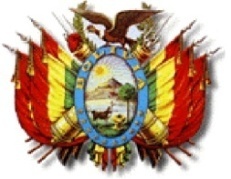 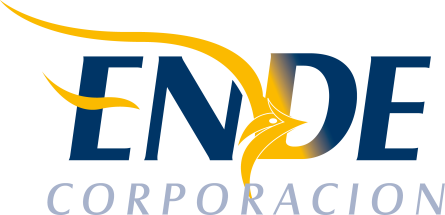 SERVICIOS DE CONSULTORIA DE LINEA PARA LA UNIDAD DE ESTUDIOS DE PREINVERSION 2019 – 1PARTE IIIANEXO 1FORMULARIO A-1PRESENTACIÓN DE EXPRESIONES DE INTERESI.-	De las Condiciones del ProcesoDeclaro cumplir estrictamente la normativa de la Ley N° 1178, de Administración y Control Gubernamentales, lo establecido en el Decreto Supremo Nº 0181, NB-SABS y el presente Documento de Expresión de Interés.Declaro no tener conflicto de intereses para el presente proceso de contratación.Declaro que como proponente, no me encuentro en las causales de impedimento, establecidas en el RESABS EPNE de ENDE, para participar en el proceso de contratación.Declaro y garantizo haber examinado el Documento de Expresión de Interés, así como los Formularios para la presentación de la propuesta, aceptando sin reservas todas las estipulaciones en dichos documentos y la adhesión al texto del contrato.Declaro respetar el desempeño de los servidores públicos asignados por la entidad convocante al proceso de contratación y no incurrir en relacionamiento que no sea a través de medio escrito, salvo en los actos de carácter público y exceptuando las consultas efectuadas al encargado de atender consultas, de manera previa a la presentación de propuestas. Declaro la veracidad de toda la información proporcionada y autorizo mediante la presente, para que en caso de ser adjudicado, cualquier persona natural o jurídica, suministre a los representantes autorizados de la entidad convocante, toda la información que requieran para verificar la documentación que presento. En caso de comprobarse falsedad en la misma, la entidad convocante tiene el derecho a descalificar la presente propuesta.Acepto a sola firma de este documento, que todos los formularios presentados se tienen por suscritos.Comprometo mi inscripción en el Registro Único de Proveedores del Estado (RUPE) una vez presentada mi propuesta a la entidad convocante (excepto para aquellos proponentes que ya se encuentren inscritos en el RUPE). Me comprometo a denunciar por escrito ante la MAE de la entidad convocante, cualquier tipo de presión o intento de extorsión de parte de los servidores públicos de la entidad convocante o de otras personas, para que se asuman las acciones legales y administrativas correspondientes.II.- De la Presentación de DocumentosEn caso de ser invitado, para la suscripción de contrato, deberá presentar la siguiente documentación, en original o fotocopia legalizada, salvo aquella documentación cuya información se encuentre consignada en el Certificado de RUPE:Certificado de RUPE que respalde la información declarada en su propuesta.Fotocopia simple del Carnet de Identidad.Curriculum Vitae en Formato ENDE debidamente respaldo con la documentación declarada en los Formulario C-1 y C-2 con relación a su formación y experiencia.Registro de afiliación vigente ante la Sociedad de Ingenieros de Bolivia (SIB), si correspondeCertificado de Información sobre Solvencia con el Fisco (Certificado de Solvencia Fiscal, emitido por la Contraloría General del Estado), en caso de tener observaciones, deberá presentar Documentos de respaldo actualizados o Certificación de liberación de la deuda.(Firma del proponente) (Nombre completo del proponente)FORMULARIO A-2DECLARACIÓN JURADA DE IDENTIFICACIÓN DEL PROPONENTE(Firma del proponente) (Nombre completo del proponente)FORMULARIO C-1FORMACIÓN Y EXPERIENCIA  (Firma del proponente) (Nombre completo del proponente)FORMULARIO C-2FORMACIÓN Y EXPERIENCIA ADICIONAL (Firma del proponente) (Nombre completo del proponente)FORMULARIO C-1FORMACIÓN Y EXPERIENCIA  (Firma del proponente) (Nombre completo del proponente)FORMULARIO C-2FORMACIÓN Y EXPERIENCIA ADICIONAL (Firma del proponente) (Nombre completo del proponente)FORMULARIO C-1FORMACIÓN Y EXPERIENCIA  FORMULARIO C-2FORMACIÓN Y EXPERIENCIA ADICIONAL (Firma del proponente) (Nombre completo del proponente)FORMULARIO C-1FORMACIÓN Y EXPERIENCIA  FORMULARIO C-2FORMACIÓN Y EXPERIENCIA ADICIONAL (Firma del proponente) (Nombre completo del proponente)FORMULARIO C-1FORMACIÓN Y EXPERIENCIA  FORMULARIO C-2FORMACIÓN Y EXPERIENCIA ADICIONAL (Firma del proponente) (Nombre completo del proponente)FORMULARIO C-1FORMACIÓN Y EXPERIENCIA  (Firma del proponente) (Nombre completo del proponente)FORMULARIO C-2FORMACIÓN Y EXPERIENCIA ADICIONAL (Firma del proponente) (Nombre completo del proponente)FORMULARIO C-1FORMACIÓN Y EXPERIENCIA  FORMULARIO C-2FORMACIÓN Y EXPERIENCIA ADICIONAL (Firma del proponente) (Nombre completo del proponente)FORMULARIO C-1FORMACIÓN Y EXPERIENCIA  (Firma del proponente) (Nombre completo del proponente)FORMULARIO C-2FORMACIÓN Y EXPERIENCIA ADICIONAL (Firma del proponente) (Nombre completo del proponente)FORMULARIO C-1FORMACIÓN Y EXPERIENCIA  (Firma del proponente) (Nombre completo del proponente)FORMULARIO C-2FORMACIÓN Y EXPERIENCIA ADICIONAL (Firma del proponente) (Nombre completo del proponente)FORMULARIO C-1FORMACIÓN Y EXPERIENCIA  FORMULARIO C-2FORMACIÓN Y EXPERIENCIA ADICIONAL (Firma del proponente) (Nombre completo del proponente)FORMULARIO C-1FORMACIÓN Y EXPERIENCIA  FORMULARIO C-2FORMACIÓN Y EXPERIENCIA ADICIONAL (Firma del proponente) (Nombre completo del proponente)FORMULARIO C-1FORMACIÓN Y EXPERIENCIA  FORMULARIO C-2FORMACIÓN Y EXPERIENCIA ADICIONAL (Firma del proponente) (Nombre completo del proponente)FORMULARIO C-1FORMACIÓN Y EXPERIENCIA  (Firma del proponente) (Nombre completo del proponente)FORMULARIO C-2FORMACIÓN Y EXPERIENCIA ADICIONAL (Firma del proponente) (Nombre completo del proponente)FORMULARIO C-1FORMACIÓN Y EXPERIENCIA  FORMULARIO C-2FORMACIÓN Y EXPERIENCIA ADICIONAL (Firma del proponente) (Nombre completo del proponente)FORMULARIO C-1FORMACIÓN Y EXPERIENCIA  FORMULARIO C-2FORMACIÓN Y EXPERIENCIA ADICIONAL (Firma del proponente) (Nombre completo del proponente)FORMULARIO C-1FORMACIÓN Y EXPERIENCIA  FORMULARIO C-2FORMACIÓN Y EXPERIENCIA ADICIONAL (Firma del proponente) (Nombre completo del proponente)FORMULARIO C-1FORMACIÓN Y EXPERIENCIA  FORMULARIO C-2FORMACIÓN Y EXPERIENCIA ADICIONAL (Firma del proponente) (Nombre completo del proponente)FORMULARIO C-1FORMACIÓN Y EXPERIENCIA  FORMULARIO C-2FORMACIÓN Y EXPERIENCIA ADICIONAL (Firma del proponente) (Nombre completo del proponente)FORMULARIO C-1FORMACIÓN Y EXPERIENCIA  FORMULARIO C-2FORMACIÓN Y EXPERIENCIA ADICIONAL (Firma del proponente) (Nombre completo del proponente)FORMULARIO C-1FORMACIÓN Y EXPERIENCIA  FORMULARIO C-2FORMACIÓN Y EXPERIENCIA ADICIONAL (Firma del proponente) (Nombre completo del proponente)ITEM 21: TECNICO ADMINISTRATIVO NIVEL III - UEPI A9FORMULARIO C-1FORMACIÓN Y EXPERIENCIA  FORMULARIO C-2FORMACIÓN Y EXPERIENCIA ADICIONAL (Firma del proponente) (Nombre completo del proponente)FORMULARIO C-1FORMACIÓN Y EXPERIENCIA  FORMULARIO C-2FORMACIÓN Y EXPERIENCIA ADICIONAL (Firma del proponente) (Nombre completo del proponente)FORMULARIO C-1FORMACIÓN Y EXPERIENCIA  FORMULARIO C-2FORMACIÓN Y EXPERIENCIA ADICIONAL (Firma del proponente) (Nombre completo del proponente)FORMULARIO C-1FORMACIÓN Y EXPERIENCIA  FORMULARIO C-2FORMACIÓN Y EXPERIENCIA ADICIONAL (Firma del proponente) (Nombre completo del proponente)FORMULARIO C-1FORMACIÓN Y EXPERIENCIA  FORMULARIO C-2FORMACIÓN Y EXPERIENCIA ADICIONAL (Firma del proponente) (Nombre completo del proponente)FORMULARIO C-1FORMACIÓN Y EXPERIENCIA  FORMULARIO C-2FORMACIÓN Y EXPERIENCIA ADICIONAL (Firma del proponente) (Nombre completo del proponente)1. DATOS DEL OBJETO DE LA CONTRATACIÓN1. DATOS DEL OBJETO DE LA CONTRATACIÓN1. DATOS DEL OBJETO DE LA CONTRATACIÓN1. DATOS DEL OBJETO DE LA CONTRATACIÓN1. DATOS DEL OBJETO DE LA CONTRATACIÓN1. DATOS DEL OBJETO DE LA CONTRATACIÓN1. DATOS DEL OBJETO DE LA CONTRATACIÓN1. DATOS DEL OBJETO DE LA CONTRATACIÓN1. DATOS DEL OBJETO DE LA CONTRATACIÓN1. DATOS DEL OBJETO DE LA CONTRATACIÓN1. DATOS DEL OBJETO DE LA CONTRATACIÓN1. DATOS DEL OBJETO DE LA CONTRATACIÓN1. DATOS DEL OBJETO DE LA CONTRATACIÓN1. DATOS DEL OBJETO DE LA CONTRATACIÓN1. DATOS DEL OBJETO DE LA CONTRATACIÓN1. DATOS DEL OBJETO DE LA CONTRATACIÓN1. DATOS DEL OBJETO DE LA CONTRATACIÓN1. DATOS DEL OBJETO DE LA CONTRATACIÓN1. DATOS DEL OBJETO DE LA CONTRATACIÓN1. DATOS DEL OBJETO DE LA CONTRATACIÓN1. DATOS DEL OBJETO DE LA CONTRATACIÓN1. DATOS DEL OBJETO DE LA CONTRATACIÓN1. DATOS DEL OBJETO DE LA CONTRATACIÓN1. DATOS DEL OBJETO DE LA CONTRATACIÓN1. DATOS DEL OBJETO DE LA CONTRATACIÓN1. DATOS DEL OBJETO DE LA CONTRATACIÓN1. DATOS DEL OBJETO DE LA CONTRATACIÓN1. DATOS DEL OBJETO DE LA CONTRATACIÓN1. DATOS DEL OBJETO DE LA CONTRATACIÓN1. DATOS DEL OBJETO DE LA CONTRATACIÓNSeñalar el objeto de la Contratación que aparece en la convocatoria y el ITEM al que se está presentando:Señalar el objeto de la Contratación que aparece en la convocatoria y el ITEM al que se está presentando:Señalar el objeto de la Contratación que aparece en la convocatoria y el ITEM al que se está presentando:Señalar el objeto de la Contratación que aparece en la convocatoria y el ITEM al que se está presentando:Señalar el objeto de la Contratación que aparece en la convocatoria y el ITEM al que se está presentando:Señalar el objeto de la Contratación que aparece en la convocatoria y el ITEM al que se está presentando:Señalar el objeto de la Contratación que aparece en la convocatoria y el ITEM al que se está presentando:Señalar el objeto de la Contratación que aparece en la convocatoria y el ITEM al que se está presentando:Señalar el objeto de la Contratación que aparece en la convocatoria y el ITEM al que se está presentando:Señalar el objeto de la Contratación que aparece en la convocatoria y el ITEM al que se está presentando:Señalar el objeto de la Contratación que aparece en la convocatoria y el ITEM al que se está presentando:Señalar el objeto de la Contratación que aparece en la convocatoria y el ITEM al que se está presentando:Señalar el objeto de la Contratación que aparece en la convocatoria y el ITEM al que se está presentando:2. PLAZO DE VALIDEZ DE LAS EXPRESIONES DE INTERES(en días calendario):2. PLAZO DE VALIDEZ DE LAS EXPRESIONES DE INTERES(en días calendario):2. PLAZO DE VALIDEZ DE LAS EXPRESIONES DE INTERES(en días calendario):2. PLAZO DE VALIDEZ DE LAS EXPRESIONES DE INTERES(en días calendario):2. PLAZO DE VALIDEZ DE LAS EXPRESIONES DE INTERES(en días calendario):2. PLAZO DE VALIDEZ DE LAS EXPRESIONES DE INTERES(en días calendario):2. PLAZO DE VALIDEZ DE LAS EXPRESIONES DE INTERES(en días calendario):2. PLAZO DE VALIDEZ DE LAS EXPRESIONES DE INTERES(en días calendario):2. PLAZO DE VALIDEZ DE LAS EXPRESIONES DE INTERES(en días calendario):2. PLAZO DE VALIDEZ DE LAS EXPRESIONES DE INTERES(en días calendario):2. PLAZO DE VALIDEZ DE LAS EXPRESIONES DE INTERES(en días calendario):2. PLAZO DE VALIDEZ DE LAS EXPRESIONES DE INTERES(en días calendario):2. PLAZO DE VALIDEZ DE LAS EXPRESIONES DE INTERES(en días calendario):2. PLAZO DE VALIDEZ DE LAS EXPRESIONES DE INTERES(en días calendario):2. PLAZO DE VALIDEZ DE LAS EXPRESIONES DE INTERES(en días calendario):2. PLAZO DE VALIDEZ DE LAS EXPRESIONES DE INTERES(en días calendario):2. PLAZO DE VALIDEZ DE LAS EXPRESIONES DE INTERES(en días calendario):2. PLAZO DE VALIDEZ DE LAS EXPRESIONES DE INTERES(en días calendario):2. PLAZO DE VALIDEZ DE LAS EXPRESIONES DE INTERES(en días calendario):2. PLAZO DE VALIDEZ DE LAS EXPRESIONES DE INTERES(en días calendario):2. PLAZO DE VALIDEZ DE LAS EXPRESIONES DE INTERES(en días calendario):2. PLAZO DE VALIDEZ DE LAS EXPRESIONES DE INTERES(en días calendario):2. PLAZO DE VALIDEZ DE LAS EXPRESIONES DE INTERES(en días calendario):2. PLAZO DE VALIDEZ DE LAS EXPRESIONES DE INTERES(en días calendario):2. PLAZO DE VALIDEZ DE LAS EXPRESIONES DE INTERES(en días calendario):2. PLAZO DE VALIDEZ DE LAS EXPRESIONES DE INTERES(en días calendario):2. PLAZO DE VALIDEZ DE LAS EXPRESIONES DE INTERES(en días calendario):2. PLAZO DE VALIDEZ DE LAS EXPRESIONES DE INTERES(en días calendario):2. PLAZO DE VALIDEZ DE LAS EXPRESIONES DE INTERES(en días calendario):2. PLAZO DE VALIDEZ DE LAS EXPRESIONES DE INTERES(en días calendario):(El proponente debe registrar la validez de su propuesta.)(El proponente debe registrar la validez de su propuesta.)(El proponente debe registrar la validez de su propuesta.)(El proponente debe registrar la validez de su propuesta.)(El proponente debe registrar la validez de su propuesta.)(El proponente debe registrar la validez de su propuesta.)(El proponente debe registrar la validez de su propuesta.)(El proponente debe registrar la validez de su propuesta.)(El proponente debe registrar la validez de su propuesta.)(El proponente debe registrar la validez de su propuesta.)(El proponente debe registrar la validez de su propuesta.)(El proponente debe registrar la validez de su propuesta.)(El proponente debe registrar la validez de su propuesta.)(El proponente debe registrar la validez de su propuesta.)(El proponente debe registrar la validez de su propuesta.)(El proponente debe registrar la validez de su propuesta.)(El proponente debe registrar la validez de su propuesta.)(El proponente debe registrar la validez de su propuesta.)(El proponente debe registrar la validez de su propuesta.)(El proponente debe registrar la validez de su propuesta.)(El proponente debe registrar la validez de su propuesta.)(El proponente debe registrar la validez de su propuesta.)(El proponente debe registrar la validez de su propuesta.)(El proponente debe registrar la validez de su propuesta.)(El proponente debe registrar la validez de su propuesta.)(El proponente debe registrar la validez de su propuesta.)(El proponente debe registrar la validez de su propuesta.)(El proponente debe registrar la validez de su propuesta.)(El proponente debe registrar la validez de su propuesta.)(El proponente debe registrar la validez de su propuesta.)1.     DATOS GENERALES DEL PROPONENTE 1.     DATOS GENERALES DEL PROPONENTE 1.     DATOS GENERALES DEL PROPONENTE 1.     DATOS GENERALES DEL PROPONENTE 1.     DATOS GENERALES DEL PROPONENTE 1.     DATOS GENERALES DEL PROPONENTE 1.     DATOS GENERALES DEL PROPONENTE 1.     DATOS GENERALES DEL PROPONENTE 1.     DATOS GENERALES DEL PROPONENTE 1.     DATOS GENERALES DEL PROPONENTE 1.     DATOS GENERALES DEL PROPONENTE 1.     DATOS GENERALES DEL PROPONENTE 1.     DATOS GENERALES DEL PROPONENTE 1.     DATOS GENERALES DEL PROPONENTE 1.     DATOS GENERALES DEL PROPONENTE 1.     DATOS GENERALES DEL PROPONENTE 1.     DATOS GENERALES DEL PROPONENTE 1.     DATOS GENERALES DEL PROPONENTE 1.     DATOS GENERALES DEL PROPONENTE 1.     DATOS GENERALES DEL PROPONENTE 1.     DATOS GENERALES DEL PROPONENTE 1.     DATOS GENERALES DEL PROPONENTE 1.     DATOS GENERALES DEL PROPONENTE 1.     DATOS GENERALES DEL PROPONENTE 1.     DATOS GENERALES DEL PROPONENTE 1.     DATOS GENERALES DEL PROPONENTE 1.     DATOS GENERALES DEL PROPONENTE 1.     DATOS GENERALES DEL PROPONENTE 1.     DATOS GENERALES DEL PROPONENTE Nombre del proponenteNombre del proponenteNombre del proponenteNombre del proponenteNombre del proponenteNombre del proponenteNombre del proponenteNombre del proponente:Cédula de Identidad o Número de Identificación TributariaCédula de Identidad o Número de Identificación TributariaCédula de Identidad o Número de Identificación TributariaCédula de Identidad o Número de Identificación TributariaCédula de Identidad o Número de Identificación TributariaCédula de Identidad o Número de Identificación TributariaCédula de Identidad o Número de Identificación TributariaCédula de Identidad o Número de Identificación Tributaria:Número CI/NITNúmero CI/NITNúmero CI/NITNúmero CI/NITNúmero CI/NIT       Fecha de expedición NIT       Fecha de expedición NIT       Fecha de expedición NIT       Fecha de expedición NIT       Fecha de expedición NIT       Fecha de expedición NIT       Fecha de expedición NIT       Fecha de expedición NIT       Fecha de expedición NIT       Fecha de expedición NIT       Fecha de expedición NIT       Fecha de expedición NIT(Valido y Activo)(Valido y Activo)(Valido y Activo)(Valido y Activo)(Valido y Activo)(Valido y Activo)(Valido y Activo)(Valido y Activo)(Valido y Activo)DíaDíaDíaMesMesMesMesAñoAñoAñoDomicilio:Domicilio:Domicilio:Domicilio:Domicilio:Domicilio:Domicilio:Domicilio::Teléfonos Teléfonos Teléfonos Teléfonos Teléfonos Teléfonos Teléfonos Teléfonos :3.     INFORMACIÓN SOBRE NOTIFICACIONES /COMUNICACIONES 3.     INFORMACIÓN SOBRE NOTIFICACIONES /COMUNICACIONES 3.     INFORMACIÓN SOBRE NOTIFICACIONES /COMUNICACIONES 3.     INFORMACIÓN SOBRE NOTIFICACIONES /COMUNICACIONES 3.     INFORMACIÓN SOBRE NOTIFICACIONES /COMUNICACIONES 3.     INFORMACIÓN SOBRE NOTIFICACIONES /COMUNICACIONES 3.     INFORMACIÓN SOBRE NOTIFICACIONES /COMUNICACIONES 3.     INFORMACIÓN SOBRE NOTIFICACIONES /COMUNICACIONES 3.     INFORMACIÓN SOBRE NOTIFICACIONES /COMUNICACIONES 3.     INFORMACIÓN SOBRE NOTIFICACIONES /COMUNICACIONES 3.     INFORMACIÓN SOBRE NOTIFICACIONES /COMUNICACIONES 3.     INFORMACIÓN SOBRE NOTIFICACIONES /COMUNICACIONES 3.     INFORMACIÓN SOBRE NOTIFICACIONES /COMUNICACIONES 3.     INFORMACIÓN SOBRE NOTIFICACIONES /COMUNICACIONES 3.     INFORMACIÓN SOBRE NOTIFICACIONES /COMUNICACIONES 3.     INFORMACIÓN SOBRE NOTIFICACIONES /COMUNICACIONES 3.     INFORMACIÓN SOBRE NOTIFICACIONES /COMUNICACIONES 3.     INFORMACIÓN SOBRE NOTIFICACIONES /COMUNICACIONES 3.     INFORMACIÓN SOBRE NOTIFICACIONES /COMUNICACIONES 3.     INFORMACIÓN SOBRE NOTIFICACIONES /COMUNICACIONES 3.     INFORMACIÓN SOBRE NOTIFICACIONES /COMUNICACIONES 3.     INFORMACIÓN SOBRE NOTIFICACIONES /COMUNICACIONES 3.     INFORMACIÓN SOBRE NOTIFICACIONES /COMUNICACIONES 3.     INFORMACIÓN SOBRE NOTIFICACIONES /COMUNICACIONES 3.     INFORMACIÓN SOBRE NOTIFICACIONES /COMUNICACIONES 3.     INFORMACIÓN SOBRE NOTIFICACIONES /COMUNICACIONES 3.     INFORMACIÓN SOBRE NOTIFICACIONES /COMUNICACIONES 3.     INFORMACIÓN SOBRE NOTIFICACIONES /COMUNICACIONES 3.     INFORMACIÓN SOBRE NOTIFICACIONES /COMUNICACIONES Solicito que las notificaciones me sean remitidas víaSolicito que las notificaciones me sean remitidas víaSolicito que las notificaciones me sean remitidas víaSolicito que las notificaciones me sean remitidas víaSolicito que las notificaciones me sean remitidas víaSolicito que las notificaciones me sean remitidas víaSolicito que las notificaciones me sean remitidas víaSolicito que las notificaciones me sean remitidas víaSolicito que las notificaciones me sean remitidas víaFax(solo si tiene)Fax(solo si tiene)Fax(solo si tiene)Fax(solo si tiene)Fax(solo si tiene)Fax(solo si tiene)Fax(solo si tiene):Solicito que las notificaciones me sean remitidas víaSolicito que las notificaciones me sean remitidas víaSolicito que las notificaciones me sean remitidas víaSolicito que las notificaciones me sean remitidas víaSolicito que las notificaciones me sean remitidas víaSolicito que las notificaciones me sean remitidas víaSolicito que las notificaciones me sean remitidas víaSolicito que las notificaciones me sean remitidas víaSolicito que las notificaciones me sean remitidas víaSolicito que las notificaciones me sean remitidas víaSolicito que las notificaciones me sean remitidas víaSolicito que las notificaciones me sean remitidas víaSolicito que las notificaciones me sean remitidas víaSolicito que las notificaciones me sean remitidas víaSolicito que las notificaciones me sean remitidas víaSolicito que las notificaciones me sean remitidas víaSolicito que las notificaciones me sean remitidas víaSolicito que las notificaciones me sean remitidas víaCorreo ElectrónicoCorreo ElectrónicoCorreo ElectrónicoCorreo ElectrónicoCorreo ElectrónicoCorreo ElectrónicoCorreo Electrónico:ITEM 1:PROFESIONAL NIVEL I - UEPI A11. CONDICIONES MÍNIMAS SOLICITADAS POR LA ENTIDAD. (*)1. CONDICIONES MÍNIMAS SOLICITADAS POR LA ENTIDAD. (*)1. CONDICIONES MÍNIMAS SOLICITADAS POR LA ENTIDAD. (*)1. CONDICIONES MÍNIMAS SOLICITADAS POR LA ENTIDAD. (*)1. CONDICIONES MÍNIMAS SOLICITADAS POR LA ENTIDAD. (*)1. CONDICIONES MÍNIMAS SOLICITADAS POR LA ENTIDAD. (*)1. CONDICIONES MÍNIMAS SOLICITADAS POR LA ENTIDAD. (*)1. CONDICIONES MÍNIMAS SOLICITADAS POR LA ENTIDAD. (*)1. CONDICIONES MÍNIMAS SOLICITADAS POR LA ENTIDAD. (*)A. Formación A. Formación :-Título en Provisión Nacional de: Biología, Ing. Ambiental o ramas afines.-Posgrado en el área de Medio Ambiente (Indispensable)-Título en Provisión Nacional de: Biología, Ing. Ambiental o ramas afines.-Posgrado en el área de Medio Ambiente (Indispensable)-Título en Provisión Nacional de: Biología, Ing. Ambiental o ramas afines.-Posgrado en el área de Medio Ambiente (Indispensable)-Título en Provisión Nacional de: Biología, Ing. Ambiental o ramas afines.-Posgrado en el área de Medio Ambiente (Indispensable)-Título en Provisión Nacional de: Biología, Ing. Ambiental o ramas afines.-Posgrado en el área de Medio Ambiente (Indispensable)B. CursosB. Cursos:-Conocimiento en el área de Evaluación de Impacto Ambiental (indispensable).-Conocimiento en el área de calidad de agua, manejo de equipos de análisis de agua o afines. (Indispensable)-Conocimiento en el área de Evaluación de Impacto Ambiental (indispensable).-Conocimiento en el área de calidad de agua, manejo de equipos de análisis de agua o afines. (Indispensable)-Conocimiento en el área de Evaluación de Impacto Ambiental (indispensable).-Conocimiento en el área de calidad de agua, manejo de equipos de análisis de agua o afines. (Indispensable)-Conocimiento en el área de Evaluación de Impacto Ambiental (indispensable).-Conocimiento en el área de calidad de agua, manejo de equipos de análisis de agua o afines. (Indispensable)-Conocimiento en el área de Evaluación de Impacto Ambiental (indispensable).-Conocimiento en el área de calidad de agua, manejo de equipos de análisis de agua o afines. (Indispensable)C. Experiencia General  C. Experiencia General  :Experiencia profesional igual o mayor a cuatro (4) años computado a partir de la fecha de emisión del Título en Provisión Nacional.Experiencia profesional igual o mayor a cuatro (4) años computado a partir de la fecha de emisión del Título en Provisión Nacional.Experiencia profesional igual o mayor a cuatro (4) años computado a partir de la fecha de emisión del Título en Provisión Nacional.Experiencia profesional igual o mayor a cuatro (4) años computado a partir de la fecha de emisión del Título en Provisión Nacional.Experiencia profesional igual o mayor a cuatro (4) años computado a partir de la fecha de emisión del Título en Provisión Nacional.D. Experiencia EspecíficaD. Experiencia EspecíficaTres (3) años realizando trabajos relacionados a estudios ambientales, en empresas públicas del sector eléctrico, en proyectos hidroeléctricos.Tres (3) años realizando trabajos relacionados a estudios ambientales, en empresas públicas del sector eléctrico, en proyectos hidroeléctricos.Tres (3) años realizando trabajos relacionados a estudios ambientales, en empresas públicas del sector eléctrico, en proyectos hidroeléctricos.Tres (3) años realizando trabajos relacionados a estudios ambientales, en empresas públicas del sector eléctrico, en proyectos hidroeléctricos.Tres (3) años realizando trabajos relacionados a estudios ambientales, en empresas públicas del sector eléctrico, en proyectos hidroeléctricos.2. CONDICIONES MÍNIMAS PRESENTADAS POR EL PROPONENTE. (**)2. CONDICIONES MÍNIMAS PRESENTADAS POR EL PROPONENTE. (**)2. CONDICIONES MÍNIMAS PRESENTADAS POR EL PROPONENTE. (**)2. CONDICIONES MÍNIMAS PRESENTADAS POR EL PROPONENTE. (**)2. CONDICIONES MÍNIMAS PRESENTADAS POR EL PROPONENTE. (**)2. CONDICIONES MÍNIMAS PRESENTADAS POR EL PROPONENTE. (**)2. CONDICIONES MÍNIMAS PRESENTADAS POR EL PROPONENTE. (**)2. CONDICIONES MÍNIMAS PRESENTADAS POR EL PROPONENTE. (**)2. CONDICIONES MÍNIMAS PRESENTADAS POR EL PROPONENTE. (**)A. FORMACIÓN A. FORMACIÓN A. FORMACIÓN A. FORMACIÓN A. FORMACIÓN A. FORMACIÓN A. FORMACIÓN A. FORMACIÓN A. FORMACIÓN NºInstitución Institución Fecha del documento que avala la formaciónFecha del documento que avala la formaciónGrado de instrucción Documento, certificado u otros Documento, certificado u otros Documento, certificado u otros NºInstitución Institución Fecha del documento que avala la formaciónFecha del documento que avala la formaciónGrado de instrucción Documento, certificado u otros Documento, certificado u otros Documento, certificado u otros B. CURSOS (ESPECIALIZACIÓN, SEMINARIOS, CAPACITACIONES, ENTRE OTROS)B. CURSOS (ESPECIALIZACIÓN, SEMINARIOS, CAPACITACIONES, ENTRE OTROS)B. CURSOS (ESPECIALIZACIÓN, SEMINARIOS, CAPACITACIONES, ENTRE OTROS)B. CURSOS (ESPECIALIZACIÓN, SEMINARIOS, CAPACITACIONES, ENTRE OTROS)B. CURSOS (ESPECIALIZACIÓN, SEMINARIOS, CAPACITACIONES, ENTRE OTROS)B. CURSOS (ESPECIALIZACIÓN, SEMINARIOS, CAPACITACIONES, ENTRE OTROS)B. CURSOS (ESPECIALIZACIÓN, SEMINARIOS, CAPACITACIONES, ENTRE OTROS)B. CURSOS (ESPECIALIZACIÓN, SEMINARIOS, CAPACITACIONES, ENTRE OTROS)B. CURSOS (ESPECIALIZACIÓN, SEMINARIOS, CAPACITACIONES, ENTRE OTROS)NºInstituciónInstituciónFecha del documento que avala el cursoFecha del documento que avala el cursoNombre del CursoNombre del CursoDuración en Horas AcadémicasDuración en Horas AcadémicasNºInstituciónInstituciónFecha del documento que avala el cursoFecha del documento que avala el cursoNombre del CursoNombre del CursoDuración en Horas AcadémicasDuración en Horas AcadémicasC. EXPERIENCIA GENERAL C. EXPERIENCIA GENERAL C. EXPERIENCIA GENERAL C. EXPERIENCIA GENERAL C. EXPERIENCIA GENERAL C. EXPERIENCIA GENERAL C. EXPERIENCIA GENERAL C. EXPERIENCIA GENERAL C. EXPERIENCIA GENERAL N°Institución, Empresa o Lugar de TrabajoInstitución, Empresa o Lugar de TrabajoObjeto del Trabajo *Objeto del Trabajo *Cargo Ocupado Cargo Ocupado Tiempo TrabajadoTiempo TrabajadoN°Institución, Empresa o Lugar de TrabajoInstitución, Empresa o Lugar de TrabajoObjeto del Trabajo *Objeto del Trabajo *Cargo Ocupado Cargo Ocupado AñosMesesD. EXPERIENCIA ESPECÍFICAS D. EXPERIENCIA ESPECÍFICAS D. EXPERIENCIA ESPECÍFICAS D. EXPERIENCIA ESPECÍFICAS D. EXPERIENCIA ESPECÍFICAS D. EXPERIENCIA ESPECÍFICAS D. EXPERIENCIA ESPECÍFICAS D. EXPERIENCIA ESPECÍFICAS D. EXPERIENCIA ESPECÍFICAS N°Institución, Empresa o Lugar de TrabajoInstitución, Empresa o Lugar de TrabajoObjeto del trabajo *Objeto del trabajo *Cargo Ocupado Cargo Ocupado Tiempo TrabajadoTiempo TrabajadoN°Institución, Empresa o Lugar de TrabajoInstitución, Empresa o Lugar de TrabajoObjeto del trabajo *Objeto del trabajo *Cargo Ocupado Cargo Ocupado AñosMeses1. CONDICIONES ADICIONALES SOLICITADAS POR LA ENTIDAD. (*)1. CONDICIONES ADICIONALES SOLICITADAS POR LA ENTIDAD. (*)1. CONDICIONES ADICIONALES SOLICITADAS POR LA ENTIDAD. (*)1. CONDICIONES ADICIONALES SOLICITADAS POR LA ENTIDAD. (*)1. CONDICIONES ADICIONALES SOLICITADAS POR LA ENTIDAD. (*)1. CONDICIONES ADICIONALES SOLICITADAS POR LA ENTIDAD. (*)1. CONDICIONES ADICIONALES SOLICITADAS POR LA ENTIDAD. (*)1. CONDICIONES ADICIONALES SOLICITADAS POR LA ENTIDAD. (*)1. CONDICIONES ADICIONALES SOLICITADAS POR LA ENTIDAD. (*)1. CONDICIONES ADICIONALES SOLICITADAS POR LA ENTIDAD. (*)1. CONDICIONES ADICIONALES SOLICITADAS POR LA ENTIDAD. (*)1. CONDICIONES ADICIONALES SOLICITADAS POR LA ENTIDAD. (*)1. CONDICIONES ADICIONALES SOLICITADAS POR LA ENTIDAD. (*)1. CONDICIONES ADICIONALES SOLICITADAS POR LA ENTIDAD. (*)A.Formación ComplementariaA.Formación ComplementariaA.Formación Complementaria- Conocimiento en gestión de Proyectos. (5 puntos )- Cursos relacionados al cargo (5 puntos por cada curso  hasta un máximo de 10 puntos )- Conocimiento en gestión de Proyectos. (5 puntos )- Cursos relacionados al cargo (5 puntos por cada curso  hasta un máximo de 10 puntos )- Conocimiento en gestión de Proyectos. (5 puntos )- Cursos relacionados al cargo (5 puntos por cada curso  hasta un máximo de 10 puntos )- Conocimiento en gestión de Proyectos. (5 puntos )- Cursos relacionados al cargo (5 puntos por cada curso  hasta un máximo de 10 puntos )- Conocimiento en gestión de Proyectos. (5 puntos )- Cursos relacionados al cargo (5 puntos por cada curso  hasta un máximo de 10 puntos )Puntaje:  a.1 =15 a.1 =15 a.1 =15B.Experiencia EspecíficaB.Experiencia EspecíficaB.Experiencia Específica:Experiencia profesional relacionados a: Estudios ambientales, en empresas públicas del sector eléctrico en proyectos hidroeléctricos.:                                                •≥ 3 años hasta 4 años : 10 puntos•≥ 5 años: 20 puntosExperiencia profesional relacionados a: Estudios ambientales, en empresas públicas del sector eléctrico en proyectos hidroeléctricos.:                                                •≥ 3 años hasta 4 años : 10 puntos•≥ 5 años: 20 puntosExperiencia profesional relacionados a: Estudios ambientales, en empresas públicas del sector eléctrico en proyectos hidroeléctricos.:                                                •≥ 3 años hasta 4 años : 10 puntos•≥ 5 años: 20 puntosExperiencia profesional relacionados a: Estudios ambientales, en empresas públicas del sector eléctrico en proyectos hidroeléctricos.:                                                •≥ 3 años hasta 4 años : 10 puntos•≥ 5 años: 20 puntosExperiencia profesional relacionados a: Estudios ambientales, en empresas públicas del sector eléctrico en proyectos hidroeléctricos.:                                                •≥ 3 años hasta 4 años : 10 puntos•≥ 5 años: 20 puntosPuntaje:b.1 = 20b.1 = 20b.1 = 202. CONDICIONES ADICIONALES PRESENTADAS POR EL PROPONENTE. (***)2. CONDICIONES ADICIONALES PRESENTADAS POR EL PROPONENTE. (***)2. CONDICIONES ADICIONALES PRESENTADAS POR EL PROPONENTE. (***)2. CONDICIONES ADICIONALES PRESENTADAS POR EL PROPONENTE. (***)2. CONDICIONES ADICIONALES PRESENTADAS POR EL PROPONENTE. (***)2. CONDICIONES ADICIONALES PRESENTADAS POR EL PROPONENTE. (***)2. CONDICIONES ADICIONALES PRESENTADAS POR EL PROPONENTE. (***)2. CONDICIONES ADICIONALES PRESENTADAS POR EL PROPONENTE. (***)2. CONDICIONES ADICIONALES PRESENTADAS POR EL PROPONENTE. (***)2. CONDICIONES ADICIONALES PRESENTADAS POR EL PROPONENTE. (***)2. CONDICIONES ADICIONALES PRESENTADAS POR EL PROPONENTE. (***)2. CONDICIONES ADICIONALES PRESENTADAS POR EL PROPONENTE. (***)2. CONDICIONES ADICIONALES PRESENTADAS POR EL PROPONENTE. (***)2. CONDICIONES ADICIONALES PRESENTADAS POR EL PROPONENTE. (***)A. FORMACIÓN COMPLEMENTARIAA. FORMACIÓN COMPLEMENTARIAA. FORMACIÓN COMPLEMENTARIAA. FORMACIÓN COMPLEMENTARIAA. FORMACIÓN COMPLEMENTARIAA. FORMACIÓN COMPLEMENTARIAA. FORMACIÓN COMPLEMENTARIAA. FORMACIÓN COMPLEMENTARIAA. FORMACIÓN COMPLEMENTARIAA. FORMACIÓN COMPLEMENTARIAA. FORMACIÓN COMPLEMENTARIAA. FORMACIÓN COMPLEMENTARIAA. FORMACIÓN COMPLEMENTARIAA. FORMACIÓN COMPLEMENTARIANºInstitución EducativaInstitución EducativaInstitución EducativaInstitución EducativaFechas de emisión del títuloFechas de emisión del títuloGrado Grado Grado Título Título Título Título NºInstitución EducativaInstitución EducativaInstitución EducativaInstitución EducativaFechas de emisión del títuloFechas de emisión del títuloGrado Grado Grado Título Título Título Título B. EXPERIENCIA ESPECÍFICAS B. EXPERIENCIA ESPECÍFICAS B. EXPERIENCIA ESPECÍFICAS B. EXPERIENCIA ESPECÍFICAS B. EXPERIENCIA ESPECÍFICAS B. EXPERIENCIA ESPECÍFICAS B. EXPERIENCIA ESPECÍFICAS B. EXPERIENCIA ESPECÍFICAS B. EXPERIENCIA ESPECÍFICAS B. EXPERIENCIA ESPECÍFICAS B. EXPERIENCIA ESPECÍFICAS B. EXPERIENCIA ESPECÍFICAS B. EXPERIENCIA ESPECÍFICAS B. EXPERIENCIA ESPECÍFICAS N°Institución, Empresa o Lugar de TrabajoInstitución, Empresa o Lugar de TrabajoInstitución, Empresa o Lugar de TrabajoInstitución, Empresa o Lugar de TrabajoObjeto del trabajoObjeto del trabajoObjeto del trabajoCargo OcupadoCargo OcupadoCargo OcupadoTiempo TrabajadoTiempo TrabajadoTiempo TrabajadoN°Institución, Empresa o Lugar de TrabajoInstitución, Empresa o Lugar de TrabajoInstitución, Empresa o Lugar de TrabajoInstitución, Empresa o Lugar de TrabajoObjeto del trabajoObjeto del trabajoObjeto del trabajoCargo OcupadoCargo OcupadoCargo OcupadoAñosMesesMesesITEM 2:PROFESIONAL NIVEL II - UEPI A11. CONDICIONES MÍNIMAS SOLICITADAS POR LA ENTIDAD. (*)1. CONDICIONES MÍNIMAS SOLICITADAS POR LA ENTIDAD. (*)1. CONDICIONES MÍNIMAS SOLICITADAS POR LA ENTIDAD. (*)1. CONDICIONES MÍNIMAS SOLICITADAS POR LA ENTIDAD. (*)1. CONDICIONES MÍNIMAS SOLICITADAS POR LA ENTIDAD. (*)1. CONDICIONES MÍNIMAS SOLICITADAS POR LA ENTIDAD. (*)1. CONDICIONES MÍNIMAS SOLICITADAS POR LA ENTIDAD. (*)1. CONDICIONES MÍNIMAS SOLICITADAS POR LA ENTIDAD. (*)1. CONDICIONES MÍNIMAS SOLICITADAS POR LA ENTIDAD. (*)A. Formación A. Formación :Título en Provisión Nacional de: Ingeniero Geólogo o ramas afines.Título en Provisión Nacional de: Ingeniero Geólogo o ramas afines.Título en Provisión Nacional de: Ingeniero Geólogo o ramas afines.Título en Provisión Nacional de: Ingeniero Geólogo o ramas afines.Título en Provisión Nacional de: Ingeniero Geólogo o ramas afines.B. CursosB. Cursos:Conocimiento en hidrogeología (indispensable).Conocimiento en recursos hídricos y cambio climático (indispensable).Conocimiento en hidrogeología (indispensable).Conocimiento en recursos hídricos y cambio climático (indispensable).Conocimiento en hidrogeología (indispensable).Conocimiento en recursos hídricos y cambio climático (indispensable).Conocimiento en hidrogeología (indispensable).Conocimiento en recursos hídricos y cambio climático (indispensable).Conocimiento en hidrogeología (indispensable).Conocimiento en recursos hídricos y cambio climático (indispensable).C. Experiencia General  C. Experiencia General  :Experiencia profesional igual o mayor a cuatro (4) años computado a partir de la fecha de emisión del Título en Provisión Nacional.Experiencia profesional igual o mayor a cuatro (4) años computado a partir de la fecha de emisión del Título en Provisión Nacional.Experiencia profesional igual o mayor a cuatro (4) años computado a partir de la fecha de emisión del Título en Provisión Nacional.Experiencia profesional igual o mayor a cuatro (4) años computado a partir de la fecha de emisión del Título en Provisión Nacional.Experiencia profesional igual o mayor a cuatro (4) años computado a partir de la fecha de emisión del Título en Provisión Nacional.D. Experiencia EspecíficaD. Experiencia EspecíficaTres (3) años de experiencia en empresa pública, en trabajos relacionados al área de hidrogeología, geología, en el ámbito recursos hídricos, y/o actividades de perforación, de los cuales al menos un (1) año de experiencia en proyectos hidroeléctricos.Tres (3) años de experiencia en empresa pública, en trabajos relacionados al área de hidrogeología, geología, en el ámbito recursos hídricos, y/o actividades de perforación, de los cuales al menos un (1) año de experiencia en proyectos hidroeléctricos.Tres (3) años de experiencia en empresa pública, en trabajos relacionados al área de hidrogeología, geología, en el ámbito recursos hídricos, y/o actividades de perforación, de los cuales al menos un (1) año de experiencia en proyectos hidroeléctricos.Tres (3) años de experiencia en empresa pública, en trabajos relacionados al área de hidrogeología, geología, en el ámbito recursos hídricos, y/o actividades de perforación, de los cuales al menos un (1) año de experiencia en proyectos hidroeléctricos.Tres (3) años de experiencia en empresa pública, en trabajos relacionados al área de hidrogeología, geología, en el ámbito recursos hídricos, y/o actividades de perforación, de los cuales al menos un (1) año de experiencia en proyectos hidroeléctricos.2. CONDICIONES MÍNIMAS PRESENTADAS POR EL PROPONENTE. (**)2. CONDICIONES MÍNIMAS PRESENTADAS POR EL PROPONENTE. (**)2. CONDICIONES MÍNIMAS PRESENTADAS POR EL PROPONENTE. (**)2. CONDICIONES MÍNIMAS PRESENTADAS POR EL PROPONENTE. (**)2. CONDICIONES MÍNIMAS PRESENTADAS POR EL PROPONENTE. (**)2. CONDICIONES MÍNIMAS PRESENTADAS POR EL PROPONENTE. (**)2. CONDICIONES MÍNIMAS PRESENTADAS POR EL PROPONENTE. (**)2. CONDICIONES MÍNIMAS PRESENTADAS POR EL PROPONENTE. (**)2. CONDICIONES MÍNIMAS PRESENTADAS POR EL PROPONENTE. (**)A. FORMACIÓN A. FORMACIÓN A. FORMACIÓN A. FORMACIÓN A. FORMACIÓN A. FORMACIÓN A. FORMACIÓN A. FORMACIÓN A. FORMACIÓN NºInstitución Institución Fecha del documento que avala la formaciónFecha del documento que avala la formaciónGrado de instrucción Documento, certificado u otros Documento, certificado u otros Documento, certificado u otros NºInstitución Institución Fecha del documento que avala la formaciónFecha del documento que avala la formaciónGrado de instrucción Documento, certificado u otros Documento, certificado u otros Documento, certificado u otros B. CURSOS (ESPECIALIZACIÓN, SEMINARIOS, CAPACITACIONES, ENTRE OTROS)B. CURSOS (ESPECIALIZACIÓN, SEMINARIOS, CAPACITACIONES, ENTRE OTROS)B. CURSOS (ESPECIALIZACIÓN, SEMINARIOS, CAPACITACIONES, ENTRE OTROS)B. CURSOS (ESPECIALIZACIÓN, SEMINARIOS, CAPACITACIONES, ENTRE OTROS)B. CURSOS (ESPECIALIZACIÓN, SEMINARIOS, CAPACITACIONES, ENTRE OTROS)B. CURSOS (ESPECIALIZACIÓN, SEMINARIOS, CAPACITACIONES, ENTRE OTROS)B. CURSOS (ESPECIALIZACIÓN, SEMINARIOS, CAPACITACIONES, ENTRE OTROS)B. CURSOS (ESPECIALIZACIÓN, SEMINARIOS, CAPACITACIONES, ENTRE OTROS)B. CURSOS (ESPECIALIZACIÓN, SEMINARIOS, CAPACITACIONES, ENTRE OTROS)NºInstituciónInstituciónFecha del documento que avala el cursoFecha del documento que avala el cursoNombre del CursoNombre del CursoDuración en Horas AcadémicasDuración en Horas AcadémicasNºInstituciónInstituciónFecha del documento que avala el cursoFecha del documento que avala el cursoNombre del CursoNombre del CursoDuración en Horas AcadémicasDuración en Horas AcadémicasC. EXPERIENCIA GENERAL C. EXPERIENCIA GENERAL C. EXPERIENCIA GENERAL C. EXPERIENCIA GENERAL C. EXPERIENCIA GENERAL C. EXPERIENCIA GENERAL C. EXPERIENCIA GENERAL C. EXPERIENCIA GENERAL C. EXPERIENCIA GENERAL N°Institución, Empresa o Lugar de TrabajoInstitución, Empresa o Lugar de TrabajoObjeto del Trabajo *Objeto del Trabajo *Cargo Ocupado Cargo Ocupado Tiempo TrabajadoTiempo TrabajadoN°Institución, Empresa o Lugar de TrabajoInstitución, Empresa o Lugar de TrabajoObjeto del Trabajo *Objeto del Trabajo *Cargo Ocupado Cargo Ocupado AñosMesesD. EXPERIENCIA ESPECÍFICAS D. EXPERIENCIA ESPECÍFICAS D. EXPERIENCIA ESPECÍFICAS D. EXPERIENCIA ESPECÍFICAS D. EXPERIENCIA ESPECÍFICAS D. EXPERIENCIA ESPECÍFICAS D. EXPERIENCIA ESPECÍFICAS D. EXPERIENCIA ESPECÍFICAS D. EXPERIENCIA ESPECÍFICAS N°Institución, Empresa o Lugar de TrabajoInstitución, Empresa o Lugar de TrabajoObjeto del trabajo *Objeto del trabajo *Cargo Ocupado Cargo Ocupado Tiempo TrabajadoTiempo TrabajadoN°Institución, Empresa o Lugar de TrabajoInstitución, Empresa o Lugar de TrabajoObjeto del trabajo *Objeto del trabajo *Cargo Ocupado Cargo Ocupado AñosMeses1. CONDICIONES ADICIONALES SOLICITADAS POR LA ENTIDAD. (*)1. CONDICIONES ADICIONALES SOLICITADAS POR LA ENTIDAD. (*)1. CONDICIONES ADICIONALES SOLICITADAS POR LA ENTIDAD. (*)1. CONDICIONES ADICIONALES SOLICITADAS POR LA ENTIDAD. (*)1. CONDICIONES ADICIONALES SOLICITADAS POR LA ENTIDAD. (*)1. CONDICIONES ADICIONALES SOLICITADAS POR LA ENTIDAD. (*)1. CONDICIONES ADICIONALES SOLICITADAS POR LA ENTIDAD. (*)1. CONDICIONES ADICIONALES SOLICITADAS POR LA ENTIDAD. (*)1. CONDICIONES ADICIONALES SOLICITADAS POR LA ENTIDAD. (*)1. CONDICIONES ADICIONALES SOLICITADAS POR LA ENTIDAD. (*)1. CONDICIONES ADICIONALES SOLICITADAS POR LA ENTIDAD. (*)1. CONDICIONES ADICIONALES SOLICITADAS POR LA ENTIDAD. (*)1. CONDICIONES ADICIONALES SOLICITADAS POR LA ENTIDAD. (*)1. CONDICIONES ADICIONALES SOLICITADAS POR LA ENTIDAD. (*)A.Formación ComplementariaA.Formación ComplementariaA.Formación Complementaria-Conocimiento en manejo y operación de estaciones hidrometeorológica (10 puntos)-Conocimiento en jerarquización de mitigación para proyectos(10 puntos)-Conocimiento en manejo y operación de estaciones hidrometeorológica (10 puntos)-Conocimiento en jerarquización de mitigación para proyectos(10 puntos)-Conocimiento en manejo y operación de estaciones hidrometeorológica (10 puntos)-Conocimiento en jerarquización de mitigación para proyectos(10 puntos)-Conocimiento en manejo y operación de estaciones hidrometeorológica (10 puntos)-Conocimiento en jerarquización de mitigación para proyectos(10 puntos)-Conocimiento en manejo y operación de estaciones hidrometeorológica (10 puntos)-Conocimiento en jerarquización de mitigación para proyectos(10 puntos)Puntaje:  a.1 =20 a.1 =20 a.1 =20B.Experiencia EspecíficaB.Experiencia EspecíficaB.Experiencia Específica:Experiencia profesional relacionados a: hidrogeología, geología, en el ámbito recursos hídricos, y/o actividades de perforación.:                                                •≥ 3 años hasta 4 años: 10 puntos•≥ 5 años: 15 puntosExperiencia profesional relacionados a: hidrogeología, geología, en el ámbito recursos hídricos, y/o actividades de perforación.:                                                •≥ 3 años hasta 4 años: 10 puntos•≥ 5 años: 15 puntosExperiencia profesional relacionados a: hidrogeología, geología, en el ámbito recursos hídricos, y/o actividades de perforación.:                                                •≥ 3 años hasta 4 años: 10 puntos•≥ 5 años: 15 puntosExperiencia profesional relacionados a: hidrogeología, geología, en el ámbito recursos hídricos, y/o actividades de perforación.:                                                •≥ 3 años hasta 4 años: 10 puntos•≥ 5 años: 15 puntosExperiencia profesional relacionados a: hidrogeología, geología, en el ámbito recursos hídricos, y/o actividades de perforación.:                                                •≥ 3 años hasta 4 años: 10 puntos•≥ 5 años: 15 puntosPuntaje:b.1 = 15b.1 = 15b.1 = 152. CONDICIONES ADICIONALES PRESENTADAS POR EL PROPONENTE. (***)2. CONDICIONES ADICIONALES PRESENTADAS POR EL PROPONENTE. (***)2. CONDICIONES ADICIONALES PRESENTADAS POR EL PROPONENTE. (***)2. CONDICIONES ADICIONALES PRESENTADAS POR EL PROPONENTE. (***)2. CONDICIONES ADICIONALES PRESENTADAS POR EL PROPONENTE. (***)2. CONDICIONES ADICIONALES PRESENTADAS POR EL PROPONENTE. (***)2. CONDICIONES ADICIONALES PRESENTADAS POR EL PROPONENTE. (***)2. CONDICIONES ADICIONALES PRESENTADAS POR EL PROPONENTE. (***)2. CONDICIONES ADICIONALES PRESENTADAS POR EL PROPONENTE. (***)2. CONDICIONES ADICIONALES PRESENTADAS POR EL PROPONENTE. (***)2. CONDICIONES ADICIONALES PRESENTADAS POR EL PROPONENTE. (***)2. CONDICIONES ADICIONALES PRESENTADAS POR EL PROPONENTE. (***)2. CONDICIONES ADICIONALES PRESENTADAS POR EL PROPONENTE. (***)2. CONDICIONES ADICIONALES PRESENTADAS POR EL PROPONENTE. (***)A. FORMACIÓN COMPLEMENTARIAA. FORMACIÓN COMPLEMENTARIAA. FORMACIÓN COMPLEMENTARIAA. FORMACIÓN COMPLEMENTARIAA. FORMACIÓN COMPLEMENTARIAA. FORMACIÓN COMPLEMENTARIAA. FORMACIÓN COMPLEMENTARIAA. FORMACIÓN COMPLEMENTARIAA. FORMACIÓN COMPLEMENTARIAA. FORMACIÓN COMPLEMENTARIAA. FORMACIÓN COMPLEMENTARIAA. FORMACIÓN COMPLEMENTARIAA. FORMACIÓN COMPLEMENTARIAA. FORMACIÓN COMPLEMENTARIANºInstitución EducativaInstitución EducativaInstitución EducativaInstitución EducativaFechas de emisión del títuloFechas de emisión del títuloGrado Grado Grado Título Título Título Título NºInstitución EducativaInstitución EducativaInstitución EducativaInstitución EducativaFechas de emisión del títuloFechas de emisión del títuloGrado Grado Grado Título Título Título Título B. EXPERIENCIA ESPECÍFICAS B. EXPERIENCIA ESPECÍFICAS B. EXPERIENCIA ESPECÍFICAS B. EXPERIENCIA ESPECÍFICAS B. EXPERIENCIA ESPECÍFICAS B. EXPERIENCIA ESPECÍFICAS B. EXPERIENCIA ESPECÍFICAS B. EXPERIENCIA ESPECÍFICAS B. EXPERIENCIA ESPECÍFICAS B. EXPERIENCIA ESPECÍFICAS B. EXPERIENCIA ESPECÍFICAS B. EXPERIENCIA ESPECÍFICAS B. EXPERIENCIA ESPECÍFICAS B. EXPERIENCIA ESPECÍFICAS N°Institución, Empresa o Lugar de TrabajoInstitución, Empresa o Lugar de TrabajoInstitución, Empresa o Lugar de TrabajoInstitución, Empresa o Lugar de TrabajoObjeto del trabajoObjeto del trabajoObjeto del trabajoCargo OcupadoCargo OcupadoCargo OcupadoTiempo TrabajadoTiempo TrabajadoTiempo TrabajadoN°Institución, Empresa o Lugar de TrabajoInstitución, Empresa o Lugar de TrabajoInstitución, Empresa o Lugar de TrabajoInstitución, Empresa o Lugar de TrabajoObjeto del trabajoObjeto del trabajoObjeto del trabajoCargo OcupadoCargo OcupadoCargo OcupadoAñosMesesMesesITEM 3:PROFESIONAL NIVEL III - UEPI A11. CONDICIONES MÍNIMAS SOLICITADAS POR LA ENTIDAD. (*)1. CONDICIONES MÍNIMAS SOLICITADAS POR LA ENTIDAD. (*)1. CONDICIONES MÍNIMAS SOLICITADAS POR LA ENTIDAD. (*)1. CONDICIONES MÍNIMAS SOLICITADAS POR LA ENTIDAD. (*)1. CONDICIONES MÍNIMAS SOLICITADAS POR LA ENTIDAD. (*)1. CONDICIONES MÍNIMAS SOLICITADAS POR LA ENTIDAD. (*)1. CONDICIONES MÍNIMAS SOLICITADAS POR LA ENTIDAD. (*)1. CONDICIONES MÍNIMAS SOLICITADAS POR LA ENTIDAD. (*)1. CONDICIONES MÍNIMAS SOLICITADAS POR LA ENTIDAD. (*)A. Formación A. Formación :-Título en Provisión Nacional Ingeniero Civil o ramas afines.-Postgrado en Recursos Hídricos.-Título en Provisión Nacional Ingeniero Civil o ramas afines.-Postgrado en Recursos Hídricos.-Título en Provisión Nacional Ingeniero Civil o ramas afines.-Postgrado en Recursos Hídricos.-Título en Provisión Nacional Ingeniero Civil o ramas afines.-Postgrado en Recursos Hídricos.-Título en Provisión Nacional Ingeniero Civil o ramas afines.-Postgrado en Recursos Hídricos.B. CursosB. Cursos:Conocimiento en elaboración de Geodatabases. (indispensable).Conocimiento de manejo de estación total y escaneo (indispensable).Conocimiento en elaboración de Geodatabases. (indispensable).Conocimiento de manejo de estación total y escaneo (indispensable).Conocimiento en elaboración de Geodatabases. (indispensable).Conocimiento de manejo de estación total y escaneo (indispensable).Conocimiento en elaboración de Geodatabases. (indispensable).Conocimiento de manejo de estación total y escaneo (indispensable).Conocimiento en elaboración de Geodatabases. (indispensable).Conocimiento de manejo de estación total y escaneo (indispensable).C. Experiencia General  C. Experiencia General  :Experiencia profesional igual o mayor a cuatro (4) años computado a partir de la fecha de emisión del Título en Provisión Nacional.Experiencia profesional igual o mayor a cuatro (4) años computado a partir de la fecha de emisión del Título en Provisión Nacional.Experiencia profesional igual o mayor a cuatro (4) años computado a partir de la fecha de emisión del Título en Provisión Nacional.Experiencia profesional igual o mayor a cuatro (4) años computado a partir de la fecha de emisión del Título en Provisión Nacional.Experiencia profesional igual o mayor a cuatro (4) años computado a partir de la fecha de emisión del Título en Provisión Nacional.D. Experiencia EspecíficaD. Experiencia Específica:Experiencia profesional igual o mayor a dos (2) año, en empresas públicas del sector eléctrico, de los cuales al menos un (1) año de experiencia en proyectos hidroeléctricos.Experiencia profesional igual o mayor a dos (2) año, en empresas públicas del sector eléctrico, de los cuales al menos un (1) año de experiencia en proyectos hidroeléctricos.Experiencia profesional igual o mayor a dos (2) año, en empresas públicas del sector eléctrico, de los cuales al menos un (1) año de experiencia en proyectos hidroeléctricos.Experiencia profesional igual o mayor a dos (2) año, en empresas públicas del sector eléctrico, de los cuales al menos un (1) año de experiencia en proyectos hidroeléctricos.Experiencia profesional igual o mayor a dos (2) año, en empresas públicas del sector eléctrico, de los cuales al menos un (1) año de experiencia en proyectos hidroeléctricos.2. CONDICIONES MÍNIMAS PRESENTADAS POR EL PROPONENTE. (**)2. CONDICIONES MÍNIMAS PRESENTADAS POR EL PROPONENTE. (**)2. CONDICIONES MÍNIMAS PRESENTADAS POR EL PROPONENTE. (**)2. CONDICIONES MÍNIMAS PRESENTADAS POR EL PROPONENTE. (**)2. CONDICIONES MÍNIMAS PRESENTADAS POR EL PROPONENTE. (**)2. CONDICIONES MÍNIMAS PRESENTADAS POR EL PROPONENTE. (**)2. CONDICIONES MÍNIMAS PRESENTADAS POR EL PROPONENTE. (**)2. CONDICIONES MÍNIMAS PRESENTADAS POR EL PROPONENTE. (**)2. CONDICIONES MÍNIMAS PRESENTADAS POR EL PROPONENTE. (**)A. FORMACIÓN A. FORMACIÓN A. FORMACIÓN A. FORMACIÓN A. FORMACIÓN A. FORMACIÓN A. FORMACIÓN A. FORMACIÓN A. FORMACIÓN NºInstitución Institución Fecha del documento que avala la formaciónFecha del documento que avala la formaciónGrado de instrucción Documento, certificado u otros Documento, certificado u otros Documento, certificado u otros NºInstitución Institución Fecha del documento que avala la formaciónFecha del documento que avala la formaciónGrado de instrucción Documento, certificado u otros Documento, certificado u otros Documento, certificado u otros N°B. CURSOS (ESPECIALIZACIÓN, SEMINARIOS, CAPACITACIONES, ENTRE OTROS)B. CURSOS (ESPECIALIZACIÓN, SEMINARIOS, CAPACITACIONES, ENTRE OTROS)B. CURSOS (ESPECIALIZACIÓN, SEMINARIOS, CAPACITACIONES, ENTRE OTROS)B. CURSOS (ESPECIALIZACIÓN, SEMINARIOS, CAPACITACIONES, ENTRE OTROS)B. CURSOS (ESPECIALIZACIÓN, SEMINARIOS, CAPACITACIONES, ENTRE OTROS)B. CURSOS (ESPECIALIZACIÓN, SEMINARIOS, CAPACITACIONES, ENTRE OTROS)B. CURSOS (ESPECIALIZACIÓN, SEMINARIOS, CAPACITACIONES, ENTRE OTROS)B. CURSOS (ESPECIALIZACIÓN, SEMINARIOS, CAPACITACIONES, ENTRE OTROS)B. CURSOS (ESPECIALIZACIÓN, SEMINARIOS, CAPACITACIONES, ENTRE OTROS)NºInstituciónInstituciónFecha del documento que avala el cursoFecha del documento que avala el cursoNombre del CursoNombre del CursoDuración en Horas AcadémicasDuración en Horas AcadémicasNºInstituciónInstituciónFecha del documento que avala el cursoFecha del documento que avala el cursoNombre del CursoNombre del CursoDuración en Horas AcadémicasDuración en Horas AcadémicasN°C. EXPERIENCIA GENERAL C. EXPERIENCIA GENERAL C. EXPERIENCIA GENERAL C. EXPERIENCIA GENERAL C. EXPERIENCIA GENERAL C. EXPERIENCIA GENERAL C. EXPERIENCIA GENERAL C. EXPERIENCIA GENERAL C. EXPERIENCIA GENERAL N°Institución, Empresa o Lugar de TrabajoInstitución, Empresa o Lugar de TrabajoObjeto del Trabajo *Objeto del Trabajo *Cargo Ocupado Cargo Ocupado Tiempo TrabajadoTiempo TrabajadoN°Institución, Empresa o Lugar de TrabajoInstitución, Empresa o Lugar de TrabajoObjeto del Trabajo *Objeto del Trabajo *Cargo Ocupado Cargo Ocupado AñosMesesN°D. EXPERIENCIA ESPECÍFICAS D. EXPERIENCIA ESPECÍFICAS D. EXPERIENCIA ESPECÍFICAS D. EXPERIENCIA ESPECÍFICAS D. EXPERIENCIA ESPECÍFICAS D. EXPERIENCIA ESPECÍFICAS D. EXPERIENCIA ESPECÍFICAS D. EXPERIENCIA ESPECÍFICAS D. EXPERIENCIA ESPECÍFICAS N°Institución, Empresa o Lugar de TrabajoInstitución, Empresa o Lugar de TrabajoObjeto del trabajo *Objeto del trabajo *Cargo Ocupado Cargo Ocupado Tiempo TrabajadoTiempo TrabajadoN°Institución, Empresa o Lugar de TrabajoInstitución, Empresa o Lugar de TrabajoObjeto del trabajo *Objeto del trabajo *Cargo Ocupado Cargo Ocupado AñosMesesN°(Firma del proponente)(Nombre completo del proponente)(Firma del proponente)(Nombre completo del proponente)(Firma del proponente)(Nombre completo del proponente)(Firma del proponente)(Nombre completo del proponente)(Firma del proponente)(Nombre completo del proponente)(Firma del proponente)(Nombre completo del proponente)(Firma del proponente)(Nombre completo del proponente)(Firma del proponente)(Nombre completo del proponente)(Firma del proponente)(Nombre completo del proponente)1. CONDICIONES ADICIONALES SOLICITADAS POR LA ENTIDAD. (*)1. CONDICIONES ADICIONALES SOLICITADAS POR LA ENTIDAD. (*)1. CONDICIONES ADICIONALES SOLICITADAS POR LA ENTIDAD. (*)1. CONDICIONES ADICIONALES SOLICITADAS POR LA ENTIDAD. (*)1. CONDICIONES ADICIONALES SOLICITADAS POR LA ENTIDAD. (*)1. CONDICIONES ADICIONALES SOLICITADAS POR LA ENTIDAD. (*)1. CONDICIONES ADICIONALES SOLICITADAS POR LA ENTIDAD. (*)1. CONDICIONES ADICIONALES SOLICITADAS POR LA ENTIDAD. (*)1. CONDICIONES ADICIONALES SOLICITADAS POR LA ENTIDAD. (*)1. CONDICIONES ADICIONALES SOLICITADAS POR LA ENTIDAD. (*)1. CONDICIONES ADICIONALES SOLICITADAS POR LA ENTIDAD. (*)1. CONDICIONES ADICIONALES SOLICITADAS POR LA ENTIDAD. (*)1. CONDICIONES ADICIONALES SOLICITADAS POR LA ENTIDAD. (*)1. CONDICIONES ADICIONALES SOLICITADAS POR LA ENTIDAD. (*)A.Formación Complementaria          :A.Formación Complementaria          :A.Formación Complementaria          :Conocimiento en manejo de nivel (10puntos)Conocimiento en manejo de nivel (10puntos)Conocimiento en manejo de nivel (10puntos)Conocimiento en manejo de nivel (10puntos)Conocimiento en manejo de nivel (10puntos)Puntaje:  a.1 =10 a.1 =10 a.1 =10B.Experiencia EspecíficaB.Experiencia EspecíficaB.Experiencia Específica:Experiencia profesional igual o mayor a dos (2) año, en empresas públicas del sector eléctrico, de los cuales al menos un (1) año de experiencia en proyectos hidroeléctricos.≥ a 2 años hasta 3 años: 20 puntos.> a 3 años: 25 puntos.Experiencia profesional igual o mayor a dos (2) año, en empresas públicas del sector eléctrico, de los cuales al menos un (1) año de experiencia en proyectos hidroeléctricos.≥ a 2 años hasta 3 años: 20 puntos.> a 3 años: 25 puntos.Experiencia profesional igual o mayor a dos (2) año, en empresas públicas del sector eléctrico, de los cuales al menos un (1) año de experiencia en proyectos hidroeléctricos.≥ a 2 años hasta 3 años: 20 puntos.> a 3 años: 25 puntos.Experiencia profesional igual o mayor a dos (2) año, en empresas públicas del sector eléctrico, de los cuales al menos un (1) año de experiencia en proyectos hidroeléctricos.≥ a 2 años hasta 3 años: 20 puntos.> a 3 años: 25 puntos.Experiencia profesional igual o mayor a dos (2) año, en empresas públicas del sector eléctrico, de los cuales al menos un (1) año de experiencia en proyectos hidroeléctricos.≥ a 2 años hasta 3 años: 20 puntos.> a 3 años: 25 puntos.Puntaje:b.1 =25b.1 =25b.1 =252. CONDICIONES ADICIONALES PRESENTADAS POR EL PROPONENTE. (***)2. CONDICIONES ADICIONALES PRESENTADAS POR EL PROPONENTE. (***)2. CONDICIONES ADICIONALES PRESENTADAS POR EL PROPONENTE. (***)2. CONDICIONES ADICIONALES PRESENTADAS POR EL PROPONENTE. (***)2. CONDICIONES ADICIONALES PRESENTADAS POR EL PROPONENTE. (***)2. CONDICIONES ADICIONALES PRESENTADAS POR EL PROPONENTE. (***)2. CONDICIONES ADICIONALES PRESENTADAS POR EL PROPONENTE. (***)2. CONDICIONES ADICIONALES PRESENTADAS POR EL PROPONENTE. (***)2. CONDICIONES ADICIONALES PRESENTADAS POR EL PROPONENTE. (***)2. CONDICIONES ADICIONALES PRESENTADAS POR EL PROPONENTE. (***)2. CONDICIONES ADICIONALES PRESENTADAS POR EL PROPONENTE. (***)2. CONDICIONES ADICIONALES PRESENTADAS POR EL PROPONENTE. (***)2. CONDICIONES ADICIONALES PRESENTADAS POR EL PROPONENTE. (***)2. CONDICIONES ADICIONALES PRESENTADAS POR EL PROPONENTE. (***)A. FORMACIÓN COMPLEMENTARIAA. FORMACIÓN COMPLEMENTARIAA. FORMACIÓN COMPLEMENTARIAA. FORMACIÓN COMPLEMENTARIAA. FORMACIÓN COMPLEMENTARIAA. FORMACIÓN COMPLEMENTARIAA. FORMACIÓN COMPLEMENTARIAA. FORMACIÓN COMPLEMENTARIAA. FORMACIÓN COMPLEMENTARIAA. FORMACIÓN COMPLEMENTARIAA. FORMACIÓN COMPLEMENTARIAA. FORMACIÓN COMPLEMENTARIAA. FORMACIÓN COMPLEMENTARIAA. FORMACIÓN COMPLEMENTARIANºInstitución EducativaInstitución EducativaInstitución EducativaInstitución EducativaFechas de emisión del títuloFechas de emisión del títuloGrado Grado Grado Título Título Título Título NºInstitución EducativaInstitución EducativaInstitución EducativaInstitución EducativaFechas de emisión del títuloFechas de emisión del títuloGrado Grado Grado Título Título Título Título B. EXPERIENCIA ESPECÍFICAS B. EXPERIENCIA ESPECÍFICAS B. EXPERIENCIA ESPECÍFICAS B. EXPERIENCIA ESPECÍFICAS B. EXPERIENCIA ESPECÍFICAS B. EXPERIENCIA ESPECÍFICAS B. EXPERIENCIA ESPECÍFICAS B. EXPERIENCIA ESPECÍFICAS B. EXPERIENCIA ESPECÍFICAS B. EXPERIENCIA ESPECÍFICAS B. EXPERIENCIA ESPECÍFICAS B. EXPERIENCIA ESPECÍFICAS B. EXPERIENCIA ESPECÍFICAS B. EXPERIENCIA ESPECÍFICAS N°Institución, Empresa o Lugar de TrabajoInstitución, Empresa o Lugar de TrabajoInstitución, Empresa o Lugar de TrabajoInstitución, Empresa o Lugar de TrabajoObjeto del trabajoObjeto del trabajoObjeto del trabajoCargo OcupadoCargo OcupadoCargo OcupadoTiempo TrabajadoTiempo TrabajadoTiempo TrabajadoN°Institución, Empresa o Lugar de TrabajoInstitución, Empresa o Lugar de TrabajoInstitución, Empresa o Lugar de TrabajoInstitución, Empresa o Lugar de TrabajoObjeto del trabajoObjeto del trabajoObjeto del trabajoCargo OcupadoCargo OcupadoCargo OcupadoAñosMesesMesesITEM 4:PROFESIONAL NIVEL III - UEPI A21. CONDICIONES MÍNIMAS SOLICITADAS POR LA ENTIDAD. (*)1. CONDICIONES MÍNIMAS SOLICITADAS POR LA ENTIDAD. (*)1. CONDICIONES MÍNIMAS SOLICITADAS POR LA ENTIDAD. (*)1. CONDICIONES MÍNIMAS SOLICITADAS POR LA ENTIDAD. (*)1. CONDICIONES MÍNIMAS SOLICITADAS POR LA ENTIDAD. (*)1. CONDICIONES MÍNIMAS SOLICITADAS POR LA ENTIDAD. (*)1. CONDICIONES MÍNIMAS SOLICITADAS POR LA ENTIDAD. (*)1. CONDICIONES MÍNIMAS SOLICITADAS POR LA ENTIDAD. (*)1. CONDICIONES MÍNIMAS SOLICITADAS POR LA ENTIDAD. (*)A. Formación A. Formación :-Título en Provisión Nacional de Ingeniero  Electricista o ramas afines.-Título en Provisión Nacional de Ingeniero  Electricista o ramas afines.-Título en Provisión Nacional de Ingeniero  Electricista o ramas afines.-Título en Provisión Nacional de Ingeniero  Electricista o ramas afines.-Título en Provisión Nacional de Ingeniero  Electricista o ramas afines.B. CursosB. Cursos:Conocimiento en operaciones de sistemas eléctricos (indispensable).Conocimiento de la Ley 1178 (indispensable).Conocimiento en operaciones de sistemas eléctricos (indispensable).Conocimiento de la Ley 1178 (indispensable).Conocimiento en operaciones de sistemas eléctricos (indispensable).Conocimiento de la Ley 1178 (indispensable).Conocimiento en operaciones de sistemas eléctricos (indispensable).Conocimiento de la Ley 1178 (indispensable).Conocimiento en operaciones de sistemas eléctricos (indispensable).Conocimiento de la Ley 1178 (indispensable).C. Experiencia General  C. Experiencia General  :Experiencia profesional igual o mayor a cuatro (4) años computados a partir de la fecha de emisión del Título en Provisión Nacional.Experiencia profesional igual o mayor a cuatro (4) años computados a partir de la fecha de emisión del Título en Provisión Nacional.Experiencia profesional igual o mayor a cuatro (4) años computados a partir de la fecha de emisión del Título en Provisión Nacional.Experiencia profesional igual o mayor a cuatro (4) años computados a partir de la fecha de emisión del Título en Provisión Nacional.Experiencia profesional igual o mayor a cuatro (4) años computados a partir de la fecha de emisión del Título en Provisión Nacional.D. Experiencia EspecíficaD. Experiencia EspecíficaDos (2) años de experiencia en trabajos relacionados a: Supervisión, operación, o mantenimiento, en el sector eléctrico, en empresas públicas y/o privadas. Dos (2) años de experiencia en trabajos relacionados a: Supervisión, operación, o mantenimiento, en el sector eléctrico, en empresas públicas y/o privadas. Dos (2) años de experiencia en trabajos relacionados a: Supervisión, operación, o mantenimiento, en el sector eléctrico, en empresas públicas y/o privadas. Dos (2) años de experiencia en trabajos relacionados a: Supervisión, operación, o mantenimiento, en el sector eléctrico, en empresas públicas y/o privadas. Dos (2) años de experiencia en trabajos relacionados a: Supervisión, operación, o mantenimiento, en el sector eléctrico, en empresas públicas y/o privadas. 2. CONDICIONES MÍNIMAS PRESENTADAS POR EL PROPONENTE. (**)2. CONDICIONES MÍNIMAS PRESENTADAS POR EL PROPONENTE. (**)2. CONDICIONES MÍNIMAS PRESENTADAS POR EL PROPONENTE. (**)2. CONDICIONES MÍNIMAS PRESENTADAS POR EL PROPONENTE. (**)2. CONDICIONES MÍNIMAS PRESENTADAS POR EL PROPONENTE. (**)2. CONDICIONES MÍNIMAS PRESENTADAS POR EL PROPONENTE. (**)2. CONDICIONES MÍNIMAS PRESENTADAS POR EL PROPONENTE. (**)2. CONDICIONES MÍNIMAS PRESENTADAS POR EL PROPONENTE. (**)2. CONDICIONES MÍNIMAS PRESENTADAS POR EL PROPONENTE. (**)A. FORMACIÓN A. FORMACIÓN A. FORMACIÓN A. FORMACIÓN A. FORMACIÓN A. FORMACIÓN A. FORMACIÓN A. FORMACIÓN A. FORMACIÓN NºInstitución Institución Fecha del documento que avala la formaciónFecha del documento que avala la formaciónGrado de instrucción Documento, certificado u otros Documento, certificado u otros Documento, certificado u otros NºInstitución Institución Fecha del documento que avala la formaciónFecha del documento que avala la formaciónGrado de instrucción Documento, certificado u otros Documento, certificado u otros Documento, certificado u otros B. CURSOS (ESPECIALIZACIÓN, SEMINARIOS, CAPACITACIONES, ENTRE OTROS)B. CURSOS (ESPECIALIZACIÓN, SEMINARIOS, CAPACITACIONES, ENTRE OTROS)B. CURSOS (ESPECIALIZACIÓN, SEMINARIOS, CAPACITACIONES, ENTRE OTROS)B. CURSOS (ESPECIALIZACIÓN, SEMINARIOS, CAPACITACIONES, ENTRE OTROS)B. CURSOS (ESPECIALIZACIÓN, SEMINARIOS, CAPACITACIONES, ENTRE OTROS)B. CURSOS (ESPECIALIZACIÓN, SEMINARIOS, CAPACITACIONES, ENTRE OTROS)B. CURSOS (ESPECIALIZACIÓN, SEMINARIOS, CAPACITACIONES, ENTRE OTROS)B. CURSOS (ESPECIALIZACIÓN, SEMINARIOS, CAPACITACIONES, ENTRE OTROS)B. CURSOS (ESPECIALIZACIÓN, SEMINARIOS, CAPACITACIONES, ENTRE OTROS)NºInstituciónInstituciónFecha del documento que avala el cursoFecha del documento que avala el cursoNombre del CursoNombre del CursoDuración en Horas AcadémicasDuración en Horas AcadémicasNºInstituciónInstituciónFecha del documento que avala el cursoFecha del documento que avala el cursoNombre del CursoNombre del CursoDuración en Horas AcadémicasDuración en Horas AcadémicasC. EXPERIENCIA GENERAL C. EXPERIENCIA GENERAL C. EXPERIENCIA GENERAL C. EXPERIENCIA GENERAL C. EXPERIENCIA GENERAL C. EXPERIENCIA GENERAL C. EXPERIENCIA GENERAL C. EXPERIENCIA GENERAL C. EXPERIENCIA GENERAL N°Institución, Empresa o Lugar de TrabajoInstitución, Empresa o Lugar de TrabajoObjeto del Trabajo *Objeto del Trabajo *Cargo Ocupado Cargo Ocupado Tiempo TrabajadoTiempo TrabajadoN°Institución, Empresa o Lugar de TrabajoInstitución, Empresa o Lugar de TrabajoObjeto del Trabajo *Objeto del Trabajo *Cargo Ocupado Cargo Ocupado AñosMesesD. EXPERIENCIA ESPECÍFICAS D. EXPERIENCIA ESPECÍFICAS D. EXPERIENCIA ESPECÍFICAS D. EXPERIENCIA ESPECÍFICAS D. EXPERIENCIA ESPECÍFICAS D. EXPERIENCIA ESPECÍFICAS D. EXPERIENCIA ESPECÍFICAS D. EXPERIENCIA ESPECÍFICAS D. EXPERIENCIA ESPECÍFICAS N°Institución, Empresa o Lugar de TrabajoInstitución, Empresa o Lugar de TrabajoObjeto del trabajo *Objeto del trabajo *Cargo Ocupado Cargo Ocupado Tiempo TrabajadoTiempo TrabajadoN°Institución, Empresa o Lugar de TrabajoInstitución, Empresa o Lugar de TrabajoObjeto del trabajo *Objeto del trabajo *Cargo Ocupado Cargo Ocupado AñosMeses(Firma del proponente)(Nombre completo del proponente)(Firma del proponente)(Nombre completo del proponente)(Firma del proponente)(Nombre completo del proponente)(Firma del proponente)(Nombre completo del proponente)(Firma del proponente)(Nombre completo del proponente)(Firma del proponente)(Nombre completo del proponente)(Firma del proponente)(Nombre completo del proponente)(Firma del proponente)(Nombre completo del proponente)(Firma del proponente)(Nombre completo del proponente)1. CONDICIONES ADICIONALES SOLICITADAS POR LA ENTIDAD. (*)1. CONDICIONES ADICIONALES SOLICITADAS POR LA ENTIDAD. (*)1. CONDICIONES ADICIONALES SOLICITADAS POR LA ENTIDAD. (*)1. CONDICIONES ADICIONALES SOLICITADAS POR LA ENTIDAD. (*)1. CONDICIONES ADICIONALES SOLICITADAS POR LA ENTIDAD. (*)1. CONDICIONES ADICIONALES SOLICITADAS POR LA ENTIDAD. (*)1. CONDICIONES ADICIONALES SOLICITADAS POR LA ENTIDAD. (*)1. CONDICIONES ADICIONALES SOLICITADAS POR LA ENTIDAD. (*)1. CONDICIONES ADICIONALES SOLICITADAS POR LA ENTIDAD. (*)1. CONDICIONES ADICIONALES SOLICITADAS POR LA ENTIDAD. (*)1. CONDICIONES ADICIONALES SOLICITADAS POR LA ENTIDAD. (*)1. CONDICIONES ADICIONALES SOLICITADAS POR LA ENTIDAD. (*)1. CONDICIONES ADICIONALES SOLICITADAS POR LA ENTIDAD. (*)1. CONDICIONES ADICIONALES SOLICITADAS POR LA ENTIDAD. (*)A.Formación Complementaria          :A.Formación Complementaria          :A.Formación Complementaria          :Conocimiento en Repotenciamiento de líneas aéreas de transmisión  eléctrica (5 puntos)Conocimiento en Protecciones eléctricas(5 puntos)Conocimiento en transformadores de potencia(5 puntos)Conocimiento en Repotenciamiento de líneas aéreas de transmisión  eléctrica (5 puntos)Conocimiento en Protecciones eléctricas(5 puntos)Conocimiento en transformadores de potencia(5 puntos)Conocimiento en Repotenciamiento de líneas aéreas de transmisión  eléctrica (5 puntos)Conocimiento en Protecciones eléctricas(5 puntos)Conocimiento en transformadores de potencia(5 puntos)Conocimiento en Repotenciamiento de líneas aéreas de transmisión  eléctrica (5 puntos)Conocimiento en Protecciones eléctricas(5 puntos)Conocimiento en transformadores de potencia(5 puntos)Conocimiento en Repotenciamiento de líneas aéreas de transmisión  eléctrica (5 puntos)Conocimiento en Protecciones eléctricas(5 puntos)Conocimiento en transformadores de potencia(5 puntos)Puntaje: a.1 =15a.1 =15a.1 =15B.Experiencia EspecíficaB.Experiencia EspecíficaB.Experiencia Específica:Experiencia profesional en trabajos relacionados a: Supervisión, operación, o mantenimiento, en el sector eléctrico, en empresas públicas y/o privadas:≥ a 2 años - 3 años: 15 puntos.> a 3 años: 20 puntos.Experiencia profesional en trabajos relacionados a: Supervisión, operación, o mantenimiento, en el sector eléctrico, en empresas públicas y/o privadas:≥ a 2 años - 3 años: 15 puntos.> a 3 años: 20 puntos.Experiencia profesional en trabajos relacionados a: Supervisión, operación, o mantenimiento, en el sector eléctrico, en empresas públicas y/o privadas:≥ a 2 años - 3 años: 15 puntos.> a 3 años: 20 puntos.Experiencia profesional en trabajos relacionados a: Supervisión, operación, o mantenimiento, en el sector eléctrico, en empresas públicas y/o privadas:≥ a 2 años - 3 años: 15 puntos.> a 3 años: 20 puntos.Experiencia profesional en trabajos relacionados a: Supervisión, operación, o mantenimiento, en el sector eléctrico, en empresas públicas y/o privadas:≥ a 2 años - 3 años: 15 puntos.> a 3 años: 20 puntos.Puntaje:b.1 =20b.1 =20b.1 =202. CONDICIONES ADICIONALES PRESENTADAS POR EL PROPONENTE. (***)2. CONDICIONES ADICIONALES PRESENTADAS POR EL PROPONENTE. (***)2. CONDICIONES ADICIONALES PRESENTADAS POR EL PROPONENTE. (***)2. CONDICIONES ADICIONALES PRESENTADAS POR EL PROPONENTE. (***)2. CONDICIONES ADICIONALES PRESENTADAS POR EL PROPONENTE. (***)2. CONDICIONES ADICIONALES PRESENTADAS POR EL PROPONENTE. (***)2. CONDICIONES ADICIONALES PRESENTADAS POR EL PROPONENTE. (***)2. CONDICIONES ADICIONALES PRESENTADAS POR EL PROPONENTE. (***)2. CONDICIONES ADICIONALES PRESENTADAS POR EL PROPONENTE. (***)2. CONDICIONES ADICIONALES PRESENTADAS POR EL PROPONENTE. (***)2. CONDICIONES ADICIONALES PRESENTADAS POR EL PROPONENTE. (***)2. CONDICIONES ADICIONALES PRESENTADAS POR EL PROPONENTE. (***)2. CONDICIONES ADICIONALES PRESENTADAS POR EL PROPONENTE. (***)2. CONDICIONES ADICIONALES PRESENTADAS POR EL PROPONENTE. (***)A. FORMACIÓN COMPLEMENTARIAA. FORMACIÓN COMPLEMENTARIAA. FORMACIÓN COMPLEMENTARIAA. FORMACIÓN COMPLEMENTARIAA. FORMACIÓN COMPLEMENTARIAA. FORMACIÓN COMPLEMENTARIAA. FORMACIÓN COMPLEMENTARIAA. FORMACIÓN COMPLEMENTARIAA. FORMACIÓN COMPLEMENTARIAA. FORMACIÓN COMPLEMENTARIAA. FORMACIÓN COMPLEMENTARIAA. FORMACIÓN COMPLEMENTARIAA. FORMACIÓN COMPLEMENTARIAA. FORMACIÓN COMPLEMENTARIANºInstitución EducativaInstitución EducativaInstitución EducativaInstitución EducativaFechas de emisión del títuloFechas de emisión del títuloGrado Grado Grado Título Título Título Título NºInstitución EducativaInstitución EducativaInstitución EducativaInstitución EducativaFechas de emisión del títuloFechas de emisión del títuloGrado Grado Grado Título Título Título Título B. EXPERIENCIA ESPECÍFICAS B. EXPERIENCIA ESPECÍFICAS B. EXPERIENCIA ESPECÍFICAS B. EXPERIENCIA ESPECÍFICAS B. EXPERIENCIA ESPECÍFICAS B. EXPERIENCIA ESPECÍFICAS B. EXPERIENCIA ESPECÍFICAS B. EXPERIENCIA ESPECÍFICAS B. EXPERIENCIA ESPECÍFICAS B. EXPERIENCIA ESPECÍFICAS B. EXPERIENCIA ESPECÍFICAS B. EXPERIENCIA ESPECÍFICAS B. EXPERIENCIA ESPECÍFICAS B. EXPERIENCIA ESPECÍFICAS N°Institución, Empresa o Lugar de TrabajoInstitución, Empresa o Lugar de TrabajoInstitución, Empresa o Lugar de TrabajoInstitución, Empresa o Lugar de TrabajoObjeto del trabajoObjeto del trabajoObjeto del trabajoCargo OcupadoCargo OcupadoCargo OcupadoTiempo TrabajadoTiempo TrabajadoTiempo TrabajadoN°Institución, Empresa o Lugar de TrabajoInstitución, Empresa o Lugar de TrabajoInstitución, Empresa o Lugar de TrabajoInstitución, Empresa o Lugar de TrabajoObjeto del trabajoObjeto del trabajoObjeto del trabajoCargo OcupadoCargo OcupadoCargo OcupadoAñosMesesMesesITEM 5:PROFESIONAL NIVEL III - UEPI A31. CONDICIONES MÍNIMAS SOLICITADAS POR LA ENTIDAD. (*)1. CONDICIONES MÍNIMAS SOLICITADAS POR LA ENTIDAD. (*)1. CONDICIONES MÍNIMAS SOLICITADAS POR LA ENTIDAD. (*)1. CONDICIONES MÍNIMAS SOLICITADAS POR LA ENTIDAD. (*)1. CONDICIONES MÍNIMAS SOLICITADAS POR LA ENTIDAD. (*)1. CONDICIONES MÍNIMAS SOLICITADAS POR LA ENTIDAD. (*)1. CONDICIONES MÍNIMAS SOLICITADAS POR LA ENTIDAD. (*)1. CONDICIONES MÍNIMAS SOLICITADAS POR LA ENTIDAD. (*)1. CONDICIONES MÍNIMAS SOLICITADAS POR LA ENTIDAD. (*)A. Formación A. Formación :- Título en Provisión Nacional Ingeniero Civil o ramas afines- Título en Provisión Nacional Ingeniero Civil o ramas afines- Título en Provisión Nacional Ingeniero Civil o ramas afines- Título en Provisión Nacional Ingeniero Civil o ramas afines- Título en Provisión Nacional Ingeniero Civil o ramas afinesB. CursosB. Cursos:-Conocimiento en Responsabilidad por la Función Pública (indispensable).-Conocimiento en Hidrología (indispensable).-Conocimiento en Responsabilidad por la Función Pública (indispensable).-Conocimiento en Hidrología (indispensable).-Conocimiento en Responsabilidad por la Función Pública (indispensable).-Conocimiento en Hidrología (indispensable).-Conocimiento en Responsabilidad por la Función Pública (indispensable).-Conocimiento en Hidrología (indispensable).-Conocimiento en Responsabilidad por la Función Pública (indispensable).-Conocimiento en Hidrología (indispensable).C. Experiencia General  C. Experiencia General  :Experiencia profesional igual o mayor a cuatro (4) años computado a partir de la fecha de emisión del Título en Provisión Nacional.Experiencia profesional igual o mayor a cuatro (4) años computado a partir de la fecha de emisión del Título en Provisión Nacional.Experiencia profesional igual o mayor a cuatro (4) años computado a partir de la fecha de emisión del Título en Provisión Nacional.Experiencia profesional igual o mayor a cuatro (4) años computado a partir de la fecha de emisión del Título en Provisión Nacional.Experiencia profesional igual o mayor a cuatro (4) años computado a partir de la fecha de emisión del Título en Provisión Nacional.D. Experiencia EspecíficaD. Experiencia EspecíficaDos (2) años de experiencia en trabajos relacionados a: Estudios geotécnicos, supervisión desarrollando proyectos de investigación, servicios geotécnicos y / o Investigación de campo mapeo detallado de geología estructural, en empresas públicas y/o privadas.Dos (2) años de experiencia en trabajos relacionados a: Estudios geotécnicos, supervisión desarrollando proyectos de investigación, servicios geotécnicos y / o Investigación de campo mapeo detallado de geología estructural, en empresas públicas y/o privadas.Dos (2) años de experiencia en trabajos relacionados a: Estudios geotécnicos, supervisión desarrollando proyectos de investigación, servicios geotécnicos y / o Investigación de campo mapeo detallado de geología estructural, en empresas públicas y/o privadas.Dos (2) años de experiencia en trabajos relacionados a: Estudios geotécnicos, supervisión desarrollando proyectos de investigación, servicios geotécnicos y / o Investigación de campo mapeo detallado de geología estructural, en empresas públicas y/o privadas.Dos (2) años de experiencia en trabajos relacionados a: Estudios geotécnicos, supervisión desarrollando proyectos de investigación, servicios geotécnicos y / o Investigación de campo mapeo detallado de geología estructural, en empresas públicas y/o privadas.2. CONDICIONES MÍNIMAS PRESENTADAS POR EL PROPONENTE. (**)2. CONDICIONES MÍNIMAS PRESENTADAS POR EL PROPONENTE. (**)2. CONDICIONES MÍNIMAS PRESENTADAS POR EL PROPONENTE. (**)2. CONDICIONES MÍNIMAS PRESENTADAS POR EL PROPONENTE. (**)2. CONDICIONES MÍNIMAS PRESENTADAS POR EL PROPONENTE. (**)2. CONDICIONES MÍNIMAS PRESENTADAS POR EL PROPONENTE. (**)2. CONDICIONES MÍNIMAS PRESENTADAS POR EL PROPONENTE. (**)2. CONDICIONES MÍNIMAS PRESENTADAS POR EL PROPONENTE. (**)2. CONDICIONES MÍNIMAS PRESENTADAS POR EL PROPONENTE. (**)A. FORMACIÓN A. FORMACIÓN A. FORMACIÓN A. FORMACIÓN A. FORMACIÓN A. FORMACIÓN A. FORMACIÓN A. FORMACIÓN A. FORMACIÓN NºInstitución Institución Fecha del documento que avala la formaciónFecha del documento que avala la formaciónGrado de instrucción Documento, certificado u otros Documento, certificado u otros Documento, certificado u otros NºInstitución Institución Fecha del documento que avala la formaciónFecha del documento que avala la formaciónGrado de instrucción Documento, certificado u otros Documento, certificado u otros Documento, certificado u otros B. CURSOS (ESPECIALIZACIÓN, SEMINARIOS, CAPACITACIONES, ENTRE OTROS)B. CURSOS (ESPECIALIZACIÓN, SEMINARIOS, CAPACITACIONES, ENTRE OTROS)B. CURSOS (ESPECIALIZACIÓN, SEMINARIOS, CAPACITACIONES, ENTRE OTROS)B. CURSOS (ESPECIALIZACIÓN, SEMINARIOS, CAPACITACIONES, ENTRE OTROS)B. CURSOS (ESPECIALIZACIÓN, SEMINARIOS, CAPACITACIONES, ENTRE OTROS)B. CURSOS (ESPECIALIZACIÓN, SEMINARIOS, CAPACITACIONES, ENTRE OTROS)B. CURSOS (ESPECIALIZACIÓN, SEMINARIOS, CAPACITACIONES, ENTRE OTROS)B. CURSOS (ESPECIALIZACIÓN, SEMINARIOS, CAPACITACIONES, ENTRE OTROS)B. CURSOS (ESPECIALIZACIÓN, SEMINARIOS, CAPACITACIONES, ENTRE OTROS)NºInstituciónInstituciónFecha del documento que avala el cursoFecha del documento que avala el cursoNombre del CursoNombre del CursoDuración en Horas AcadémicasDuración en Horas AcadémicasNºInstituciónInstituciónFecha del documento que avala el cursoFecha del documento que avala el cursoNombre del CursoNombre del CursoDuración en Horas AcadémicasDuración en Horas AcadémicasC. EXPERIENCIA GENERAL C. EXPERIENCIA GENERAL C. EXPERIENCIA GENERAL C. EXPERIENCIA GENERAL C. EXPERIENCIA GENERAL C. EXPERIENCIA GENERAL C. EXPERIENCIA GENERAL C. EXPERIENCIA GENERAL C. EXPERIENCIA GENERAL N°Institución, Empresa o Lugar de TrabajoInstitución, Empresa o Lugar de TrabajoObjeto del Trabajo *Objeto del Trabajo *Cargo Ocupado Cargo Ocupado Tiempo TrabajadoTiempo TrabajadoN°Institución, Empresa o Lugar de TrabajoInstitución, Empresa o Lugar de TrabajoObjeto del Trabajo *Objeto del Trabajo *Cargo Ocupado Cargo Ocupado AñosMesesD. EXPERIENCIA ESPECÍFICAS D. EXPERIENCIA ESPECÍFICAS D. EXPERIENCIA ESPECÍFICAS D. EXPERIENCIA ESPECÍFICAS D. EXPERIENCIA ESPECÍFICAS D. EXPERIENCIA ESPECÍFICAS D. EXPERIENCIA ESPECÍFICAS D. EXPERIENCIA ESPECÍFICAS D. EXPERIENCIA ESPECÍFICAS N°Institución, Empresa o Lugar de TrabajoInstitución, Empresa o Lugar de TrabajoObjeto del trabajo *Objeto del trabajo *Cargo Ocupado Cargo Ocupado Tiempo TrabajadoTiempo TrabajadoN°Institución, Empresa o Lugar de TrabajoInstitución, Empresa o Lugar de TrabajoObjeto del trabajo *Objeto del trabajo *Cargo Ocupado Cargo Ocupado AñosMeses(Firma del proponente)(Nombre completo del proponente)(Firma del proponente)(Nombre completo del proponente)(Firma del proponente)(Nombre completo del proponente)(Firma del proponente)(Nombre completo del proponente)(Firma del proponente)(Nombre completo del proponente)(Firma del proponente)(Nombre completo del proponente)(Firma del proponente)(Nombre completo del proponente)(Firma del proponente)(Nombre completo del proponente)(Firma del proponente)(Nombre completo del proponente)1. CONDICIONES ADICIONALES SOLICITADAS POR LA ENTIDAD. (*)1. CONDICIONES ADICIONALES SOLICITADAS POR LA ENTIDAD. (*)1. CONDICIONES ADICIONALES SOLICITADAS POR LA ENTIDAD. (*)1. CONDICIONES ADICIONALES SOLICITADAS POR LA ENTIDAD. (*)1. CONDICIONES ADICIONALES SOLICITADAS POR LA ENTIDAD. (*)1. CONDICIONES ADICIONALES SOLICITADAS POR LA ENTIDAD. (*)1. CONDICIONES ADICIONALES SOLICITADAS POR LA ENTIDAD. (*)1. CONDICIONES ADICIONALES SOLICITADAS POR LA ENTIDAD. (*)1. CONDICIONES ADICIONALES SOLICITADAS POR LA ENTIDAD. (*)1. CONDICIONES ADICIONALES SOLICITADAS POR LA ENTIDAD. (*)1. CONDICIONES ADICIONALES SOLICITADAS POR LA ENTIDAD. (*)1. CONDICIONES ADICIONALES SOLICITADAS POR LA ENTIDAD. (*)1. CONDICIONES ADICIONALES SOLICITADAS POR LA ENTIDAD. (*)1. CONDICIONES ADICIONALES SOLICITADAS POR LA ENTIDAD. (*)A.Formación ComplementariaA.Formación ComplementariaA.Formación ComplementariaConocimiento en geotécnica en carreteras: 5 puntos.Conocimiento en diseño de pavimentos: 5 puntos.Conocimiento en geotécnica en carreteras: 5 puntos.Conocimiento en diseño de pavimentos: 5 puntos.Conocimiento en geotécnica en carreteras: 5 puntos.Conocimiento en diseño de pavimentos: 5 puntos.Conocimiento en geotécnica en carreteras: 5 puntos.Conocimiento en diseño de pavimentos: 5 puntos.Conocimiento en geotécnica en carreteras: 5 puntos.Conocimiento en diseño de pavimentos: 5 puntos.Puntaje:  a.1 =10 a.1 =10 a.1 =10B.Experiencia EspecíficaB.Experiencia EspecíficaB.Experiencia Específica:Experiencia profesional relacionados a: Estudios geotécnicos, supervisión desarrollando proyectos de investigación, servicios geotécnicos y / o Investigación de campo mapeo detallado de geología estructural, en empresas públicas y/o privadas:≥ a 2 años - 3 años: 20 puntos.> a 4 años: 25 puntos.Experiencia profesional relacionados a: Estudios geotécnicos, supervisión desarrollando proyectos de investigación, servicios geotécnicos y / o Investigación de campo mapeo detallado de geología estructural, en empresas públicas y/o privadas:≥ a 2 años - 3 años: 20 puntos.> a 4 años: 25 puntos.Experiencia profesional relacionados a: Estudios geotécnicos, supervisión desarrollando proyectos de investigación, servicios geotécnicos y / o Investigación de campo mapeo detallado de geología estructural, en empresas públicas y/o privadas:≥ a 2 años - 3 años: 20 puntos.> a 4 años: 25 puntos.Experiencia profesional relacionados a: Estudios geotécnicos, supervisión desarrollando proyectos de investigación, servicios geotécnicos y / o Investigación de campo mapeo detallado de geología estructural, en empresas públicas y/o privadas:≥ a 2 años - 3 años: 20 puntos.> a 4 años: 25 puntos.Experiencia profesional relacionados a: Estudios geotécnicos, supervisión desarrollando proyectos de investigación, servicios geotécnicos y / o Investigación de campo mapeo detallado de geología estructural, en empresas públicas y/o privadas:≥ a 2 años - 3 años: 20 puntos.> a 4 años: 25 puntos.Puntaje:b.1 = 25b.1 = 25b.1 = 252. CONDICIONES ADICIONALES PRESENTADAS POR EL PROPONENTE. (***)2. CONDICIONES ADICIONALES PRESENTADAS POR EL PROPONENTE. (***)2. CONDICIONES ADICIONALES PRESENTADAS POR EL PROPONENTE. (***)2. CONDICIONES ADICIONALES PRESENTADAS POR EL PROPONENTE. (***)2. CONDICIONES ADICIONALES PRESENTADAS POR EL PROPONENTE. (***)2. CONDICIONES ADICIONALES PRESENTADAS POR EL PROPONENTE. (***)2. CONDICIONES ADICIONALES PRESENTADAS POR EL PROPONENTE. (***)2. CONDICIONES ADICIONALES PRESENTADAS POR EL PROPONENTE. (***)2. CONDICIONES ADICIONALES PRESENTADAS POR EL PROPONENTE. (***)2. CONDICIONES ADICIONALES PRESENTADAS POR EL PROPONENTE. (***)2. CONDICIONES ADICIONALES PRESENTADAS POR EL PROPONENTE. (***)2. CONDICIONES ADICIONALES PRESENTADAS POR EL PROPONENTE. (***)2. CONDICIONES ADICIONALES PRESENTADAS POR EL PROPONENTE. (***)2. CONDICIONES ADICIONALES PRESENTADAS POR EL PROPONENTE. (***)A. FORMACIÓN COMPLEMENTARIAA. FORMACIÓN COMPLEMENTARIAA. FORMACIÓN COMPLEMENTARIAA. FORMACIÓN COMPLEMENTARIAA. FORMACIÓN COMPLEMENTARIAA. FORMACIÓN COMPLEMENTARIAA. FORMACIÓN COMPLEMENTARIAA. FORMACIÓN COMPLEMENTARIAA. FORMACIÓN COMPLEMENTARIAA. FORMACIÓN COMPLEMENTARIAA. FORMACIÓN COMPLEMENTARIAA. FORMACIÓN COMPLEMENTARIAA. FORMACIÓN COMPLEMENTARIAA. FORMACIÓN COMPLEMENTARIANºInstitución EducativaInstitución EducativaInstitución EducativaInstitución EducativaFechas de emisión del títuloFechas de emisión del títuloGrado Grado Grado Título Título Título Título NºInstitución EducativaInstitución EducativaInstitución EducativaInstitución EducativaFechas de emisión del títuloFechas de emisión del títuloGrado Grado Grado Título Título Título Título B. EXPERIENCIA ESPECÍFICAS B. EXPERIENCIA ESPECÍFICAS B. EXPERIENCIA ESPECÍFICAS B. EXPERIENCIA ESPECÍFICAS B. EXPERIENCIA ESPECÍFICAS B. EXPERIENCIA ESPECÍFICAS B. EXPERIENCIA ESPECÍFICAS B. EXPERIENCIA ESPECÍFICAS B. EXPERIENCIA ESPECÍFICAS B. EXPERIENCIA ESPECÍFICAS B. EXPERIENCIA ESPECÍFICAS B. EXPERIENCIA ESPECÍFICAS B. EXPERIENCIA ESPECÍFICAS B. EXPERIENCIA ESPECÍFICAS N°Institución, Empresa o Lugar de TrabajoInstitución, Empresa o Lugar de TrabajoInstitución, Empresa o Lugar de TrabajoInstitución, Empresa o Lugar de TrabajoObjeto del trabajoObjeto del trabajoObjeto del trabajoCargo OcupadoCargo OcupadoCargo OcupadoTiempo TrabajadoTiempo TrabajadoTiempo TrabajadoN°Institución, Empresa o Lugar de TrabajoInstitución, Empresa o Lugar de TrabajoInstitución, Empresa o Lugar de TrabajoInstitución, Empresa o Lugar de TrabajoObjeto del trabajoObjeto del trabajoObjeto del trabajoCargo OcupadoCargo OcupadoCargo OcupadoAñosMesesMesesITEM 6:PROFESIONAL NIVEL III - UEPI A41. CONDICIONES MÍNIMAS SOLICITADAS POR LA ENTIDAD. (*)1. CONDICIONES MÍNIMAS SOLICITADAS POR LA ENTIDAD. (*)1. CONDICIONES MÍNIMAS SOLICITADAS POR LA ENTIDAD. (*)1. CONDICIONES MÍNIMAS SOLICITADAS POR LA ENTIDAD. (*)1. CONDICIONES MÍNIMAS SOLICITADAS POR LA ENTIDAD. (*)1. CONDICIONES MÍNIMAS SOLICITADAS POR LA ENTIDAD. (*)1. CONDICIONES MÍNIMAS SOLICITADAS POR LA ENTIDAD. (*)1. CONDICIONES MÍNIMAS SOLICITADAS POR LA ENTIDAD. (*)1. CONDICIONES MÍNIMAS SOLICITADAS POR LA ENTIDAD. (*)A. Formación A. Formación :-Título en Provisión Nacional de Ingeniero Geólogo o ramas afines-Título en Provisión Nacional de Ingeniero Geólogo o ramas afines-Título en Provisión Nacional de Ingeniero Geólogo o ramas afines-Título en Provisión Nacional de Ingeniero Geólogo o ramas afines-Título en Provisión Nacional de Ingeniero Geólogo o ramas afinesB. CursosB. Cursos:-Conocimiento en Geotecnia Aplicada en diferentes ramas (indispensable)-Conocimiento Geología Ambiental. (indispensable)-Conocimiento en Geotecnia Aplicada en diferentes ramas (indispensable)-Conocimiento Geología Ambiental. (indispensable)-Conocimiento en Geotecnia Aplicada en diferentes ramas (indispensable)-Conocimiento Geología Ambiental. (indispensable)-Conocimiento en Geotecnia Aplicada en diferentes ramas (indispensable)-Conocimiento Geología Ambiental. (indispensable)-Conocimiento en Geotecnia Aplicada en diferentes ramas (indispensable)-Conocimiento Geología Ambiental. (indispensable)C. Experiencia General  C. Experiencia General  :Experiencia profesional de cuatro (4) años computados a partir de la fecha de emisión del Título en Provisión Nacional.Experiencia profesional de cuatro (4) años computados a partir de la fecha de emisión del Título en Provisión Nacional.Experiencia profesional de cuatro (4) años computados a partir de la fecha de emisión del Título en Provisión Nacional.Experiencia profesional de cuatro (4) años computados a partir de la fecha de emisión del Título en Provisión Nacional.Experiencia profesional de cuatro (4) años computados a partir de la fecha de emisión del Título en Provisión Nacional.D. Experiencia EspecíficaD. Experiencia Específica-Dos (2) años en trabajos relacionados a Supervisión, elaboración de estudios geológicos y/o geotécnicos para proyectos, en empresas públicas y privadas.-Dos (2) años en trabajos relacionados a Supervisión, elaboración de estudios geológicos y/o geotécnicos para proyectos, en empresas públicas y privadas.-Dos (2) años en trabajos relacionados a Supervisión, elaboración de estudios geológicos y/o geotécnicos para proyectos, en empresas públicas y privadas.-Dos (2) años en trabajos relacionados a Supervisión, elaboración de estudios geológicos y/o geotécnicos para proyectos, en empresas públicas y privadas.-Dos (2) años en trabajos relacionados a Supervisión, elaboración de estudios geológicos y/o geotécnicos para proyectos, en empresas públicas y privadas.2. CONDICIONES MÍNIMAS PRESENTADAS POR EL PROPONENTE. (**)2. CONDICIONES MÍNIMAS PRESENTADAS POR EL PROPONENTE. (**)2. CONDICIONES MÍNIMAS PRESENTADAS POR EL PROPONENTE. (**)2. CONDICIONES MÍNIMAS PRESENTADAS POR EL PROPONENTE. (**)2. CONDICIONES MÍNIMAS PRESENTADAS POR EL PROPONENTE. (**)2. CONDICIONES MÍNIMAS PRESENTADAS POR EL PROPONENTE. (**)2. CONDICIONES MÍNIMAS PRESENTADAS POR EL PROPONENTE. (**)2. CONDICIONES MÍNIMAS PRESENTADAS POR EL PROPONENTE. (**)2. CONDICIONES MÍNIMAS PRESENTADAS POR EL PROPONENTE. (**)A. FORMACIÓN A. FORMACIÓN A. FORMACIÓN A. FORMACIÓN A. FORMACIÓN A. FORMACIÓN A. FORMACIÓN A. FORMACIÓN A. FORMACIÓN NºInstitución Institución Fecha del documento que avala la formaciónFecha del documento que avala la formaciónGrado de instrucción Documento, certificado u otros Documento, certificado u otros Documento, certificado u otros NºInstitución Institución Fecha del documento que avala la formaciónFecha del documento que avala la formaciónGrado de instrucción Documento, certificado u otros Documento, certificado u otros Documento, certificado u otros B. CURSOS (ESPECIALIZACIÓN, SEMINARIOS, CAPACITACIONES, ENTRE OTROS)B. CURSOS (ESPECIALIZACIÓN, SEMINARIOS, CAPACITACIONES, ENTRE OTROS)B. CURSOS (ESPECIALIZACIÓN, SEMINARIOS, CAPACITACIONES, ENTRE OTROS)B. CURSOS (ESPECIALIZACIÓN, SEMINARIOS, CAPACITACIONES, ENTRE OTROS)B. CURSOS (ESPECIALIZACIÓN, SEMINARIOS, CAPACITACIONES, ENTRE OTROS)B. CURSOS (ESPECIALIZACIÓN, SEMINARIOS, CAPACITACIONES, ENTRE OTROS)B. CURSOS (ESPECIALIZACIÓN, SEMINARIOS, CAPACITACIONES, ENTRE OTROS)B. CURSOS (ESPECIALIZACIÓN, SEMINARIOS, CAPACITACIONES, ENTRE OTROS)B. CURSOS (ESPECIALIZACIÓN, SEMINARIOS, CAPACITACIONES, ENTRE OTROS)NºInstituciónInstituciónFecha del documento que avala el cursoFecha del documento que avala el cursoNombre del CursoNombre del CursoDuración en Horas AcadémicasDuración en Horas AcadémicasNºInstituciónInstituciónFecha del documento que avala el cursoFecha del documento que avala el cursoNombre del CursoNombre del CursoDuración en Horas AcadémicasDuración en Horas AcadémicasC. EXPERIENCIA GENERAL C. EXPERIENCIA GENERAL C. EXPERIENCIA GENERAL C. EXPERIENCIA GENERAL C. EXPERIENCIA GENERAL C. EXPERIENCIA GENERAL C. EXPERIENCIA GENERAL C. EXPERIENCIA GENERAL C. EXPERIENCIA GENERAL N°Institución, Empresa o Lugar de TrabajoInstitución, Empresa o Lugar de TrabajoObjeto del Trabajo *Objeto del Trabajo *Cargo Ocupado Cargo Ocupado Tiempo TrabajadoTiempo TrabajadoN°Institución, Empresa o Lugar de TrabajoInstitución, Empresa o Lugar de TrabajoObjeto del Trabajo *Objeto del Trabajo *Cargo Ocupado Cargo Ocupado AñosMesesD. EXPERIENCIA ESPECÍFICAS D. EXPERIENCIA ESPECÍFICAS D. EXPERIENCIA ESPECÍFICAS D. EXPERIENCIA ESPECÍFICAS D. EXPERIENCIA ESPECÍFICAS D. EXPERIENCIA ESPECÍFICAS D. EXPERIENCIA ESPECÍFICAS D. EXPERIENCIA ESPECÍFICAS D. EXPERIENCIA ESPECÍFICAS N°Institución, Empresa o Lugar de TrabajoInstitución, Empresa o Lugar de TrabajoObjeto del trabajo *Objeto del trabajo *Cargo Ocupado Cargo Ocupado Tiempo TrabajadoTiempo TrabajadoN°Institución, Empresa o Lugar de TrabajoInstitución, Empresa o Lugar de TrabajoObjeto del trabajo *Objeto del trabajo *Cargo Ocupado Cargo Ocupado AñosMeses1. CONDICIONES ADICIONALES SOLICITADAS POR LA ENTIDAD. (*)1. CONDICIONES ADICIONALES SOLICITADAS POR LA ENTIDAD. (*)1. CONDICIONES ADICIONALES SOLICITADAS POR LA ENTIDAD. (*)1. CONDICIONES ADICIONALES SOLICITADAS POR LA ENTIDAD. (*)1. CONDICIONES ADICIONALES SOLICITADAS POR LA ENTIDAD. (*)1. CONDICIONES ADICIONALES SOLICITADAS POR LA ENTIDAD. (*)1. CONDICIONES ADICIONALES SOLICITADAS POR LA ENTIDAD. (*)1. CONDICIONES ADICIONALES SOLICITADAS POR LA ENTIDAD. (*)1. CONDICIONES ADICIONALES SOLICITADAS POR LA ENTIDAD. (*)1. CONDICIONES ADICIONALES SOLICITADAS POR LA ENTIDAD. (*)1. CONDICIONES ADICIONALES SOLICITADAS POR LA ENTIDAD. (*)1. CONDICIONES ADICIONALES SOLICITADAS POR LA ENTIDAD. (*)1. CONDICIONES ADICIONALES SOLICITADAS POR LA ENTIDAD. (*)1. CONDICIONES ADICIONALES SOLICITADAS POR LA ENTIDAD. (*)A.Formación ComplementariaA.Formación ComplementariaA.Formación Complementaria-Conocimiento en Túneles. (5 puntos)-Conocimiento en fundamentos Mecánica de suelos y/o rocas. (5 puntos)-Conocimiento en Túneles. (5 puntos)-Conocimiento en fundamentos Mecánica de suelos y/o rocas. (5 puntos)-Conocimiento en Túneles. (5 puntos)-Conocimiento en fundamentos Mecánica de suelos y/o rocas. (5 puntos)-Conocimiento en Túneles. (5 puntos)-Conocimiento en fundamentos Mecánica de suelos y/o rocas. (5 puntos)-Conocimiento en Túneles. (5 puntos)-Conocimiento en fundamentos Mecánica de suelos y/o rocas. (5 puntos)Puntaje:  a.1 =10 a.1 =10 a.1 =10B.Experiencia EspecíficaB.Experiencia EspecíficaB.Experiencia Específica:Experiencia profesional relacionados: a Supervisión, elaboración de estudios geológicos y/o geotécnicos para proyectos, en empresas públicas y privadas                                                 •≥ 2 años hasta 3 años : 20 puntos•> 3 años: 25 puntosExperiencia profesional relacionados: a Supervisión, elaboración de estudios geológicos y/o geotécnicos para proyectos, en empresas públicas y privadas                                                 •≥ 2 años hasta 3 años : 20 puntos•> 3 años: 25 puntosExperiencia profesional relacionados: a Supervisión, elaboración de estudios geológicos y/o geotécnicos para proyectos, en empresas públicas y privadas                                                 •≥ 2 años hasta 3 años : 20 puntos•> 3 años: 25 puntosExperiencia profesional relacionados: a Supervisión, elaboración de estudios geológicos y/o geotécnicos para proyectos, en empresas públicas y privadas                                                 •≥ 2 años hasta 3 años : 20 puntos•> 3 años: 25 puntosExperiencia profesional relacionados: a Supervisión, elaboración de estudios geológicos y/o geotécnicos para proyectos, en empresas públicas y privadas                                                 •≥ 2 años hasta 3 años : 20 puntos•> 3 años: 25 puntosPuntaje:b.1 = 25b.1 = 25b.1 = 252. CONDICIONES ADICIONALES PRESENTADAS POR EL PROPONENTE. (***)2. CONDICIONES ADICIONALES PRESENTADAS POR EL PROPONENTE. (***)2. CONDICIONES ADICIONALES PRESENTADAS POR EL PROPONENTE. (***)2. CONDICIONES ADICIONALES PRESENTADAS POR EL PROPONENTE. (***)2. CONDICIONES ADICIONALES PRESENTADAS POR EL PROPONENTE. (***)2. CONDICIONES ADICIONALES PRESENTADAS POR EL PROPONENTE. (***)2. CONDICIONES ADICIONALES PRESENTADAS POR EL PROPONENTE. (***)2. CONDICIONES ADICIONALES PRESENTADAS POR EL PROPONENTE. (***)2. CONDICIONES ADICIONALES PRESENTADAS POR EL PROPONENTE. (***)2. CONDICIONES ADICIONALES PRESENTADAS POR EL PROPONENTE. (***)2. CONDICIONES ADICIONALES PRESENTADAS POR EL PROPONENTE. (***)2. CONDICIONES ADICIONALES PRESENTADAS POR EL PROPONENTE. (***)2. CONDICIONES ADICIONALES PRESENTADAS POR EL PROPONENTE. (***)2. CONDICIONES ADICIONALES PRESENTADAS POR EL PROPONENTE. (***)A. FORMACIÓN COMPLEMENTARIAA. FORMACIÓN COMPLEMENTARIAA. FORMACIÓN COMPLEMENTARIAA. FORMACIÓN COMPLEMENTARIAA. FORMACIÓN COMPLEMENTARIAA. FORMACIÓN COMPLEMENTARIAA. FORMACIÓN COMPLEMENTARIAA. FORMACIÓN COMPLEMENTARIAA. FORMACIÓN COMPLEMENTARIAA. FORMACIÓN COMPLEMENTARIAA. FORMACIÓN COMPLEMENTARIAA. FORMACIÓN COMPLEMENTARIAA. FORMACIÓN COMPLEMENTARIAA. FORMACIÓN COMPLEMENTARIANºInstitución EducativaInstitución EducativaInstitución EducativaInstitución EducativaFechas de emisión del títuloFechas de emisión del títuloGrado Grado Grado Título Título Título Título NºInstitución EducativaInstitución EducativaInstitución EducativaInstitución EducativaFechas de emisión del títuloFechas de emisión del títuloGrado Grado Grado Título Título Título Título B. EXPERIENCIA ESPECÍFICAS B. EXPERIENCIA ESPECÍFICAS B. EXPERIENCIA ESPECÍFICAS B. EXPERIENCIA ESPECÍFICAS B. EXPERIENCIA ESPECÍFICAS B. EXPERIENCIA ESPECÍFICAS B. EXPERIENCIA ESPECÍFICAS B. EXPERIENCIA ESPECÍFICAS B. EXPERIENCIA ESPECÍFICAS B. EXPERIENCIA ESPECÍFICAS B. EXPERIENCIA ESPECÍFICAS B. EXPERIENCIA ESPECÍFICAS B. EXPERIENCIA ESPECÍFICAS B. EXPERIENCIA ESPECÍFICAS N°Institución, Empresa o Lugar de TrabajoInstitución, Empresa o Lugar de TrabajoInstitución, Empresa o Lugar de TrabajoInstitución, Empresa o Lugar de TrabajoObjeto del trabajoObjeto del trabajoObjeto del trabajoCargo OcupadoCargo OcupadoCargo OcupadoTiempo TrabajadoTiempo TrabajadoTiempo TrabajadoN°Institución, Empresa o Lugar de TrabajoInstitución, Empresa o Lugar de TrabajoInstitución, Empresa o Lugar de TrabajoInstitución, Empresa o Lugar de TrabajoObjeto del trabajoObjeto del trabajoObjeto del trabajoCargo OcupadoCargo OcupadoCargo OcupadoAñosMesesMesesITEM 7:PROFESIONAL NIVEL III - UEPI A51. CONDICIONES MÍNIMAS SOLICITADAS POR LA ENTIDAD. (*)1. CONDICIONES MÍNIMAS SOLICITADAS POR LA ENTIDAD. (*)1. CONDICIONES MÍNIMAS SOLICITADAS POR LA ENTIDAD. (*)1. CONDICIONES MÍNIMAS SOLICITADAS POR LA ENTIDAD. (*)1. CONDICIONES MÍNIMAS SOLICITADAS POR LA ENTIDAD. (*)1. CONDICIONES MÍNIMAS SOLICITADAS POR LA ENTIDAD. (*)1. CONDICIONES MÍNIMAS SOLICITADAS POR LA ENTIDAD. (*)1. CONDICIONES MÍNIMAS SOLICITADAS POR LA ENTIDAD. (*)1. CONDICIONES MÍNIMAS SOLICITADAS POR LA ENTIDAD. (*)1. CONDICIONES MÍNIMAS SOLICITADAS POR LA ENTIDAD. (*)1. CONDICIONES MÍNIMAS SOLICITADAS POR LA ENTIDAD. (*)A. Formación A. Formación :-Título en Provisión Nacional de Ingeniero Civil o ramas afines.-Título en Provisión Nacional de Ingeniero Civil o ramas afines.-Título en Provisión Nacional de Ingeniero Civil o ramas afines.-Título en Provisión Nacional de Ingeniero Civil o ramas afines.-Título en Provisión Nacional de Ingeniero Civil o ramas afines.-Título en Provisión Nacional de Ingeniero Civil o ramas afines.B. CursosB. Cursos:-Conocimientos en manejo de software Arc GIS y Autodesk AutoCAD Civil 3D (indispensable).-Conocimiento en Sistemas de Información Geográfica (indispensable).-Conocimiento de por lo menos un software de procesamiento de información GNSS - Sistema Global de Navegación por Satélite (Trimble Business Center, Spectrum Survey Office, Leica Geo Office) (indispensable).-Conocimiento de metodología para trabajos de topografía aplicando tecnología LIDAR (indispensable).-Conocimientos en manejo de software Arc GIS y Autodesk AutoCAD Civil 3D (indispensable).-Conocimiento en Sistemas de Información Geográfica (indispensable).-Conocimiento de por lo menos un software de procesamiento de información GNSS - Sistema Global de Navegación por Satélite (Trimble Business Center, Spectrum Survey Office, Leica Geo Office) (indispensable).-Conocimiento de metodología para trabajos de topografía aplicando tecnología LIDAR (indispensable).-Conocimientos en manejo de software Arc GIS y Autodesk AutoCAD Civil 3D (indispensable).-Conocimiento en Sistemas de Información Geográfica (indispensable).-Conocimiento de por lo menos un software de procesamiento de información GNSS - Sistema Global de Navegación por Satélite (Trimble Business Center, Spectrum Survey Office, Leica Geo Office) (indispensable).-Conocimiento de metodología para trabajos de topografía aplicando tecnología LIDAR (indispensable).-Conocimientos en manejo de software Arc GIS y Autodesk AutoCAD Civil 3D (indispensable).-Conocimiento en Sistemas de Información Geográfica (indispensable).-Conocimiento de por lo menos un software de procesamiento de información GNSS - Sistema Global de Navegación por Satélite (Trimble Business Center, Spectrum Survey Office, Leica Geo Office) (indispensable).-Conocimiento de metodología para trabajos de topografía aplicando tecnología LIDAR (indispensable).-Conocimientos en manejo de software Arc GIS y Autodesk AutoCAD Civil 3D (indispensable).-Conocimiento en Sistemas de Información Geográfica (indispensable).-Conocimiento de por lo menos un software de procesamiento de información GNSS - Sistema Global de Navegación por Satélite (Trimble Business Center, Spectrum Survey Office, Leica Geo Office) (indispensable).-Conocimiento de metodología para trabajos de topografía aplicando tecnología LIDAR (indispensable).-Conocimientos en manejo de software Arc GIS y Autodesk AutoCAD Civil 3D (indispensable).-Conocimiento en Sistemas de Información Geográfica (indispensable).-Conocimiento de por lo menos un software de procesamiento de información GNSS - Sistema Global de Navegación por Satélite (Trimble Business Center, Spectrum Survey Office, Leica Geo Office) (indispensable).-Conocimiento de metodología para trabajos de topografía aplicando tecnología LIDAR (indispensable).C. Experiencia General  C. Experiencia General  :Experiencia profesional igual o mayor a cuatro (4) años computado a partir de la fecha de emisión del Título en Provisión Nacional.Experiencia profesional igual o mayor a cuatro (4) años computado a partir de la fecha de emisión del Título en Provisión Nacional.Experiencia profesional igual o mayor a cuatro (4) años computado a partir de la fecha de emisión del Título en Provisión Nacional.Experiencia profesional igual o mayor a cuatro (4) años computado a partir de la fecha de emisión del Título en Provisión Nacional.Experiencia profesional igual o mayor a cuatro (4) años computado a partir de la fecha de emisión del Título en Provisión Nacional.Experiencia profesional igual o mayor a cuatro (4) años computado a partir de la fecha de emisión del Título en Provisión Nacional.D. Experiencia EspecíficaD. Experiencia Específica:Experiencia profesional igual o mayor a tres (3) año, en empresas públicas del sector eléctrico, de los cuales al menos dos (2) años de experiencia en proyectos hidroeléctricos.Experiencia profesional igual o mayor a tres (3) año, en empresas públicas del sector eléctrico, de los cuales al menos dos (2) años de experiencia en proyectos hidroeléctricos.Experiencia profesional igual o mayor a tres (3) año, en empresas públicas del sector eléctrico, de los cuales al menos dos (2) años de experiencia en proyectos hidroeléctricos.Experiencia profesional igual o mayor a tres (3) año, en empresas públicas del sector eléctrico, de los cuales al menos dos (2) años de experiencia en proyectos hidroeléctricos.Experiencia profesional igual o mayor a tres (3) año, en empresas públicas del sector eléctrico, de los cuales al menos dos (2) años de experiencia en proyectos hidroeléctricos.Experiencia profesional igual o mayor a tres (3) año, en empresas públicas del sector eléctrico, de los cuales al menos dos (2) años de experiencia en proyectos hidroeléctricos.2. CONDICIONES MÍNIMAS PRESENTADAS POR EL PROPONENTE. (**)2. CONDICIONES MÍNIMAS PRESENTADAS POR EL PROPONENTE. (**)2. CONDICIONES MÍNIMAS PRESENTADAS POR EL PROPONENTE. (**)2. CONDICIONES MÍNIMAS PRESENTADAS POR EL PROPONENTE. (**)2. CONDICIONES MÍNIMAS PRESENTADAS POR EL PROPONENTE. (**)2. CONDICIONES MÍNIMAS PRESENTADAS POR EL PROPONENTE. (**)2. CONDICIONES MÍNIMAS PRESENTADAS POR EL PROPONENTE. (**)2. CONDICIONES MÍNIMAS PRESENTADAS POR EL PROPONENTE. (**)2. CONDICIONES MÍNIMAS PRESENTADAS POR EL PROPONENTE. (**)2. CONDICIONES MÍNIMAS PRESENTADAS POR EL PROPONENTE. (**)2. CONDICIONES MÍNIMAS PRESENTADAS POR EL PROPONENTE. (**)A. FORMACIÓN A. FORMACIÓN A. FORMACIÓN A. FORMACIÓN A. FORMACIÓN A. FORMACIÓN A. FORMACIÓN A. FORMACIÓN A. FORMACIÓN A. FORMACIÓN A. FORMACIÓN NºInstitución Institución Fecha del documento que avala la formaciónFecha del documento que avala la formaciónGrado de instrucción Documento, certificado u otros Documento, certificado u otros Documento, certificado u otros Documento, certificado u otros Documento, certificado u otros NºInstitución Institución Fecha del documento que avala la formaciónFecha del documento que avala la formaciónGrado de instrucción Documento, certificado u otros Documento, certificado u otros Documento, certificado u otros Documento, certificado u otros Documento, certificado u otros N°B. CURSOS (ESPECIALIZACIÓN, SEMINARIOS, CAPACITACIONES, ENTRE OTROS)B. CURSOS (ESPECIALIZACIÓN, SEMINARIOS, CAPACITACIONES, ENTRE OTROS)B. CURSOS (ESPECIALIZACIÓN, SEMINARIOS, CAPACITACIONES, ENTRE OTROS)B. CURSOS (ESPECIALIZACIÓN, SEMINARIOS, CAPACITACIONES, ENTRE OTROS)B. CURSOS (ESPECIALIZACIÓN, SEMINARIOS, CAPACITACIONES, ENTRE OTROS)B. CURSOS (ESPECIALIZACIÓN, SEMINARIOS, CAPACITACIONES, ENTRE OTROS)B. CURSOS (ESPECIALIZACIÓN, SEMINARIOS, CAPACITACIONES, ENTRE OTROS)B. CURSOS (ESPECIALIZACIÓN, SEMINARIOS, CAPACITACIONES, ENTRE OTROS)B. CURSOS (ESPECIALIZACIÓN, SEMINARIOS, CAPACITACIONES, ENTRE OTROS)B. CURSOS (ESPECIALIZACIÓN, SEMINARIOS, CAPACITACIONES, ENTRE OTROS)B. CURSOS (ESPECIALIZACIÓN, SEMINARIOS, CAPACITACIONES, ENTRE OTROS)NºInstituciónInstituciónFecha del documento que avala el cursoFecha del documento que avala el cursoNombre del CursoNombre del CursoDuración en Horas AcadémicasDuración en Horas AcadémicasDuración en Horas AcadémicasDuración en Horas AcadémicasNºInstituciónInstituciónFecha del documento que avala el cursoFecha del documento que avala el cursoNombre del CursoNombre del CursoDuración en Horas AcadémicasDuración en Horas AcadémicasDuración en Horas AcadémicasDuración en Horas AcadémicasN°C. EXPERIENCIA GENERAL C. EXPERIENCIA GENERAL C. EXPERIENCIA GENERAL C. EXPERIENCIA GENERAL C. EXPERIENCIA GENERAL C. EXPERIENCIA GENERAL C. EXPERIENCIA GENERAL C. EXPERIENCIA GENERAL C. EXPERIENCIA GENERAL C. EXPERIENCIA GENERAL C. EXPERIENCIA GENERAL N°Institución, Empresa o Lugar de TrabajoInstitución, Empresa o Lugar de TrabajoObjeto del Trabajo *Objeto del Trabajo *Cargo Ocupado Cargo Ocupado Tiempo TrabajadoTiempo TrabajadoTiempo TrabajadoTiempo TrabajadoN°Institución, Empresa o Lugar de TrabajoInstitución, Empresa o Lugar de TrabajoObjeto del Trabajo *Objeto del Trabajo *Cargo Ocupado Cargo Ocupado AñosAñosMesesMesesN°D. EXPERIENCIA ESPECÍFICAS D. EXPERIENCIA ESPECÍFICAS D. EXPERIENCIA ESPECÍFICAS D. EXPERIENCIA ESPECÍFICAS D. EXPERIENCIA ESPECÍFICAS D. EXPERIENCIA ESPECÍFICAS D. EXPERIENCIA ESPECÍFICAS D. EXPERIENCIA ESPECÍFICAS D. EXPERIENCIA ESPECÍFICAS D. EXPERIENCIA ESPECÍFICAS D. EXPERIENCIA ESPECÍFICAS N°Institución, Empresa o Lugar de TrabajoInstitución, Empresa o Lugar de TrabajoObjeto del trabajo *Objeto del trabajo *Cargo Ocupado Cargo Ocupado Tiempo TrabajadoTiempo TrabajadoTiempo TrabajadoTiempo TrabajadoN°Institución, Empresa o Lugar de TrabajoInstitución, Empresa o Lugar de TrabajoObjeto del trabajo *Objeto del trabajo *Cargo Ocupado Cargo Ocupado AñosAñosMesesMeses1N°(Firma del proponente)(Nombre completo del proponente)(Firma del proponente)(Nombre completo del proponente)(Firma del proponente)(Nombre completo del proponente)(Firma del proponente)(Nombre completo del proponente)(Firma del proponente)(Nombre completo del proponente)(Firma del proponente)(Nombre completo del proponente)(Firma del proponente)(Nombre completo del proponente)(Firma del proponente)(Nombre completo del proponente)(Firma del proponente)(Nombre completo del proponente)(Firma del proponente)(Nombre completo del proponente)(Firma del proponente)(Nombre completo del proponente)1. CONDICIONES ADICIONALES SOLICITADAS POR LA ENTIDAD. (*)1. CONDICIONES ADICIONALES SOLICITADAS POR LA ENTIDAD. (*)1. CONDICIONES ADICIONALES SOLICITADAS POR LA ENTIDAD. (*)1. CONDICIONES ADICIONALES SOLICITADAS POR LA ENTIDAD. (*)1. CONDICIONES ADICIONALES SOLICITADAS POR LA ENTIDAD. (*)1. CONDICIONES ADICIONALES SOLICITADAS POR LA ENTIDAD. (*)1. CONDICIONES ADICIONALES SOLICITADAS POR LA ENTIDAD. (*)1. CONDICIONES ADICIONALES SOLICITADAS POR LA ENTIDAD. (*)1. CONDICIONES ADICIONALES SOLICITADAS POR LA ENTIDAD. (*)1. CONDICIONES ADICIONALES SOLICITADAS POR LA ENTIDAD. (*)1. CONDICIONES ADICIONALES SOLICITADAS POR LA ENTIDAD. (*)1. CONDICIONES ADICIONALES SOLICITADAS POR LA ENTIDAD. (*)1. CONDICIONES ADICIONALES SOLICITADAS POR LA ENTIDAD. (*)1. CONDICIONES ADICIONALES SOLICITADAS POR LA ENTIDAD. (*)A.Formación Complementaria          :A.Formación Complementaria          :A.Formación Complementaria          :Conocimiento de por lo menos un software de administración y visualización de enormes cantidades de puntos obtenidos con el sistema LIDAR. (deseable)(5 Puntos).Conocimiento en el manejo de un Vehículo Aéreo no Tripulado (UAV) para aplicaciones cartográficas a través de imágenes aéreas. (5 Puntos).Conocimiento de por lo menos un software de administración y visualización de enormes cantidades de puntos obtenidos con el sistema LIDAR. (deseable)(5 Puntos).Conocimiento en el manejo de un Vehículo Aéreo no Tripulado (UAV) para aplicaciones cartográficas a través de imágenes aéreas. (5 Puntos).Conocimiento de por lo menos un software de administración y visualización de enormes cantidades de puntos obtenidos con el sistema LIDAR. (deseable)(5 Puntos).Conocimiento en el manejo de un Vehículo Aéreo no Tripulado (UAV) para aplicaciones cartográficas a través de imágenes aéreas. (5 Puntos).Conocimiento de por lo menos un software de administración y visualización de enormes cantidades de puntos obtenidos con el sistema LIDAR. (deseable)(5 Puntos).Conocimiento en el manejo de un Vehículo Aéreo no Tripulado (UAV) para aplicaciones cartográficas a través de imágenes aéreas. (5 Puntos).Conocimiento de por lo menos un software de administración y visualización de enormes cantidades de puntos obtenidos con el sistema LIDAR. (deseable)(5 Puntos).Conocimiento en el manejo de un Vehículo Aéreo no Tripulado (UAV) para aplicaciones cartográficas a través de imágenes aéreas. (5 Puntos).Puntaje:  a.1 =10 a.1 =10 a.1 =10B.Experiencia EspecíficaB.Experiencia EspecíficaB.Experiencia Específica:Experiencia profesional igual o mayor a tres (3) año, en empresas públicas del sector eléctrico, de los cuales al menos dos (2) años de experiencia en proyectos hidroeléctricos.≥ a 3 años hasta 4 años: 20 puntos.> a 4 años: 25 puntos.Experiencia profesional igual o mayor a tres (3) año, en empresas públicas del sector eléctrico, de los cuales al menos dos (2) años de experiencia en proyectos hidroeléctricos.≥ a 3 años hasta 4 años: 20 puntos.> a 4 años: 25 puntos.Experiencia profesional igual o mayor a tres (3) año, en empresas públicas del sector eléctrico, de los cuales al menos dos (2) años de experiencia en proyectos hidroeléctricos.≥ a 3 años hasta 4 años: 20 puntos.> a 4 años: 25 puntos.Experiencia profesional igual o mayor a tres (3) año, en empresas públicas del sector eléctrico, de los cuales al menos dos (2) años de experiencia en proyectos hidroeléctricos.≥ a 3 años hasta 4 años: 20 puntos.> a 4 años: 25 puntos.Experiencia profesional igual o mayor a tres (3) año, en empresas públicas del sector eléctrico, de los cuales al menos dos (2) años de experiencia en proyectos hidroeléctricos.≥ a 3 años hasta 4 años: 20 puntos.> a 4 años: 25 puntos.Puntaje:b.1 =25b.1 =25b.1 =252. CONDICIONES ADICIONALES PRESENTADAS POR EL PROPONENTE. (***)2. CONDICIONES ADICIONALES PRESENTADAS POR EL PROPONENTE. (***)2. CONDICIONES ADICIONALES PRESENTADAS POR EL PROPONENTE. (***)2. CONDICIONES ADICIONALES PRESENTADAS POR EL PROPONENTE. (***)2. CONDICIONES ADICIONALES PRESENTADAS POR EL PROPONENTE. (***)2. CONDICIONES ADICIONALES PRESENTADAS POR EL PROPONENTE. (***)2. CONDICIONES ADICIONALES PRESENTADAS POR EL PROPONENTE. (***)2. CONDICIONES ADICIONALES PRESENTADAS POR EL PROPONENTE. (***)2. CONDICIONES ADICIONALES PRESENTADAS POR EL PROPONENTE. (***)2. CONDICIONES ADICIONALES PRESENTADAS POR EL PROPONENTE. (***)2. CONDICIONES ADICIONALES PRESENTADAS POR EL PROPONENTE. (***)2. CONDICIONES ADICIONALES PRESENTADAS POR EL PROPONENTE. (***)2. CONDICIONES ADICIONALES PRESENTADAS POR EL PROPONENTE. (***)2. CONDICIONES ADICIONALES PRESENTADAS POR EL PROPONENTE. (***)A. FORMACIÓN COMPLEMENTARIAA. FORMACIÓN COMPLEMENTARIAA. FORMACIÓN COMPLEMENTARIAA. FORMACIÓN COMPLEMENTARIAA. FORMACIÓN COMPLEMENTARIAA. FORMACIÓN COMPLEMENTARIAA. FORMACIÓN COMPLEMENTARIAA. FORMACIÓN COMPLEMENTARIAA. FORMACIÓN COMPLEMENTARIAA. FORMACIÓN COMPLEMENTARIAA. FORMACIÓN COMPLEMENTARIAA. FORMACIÓN COMPLEMENTARIAA. FORMACIÓN COMPLEMENTARIAA. FORMACIÓN COMPLEMENTARIANºInstitución EducativaInstitución EducativaInstitución EducativaInstitución EducativaFechas de emisión del títuloFechas de emisión del títuloGrado Grado Grado Título Título Título Título NºInstitución EducativaInstitución EducativaInstitución EducativaInstitución EducativaFechas de emisión del títuloFechas de emisión del títuloGrado Grado Grado Título Título Título Título B. EXPERIENCIA ESPECÍFICAS B. EXPERIENCIA ESPECÍFICAS B. EXPERIENCIA ESPECÍFICAS B. EXPERIENCIA ESPECÍFICAS B. EXPERIENCIA ESPECÍFICAS B. EXPERIENCIA ESPECÍFICAS B. EXPERIENCIA ESPECÍFICAS B. EXPERIENCIA ESPECÍFICAS B. EXPERIENCIA ESPECÍFICAS B. EXPERIENCIA ESPECÍFICAS B. EXPERIENCIA ESPECÍFICAS B. EXPERIENCIA ESPECÍFICAS B. EXPERIENCIA ESPECÍFICAS B. EXPERIENCIA ESPECÍFICAS N°Institución, Empresa o Lugar de TrabajoInstitución, Empresa o Lugar de TrabajoInstitución, Empresa o Lugar de TrabajoInstitución, Empresa o Lugar de TrabajoObjeto del trabajoObjeto del trabajoObjeto del trabajoCargo OcupadoCargo OcupadoCargo OcupadoTiempo TrabajadoTiempo TrabajadoTiempo TrabajadoN°Institución, Empresa o Lugar de TrabajoInstitución, Empresa o Lugar de TrabajoInstitución, Empresa o Lugar de TrabajoInstitución, Empresa o Lugar de TrabajoObjeto del trabajoObjeto del trabajoObjeto del trabajoCargo OcupadoCargo OcupadoCargo OcupadoAñosMesesMesesITEM 8:PROFESIONAL NIVEL IV - UEPI A11. CONDICIONES MÍNIMAS SOLICITADAS POR LA ENTIDAD. (*)1. CONDICIONES MÍNIMAS SOLICITADAS POR LA ENTIDAD. (*)1. CONDICIONES MÍNIMAS SOLICITADAS POR LA ENTIDAD. (*)1. CONDICIONES MÍNIMAS SOLICITADAS POR LA ENTIDAD. (*)1. CONDICIONES MÍNIMAS SOLICITADAS POR LA ENTIDAD. (*)1. CONDICIONES MÍNIMAS SOLICITADAS POR LA ENTIDAD. (*)1. CONDICIONES MÍNIMAS SOLICITADAS POR LA ENTIDAD. (*)1. CONDICIONES MÍNIMAS SOLICITADAS POR LA ENTIDAD. (*)1. CONDICIONES MÍNIMAS SOLICITADAS POR LA ENTIDAD. (*)A. Formación A. Formación :-Ing. Ambiental o ramas afines (Título en Provisión Nacional).-Ing. Ambiental o ramas afines (Título en Provisión Nacional).-Ing. Ambiental o ramas afines (Título en Provisión Nacional).-Ing. Ambiental o ramas afines (Título en Provisión Nacional).-Ing. Ambiental o ramas afines (Título en Provisión Nacional).B. CursosB. Cursos:-Curso sobre Jerarquía de Mitigación (indispensable).-Energías Renovables (indispensable).-Curso sobre Jerarquía de Mitigación (indispensable).-Energías Renovables (indispensable).-Curso sobre Jerarquía de Mitigación (indispensable).-Energías Renovables (indispensable).-Curso sobre Jerarquía de Mitigación (indispensable).-Energías Renovables (indispensable).-Curso sobre Jerarquía de Mitigación (indispensable).-Energías Renovables (indispensable).C. Experiencia General  C. Experiencia General  :Experiencia profesional de al menos tres (3) años computados a partir de la fecha de emisión del Título en Provisión Nacional.Experiencia profesional de al menos tres (3) años computados a partir de la fecha de emisión del Título en Provisión Nacional.Experiencia profesional de al menos tres (3) años computados a partir de la fecha de emisión del Título en Provisión Nacional.Experiencia profesional de al menos tres (3) años computados a partir de la fecha de emisión del Título en Provisión Nacional.Experiencia profesional de al menos tres (3) años computados a partir de la fecha de emisión del Título en Provisión Nacional.D. Experiencia EspecíficaD. Experiencia Específica:Experiencia profesional igual o mayor dos (2) años en trabajos relacionados al área ambiental de proyectos del sector eléctrico.Experiencia profesional igual o mayor dos (2) años en trabajos relacionados al área ambiental de proyectos del sector eléctrico.Experiencia profesional igual o mayor dos (2) años en trabajos relacionados al área ambiental de proyectos del sector eléctrico.Experiencia profesional igual o mayor dos (2) años en trabajos relacionados al área ambiental de proyectos del sector eléctrico.Experiencia profesional igual o mayor dos (2) años en trabajos relacionados al área ambiental de proyectos del sector eléctrico.2. CONDICIONES MÍNIMAS PRESENTADAS POR EL PROPONENTE. (**)2. CONDICIONES MÍNIMAS PRESENTADAS POR EL PROPONENTE. (**)2. CONDICIONES MÍNIMAS PRESENTADAS POR EL PROPONENTE. (**)2. CONDICIONES MÍNIMAS PRESENTADAS POR EL PROPONENTE. (**)2. CONDICIONES MÍNIMAS PRESENTADAS POR EL PROPONENTE. (**)2. CONDICIONES MÍNIMAS PRESENTADAS POR EL PROPONENTE. (**)2. CONDICIONES MÍNIMAS PRESENTADAS POR EL PROPONENTE. (**)2. CONDICIONES MÍNIMAS PRESENTADAS POR EL PROPONENTE. (**)2. CONDICIONES MÍNIMAS PRESENTADAS POR EL PROPONENTE. (**)A. FORMACIÓN A. FORMACIÓN A. FORMACIÓN A. FORMACIÓN A. FORMACIÓN A. FORMACIÓN A. FORMACIÓN A. FORMACIÓN A. FORMACIÓN NºInstitución Institución Fecha del documento que avala la formaciónFecha del documento que avala la formaciónGrado de instrucción Documento, certificado u otros Documento, certificado u otros Documento, certificado u otros NºInstitución Institución Fecha del documento que avala la formaciónFecha del documento que avala la formaciónGrado de instrucción Documento, certificado u otros Documento, certificado u otros Documento, certificado u otros B. CURSOS (ESPECIALIZACIÓN, SEMINARIOS, CAPACITACIONES, ENTRE OTROS)B. CURSOS (ESPECIALIZACIÓN, SEMINARIOS, CAPACITACIONES, ENTRE OTROS)B. CURSOS (ESPECIALIZACIÓN, SEMINARIOS, CAPACITACIONES, ENTRE OTROS)B. CURSOS (ESPECIALIZACIÓN, SEMINARIOS, CAPACITACIONES, ENTRE OTROS)B. CURSOS (ESPECIALIZACIÓN, SEMINARIOS, CAPACITACIONES, ENTRE OTROS)B. CURSOS (ESPECIALIZACIÓN, SEMINARIOS, CAPACITACIONES, ENTRE OTROS)B. CURSOS (ESPECIALIZACIÓN, SEMINARIOS, CAPACITACIONES, ENTRE OTROS)B. CURSOS (ESPECIALIZACIÓN, SEMINARIOS, CAPACITACIONES, ENTRE OTROS)B. CURSOS (ESPECIALIZACIÓN, SEMINARIOS, CAPACITACIONES, ENTRE OTROS)NºInstituciónInstituciónFecha del documento que avala el cursoFecha del documento que avala el cursoNombre del CursoNombre del CursoDuración en Horas AcadémicasDuración en Horas AcadémicasNºInstituciónInstituciónFecha del documento que avala el cursoFecha del documento que avala el cursoNombre del CursoNombre del CursoDuración en Horas AcadémicasDuración en Horas AcadémicasC. EXPERIENCIA GENERAL C. EXPERIENCIA GENERAL C. EXPERIENCIA GENERAL C. EXPERIENCIA GENERAL C. EXPERIENCIA GENERAL C. EXPERIENCIA GENERAL C. EXPERIENCIA GENERAL C. EXPERIENCIA GENERAL C. EXPERIENCIA GENERAL N°Institución, Empresa o Lugar de TrabajoInstitución, Empresa o Lugar de TrabajoObjeto del Trabajo *Objeto del Trabajo *Cargo Ocupado Cargo Ocupado Tiempo TrabajadoTiempo TrabajadoN°Institución, Empresa o Lugar de TrabajoInstitución, Empresa o Lugar de TrabajoObjeto del Trabajo *Objeto del Trabajo *Cargo Ocupado Cargo Ocupado AñosMesesD. EXPERIENCIA ESPECÍFICAS D. EXPERIENCIA ESPECÍFICAS D. EXPERIENCIA ESPECÍFICAS D. EXPERIENCIA ESPECÍFICAS D. EXPERIENCIA ESPECÍFICAS D. EXPERIENCIA ESPECÍFICAS D. EXPERIENCIA ESPECÍFICAS D. EXPERIENCIA ESPECÍFICAS D. EXPERIENCIA ESPECÍFICAS N°Institución, Empresa o Lugar de TrabajoInstitución, Empresa o Lugar de TrabajoObjeto del trabajo *Objeto del trabajo *Cargo Ocupado Cargo Ocupado Tiempo TrabajadoTiempo TrabajadoN°Institución, Empresa o Lugar de TrabajoInstitución, Empresa o Lugar de TrabajoObjeto del trabajo *Objeto del trabajo *Cargo Ocupado Cargo Ocupado AñosMeses1. CONDICIONES ADICIONALES SOLICITADAS POR LA ENTIDAD. (*)1. CONDICIONES ADICIONALES SOLICITADAS POR LA ENTIDAD. (*)1. CONDICIONES ADICIONALES SOLICITADAS POR LA ENTIDAD. (*)1. CONDICIONES ADICIONALES SOLICITADAS POR LA ENTIDAD. (*)1. CONDICIONES ADICIONALES SOLICITADAS POR LA ENTIDAD. (*)1. CONDICIONES ADICIONALES SOLICITADAS POR LA ENTIDAD. (*)1. CONDICIONES ADICIONALES SOLICITADAS POR LA ENTIDAD. (*)1. CONDICIONES ADICIONALES SOLICITADAS POR LA ENTIDAD. (*)1. CONDICIONES ADICIONALES SOLICITADAS POR LA ENTIDAD. (*)1. CONDICIONES ADICIONALES SOLICITADAS POR LA ENTIDAD. (*)1. CONDICIONES ADICIONALES SOLICITADAS POR LA ENTIDAD. (*)1. CONDICIONES ADICIONALES SOLICITADAS POR LA ENTIDAD. (*)1. CONDICIONES ADICIONALES SOLICITADAS POR LA ENTIDAD. (*)1. CONDICIONES ADICIONALES SOLICITADAS POR LA ENTIDAD. (*)A.Formación ComplementariaA.Formación ComplementariaA.Formación Complementaria-Identificación y Evaluación de Aspectos e Impactos Ambientales (5 puntos)-Estudios de Evaluación de Impactos Ambientales, fichas y manifiestos ambientales y registro ambiental sector industrial manufacturero (5 puntos)-Legislación y normativa ambiental en Bolivia (5 puntos)-Identificación y Evaluación de Aspectos e Impactos Ambientales (5 puntos)-Estudios de Evaluación de Impactos Ambientales, fichas y manifiestos ambientales y registro ambiental sector industrial manufacturero (5 puntos)-Legislación y normativa ambiental en Bolivia (5 puntos)-Identificación y Evaluación de Aspectos e Impactos Ambientales (5 puntos)-Estudios de Evaluación de Impactos Ambientales, fichas y manifiestos ambientales y registro ambiental sector industrial manufacturero (5 puntos)-Legislación y normativa ambiental en Bolivia (5 puntos)-Identificación y Evaluación de Aspectos e Impactos Ambientales (5 puntos)-Estudios de Evaluación de Impactos Ambientales, fichas y manifiestos ambientales y registro ambiental sector industrial manufacturero (5 puntos)-Legislación y normativa ambiental en Bolivia (5 puntos)-Identificación y Evaluación de Aspectos e Impactos Ambientales (5 puntos)-Estudios de Evaluación de Impactos Ambientales, fichas y manifiestos ambientales y registro ambiental sector industrial manufacturero (5 puntos)-Legislación y normativa ambiental en Bolivia (5 puntos)Puntaje:  a.1 =15 a.1 =15 a.1 =15B.Experiencia EspecíficaB.Experiencia EspecíficaB.Experiencia Específica:Experiencia profesional en empresas del sector eléctrico:                                                •≥ 2 años hasta 3 años : 10 puntos•≥ 3 años hasta 4 años : 15 puntos≥ 5 años: 20 puntosExperiencia profesional en empresas del sector eléctrico:                                                •≥ 2 años hasta 3 años : 10 puntos•≥ 3 años hasta 4 años : 15 puntos≥ 5 años: 20 puntosExperiencia profesional en empresas del sector eléctrico:                                                •≥ 2 años hasta 3 años : 10 puntos•≥ 3 años hasta 4 años : 15 puntos≥ 5 años: 20 puntosExperiencia profesional en empresas del sector eléctrico:                                                •≥ 2 años hasta 3 años : 10 puntos•≥ 3 años hasta 4 años : 15 puntos≥ 5 años: 20 puntosExperiencia profesional en empresas del sector eléctrico:                                                •≥ 2 años hasta 3 años : 10 puntos•≥ 3 años hasta 4 años : 15 puntos≥ 5 años: 20 puntosPuntaje:b.1 = 20b.1 = 20b.1 = 202. CONDICIONES ADICIONALES PRESENTADAS POR EL PROPONENTE. (***)2. CONDICIONES ADICIONALES PRESENTADAS POR EL PROPONENTE. (***)2. CONDICIONES ADICIONALES PRESENTADAS POR EL PROPONENTE. (***)2. CONDICIONES ADICIONALES PRESENTADAS POR EL PROPONENTE. (***)2. CONDICIONES ADICIONALES PRESENTADAS POR EL PROPONENTE. (***)2. CONDICIONES ADICIONALES PRESENTADAS POR EL PROPONENTE. (***)2. CONDICIONES ADICIONALES PRESENTADAS POR EL PROPONENTE. (***)2. CONDICIONES ADICIONALES PRESENTADAS POR EL PROPONENTE. (***)2. CONDICIONES ADICIONALES PRESENTADAS POR EL PROPONENTE. (***)2. CONDICIONES ADICIONALES PRESENTADAS POR EL PROPONENTE. (***)2. CONDICIONES ADICIONALES PRESENTADAS POR EL PROPONENTE. (***)2. CONDICIONES ADICIONALES PRESENTADAS POR EL PROPONENTE. (***)2. CONDICIONES ADICIONALES PRESENTADAS POR EL PROPONENTE. (***)2. CONDICIONES ADICIONALES PRESENTADAS POR EL PROPONENTE. (***)A. FORMACIÓN COMPLEMENTARIAA. FORMACIÓN COMPLEMENTARIAA. FORMACIÓN COMPLEMENTARIAA. FORMACIÓN COMPLEMENTARIAA. FORMACIÓN COMPLEMENTARIAA. FORMACIÓN COMPLEMENTARIAA. FORMACIÓN COMPLEMENTARIAA. FORMACIÓN COMPLEMENTARIAA. FORMACIÓN COMPLEMENTARIAA. FORMACIÓN COMPLEMENTARIAA. FORMACIÓN COMPLEMENTARIAA. FORMACIÓN COMPLEMENTARIAA. FORMACIÓN COMPLEMENTARIAA. FORMACIÓN COMPLEMENTARIANºInstitución EducativaInstitución EducativaInstitución EducativaInstitución EducativaFechas de emisión del títuloFechas de emisión del títuloGrado Grado Grado Título Título Título Título NºInstitución EducativaInstitución EducativaInstitución EducativaInstitución EducativaFechas de emisión del títuloFechas de emisión del títuloGrado Grado Grado Título Título Título Título B. EXPERIENCIA ESPECÍFICAS B. EXPERIENCIA ESPECÍFICAS B. EXPERIENCIA ESPECÍFICAS B. EXPERIENCIA ESPECÍFICAS B. EXPERIENCIA ESPECÍFICAS B. EXPERIENCIA ESPECÍFICAS B. EXPERIENCIA ESPECÍFICAS B. EXPERIENCIA ESPECÍFICAS B. EXPERIENCIA ESPECÍFICAS B. EXPERIENCIA ESPECÍFICAS B. EXPERIENCIA ESPECÍFICAS B. EXPERIENCIA ESPECÍFICAS B. EXPERIENCIA ESPECÍFICAS B. EXPERIENCIA ESPECÍFICAS N°Institución, Empresa o Lugar de TrabajoInstitución, Empresa o Lugar de TrabajoInstitución, Empresa o Lugar de TrabajoInstitución, Empresa o Lugar de TrabajoObjeto del trabajoObjeto del trabajoObjeto del trabajoCargo OcupadoCargo OcupadoCargo OcupadoTiempo TrabajadoTiempo TrabajadoTiempo TrabajadoN°Institución, Empresa o Lugar de TrabajoInstitución, Empresa o Lugar de TrabajoInstitución, Empresa o Lugar de TrabajoInstitución, Empresa o Lugar de TrabajoObjeto del trabajoObjeto del trabajoObjeto del trabajoCargo OcupadoCargo OcupadoCargo OcupadoAñosMesesMesesITEM 9:PROFESIONAL NIVEL IV - UEPI A21. CONDICIONES MÍNIMAS SOLICITADAS POR LA ENTIDAD. (*)1. CONDICIONES MÍNIMAS SOLICITADAS POR LA ENTIDAD. (*)1. CONDICIONES MÍNIMAS SOLICITADAS POR LA ENTIDAD. (*)1. CONDICIONES MÍNIMAS SOLICITADAS POR LA ENTIDAD. (*)1. CONDICIONES MÍNIMAS SOLICITADAS POR LA ENTIDAD. (*)1. CONDICIONES MÍNIMAS SOLICITADAS POR LA ENTIDAD. (*)1. CONDICIONES MÍNIMAS SOLICITADAS POR LA ENTIDAD. (*)1. CONDICIONES MÍNIMAS SOLICITADAS POR LA ENTIDAD. (*)1. CONDICIONES MÍNIMAS SOLICITADAS POR LA ENTIDAD. (*)1. CONDICIONES MÍNIMAS SOLICITADAS POR LA ENTIDAD. (*)A. Formación A. Formación :-Título en Provisión Nacional de: Sociología, Comunicación Social o ramas afines.-Posgrado en el área de Desarrollo Social (indispensable)-Título en Provisión Nacional de: Sociología, Comunicación Social o ramas afines.-Posgrado en el área de Desarrollo Social (indispensable)-Título en Provisión Nacional de: Sociología, Comunicación Social o ramas afines.-Posgrado en el área de Desarrollo Social (indispensable)-Título en Provisión Nacional de: Sociología, Comunicación Social o ramas afines.-Posgrado en el área de Desarrollo Social (indispensable)-Título en Provisión Nacional de: Sociología, Comunicación Social o ramas afines.-Posgrado en el área de Desarrollo Social (indispensable)B. CursosB. Cursos:-Conocimiento en capacitación en Incidencia Política, Planificación Participativa, entre otros similares. (indispensable)-Conocimiento en organización de talleres de capacitación (indispensable)-Conocimiento en capacitación en Incidencia Política, Planificación Participativa, entre otros similares. (indispensable)-Conocimiento en organización de talleres de capacitación (indispensable)-Conocimiento en capacitación en Incidencia Política, Planificación Participativa, entre otros similares. (indispensable)-Conocimiento en organización de talleres de capacitación (indispensable)-Conocimiento en capacitación en Incidencia Política, Planificación Participativa, entre otros similares. (indispensable)-Conocimiento en organización de talleres de capacitación (indispensable)-Conocimiento en capacitación en Incidencia Política, Planificación Participativa, entre otros similares. (indispensable)-Conocimiento en organización de talleres de capacitación (indispensable)C. Experiencia General  C. Experiencia General  :Experiencia profesional igual o mayor a cuatro (4) años computado a partir de la fecha de emisión del Título en Provisión Nacional.Experiencia profesional igual o mayor a cuatro (4) años computado a partir de la fecha de emisión del Título en Provisión Nacional.Experiencia profesional igual o mayor a cuatro (4) años computado a partir de la fecha de emisión del Título en Provisión Nacional.Experiencia profesional igual o mayor a cuatro (4) años computado a partir de la fecha de emisión del Título en Provisión Nacional.Experiencia profesional igual o mayor a cuatro (4) años computado a partir de la fecha de emisión del Título en Provisión Nacional.D. Experiencia EspecíficaD. Experiencia Específica-Tres (3) años en trabajos relacionados a gestión social, desarrollo comunitario y coordinación con autoridades comunitarias, (campesinas, indígenas), municipales u otros, de los cuales al menos un (1) año de experiencia en empresa pública del sector eléctrico, en proyectos hidroeléctricos.-Experiencia en Coordinación y/o Responsable de proyectos sociales.-Tres (3) años en trabajos relacionados a gestión social, desarrollo comunitario y coordinación con autoridades comunitarias, (campesinas, indígenas), municipales u otros, de los cuales al menos un (1) año de experiencia en empresa pública del sector eléctrico, en proyectos hidroeléctricos.-Experiencia en Coordinación y/o Responsable de proyectos sociales.-Tres (3) años en trabajos relacionados a gestión social, desarrollo comunitario y coordinación con autoridades comunitarias, (campesinas, indígenas), municipales u otros, de los cuales al menos un (1) año de experiencia en empresa pública del sector eléctrico, en proyectos hidroeléctricos.-Experiencia en Coordinación y/o Responsable de proyectos sociales.-Tres (3) años en trabajos relacionados a gestión social, desarrollo comunitario y coordinación con autoridades comunitarias, (campesinas, indígenas), municipales u otros, de los cuales al menos un (1) año de experiencia en empresa pública del sector eléctrico, en proyectos hidroeléctricos.-Experiencia en Coordinación y/o Responsable de proyectos sociales.-Tres (3) años en trabajos relacionados a gestión social, desarrollo comunitario y coordinación con autoridades comunitarias, (campesinas, indígenas), municipales u otros, de los cuales al menos un (1) año de experiencia en empresa pública del sector eléctrico, en proyectos hidroeléctricos.-Experiencia en Coordinación y/o Responsable de proyectos sociales.2. CONDICIONES MÍNIMAS PRESENTADAS POR EL PROPONENTE. (**)2. CONDICIONES MÍNIMAS PRESENTADAS POR EL PROPONENTE. (**)2. CONDICIONES MÍNIMAS PRESENTADAS POR EL PROPONENTE. (**)2. CONDICIONES MÍNIMAS PRESENTADAS POR EL PROPONENTE. (**)2. CONDICIONES MÍNIMAS PRESENTADAS POR EL PROPONENTE. (**)2. CONDICIONES MÍNIMAS PRESENTADAS POR EL PROPONENTE. (**)2. CONDICIONES MÍNIMAS PRESENTADAS POR EL PROPONENTE. (**)2. CONDICIONES MÍNIMAS PRESENTADAS POR EL PROPONENTE. (**)2. CONDICIONES MÍNIMAS PRESENTADAS POR EL PROPONENTE. (**)2. CONDICIONES MÍNIMAS PRESENTADAS POR EL PROPONENTE. (**)A. FORMACIÓN A. FORMACIÓN A. FORMACIÓN A. FORMACIÓN A. FORMACIÓN A. FORMACIÓN A. FORMACIÓN A. FORMACIÓN A. FORMACIÓN A. FORMACIÓN NºInstitución Institución Fecha del documento que avala la formaciónFecha del documento que avala la formaciónGrado de instrucción Documento, certificado u otros Documento, certificado u otros Documento, certificado u otros Documento, certificado u otros NºInstitución Institución Fecha del documento que avala la formaciónFecha del documento que avala la formaciónGrado de instrucción Documento, certificado u otros Documento, certificado u otros Documento, certificado u otros Documento, certificado u otros B. CURSOS (ESPECIALIZACIÓN, SEMINARIOS, CAPACITACIONES, ENTRE OTROS)B. CURSOS (ESPECIALIZACIÓN, SEMINARIOS, CAPACITACIONES, ENTRE OTROS)B. CURSOS (ESPECIALIZACIÓN, SEMINARIOS, CAPACITACIONES, ENTRE OTROS)B. CURSOS (ESPECIALIZACIÓN, SEMINARIOS, CAPACITACIONES, ENTRE OTROS)B. CURSOS (ESPECIALIZACIÓN, SEMINARIOS, CAPACITACIONES, ENTRE OTROS)B. CURSOS (ESPECIALIZACIÓN, SEMINARIOS, CAPACITACIONES, ENTRE OTROS)B. CURSOS (ESPECIALIZACIÓN, SEMINARIOS, CAPACITACIONES, ENTRE OTROS)B. CURSOS (ESPECIALIZACIÓN, SEMINARIOS, CAPACITACIONES, ENTRE OTROS)B. CURSOS (ESPECIALIZACIÓN, SEMINARIOS, CAPACITACIONES, ENTRE OTROS)B. CURSOS (ESPECIALIZACIÓN, SEMINARIOS, CAPACITACIONES, ENTRE OTROS)NºInstituciónInstituciónFecha del documento que avala el cursoFecha del documento que avala el cursoNombre del CursoNombre del CursoDuración en Horas AcadémicasDuración en Horas AcadémicasDuración en Horas AcadémicasNºInstituciónInstituciónFecha del documento que avala el cursoFecha del documento que avala el cursoNombre del CursoNombre del CursoDuración en Horas AcadémicasDuración en Horas AcadémicasDuración en Horas AcadémicasC. EXPERIENCIA GENERAL C. EXPERIENCIA GENERAL C. EXPERIENCIA GENERAL C. EXPERIENCIA GENERAL C. EXPERIENCIA GENERAL C. EXPERIENCIA GENERAL C. EXPERIENCIA GENERAL C. EXPERIENCIA GENERAL C. EXPERIENCIA GENERAL C. EXPERIENCIA GENERAL N°Institución, Empresa o Lugar de TrabajoInstitución, Empresa o Lugar de TrabajoObjeto del Trabajo *Objeto del Trabajo *Cargo Ocupado Cargo Ocupado Tiempo TrabajadoTiempo TrabajadoTiempo TrabajadoN°Institución, Empresa o Lugar de TrabajoInstitución, Empresa o Lugar de TrabajoObjeto del Trabajo *Objeto del Trabajo *Cargo Ocupado Cargo Ocupado AñosMesesMesesD. EXPERIENCIA ESPECÍFICAS D. EXPERIENCIA ESPECÍFICAS D. EXPERIENCIA ESPECÍFICAS D. EXPERIENCIA ESPECÍFICAS D. EXPERIENCIA ESPECÍFICAS D. EXPERIENCIA ESPECÍFICAS D. EXPERIENCIA ESPECÍFICAS D. EXPERIENCIA ESPECÍFICAS D. EXPERIENCIA ESPECÍFICAS D. EXPERIENCIA ESPECÍFICAS N°Institución, Empresa o Lugar de TrabajoInstitución, Empresa o Lugar de TrabajoObjeto del trabajo *Objeto del trabajo *Cargo Ocupado Cargo Ocupado Tiempo TrabajadoTiempo TrabajadoTiempo TrabajadoN°Institución, Empresa o Lugar de TrabajoInstitución, Empresa o Lugar de TrabajoObjeto del trabajo *Objeto del trabajo *Cargo Ocupado Cargo Ocupado AñosMesesMeses1. CONDICIONES ADICIONALES SOLICITADAS POR LA ENTIDAD. (*)1. CONDICIONES ADICIONALES SOLICITADAS POR LA ENTIDAD. (*)1. CONDICIONES ADICIONALES SOLICITADAS POR LA ENTIDAD. (*)1. CONDICIONES ADICIONALES SOLICITADAS POR LA ENTIDAD. (*)1. CONDICIONES ADICIONALES SOLICITADAS POR LA ENTIDAD. (*)1. CONDICIONES ADICIONALES SOLICITADAS POR LA ENTIDAD. (*)1. CONDICIONES ADICIONALES SOLICITADAS POR LA ENTIDAD. (*)1. CONDICIONES ADICIONALES SOLICITADAS POR LA ENTIDAD. (*)1. CONDICIONES ADICIONALES SOLICITADAS POR LA ENTIDAD. (*)1. CONDICIONES ADICIONALES SOLICITADAS POR LA ENTIDAD. (*)1. CONDICIONES ADICIONALES SOLICITADAS POR LA ENTIDAD. (*)1. CONDICIONES ADICIONALES SOLICITADAS POR LA ENTIDAD. (*)1. CONDICIONES ADICIONALES SOLICITADAS POR LA ENTIDAD. (*)1. CONDICIONES ADICIONALES SOLICITADAS POR LA ENTIDAD. (*)A.Formación ComplementariaA.Formación ComplementariaA.Formación Complementaria- Conocimiento en metodologías de capacitación con diferentes grupos sociales (5 puntos)- Conocimiento en elaboración de materiales educativos (5 puntos)- Conocimiento en metodologías de capacitación con diferentes grupos sociales (5 puntos)- Conocimiento en elaboración de materiales educativos (5 puntos)- Conocimiento en metodologías de capacitación con diferentes grupos sociales (5 puntos)- Conocimiento en elaboración de materiales educativos (5 puntos)- Conocimiento en metodologías de capacitación con diferentes grupos sociales (5 puntos)- Conocimiento en elaboración de materiales educativos (5 puntos)- Conocimiento en metodologías de capacitación con diferentes grupos sociales (5 puntos)- Conocimiento en elaboración de materiales educativos (5 puntos)Puntaje:  a.1 =10 a.1 =10 a.1 =10B.Experiencia EspecíficaB.Experiencia EspecíficaB.Experiencia Específica:Experiencia profesional relacionados a: trabajos relacionados a gestión social, desarrollo comunitario y coordinación con autoridades comunitarias, (campesinas, indígenas), municipales u otros :                                                •≥ 3 años hasta 5 años : 10 puntos•> 5 años: 25 puntosExperiencia profesional relacionados a: trabajos relacionados a gestión social, desarrollo comunitario y coordinación con autoridades comunitarias, (campesinas, indígenas), municipales u otros :                                                •≥ 3 años hasta 5 años : 10 puntos•> 5 años: 25 puntosExperiencia profesional relacionados a: trabajos relacionados a gestión social, desarrollo comunitario y coordinación con autoridades comunitarias, (campesinas, indígenas), municipales u otros :                                                •≥ 3 años hasta 5 años : 10 puntos•> 5 años: 25 puntosExperiencia profesional relacionados a: trabajos relacionados a gestión social, desarrollo comunitario y coordinación con autoridades comunitarias, (campesinas, indígenas), municipales u otros :                                                •≥ 3 años hasta 5 años : 10 puntos•> 5 años: 25 puntosExperiencia profesional relacionados a: trabajos relacionados a gestión social, desarrollo comunitario y coordinación con autoridades comunitarias, (campesinas, indígenas), municipales u otros :                                                •≥ 3 años hasta 5 años : 10 puntos•> 5 años: 25 puntosPuntaje:b.1 = 25b.1 = 25b.1 = 252. CONDICIONES ADICIONALES PRESENTADAS POR EL PROPONENTE. (***)2. CONDICIONES ADICIONALES PRESENTADAS POR EL PROPONENTE. (***)2. CONDICIONES ADICIONALES PRESENTADAS POR EL PROPONENTE. (***)2. CONDICIONES ADICIONALES PRESENTADAS POR EL PROPONENTE. (***)2. CONDICIONES ADICIONALES PRESENTADAS POR EL PROPONENTE. (***)2. CONDICIONES ADICIONALES PRESENTADAS POR EL PROPONENTE. (***)2. CONDICIONES ADICIONALES PRESENTADAS POR EL PROPONENTE. (***)2. CONDICIONES ADICIONALES PRESENTADAS POR EL PROPONENTE. (***)2. CONDICIONES ADICIONALES PRESENTADAS POR EL PROPONENTE. (***)2. CONDICIONES ADICIONALES PRESENTADAS POR EL PROPONENTE. (***)2. CONDICIONES ADICIONALES PRESENTADAS POR EL PROPONENTE. (***)2. CONDICIONES ADICIONALES PRESENTADAS POR EL PROPONENTE. (***)2. CONDICIONES ADICIONALES PRESENTADAS POR EL PROPONENTE. (***)2. CONDICIONES ADICIONALES PRESENTADAS POR EL PROPONENTE. (***)A. FORMACIÓN COMPLEMENTARIAA. FORMACIÓN COMPLEMENTARIAA. FORMACIÓN COMPLEMENTARIAA. FORMACIÓN COMPLEMENTARIAA. FORMACIÓN COMPLEMENTARIAA. FORMACIÓN COMPLEMENTARIAA. FORMACIÓN COMPLEMENTARIAA. FORMACIÓN COMPLEMENTARIAA. FORMACIÓN COMPLEMENTARIAA. FORMACIÓN COMPLEMENTARIAA. FORMACIÓN COMPLEMENTARIAA. FORMACIÓN COMPLEMENTARIAA. FORMACIÓN COMPLEMENTARIAA. FORMACIÓN COMPLEMENTARIANºInstitución EducativaInstitución EducativaInstitución EducativaInstitución EducativaFechas de emisión del títuloFechas de emisión del títuloGrado Grado Grado Título Título Título Título NºInstitución EducativaInstitución EducativaInstitución EducativaInstitución EducativaFechas de emisión del títuloFechas de emisión del títuloGrado Grado Grado Título Título Título Título B. EXPERIENCIA ESPECÍFICAS B. EXPERIENCIA ESPECÍFICAS B. EXPERIENCIA ESPECÍFICAS B. EXPERIENCIA ESPECÍFICAS B. EXPERIENCIA ESPECÍFICAS B. EXPERIENCIA ESPECÍFICAS B. EXPERIENCIA ESPECÍFICAS B. EXPERIENCIA ESPECÍFICAS B. EXPERIENCIA ESPECÍFICAS B. EXPERIENCIA ESPECÍFICAS B. EXPERIENCIA ESPECÍFICAS B. EXPERIENCIA ESPECÍFICAS B. EXPERIENCIA ESPECÍFICAS B. EXPERIENCIA ESPECÍFICAS N°Institución, Empresa o Lugar de TrabajoInstitución, Empresa o Lugar de TrabajoInstitución, Empresa o Lugar de TrabajoInstitución, Empresa o Lugar de TrabajoObjeto del trabajoObjeto del trabajoObjeto del trabajoCargo OcupadoCargo OcupadoCargo OcupadoTiempo TrabajadoTiempo TrabajadoTiempo TrabajadoN°Institución, Empresa o Lugar de TrabajoInstitución, Empresa o Lugar de TrabajoInstitución, Empresa o Lugar de TrabajoInstitución, Empresa o Lugar de TrabajoObjeto del trabajoObjeto del trabajoObjeto del trabajoCargo OcupadoCargo OcupadoCargo OcupadoAñosMesesMesesITEM 10:PROFESIONAL NIVEL V - UEPI A11. CONDICIONES MÍNIMAS SOLICITADAS POR LA ENTIDAD. (*)1. CONDICIONES MÍNIMAS SOLICITADAS POR LA ENTIDAD. (*)1. CONDICIONES MÍNIMAS SOLICITADAS POR LA ENTIDAD. (*)1. CONDICIONES MÍNIMAS SOLICITADAS POR LA ENTIDAD. (*)1. CONDICIONES MÍNIMAS SOLICITADAS POR LA ENTIDAD. (*)1. CONDICIONES MÍNIMAS SOLICITADAS POR LA ENTIDAD. (*)1. CONDICIONES MÍNIMAS SOLICITADAS POR LA ENTIDAD. (*)1. CONDICIONES MÍNIMAS SOLICITADAS POR LA ENTIDAD. (*)1. CONDICIONES MÍNIMAS SOLICITADAS POR LA ENTIDAD. (*)A. Formación A. Formación :Título en Provisión Nacional de Ingeniero Civil o ramas afines.Posgrado en hidráulica o hidrologíaTítulo en Provisión Nacional de Ingeniero Civil o ramas afines.Posgrado en hidráulica o hidrologíaTítulo en Provisión Nacional de Ingeniero Civil o ramas afines.Posgrado en hidráulica o hidrologíaTítulo en Provisión Nacional de Ingeniero Civil o ramas afines.Posgrado en hidráulica o hidrologíaTítulo en Provisión Nacional de Ingeniero Civil o ramas afines.Posgrado en hidráulica o hidrologíaB. CursosB. Cursos:-Conocimiento de Herramientas de Planificación de los recursos Hídricos. (indispensable).-Conocimiento en Manejo de Herramientas SIG (indispensable)-Conocimiento sobre estaciones hidrometeorológicas. (indispensable)-Conocimiento en manejo de equipos para medición de caudales (Indispensable)-Conocimiento de Herramientas de Planificación de los recursos Hídricos. (indispensable).-Conocimiento en Manejo de Herramientas SIG (indispensable)-Conocimiento sobre estaciones hidrometeorológicas. (indispensable)-Conocimiento en manejo de equipos para medición de caudales (Indispensable)-Conocimiento de Herramientas de Planificación de los recursos Hídricos. (indispensable).-Conocimiento en Manejo de Herramientas SIG (indispensable)-Conocimiento sobre estaciones hidrometeorológicas. (indispensable)-Conocimiento en manejo de equipos para medición de caudales (Indispensable)-Conocimiento de Herramientas de Planificación de los recursos Hídricos. (indispensable).-Conocimiento en Manejo de Herramientas SIG (indispensable)-Conocimiento sobre estaciones hidrometeorológicas. (indispensable)-Conocimiento en manejo de equipos para medición de caudales (Indispensable)-Conocimiento de Herramientas de Planificación de los recursos Hídricos. (indispensable).-Conocimiento en Manejo de Herramientas SIG (indispensable)-Conocimiento sobre estaciones hidrometeorológicas. (indispensable)-Conocimiento en manejo de equipos para medición de caudales (Indispensable)C. Experiencia General  C. Experiencia General  :Experiencia profesional igual o mayor a tres (3) años computado a partir de la fecha de emisión del Título en Provisión Nacional.Experiencia profesional igual o mayor a tres (3) años computado a partir de la fecha de emisión del Título en Provisión Nacional.Experiencia profesional igual o mayor a tres (3) años computado a partir de la fecha de emisión del Título en Provisión Nacional.Experiencia profesional igual o mayor a tres (3) años computado a partir de la fecha de emisión del Título en Provisión Nacional.Experiencia profesional igual o mayor a tres (3) años computado a partir de la fecha de emisión del Título en Provisión Nacional.D. Experiencia EspecíficaD. Experiencia Específica:Dos (2) años en trabajos relacionados a proyectos hidroeléctricos y/o hidrología y/o recursos hídricos, de los cuales al menos un (1) año en empresa pública del sector eléctrico, en proyectos hidroeléctricos. Dos (2) años en trabajos relacionados a proyectos hidroeléctricos y/o hidrología y/o recursos hídricos, de los cuales al menos un (1) año en empresa pública del sector eléctrico, en proyectos hidroeléctricos. Dos (2) años en trabajos relacionados a proyectos hidroeléctricos y/o hidrología y/o recursos hídricos, de los cuales al menos un (1) año en empresa pública del sector eléctrico, en proyectos hidroeléctricos. Dos (2) años en trabajos relacionados a proyectos hidroeléctricos y/o hidrología y/o recursos hídricos, de los cuales al menos un (1) año en empresa pública del sector eléctrico, en proyectos hidroeléctricos. Dos (2) años en trabajos relacionados a proyectos hidroeléctricos y/o hidrología y/o recursos hídricos, de los cuales al menos un (1) año en empresa pública del sector eléctrico, en proyectos hidroeléctricos. 2. CONDICIONES MÍNIMAS PRESENTADAS POR EL PROPONENTE. (**)2. CONDICIONES MÍNIMAS PRESENTADAS POR EL PROPONENTE. (**)2. CONDICIONES MÍNIMAS PRESENTADAS POR EL PROPONENTE. (**)2. CONDICIONES MÍNIMAS PRESENTADAS POR EL PROPONENTE. (**)2. CONDICIONES MÍNIMAS PRESENTADAS POR EL PROPONENTE. (**)2. CONDICIONES MÍNIMAS PRESENTADAS POR EL PROPONENTE. (**)2. CONDICIONES MÍNIMAS PRESENTADAS POR EL PROPONENTE. (**)2. CONDICIONES MÍNIMAS PRESENTADAS POR EL PROPONENTE. (**)2. CONDICIONES MÍNIMAS PRESENTADAS POR EL PROPONENTE. (**)A. FORMACIÓN A. FORMACIÓN A. FORMACIÓN A. FORMACIÓN A. FORMACIÓN A. FORMACIÓN A. FORMACIÓN A. FORMACIÓN A. FORMACIÓN NºInstitución Institución Fecha del documento que avala la formaciónFecha del documento que avala la formaciónGrado de instrucción Documento, certificado u otros Documento, certificado u otros Documento, certificado u otros NºInstitución Institución Fecha del documento que avala la formaciónFecha del documento que avala la formaciónGrado de instrucción Documento, certificado u otros Documento, certificado u otros Documento, certificado u otros N°B. CURSOS (ESPECIALIZACIÓN, SEMINARIOS, CAPACITACIONES, ENTRE OTROS)B. CURSOS (ESPECIALIZACIÓN, SEMINARIOS, CAPACITACIONES, ENTRE OTROS)B. CURSOS (ESPECIALIZACIÓN, SEMINARIOS, CAPACITACIONES, ENTRE OTROS)B. CURSOS (ESPECIALIZACIÓN, SEMINARIOS, CAPACITACIONES, ENTRE OTROS)B. CURSOS (ESPECIALIZACIÓN, SEMINARIOS, CAPACITACIONES, ENTRE OTROS)B. CURSOS (ESPECIALIZACIÓN, SEMINARIOS, CAPACITACIONES, ENTRE OTROS)B. CURSOS (ESPECIALIZACIÓN, SEMINARIOS, CAPACITACIONES, ENTRE OTROS)B. CURSOS (ESPECIALIZACIÓN, SEMINARIOS, CAPACITACIONES, ENTRE OTROS)B. CURSOS (ESPECIALIZACIÓN, SEMINARIOS, CAPACITACIONES, ENTRE OTROS)NºInstituciónInstituciónFecha del documento que avala el cursoFecha del documento que avala el cursoNombre del CursoNombre del CursoDuración en Horas AcadémicasDuración en Horas AcadémicasNºInstituciónInstituciónFecha del documento que avala el cursoFecha del documento que avala el cursoNombre del CursoNombre del CursoDuración en Horas AcadémicasDuración en Horas AcadémicasN°C. EXPERIENCIA GENERAL C. EXPERIENCIA GENERAL C. EXPERIENCIA GENERAL C. EXPERIENCIA GENERAL C. EXPERIENCIA GENERAL C. EXPERIENCIA GENERAL C. EXPERIENCIA GENERAL C. EXPERIENCIA GENERAL C. EXPERIENCIA GENERAL N°Institución, Empresa o Lugar de TrabajoInstitución, Empresa o Lugar de TrabajoObjeto del Trabajo *Objeto del Trabajo *Cargo Ocupado Cargo Ocupado Tiempo TrabajadoTiempo TrabajadoN°Institución, Empresa o Lugar de TrabajoInstitución, Empresa o Lugar de TrabajoObjeto del Trabajo *Objeto del Trabajo *Cargo Ocupado Cargo Ocupado AñosMesesN°D. EXPERIENCIA ESPECÍFICAS D. EXPERIENCIA ESPECÍFICAS D. EXPERIENCIA ESPECÍFICAS D. EXPERIENCIA ESPECÍFICAS D. EXPERIENCIA ESPECÍFICAS D. EXPERIENCIA ESPECÍFICAS D. EXPERIENCIA ESPECÍFICAS D. EXPERIENCIA ESPECÍFICAS D. EXPERIENCIA ESPECÍFICAS N°Institución, Empresa o Lugar de TrabajoInstitución, Empresa o Lugar de TrabajoObjeto del trabajo *Objeto del trabajo *Cargo Ocupado Cargo Ocupado Tiempo TrabajadoTiempo TrabajadoN°Institución, Empresa o Lugar de TrabajoInstitución, Empresa o Lugar de TrabajoObjeto del trabajo *Objeto del trabajo *Cargo Ocupado Cargo Ocupado AñosMesesN°(Firma del proponente)(Nombre completo del proponente)(Firma del proponente)(Nombre completo del proponente)(Firma del proponente)(Nombre completo del proponente)(Firma del proponente)(Nombre completo del proponente)(Firma del proponente)(Nombre completo del proponente)(Firma del proponente)(Nombre completo del proponente)(Firma del proponente)(Nombre completo del proponente)(Firma del proponente)(Nombre completo del proponente)(Firma del proponente)(Nombre completo del proponente)1. CONDICIONES ADICIONALES SOLICITADAS POR LA ENTIDAD. (*)1. CONDICIONES ADICIONALES SOLICITADAS POR LA ENTIDAD. (*)1. CONDICIONES ADICIONALES SOLICITADAS POR LA ENTIDAD. (*)1. CONDICIONES ADICIONALES SOLICITADAS POR LA ENTIDAD. (*)1. CONDICIONES ADICIONALES SOLICITADAS POR LA ENTIDAD. (*)1. CONDICIONES ADICIONALES SOLICITADAS POR LA ENTIDAD. (*)1. CONDICIONES ADICIONALES SOLICITADAS POR LA ENTIDAD. (*)1. CONDICIONES ADICIONALES SOLICITADAS POR LA ENTIDAD. (*)1. CONDICIONES ADICIONALES SOLICITADAS POR LA ENTIDAD. (*)1. CONDICIONES ADICIONALES SOLICITADAS POR LA ENTIDAD. (*)1. CONDICIONES ADICIONALES SOLICITADAS POR LA ENTIDAD. (*)1. CONDICIONES ADICIONALES SOLICITADAS POR LA ENTIDAD. (*)1. CONDICIONES ADICIONALES SOLICITADAS POR LA ENTIDAD. (*)1. CONDICIONES ADICIONALES SOLICITADAS POR LA ENTIDAD. (*)A.Formación Complementaria          :A.Formación Complementaria          :A.Formación Complementaria          :-Conocimiento en al menos un modelo matemáticos hidráulico (IBER, HEC RAS, etc.) (5 Puntos)-Conocimiento en manejo de al menos un software de tratamiento de datos climáticos e hidrológicos (hidrobase, hidraccess, CHAC, etc.) (5 Puntos)-Conocimiento en Manejo de Herramientas CAD (5 Puntos)-Conocimiento en al menos un modelo matemáticos hidráulico (IBER, HEC RAS, etc.) (5 Puntos)-Conocimiento en manejo de al menos un software de tratamiento de datos climáticos e hidrológicos (hidrobase, hidraccess, CHAC, etc.) (5 Puntos)-Conocimiento en Manejo de Herramientas CAD (5 Puntos)-Conocimiento en al menos un modelo matemáticos hidráulico (IBER, HEC RAS, etc.) (5 Puntos)-Conocimiento en manejo de al menos un software de tratamiento de datos climáticos e hidrológicos (hidrobase, hidraccess, CHAC, etc.) (5 Puntos)-Conocimiento en Manejo de Herramientas CAD (5 Puntos)-Conocimiento en al menos un modelo matemáticos hidráulico (IBER, HEC RAS, etc.) (5 Puntos)-Conocimiento en manejo de al menos un software de tratamiento de datos climáticos e hidrológicos (hidrobase, hidraccess, CHAC, etc.) (5 Puntos)-Conocimiento en Manejo de Herramientas CAD (5 Puntos)-Conocimiento en al menos un modelo matemáticos hidráulico (IBER, HEC RAS, etc.) (5 Puntos)-Conocimiento en manejo de al menos un software de tratamiento de datos climáticos e hidrológicos (hidrobase, hidraccess, CHAC, etc.) (5 Puntos)-Conocimiento en Manejo de Herramientas CAD (5 Puntos)Puntaje:  a.1 =15 a.1 =15 a.1 =15B.Experiencia EspecíficaB.Experiencia EspecíficaB.Experiencia Específica:Experiencia profesional en trabajos relacionados a: proyectos hidroeléctricos y/o hidrología y/o recursos hídricos, de los cuales al menos un (1) año en empresa pública del sector eléctrico, en proyectos hidroeléctricos:≥ a 2 años - 3 años: 15 puntos. > a 3 años: 20 puntos.Experiencia profesional en trabajos relacionados a: proyectos hidroeléctricos y/o hidrología y/o recursos hídricos, de los cuales al menos un (1) año en empresa pública del sector eléctrico, en proyectos hidroeléctricos:≥ a 2 años - 3 años: 15 puntos. > a 3 años: 20 puntos.Experiencia profesional en trabajos relacionados a: proyectos hidroeléctricos y/o hidrología y/o recursos hídricos, de los cuales al menos un (1) año en empresa pública del sector eléctrico, en proyectos hidroeléctricos:≥ a 2 años - 3 años: 15 puntos. > a 3 años: 20 puntos.Experiencia profesional en trabajos relacionados a: proyectos hidroeléctricos y/o hidrología y/o recursos hídricos, de los cuales al menos un (1) año en empresa pública del sector eléctrico, en proyectos hidroeléctricos:≥ a 2 años - 3 años: 15 puntos. > a 3 años: 20 puntos.Experiencia profesional en trabajos relacionados a: proyectos hidroeléctricos y/o hidrología y/o recursos hídricos, de los cuales al menos un (1) año en empresa pública del sector eléctrico, en proyectos hidroeléctricos:≥ a 2 años - 3 años: 15 puntos. > a 3 años: 20 puntos.Puntaje:b.1 =20b.1 =20b.1 =202. CONDICIONES ADICIONALES PRESENTADAS POR EL PROPONENTE. (***)2. CONDICIONES ADICIONALES PRESENTADAS POR EL PROPONENTE. (***)2. CONDICIONES ADICIONALES PRESENTADAS POR EL PROPONENTE. (***)2. CONDICIONES ADICIONALES PRESENTADAS POR EL PROPONENTE. (***)2. CONDICIONES ADICIONALES PRESENTADAS POR EL PROPONENTE. (***)2. CONDICIONES ADICIONALES PRESENTADAS POR EL PROPONENTE. (***)2. CONDICIONES ADICIONALES PRESENTADAS POR EL PROPONENTE. (***)2. CONDICIONES ADICIONALES PRESENTADAS POR EL PROPONENTE. (***)2. CONDICIONES ADICIONALES PRESENTADAS POR EL PROPONENTE. (***)2. CONDICIONES ADICIONALES PRESENTADAS POR EL PROPONENTE. (***)2. CONDICIONES ADICIONALES PRESENTADAS POR EL PROPONENTE. (***)2. CONDICIONES ADICIONALES PRESENTADAS POR EL PROPONENTE. (***)2. CONDICIONES ADICIONALES PRESENTADAS POR EL PROPONENTE. (***)2. CONDICIONES ADICIONALES PRESENTADAS POR EL PROPONENTE. (***)A. FORMACIÓN COMPLEMENTARIAA. FORMACIÓN COMPLEMENTARIAA. FORMACIÓN COMPLEMENTARIAA. FORMACIÓN COMPLEMENTARIAA. FORMACIÓN COMPLEMENTARIAA. FORMACIÓN COMPLEMENTARIAA. FORMACIÓN COMPLEMENTARIAA. FORMACIÓN COMPLEMENTARIAA. FORMACIÓN COMPLEMENTARIAA. FORMACIÓN COMPLEMENTARIAA. FORMACIÓN COMPLEMENTARIAA. FORMACIÓN COMPLEMENTARIAA. FORMACIÓN COMPLEMENTARIAA. FORMACIÓN COMPLEMENTARIANºInstitución EducativaInstitución EducativaInstitución EducativaInstitución EducativaFechas de emisión del títuloFechas de emisión del títuloGrado Grado Grado Título Título Título Título NºInstitución EducativaInstitución EducativaInstitución EducativaInstitución EducativaFechas de emisión del títuloFechas de emisión del títuloGrado Grado Grado Título Título Título Título B. EXPERIENCIA ESPECÍFICAS B. EXPERIENCIA ESPECÍFICAS B. EXPERIENCIA ESPECÍFICAS B. EXPERIENCIA ESPECÍFICAS B. EXPERIENCIA ESPECÍFICAS B. EXPERIENCIA ESPECÍFICAS B. EXPERIENCIA ESPECÍFICAS B. EXPERIENCIA ESPECÍFICAS B. EXPERIENCIA ESPECÍFICAS B. EXPERIENCIA ESPECÍFICAS B. EXPERIENCIA ESPECÍFICAS B. EXPERIENCIA ESPECÍFICAS B. EXPERIENCIA ESPECÍFICAS B. EXPERIENCIA ESPECÍFICAS N°Institución, Empresa o Lugar de TrabajoInstitución, Empresa o Lugar de TrabajoInstitución, Empresa o Lugar de TrabajoInstitución, Empresa o Lugar de TrabajoObjeto del trabajoObjeto del trabajoObjeto del trabajoCargo OcupadoCargo OcupadoCargo OcupadoTiempo TrabajadoTiempo TrabajadoTiempo TrabajadoN°Institución, Empresa o Lugar de TrabajoInstitución, Empresa o Lugar de TrabajoInstitución, Empresa o Lugar de TrabajoInstitución, Empresa o Lugar de TrabajoObjeto del trabajoObjeto del trabajoObjeto del trabajoCargo OcupadoCargo OcupadoCargo OcupadoAñosMesesMesesITEM 11:PROFESIONAL NIVEL V - UEPI A21. CONDICIONES MÍNIMAS SOLICITADAS POR LA ENTIDAD. (*)1. CONDICIONES MÍNIMAS SOLICITADAS POR LA ENTIDAD. (*)1. CONDICIONES MÍNIMAS SOLICITADAS POR LA ENTIDAD. (*)1. CONDICIONES MÍNIMAS SOLICITADAS POR LA ENTIDAD. (*)1. CONDICIONES MÍNIMAS SOLICITADAS POR LA ENTIDAD. (*)1. CONDICIONES MÍNIMAS SOLICITADAS POR LA ENTIDAD. (*)1. CONDICIONES MÍNIMAS SOLICITADAS POR LA ENTIDAD. (*)1. CONDICIONES MÍNIMAS SOLICITADAS POR LA ENTIDAD. (*)1. CONDICIONES MÍNIMAS SOLICITADAS POR LA ENTIDAD. (*)A. Formación A. Formación :-Título en Provisión Nacional en Licenciatura en Ingeniería Ambiental o ramas afines.-Maestría en Ciencias de la Geo información y Observación de la Tierra mención Evaluación de Recursos Hídrico-Diplomado en Formulación, Evaluación y Gestión de Proyectos-Título en Provisión Nacional en Licenciatura en Ingeniería Ambiental o ramas afines.-Maestría en Ciencias de la Geo información y Observación de la Tierra mención Evaluación de Recursos Hídrico-Diplomado en Formulación, Evaluación y Gestión de Proyectos-Título en Provisión Nacional en Licenciatura en Ingeniería Ambiental o ramas afines.-Maestría en Ciencias de la Geo información y Observación de la Tierra mención Evaluación de Recursos Hídrico-Diplomado en Formulación, Evaluación y Gestión de Proyectos-Título en Provisión Nacional en Licenciatura en Ingeniería Ambiental o ramas afines.-Maestría en Ciencias de la Geo información y Observación de la Tierra mención Evaluación de Recursos Hídrico-Diplomado en Formulación, Evaluación y Gestión de Proyectos-Título en Provisión Nacional en Licenciatura en Ingeniería Ambiental o ramas afines.-Maestría en Ciencias de la Geo información y Observación de la Tierra mención Evaluación de Recursos Hídrico-Diplomado en Formulación, Evaluación y Gestión de ProyectosB. CursosB. Cursos:Conocimiento en medidas de Mitigación y Plan de Aplicación y Seguimiento Ambiental y Manejo de Matrices con Propósito de Diagnóstico Ambiental. (indispensable)Conocimiento en ISO 9001, ISO 45001 e ISO 14001 (indispensable)Conocimiento en monitoreo de la vegetación a través de teledetección aplicada. (indispensable)Conocimiento en medidas de Mitigación y Plan de Aplicación y Seguimiento Ambiental y Manejo de Matrices con Propósito de Diagnóstico Ambiental. (indispensable)Conocimiento en ISO 9001, ISO 45001 e ISO 14001 (indispensable)Conocimiento en monitoreo de la vegetación a través de teledetección aplicada. (indispensable)Conocimiento en medidas de Mitigación y Plan de Aplicación y Seguimiento Ambiental y Manejo de Matrices con Propósito de Diagnóstico Ambiental. (indispensable)Conocimiento en ISO 9001, ISO 45001 e ISO 14001 (indispensable)Conocimiento en monitoreo de la vegetación a través de teledetección aplicada. (indispensable)Conocimiento en medidas de Mitigación y Plan de Aplicación y Seguimiento Ambiental y Manejo de Matrices con Propósito de Diagnóstico Ambiental. (indispensable)Conocimiento en ISO 9001, ISO 45001 e ISO 14001 (indispensable)Conocimiento en monitoreo de la vegetación a través de teledetección aplicada. (indispensable)Conocimiento en medidas de Mitigación y Plan de Aplicación y Seguimiento Ambiental y Manejo de Matrices con Propósito de Diagnóstico Ambiental. (indispensable)Conocimiento en ISO 9001, ISO 45001 e ISO 14001 (indispensable)Conocimiento en monitoreo de la vegetación a través de teledetección aplicada. (indispensable)C. Experiencia General  C. Experiencia General  :Experiencia profesional igual o mayor a tres (3) años computado a partir de la fecha de emisión del Título en Provisión NacionalExperiencia profesional igual o mayor a tres (3) años computado a partir de la fecha de emisión del Título en Provisión NacionalExperiencia profesional igual o mayor a tres (3) años computado a partir de la fecha de emisión del Título en Provisión NacionalExperiencia profesional igual o mayor a tres (3) años computado a partir de la fecha de emisión del Título en Provisión NacionalExperiencia profesional igual o mayor a tres (3) años computado a partir de la fecha de emisión del Título en Provisión NacionalD. Experiencia EspecíficaD. Experiencia Específica:Experiencia profesional igual o mayor a dos (2) años en Empresas del Sector público o privado, en cargos de Seguimiento, Responsabilidad Ambiental de proyectos del sector eléctrico, Fiscal Ambiental de Obra y Especialista Ambiental.Experiencia profesional igual o mayor a dos (2) años en Empresas del Sector público o privado, en cargos de Seguimiento, Responsabilidad Ambiental de proyectos del sector eléctrico, Fiscal Ambiental de Obra y Especialista Ambiental.Experiencia profesional igual o mayor a dos (2) años en Empresas del Sector público o privado, en cargos de Seguimiento, Responsabilidad Ambiental de proyectos del sector eléctrico, Fiscal Ambiental de Obra y Especialista Ambiental.Experiencia profesional igual o mayor a dos (2) años en Empresas del Sector público o privado, en cargos de Seguimiento, Responsabilidad Ambiental de proyectos del sector eléctrico, Fiscal Ambiental de Obra y Especialista Ambiental.Experiencia profesional igual o mayor a dos (2) años en Empresas del Sector público o privado, en cargos de Seguimiento, Responsabilidad Ambiental de proyectos del sector eléctrico, Fiscal Ambiental de Obra y Especialista Ambiental.2. CONDICIONES MÍNIMAS PRESENTADAS POR EL PROPONENTE. (**)2. CONDICIONES MÍNIMAS PRESENTADAS POR EL PROPONENTE. (**)2. CONDICIONES MÍNIMAS PRESENTADAS POR EL PROPONENTE. (**)2. CONDICIONES MÍNIMAS PRESENTADAS POR EL PROPONENTE. (**)2. CONDICIONES MÍNIMAS PRESENTADAS POR EL PROPONENTE. (**)2. CONDICIONES MÍNIMAS PRESENTADAS POR EL PROPONENTE. (**)2. CONDICIONES MÍNIMAS PRESENTADAS POR EL PROPONENTE. (**)2. CONDICIONES MÍNIMAS PRESENTADAS POR EL PROPONENTE. (**)2. CONDICIONES MÍNIMAS PRESENTADAS POR EL PROPONENTE. (**)A. FORMACIÓN A. FORMACIÓN A. FORMACIÓN A. FORMACIÓN A. FORMACIÓN A. FORMACIÓN A. FORMACIÓN A. FORMACIÓN A. FORMACIÓN NºInstitución Institución Fecha del documento que avala la formaciónFecha del documento que avala la formaciónGrado de instrucción Documento, certificado u otros Documento, certificado u otros Documento, certificado u otros NºInstitución Institución Fecha del documento que avala la formaciónFecha del documento que avala la formaciónGrado de instrucción Documento, certificado u otros Documento, certificado u otros Documento, certificado u otros N°B. CURSOS (ESPECIALIZACIÓN, SEMINARIOS, CAPACITACIONES, ENTRE OTROS)B. CURSOS (ESPECIALIZACIÓN, SEMINARIOS, CAPACITACIONES, ENTRE OTROS)B. CURSOS (ESPECIALIZACIÓN, SEMINARIOS, CAPACITACIONES, ENTRE OTROS)B. CURSOS (ESPECIALIZACIÓN, SEMINARIOS, CAPACITACIONES, ENTRE OTROS)B. CURSOS (ESPECIALIZACIÓN, SEMINARIOS, CAPACITACIONES, ENTRE OTROS)B. CURSOS (ESPECIALIZACIÓN, SEMINARIOS, CAPACITACIONES, ENTRE OTROS)B. CURSOS (ESPECIALIZACIÓN, SEMINARIOS, CAPACITACIONES, ENTRE OTROS)B. CURSOS (ESPECIALIZACIÓN, SEMINARIOS, CAPACITACIONES, ENTRE OTROS)B. CURSOS (ESPECIALIZACIÓN, SEMINARIOS, CAPACITACIONES, ENTRE OTROS)NºInstituciónInstituciónFecha del documento que avala el cursoFecha del documento que avala el cursoNombre del CursoNombre del CursoDuración en Horas AcadémicasDuración en Horas AcadémicasNºInstituciónInstituciónFecha del documento que avala el cursoFecha del documento que avala el cursoNombre del CursoNombre del CursoDuración en Horas AcadémicasDuración en Horas AcadémicasN°C. EXPERIENCIA GENERAL C. EXPERIENCIA GENERAL C. EXPERIENCIA GENERAL C. EXPERIENCIA GENERAL C. EXPERIENCIA GENERAL C. EXPERIENCIA GENERAL C. EXPERIENCIA GENERAL C. EXPERIENCIA GENERAL C. EXPERIENCIA GENERAL N°Institución, Empresa o Lugar de TrabajoInstitución, Empresa o Lugar de TrabajoObjeto del Trabajo *Objeto del Trabajo *Cargo Ocupado Cargo Ocupado Tiempo TrabajadoTiempo TrabajadoN°Institución, Empresa o Lugar de TrabajoInstitución, Empresa o Lugar de TrabajoObjeto del Trabajo *Objeto del Trabajo *Cargo Ocupado Cargo Ocupado AñosMesesN°D. EXPERIENCIA ESPECÍFICAS D. EXPERIENCIA ESPECÍFICAS D. EXPERIENCIA ESPECÍFICAS D. EXPERIENCIA ESPECÍFICAS D. EXPERIENCIA ESPECÍFICAS D. EXPERIENCIA ESPECÍFICAS D. EXPERIENCIA ESPECÍFICAS D. EXPERIENCIA ESPECÍFICAS D. EXPERIENCIA ESPECÍFICAS N°Institución, Empresa o Lugar de TrabajoInstitución, Empresa o Lugar de TrabajoObjeto del trabajo *Objeto del trabajo *Cargo Ocupado Cargo Ocupado Tiempo TrabajadoTiempo TrabajadoN°Institución, Empresa o Lugar de TrabajoInstitución, Empresa o Lugar de TrabajoObjeto del trabajo *Objeto del trabajo *Cargo Ocupado Cargo Ocupado AñosMesesN°(Firma del proponente)(Nombre completo del proponente)(Firma del proponente)(Nombre completo del proponente)(Firma del proponente)(Nombre completo del proponente)(Firma del proponente)(Nombre completo del proponente)(Firma del proponente)(Nombre completo del proponente)(Firma del proponente)(Nombre completo del proponente)(Firma del proponente)(Nombre completo del proponente)(Firma del proponente)(Nombre completo del proponente)(Firma del proponente)(Nombre completo del proponente)1. CONDICIONES ADICIONALES SOLICITADAS POR LA ENTIDAD. (*)1. CONDICIONES ADICIONALES SOLICITADAS POR LA ENTIDAD. (*)1. CONDICIONES ADICIONALES SOLICITADAS POR LA ENTIDAD. (*)1. CONDICIONES ADICIONALES SOLICITADAS POR LA ENTIDAD. (*)1. CONDICIONES ADICIONALES SOLICITADAS POR LA ENTIDAD. (*)1. CONDICIONES ADICIONALES SOLICITADAS POR LA ENTIDAD. (*)1. CONDICIONES ADICIONALES SOLICITADAS POR LA ENTIDAD. (*)1. CONDICIONES ADICIONALES SOLICITADAS POR LA ENTIDAD. (*)1. CONDICIONES ADICIONALES SOLICITADAS POR LA ENTIDAD. (*)1. CONDICIONES ADICIONALES SOLICITADAS POR LA ENTIDAD. (*)1. CONDICIONES ADICIONALES SOLICITADAS POR LA ENTIDAD. (*)1. CONDICIONES ADICIONALES SOLICITADAS POR LA ENTIDAD. (*)1. CONDICIONES ADICIONALES SOLICITADAS POR LA ENTIDAD. (*)1. CONDICIONES ADICIONALES SOLICITADAS POR LA ENTIDAD. (*)A.Formación Complementaria          :A.Formación Complementaria          :A.Formación Complementaria          :Conocimiento en meteorología Asociada a la contaminación Atmosférica. (5 Puntos)Conocimiento en cambio Climático (5 Puntos).Conocimiento en meteorología Asociada a la contaminación Atmosférica. (5 Puntos)Conocimiento en cambio Climático (5 Puntos).Conocimiento en meteorología Asociada a la contaminación Atmosférica. (5 Puntos)Conocimiento en cambio Climático (5 Puntos).Conocimiento en meteorología Asociada a la contaminación Atmosférica. (5 Puntos)Conocimiento en cambio Climático (5 Puntos).Conocimiento en meteorología Asociada a la contaminación Atmosférica. (5 Puntos)Conocimiento en cambio Climático (5 Puntos).Puntaje:  a.1 =10 a.1 =10 a.1 =10B.Experiencia EspecíficaB.Experiencia EspecíficaB.Experiencia Específica:Experiencia profesional en trabajos relacionados a: Seguimiento, Responsabilidad Ambiental de proyectos del sector eléctrico, Fiscal Ambiental de Obra y Especialista Ambiental en empresas públicas y/o privadas:≥ a 2 años hasta 3 años: 20 puntos. > a 3 años: 25 puntos.Experiencia profesional en trabajos relacionados a: Seguimiento, Responsabilidad Ambiental de proyectos del sector eléctrico, Fiscal Ambiental de Obra y Especialista Ambiental en empresas públicas y/o privadas:≥ a 2 años hasta 3 años: 20 puntos. > a 3 años: 25 puntos.Experiencia profesional en trabajos relacionados a: Seguimiento, Responsabilidad Ambiental de proyectos del sector eléctrico, Fiscal Ambiental de Obra y Especialista Ambiental en empresas públicas y/o privadas:≥ a 2 años hasta 3 años: 20 puntos. > a 3 años: 25 puntos.Experiencia profesional en trabajos relacionados a: Seguimiento, Responsabilidad Ambiental de proyectos del sector eléctrico, Fiscal Ambiental de Obra y Especialista Ambiental en empresas públicas y/o privadas:≥ a 2 años hasta 3 años: 20 puntos. > a 3 años: 25 puntos.Experiencia profesional en trabajos relacionados a: Seguimiento, Responsabilidad Ambiental de proyectos del sector eléctrico, Fiscal Ambiental de Obra y Especialista Ambiental en empresas públicas y/o privadas:≥ a 2 años hasta 3 años: 20 puntos. > a 3 años: 25 puntos.Puntaje:b.1 =25b.1 =25b.1 =252. CONDICIONES ADICIONALES PRESENTADAS POR EL PROPONENTE. (***)2. CONDICIONES ADICIONALES PRESENTADAS POR EL PROPONENTE. (***)2. CONDICIONES ADICIONALES PRESENTADAS POR EL PROPONENTE. (***)2. CONDICIONES ADICIONALES PRESENTADAS POR EL PROPONENTE. (***)2. CONDICIONES ADICIONALES PRESENTADAS POR EL PROPONENTE. (***)2. CONDICIONES ADICIONALES PRESENTADAS POR EL PROPONENTE. (***)2. CONDICIONES ADICIONALES PRESENTADAS POR EL PROPONENTE. (***)2. CONDICIONES ADICIONALES PRESENTADAS POR EL PROPONENTE. (***)2. CONDICIONES ADICIONALES PRESENTADAS POR EL PROPONENTE. (***)2. CONDICIONES ADICIONALES PRESENTADAS POR EL PROPONENTE. (***)2. CONDICIONES ADICIONALES PRESENTADAS POR EL PROPONENTE. (***)2. CONDICIONES ADICIONALES PRESENTADAS POR EL PROPONENTE. (***)2. CONDICIONES ADICIONALES PRESENTADAS POR EL PROPONENTE. (***)2. CONDICIONES ADICIONALES PRESENTADAS POR EL PROPONENTE. (***)A. FORMACIÓN COMPLEMENTARIAA. FORMACIÓN COMPLEMENTARIAA. FORMACIÓN COMPLEMENTARIAA. FORMACIÓN COMPLEMENTARIAA. FORMACIÓN COMPLEMENTARIAA. FORMACIÓN COMPLEMENTARIAA. FORMACIÓN COMPLEMENTARIAA. FORMACIÓN COMPLEMENTARIAA. FORMACIÓN COMPLEMENTARIAA. FORMACIÓN COMPLEMENTARIAA. FORMACIÓN COMPLEMENTARIAA. FORMACIÓN COMPLEMENTARIAA. FORMACIÓN COMPLEMENTARIAA. FORMACIÓN COMPLEMENTARIANºInstitución EducativaInstitución EducativaInstitución EducativaInstitución EducativaFechas de emisión del títuloFechas de emisión del títuloGrado Grado Grado Título Título Título Título NºInstitución EducativaInstitución EducativaInstitución EducativaInstitución EducativaFechas de emisión del títuloFechas de emisión del títuloGrado Grado Grado Título Título Título Título B. EXPERIENCIA ESPECÍFICAS B. EXPERIENCIA ESPECÍFICAS B. EXPERIENCIA ESPECÍFICAS B. EXPERIENCIA ESPECÍFICAS B. EXPERIENCIA ESPECÍFICAS B. EXPERIENCIA ESPECÍFICAS B. EXPERIENCIA ESPECÍFICAS B. EXPERIENCIA ESPECÍFICAS B. EXPERIENCIA ESPECÍFICAS B. EXPERIENCIA ESPECÍFICAS B. EXPERIENCIA ESPECÍFICAS B. EXPERIENCIA ESPECÍFICAS B. EXPERIENCIA ESPECÍFICAS B. EXPERIENCIA ESPECÍFICAS N°Institución, Empresa o Lugar de TrabajoInstitución, Empresa o Lugar de TrabajoInstitución, Empresa o Lugar de TrabajoInstitución, Empresa o Lugar de TrabajoObjeto del trabajoObjeto del trabajoObjeto del trabajoCargo OcupadoCargo OcupadoCargo OcupadoTiempo TrabajadoTiempo TrabajadoTiempo TrabajadoN°Institución, Empresa o Lugar de TrabajoInstitución, Empresa o Lugar de TrabajoInstitución, Empresa o Lugar de TrabajoInstitución, Empresa o Lugar de TrabajoObjeto del trabajoObjeto del trabajoObjeto del trabajoCargo OcupadoCargo OcupadoCargo OcupadoAñosMesesMesesITEM 12:PROFESIONAL NIVEL V - UEPI A31. CONDICIONES MÍNIMAS SOLICITADAS POR LA ENTIDAD. (*)1. CONDICIONES MÍNIMAS SOLICITADAS POR LA ENTIDAD. (*)1. CONDICIONES MÍNIMAS SOLICITADAS POR LA ENTIDAD. (*)1. CONDICIONES MÍNIMAS SOLICITADAS POR LA ENTIDAD. (*)1. CONDICIONES MÍNIMAS SOLICITADAS POR LA ENTIDAD. (*)1. CONDICIONES MÍNIMAS SOLICITADAS POR LA ENTIDAD. (*)1. CONDICIONES MÍNIMAS SOLICITADAS POR LA ENTIDAD. (*)1. CONDICIONES MÍNIMAS SOLICITADAS POR LA ENTIDAD. (*)1. CONDICIONES MÍNIMAS SOLICITADAS POR LA ENTIDAD. (*)A. Formación A. Formación :-Título en Provisión Nacional de Ingeniero Civil o ramas afines.-Postgrado en Hidrología o Hidráulica.-Título en Provisión Nacional de Ingeniero Civil o ramas afines.-Postgrado en Hidrología o Hidráulica.-Título en Provisión Nacional de Ingeniero Civil o ramas afines.-Postgrado en Hidrología o Hidráulica.-Título en Provisión Nacional de Ingeniero Civil o ramas afines.-Postgrado en Hidrología o Hidráulica.-Título en Provisión Nacional de Ingeniero Civil o ramas afines.-Postgrado en Hidrología o Hidráulica.B. CursosB. Cursos:-Conocimiento del manejo de por lo menos dos softwares de modelación hidráulica (HEC GEORAS, HEC-RAS, IBER) (indispensable).- Conocimiento de manejo y operación de estaciones Hidro-meteorológicas y/o Hidrométrica o Meteorológica (indispensable).-Conocimiento del manejo de por lo menos un software de Sistemas de información Geográfica SIG. (indispensable) -Conocimiento del manejo de por lo menos dos softwares de modelación hidráulica (HEC GEORAS, HEC-RAS, IBER) (indispensable).- Conocimiento de manejo y operación de estaciones Hidro-meteorológicas y/o Hidrométrica o Meteorológica (indispensable).-Conocimiento del manejo de por lo menos un software de Sistemas de información Geográfica SIG. (indispensable) -Conocimiento del manejo de por lo menos dos softwares de modelación hidráulica (HEC GEORAS, HEC-RAS, IBER) (indispensable).- Conocimiento de manejo y operación de estaciones Hidro-meteorológicas y/o Hidrométrica o Meteorológica (indispensable).-Conocimiento del manejo de por lo menos un software de Sistemas de información Geográfica SIG. (indispensable) -Conocimiento del manejo de por lo menos dos softwares de modelación hidráulica (HEC GEORAS, HEC-RAS, IBER) (indispensable).- Conocimiento de manejo y operación de estaciones Hidro-meteorológicas y/o Hidrométrica o Meteorológica (indispensable).-Conocimiento del manejo de por lo menos un software de Sistemas de información Geográfica SIG. (indispensable) -Conocimiento del manejo de por lo menos dos softwares de modelación hidráulica (HEC GEORAS, HEC-RAS, IBER) (indispensable).- Conocimiento de manejo y operación de estaciones Hidro-meteorológicas y/o Hidrométrica o Meteorológica (indispensable).-Conocimiento del manejo de por lo menos un software de Sistemas de información Geográfica SIG. (indispensable) C. Experiencia General  C. Experiencia General  :Experiencia profesional igual o mayor a tres (3) años computado a partir de la fecha de emisión del Título en Provisión Nacional.Experiencia profesional igual o mayor a tres (3) años computado a partir de la fecha de emisión del Título en Provisión Nacional.Experiencia profesional igual o mayor a tres (3) años computado a partir de la fecha de emisión del Título en Provisión Nacional.Experiencia profesional igual o mayor a tres (3) años computado a partir de la fecha de emisión del Título en Provisión Nacional.Experiencia profesional igual o mayor a tres (3) años computado a partir de la fecha de emisión del Título en Provisión Nacional.D. Experiencia EspecíficaD. Experiencia Específica:Experiencia profesional igual o mayor a dos (2) año, en empresas públicas del sector eléctrico, en proyectos hidroeléctricos.Experiencia profesional igual o mayor a dos (2) año, en empresas públicas del sector eléctrico, en proyectos hidroeléctricos.Experiencia profesional igual o mayor a dos (2) año, en empresas públicas del sector eléctrico, en proyectos hidroeléctricos.Experiencia profesional igual o mayor a dos (2) año, en empresas públicas del sector eléctrico, en proyectos hidroeléctricos.Experiencia profesional igual o mayor a dos (2) año, en empresas públicas del sector eléctrico, en proyectos hidroeléctricos.2. CONDICIONES MÍNIMAS PRESENTADAS POR EL PROPONENTE. (**)2. CONDICIONES MÍNIMAS PRESENTADAS POR EL PROPONENTE. (**)2. CONDICIONES MÍNIMAS PRESENTADAS POR EL PROPONENTE. (**)2. CONDICIONES MÍNIMAS PRESENTADAS POR EL PROPONENTE. (**)2. CONDICIONES MÍNIMAS PRESENTADAS POR EL PROPONENTE. (**)2. CONDICIONES MÍNIMAS PRESENTADAS POR EL PROPONENTE. (**)2. CONDICIONES MÍNIMAS PRESENTADAS POR EL PROPONENTE. (**)2. CONDICIONES MÍNIMAS PRESENTADAS POR EL PROPONENTE. (**)2. CONDICIONES MÍNIMAS PRESENTADAS POR EL PROPONENTE. (**)A. FORMACIÓN A. FORMACIÓN A. FORMACIÓN A. FORMACIÓN A. FORMACIÓN A. FORMACIÓN A. FORMACIÓN A. FORMACIÓN A. FORMACIÓN NºInstitución Institución Fecha del documento que avala la formaciónFecha del documento que avala la formaciónGrado de instrucción Documento, certificado u otros Documento, certificado u otros Documento, certificado u otros NºInstitución Institución Fecha del documento que avala la formaciónFecha del documento que avala la formaciónGrado de instrucción Documento, certificado u otros Documento, certificado u otros Documento, certificado u otros N°B. CURSOS (ESPECIALIZACIÓN, SEMINARIOS, CAPACITACIONES, ENTRE OTROS)B. CURSOS (ESPECIALIZACIÓN, SEMINARIOS, CAPACITACIONES, ENTRE OTROS)B. CURSOS (ESPECIALIZACIÓN, SEMINARIOS, CAPACITACIONES, ENTRE OTROS)B. CURSOS (ESPECIALIZACIÓN, SEMINARIOS, CAPACITACIONES, ENTRE OTROS)B. CURSOS (ESPECIALIZACIÓN, SEMINARIOS, CAPACITACIONES, ENTRE OTROS)B. CURSOS (ESPECIALIZACIÓN, SEMINARIOS, CAPACITACIONES, ENTRE OTROS)B. CURSOS (ESPECIALIZACIÓN, SEMINARIOS, CAPACITACIONES, ENTRE OTROS)B. CURSOS (ESPECIALIZACIÓN, SEMINARIOS, CAPACITACIONES, ENTRE OTROS)B. CURSOS (ESPECIALIZACIÓN, SEMINARIOS, CAPACITACIONES, ENTRE OTROS)NºInstituciónInstituciónFecha del documento que avala el cursoFecha del documento que avala el cursoNombre del CursoNombre del CursoDuración en Horas AcadémicasDuración en Horas AcadémicasNºInstituciónInstituciónFecha del documento que avala el cursoFecha del documento que avala el cursoNombre del CursoNombre del CursoDuración en Horas AcadémicasDuración en Horas AcadémicasN°C. EXPERIENCIA GENERAL C. EXPERIENCIA GENERAL C. EXPERIENCIA GENERAL C. EXPERIENCIA GENERAL C. EXPERIENCIA GENERAL C. EXPERIENCIA GENERAL C. EXPERIENCIA GENERAL C. EXPERIENCIA GENERAL C. EXPERIENCIA GENERAL N°Institución, Empresa o Lugar de TrabajoInstitución, Empresa o Lugar de TrabajoObjeto del Trabajo *Objeto del Trabajo *Cargo Ocupado Cargo Ocupado Tiempo TrabajadoTiempo TrabajadoN°Institución, Empresa o Lugar de TrabajoInstitución, Empresa o Lugar de TrabajoObjeto del Trabajo *Objeto del Trabajo *Cargo Ocupado Cargo Ocupado AñosMesesN°D. EXPERIENCIA ESPECÍFICAS D. EXPERIENCIA ESPECÍFICAS D. EXPERIENCIA ESPECÍFICAS D. EXPERIENCIA ESPECÍFICAS D. EXPERIENCIA ESPECÍFICAS D. EXPERIENCIA ESPECÍFICAS D. EXPERIENCIA ESPECÍFICAS D. EXPERIENCIA ESPECÍFICAS D. EXPERIENCIA ESPECÍFICAS N°Institución, Empresa o Lugar de TrabajoInstitución, Empresa o Lugar de TrabajoObjeto del trabajo *Objeto del trabajo *Cargo Ocupado Cargo Ocupado Tiempo TrabajadoTiempo TrabajadoN°Institución, Empresa o Lugar de TrabajoInstitución, Empresa o Lugar de TrabajoObjeto del trabajo *Objeto del trabajo *Cargo Ocupado Cargo Ocupado AñosMesesN°(Firma del proponente)(Nombre completo del proponente)(Firma del proponente)(Nombre completo del proponente)(Firma del proponente)(Nombre completo del proponente)(Firma del proponente)(Nombre completo del proponente)(Firma del proponente)(Nombre completo del proponente)(Firma del proponente)(Nombre completo del proponente)(Firma del proponente)(Nombre completo del proponente)(Firma del proponente)(Nombre completo del proponente)(Firma del proponente)(Nombre completo del proponente)1. CONDICIONES ADICIONALES SOLICITADAS POR LA ENTIDAD. (*)1. CONDICIONES ADICIONALES SOLICITADAS POR LA ENTIDAD. (*)1. CONDICIONES ADICIONALES SOLICITADAS POR LA ENTIDAD. (*)1. CONDICIONES ADICIONALES SOLICITADAS POR LA ENTIDAD. (*)1. CONDICIONES ADICIONALES SOLICITADAS POR LA ENTIDAD. (*)1. CONDICIONES ADICIONALES SOLICITADAS POR LA ENTIDAD. (*)1. CONDICIONES ADICIONALES SOLICITADAS POR LA ENTIDAD. (*)1. CONDICIONES ADICIONALES SOLICITADAS POR LA ENTIDAD. (*)1. CONDICIONES ADICIONALES SOLICITADAS POR LA ENTIDAD. (*)1. CONDICIONES ADICIONALES SOLICITADAS POR LA ENTIDAD. (*)1. CONDICIONES ADICIONALES SOLICITADAS POR LA ENTIDAD. (*)1. CONDICIONES ADICIONALES SOLICITADAS POR LA ENTIDAD. (*)1. CONDICIONES ADICIONALES SOLICITADAS POR LA ENTIDAD. (*)1. CONDICIONES ADICIONALES SOLICITADAS POR LA ENTIDAD. (*)A.Formación Complementaria          :A.Formación Complementaria          :A.Formación Complementaria          :Conocimiento del manejo de por lo menos un software de modelación hidrológica. (HEC GEO HMS, HEC HMS, SWAT) (5 Puntos).Conocimiento en aforo de ríos o uso de equipo ADCP (5 Puntos).Conocimiento en modelación hidrometeorológica y/o recursos hídricos o hidrología.Un curso (5 puntos)≥ (2) dos cursos (10 puntos)Conocimiento del manejo de por lo menos un software de modelación hidrológica. (HEC GEO HMS, HEC HMS, SWAT) (5 Puntos).Conocimiento en aforo de ríos o uso de equipo ADCP (5 Puntos).Conocimiento en modelación hidrometeorológica y/o recursos hídricos o hidrología.Un curso (5 puntos)≥ (2) dos cursos (10 puntos)Conocimiento del manejo de por lo menos un software de modelación hidrológica. (HEC GEO HMS, HEC HMS, SWAT) (5 Puntos).Conocimiento en aforo de ríos o uso de equipo ADCP (5 Puntos).Conocimiento en modelación hidrometeorológica y/o recursos hídricos o hidrología.Un curso (5 puntos)≥ (2) dos cursos (10 puntos)Conocimiento del manejo de por lo menos un software de modelación hidrológica. (HEC GEO HMS, HEC HMS, SWAT) (5 Puntos).Conocimiento en aforo de ríos o uso de equipo ADCP (5 Puntos).Conocimiento en modelación hidrometeorológica y/o recursos hídricos o hidrología.Un curso (5 puntos)≥ (2) dos cursos (10 puntos)Conocimiento del manejo de por lo menos un software de modelación hidrológica. (HEC GEO HMS, HEC HMS, SWAT) (5 Puntos).Conocimiento en aforo de ríos o uso de equipo ADCP (5 Puntos).Conocimiento en modelación hidrometeorológica y/o recursos hídricos o hidrología.Un curso (5 puntos)≥ (2) dos cursos (10 puntos)Puntaje:  a.1 =20 a.1 =20 a.1 =20B.Experiencia EspecíficaB.Experiencia EspecíficaB.Experiencia Específica:Experiencia profesional, en empresas públicas del sector eléctrico, en proyectos hidroeléctricos. ≥ a 2 años hasta 3 años: 10 puntos.> a 3 años: 15 puntos.Experiencia profesional, en empresas públicas del sector eléctrico, en proyectos hidroeléctricos. ≥ a 2 años hasta 3 años: 10 puntos.> a 3 años: 15 puntos.Experiencia profesional, en empresas públicas del sector eléctrico, en proyectos hidroeléctricos. ≥ a 2 años hasta 3 años: 10 puntos.> a 3 años: 15 puntos.Experiencia profesional, en empresas públicas del sector eléctrico, en proyectos hidroeléctricos. ≥ a 2 años hasta 3 años: 10 puntos.> a 3 años: 15 puntos.Experiencia profesional, en empresas públicas del sector eléctrico, en proyectos hidroeléctricos. ≥ a 2 años hasta 3 años: 10 puntos.> a 3 años: 15 puntos.Puntaje:b.1 =15b.1 =15b.1 =152. CONDICIONES ADICIONALES PRESENTADAS POR EL PROPONENTE. (***)2. CONDICIONES ADICIONALES PRESENTADAS POR EL PROPONENTE. (***)2. CONDICIONES ADICIONALES PRESENTADAS POR EL PROPONENTE. (***)2. CONDICIONES ADICIONALES PRESENTADAS POR EL PROPONENTE. (***)2. CONDICIONES ADICIONALES PRESENTADAS POR EL PROPONENTE. (***)2. CONDICIONES ADICIONALES PRESENTADAS POR EL PROPONENTE. (***)2. CONDICIONES ADICIONALES PRESENTADAS POR EL PROPONENTE. (***)2. CONDICIONES ADICIONALES PRESENTADAS POR EL PROPONENTE. (***)2. CONDICIONES ADICIONALES PRESENTADAS POR EL PROPONENTE. (***)2. CONDICIONES ADICIONALES PRESENTADAS POR EL PROPONENTE. (***)2. CONDICIONES ADICIONALES PRESENTADAS POR EL PROPONENTE. (***)2. CONDICIONES ADICIONALES PRESENTADAS POR EL PROPONENTE. (***)2. CONDICIONES ADICIONALES PRESENTADAS POR EL PROPONENTE. (***)2. CONDICIONES ADICIONALES PRESENTADAS POR EL PROPONENTE. (***)A. FORMACIÓN COMPLEMENTARIAA. FORMACIÓN COMPLEMENTARIAA. FORMACIÓN COMPLEMENTARIAA. FORMACIÓN COMPLEMENTARIAA. FORMACIÓN COMPLEMENTARIAA. FORMACIÓN COMPLEMENTARIAA. FORMACIÓN COMPLEMENTARIAA. FORMACIÓN COMPLEMENTARIAA. FORMACIÓN COMPLEMENTARIAA. FORMACIÓN COMPLEMENTARIAA. FORMACIÓN COMPLEMENTARIAA. FORMACIÓN COMPLEMENTARIAA. FORMACIÓN COMPLEMENTARIAA. FORMACIÓN COMPLEMENTARIANºInstitución EducativaInstitución EducativaInstitución EducativaInstitución EducativaFechas de emisión del títuloFechas de emisión del títuloGrado Grado Grado Título Título Título Título NºInstitución EducativaInstitución EducativaInstitución EducativaInstitución EducativaFechas de emisión del títuloFechas de emisión del títuloGrado Grado Grado Título Título Título Título B. EXPERIENCIA ESPECÍFICAS B. EXPERIENCIA ESPECÍFICAS B. EXPERIENCIA ESPECÍFICAS B. EXPERIENCIA ESPECÍFICAS B. EXPERIENCIA ESPECÍFICAS B. EXPERIENCIA ESPECÍFICAS B. EXPERIENCIA ESPECÍFICAS B. EXPERIENCIA ESPECÍFICAS B. EXPERIENCIA ESPECÍFICAS B. EXPERIENCIA ESPECÍFICAS B. EXPERIENCIA ESPECÍFICAS B. EXPERIENCIA ESPECÍFICAS B. EXPERIENCIA ESPECÍFICAS B. EXPERIENCIA ESPECÍFICAS N°Institución, Empresa o Lugar de TrabajoInstitución, Empresa o Lugar de TrabajoInstitución, Empresa o Lugar de TrabajoInstitución, Empresa o Lugar de TrabajoObjeto del trabajoObjeto del trabajoObjeto del trabajoCargo OcupadoCargo OcupadoCargo OcupadoTiempo TrabajadoTiempo TrabajadoTiempo TrabajadoN°Institución, Empresa o Lugar de TrabajoInstitución, Empresa o Lugar de TrabajoInstitución, Empresa o Lugar de TrabajoInstitución, Empresa o Lugar de TrabajoObjeto del trabajoObjeto del trabajoObjeto del trabajoCargo OcupadoCargo OcupadoCargo OcupadoAñosMesesMesesITEM 13:PROFESIONAL NIVEL V - UEPI A41. CONDICIONES MÍNIMAS SOLICITADAS POR LA ENTIDAD. (*)1. CONDICIONES MÍNIMAS SOLICITADAS POR LA ENTIDAD. (*)1. CONDICIONES MÍNIMAS SOLICITADAS POR LA ENTIDAD. (*)1. CONDICIONES MÍNIMAS SOLICITADAS POR LA ENTIDAD. (*)1. CONDICIONES MÍNIMAS SOLICITADAS POR LA ENTIDAD. (*)1. CONDICIONES MÍNIMAS SOLICITADAS POR LA ENTIDAD. (*)1. CONDICIONES MÍNIMAS SOLICITADAS POR LA ENTIDAD. (*)1. CONDICIONES MÍNIMAS SOLICITADAS POR LA ENTIDAD. (*)1. CONDICIONES MÍNIMAS SOLICITADAS POR LA ENTIDAD. (*)A. Formación A. Formación :-Título en Provisión Nacional de: Ingeniero Civil o ramas afines.-Título en Provisión Nacional de: Ingeniero Civil o ramas afines.-Título en Provisión Nacional de: Ingeniero Civil o ramas afines.-Título en Provisión Nacional de: Ingeniero Civil o ramas afines.-Título en Provisión Nacional de: Ingeniero Civil o ramas afines.B. CursosB. Cursos:- Conocimientos en teledetección(indispensable)- Conocimiento en modelización hidrometeorológica. (indispensable)- Conocimiento en sistemas de información geográfica (SIG). (indispensable)- Conocimientos en teledetección(indispensable)- Conocimiento en modelización hidrometeorológica. (indispensable)- Conocimiento en sistemas de información geográfica (SIG). (indispensable)- Conocimientos en teledetección(indispensable)- Conocimiento en modelización hidrometeorológica. (indispensable)- Conocimiento en sistemas de información geográfica (SIG). (indispensable)- Conocimientos en teledetección(indispensable)- Conocimiento en modelización hidrometeorológica. (indispensable)- Conocimiento en sistemas de información geográfica (SIG). (indispensable)- Conocimientos en teledetección(indispensable)- Conocimiento en modelización hidrometeorológica. (indispensable)- Conocimiento en sistemas de información geográfica (SIG). (indispensable)C. Experiencia General  C. Experiencia General  :Experiencia profesional de cuatro (4) años computados a partir de la fecha de emisión del Título en Provisión Nacional.Experiencia profesional de cuatro (4) años computados a partir de la fecha de emisión del Título en Provisión Nacional.Experiencia profesional de cuatro (4) años computados a partir de la fecha de emisión del Título en Provisión Nacional.Experiencia profesional de cuatro (4) años computados a partir de la fecha de emisión del Título en Provisión Nacional.Experiencia profesional de cuatro (4) años computados a partir de la fecha de emisión del Título en Provisión Nacional.D. Experiencia EspecíficaD. Experiencia Específica- Dos (2) años en trabajos relacionados a Higrología, en empresas públicas y privadas- Dos (2) años en trabajos relacionados a Higrología, en empresas públicas y privadas- Dos (2) años en trabajos relacionados a Higrología, en empresas públicas y privadas- Dos (2) años en trabajos relacionados a Higrología, en empresas públicas y privadas- Dos (2) años en trabajos relacionados a Higrología, en empresas públicas y privadas2. CONDICIONES MÍNIMAS PRESENTADAS POR EL PROPONENTE. (**)2. CONDICIONES MÍNIMAS PRESENTADAS POR EL PROPONENTE. (**)2. CONDICIONES MÍNIMAS PRESENTADAS POR EL PROPONENTE. (**)2. CONDICIONES MÍNIMAS PRESENTADAS POR EL PROPONENTE. (**)2. CONDICIONES MÍNIMAS PRESENTADAS POR EL PROPONENTE. (**)2. CONDICIONES MÍNIMAS PRESENTADAS POR EL PROPONENTE. (**)2. CONDICIONES MÍNIMAS PRESENTADAS POR EL PROPONENTE. (**)2. CONDICIONES MÍNIMAS PRESENTADAS POR EL PROPONENTE. (**)2. CONDICIONES MÍNIMAS PRESENTADAS POR EL PROPONENTE. (**)A. FORMACIÓN A. FORMACIÓN A. FORMACIÓN A. FORMACIÓN A. FORMACIÓN A. FORMACIÓN A. FORMACIÓN A. FORMACIÓN A. FORMACIÓN NºInstitución Institución Fecha del documento que avala la formaciónFecha del documento que avala la formaciónGrado de instrucción Documento, certificado u otros Documento, certificado u otros Documento, certificado u otros NºInstitución Institución Fecha del documento que avala la formaciónFecha del documento que avala la formaciónGrado de instrucción Documento, certificado u otros Documento, certificado u otros Documento, certificado u otros B. CURSOS (ESPECIALIZACIÓN, SEMINARIOS, CAPACITACIONES, ENTRE OTROS)B. CURSOS (ESPECIALIZACIÓN, SEMINARIOS, CAPACITACIONES, ENTRE OTROS)B. CURSOS (ESPECIALIZACIÓN, SEMINARIOS, CAPACITACIONES, ENTRE OTROS)B. CURSOS (ESPECIALIZACIÓN, SEMINARIOS, CAPACITACIONES, ENTRE OTROS)B. CURSOS (ESPECIALIZACIÓN, SEMINARIOS, CAPACITACIONES, ENTRE OTROS)B. CURSOS (ESPECIALIZACIÓN, SEMINARIOS, CAPACITACIONES, ENTRE OTROS)B. CURSOS (ESPECIALIZACIÓN, SEMINARIOS, CAPACITACIONES, ENTRE OTROS)B. CURSOS (ESPECIALIZACIÓN, SEMINARIOS, CAPACITACIONES, ENTRE OTROS)B. CURSOS (ESPECIALIZACIÓN, SEMINARIOS, CAPACITACIONES, ENTRE OTROS)NºInstituciónInstituciónFecha del documento que avala el cursoFecha del documento que avala el cursoNombre del CursoNombre del CursoDuración en Horas AcadémicasDuración en Horas AcadémicasNºInstituciónInstituciónFecha del documento que avala el cursoFecha del documento que avala el cursoNombre del CursoNombre del CursoDuración en Horas AcadémicasDuración en Horas AcadémicasC. EXPERIENCIA GENERAL C. EXPERIENCIA GENERAL C. EXPERIENCIA GENERAL C. EXPERIENCIA GENERAL C. EXPERIENCIA GENERAL C. EXPERIENCIA GENERAL C. EXPERIENCIA GENERAL C. EXPERIENCIA GENERAL C. EXPERIENCIA GENERAL N°Institución, Empresa o Lugar de TrabajoInstitución, Empresa o Lugar de TrabajoObjeto del Trabajo *Objeto del Trabajo *Cargo Ocupado Cargo Ocupado Tiempo TrabajadoTiempo TrabajadoN°Institución, Empresa o Lugar de TrabajoInstitución, Empresa o Lugar de TrabajoObjeto del Trabajo *Objeto del Trabajo *Cargo Ocupado Cargo Ocupado AñosMesesD. EXPERIENCIA ESPECÍFICAS D. EXPERIENCIA ESPECÍFICAS D. EXPERIENCIA ESPECÍFICAS D. EXPERIENCIA ESPECÍFICAS D. EXPERIENCIA ESPECÍFICAS D. EXPERIENCIA ESPECÍFICAS D. EXPERIENCIA ESPECÍFICAS D. EXPERIENCIA ESPECÍFICAS D. EXPERIENCIA ESPECÍFICAS N°Institución, Empresa o Lugar de TrabajoInstitución, Empresa o Lugar de TrabajoObjeto del trabajo *Objeto del trabajo *Cargo Ocupado Cargo Ocupado Tiempo TrabajadoTiempo TrabajadoN°Institución, Empresa o Lugar de TrabajoInstitución, Empresa o Lugar de TrabajoObjeto del trabajo *Objeto del trabajo *Cargo Ocupado Cargo Ocupado AñosMeses1. CONDICIONES ADICIONALES SOLICITADAS POR LA ENTIDAD. (*)1. CONDICIONES ADICIONALES SOLICITADAS POR LA ENTIDAD. (*)1. CONDICIONES ADICIONALES SOLICITADAS POR LA ENTIDAD. (*)1. CONDICIONES ADICIONALES SOLICITADAS POR LA ENTIDAD. (*)1. CONDICIONES ADICIONALES SOLICITADAS POR LA ENTIDAD. (*)1. CONDICIONES ADICIONALES SOLICITADAS POR LA ENTIDAD. (*)1. CONDICIONES ADICIONALES SOLICITADAS POR LA ENTIDAD. (*)1. CONDICIONES ADICIONALES SOLICITADAS POR LA ENTIDAD. (*)1. CONDICIONES ADICIONALES SOLICITADAS POR LA ENTIDAD. (*)1. CONDICIONES ADICIONALES SOLICITADAS POR LA ENTIDAD. (*)1. CONDICIONES ADICIONALES SOLICITADAS POR LA ENTIDAD. (*)1. CONDICIONES ADICIONALES SOLICITADAS POR LA ENTIDAD. (*)1. CONDICIONES ADICIONALES SOLICITADAS POR LA ENTIDAD. (*)1. CONDICIONES ADICIONALES SOLICITADAS POR LA ENTIDAD. (*)A.Formación ComplementariaA.Formación ComplementariaA.Formación Complementaria- Conocimiento en Planificación territorial (5 puntos)- Conocimiento en modelización hidráulica (5 puntos)-Conocimiento en datos espaciales (5 puntos)- Conocimiento en Planificación territorial (5 puntos)- Conocimiento en modelización hidráulica (5 puntos)-Conocimiento en datos espaciales (5 puntos)- Conocimiento en Planificación territorial (5 puntos)- Conocimiento en modelización hidráulica (5 puntos)-Conocimiento en datos espaciales (5 puntos)- Conocimiento en Planificación territorial (5 puntos)- Conocimiento en modelización hidráulica (5 puntos)-Conocimiento en datos espaciales (5 puntos)- Conocimiento en Planificación territorial (5 puntos)- Conocimiento en modelización hidráulica (5 puntos)-Conocimiento en datos espaciales (5 puntos)Puntaje:  a.1 =15 a.1 =15 a.1 =15B.Experiencia EspecíficaB.Experiencia EspecíficaB.Experiencia Específica:Experiencia profesional relacionados a hidrología:                                                 •≥ 2 año hasta 3 años : 15 puntos•> 3 años: 20 puntosExperiencia profesional relacionados a hidrología:                                                 •≥ 2 año hasta 3 años : 15 puntos•> 3 años: 20 puntosExperiencia profesional relacionados a hidrología:                                                 •≥ 2 año hasta 3 años : 15 puntos•> 3 años: 20 puntosExperiencia profesional relacionados a hidrología:                                                 •≥ 2 año hasta 3 años : 15 puntos•> 3 años: 20 puntosExperiencia profesional relacionados a hidrología:                                                 •≥ 2 año hasta 3 años : 15 puntos•> 3 años: 20 puntosPuntaje:b.1 = 20b.1 = 20b.1 = 202. CONDICIONES ADICIONALES PRESENTADAS POR EL PROPONENTE. (***)2. CONDICIONES ADICIONALES PRESENTADAS POR EL PROPONENTE. (***)2. CONDICIONES ADICIONALES PRESENTADAS POR EL PROPONENTE. (***)2. CONDICIONES ADICIONALES PRESENTADAS POR EL PROPONENTE. (***)2. CONDICIONES ADICIONALES PRESENTADAS POR EL PROPONENTE. (***)2. CONDICIONES ADICIONALES PRESENTADAS POR EL PROPONENTE. (***)2. CONDICIONES ADICIONALES PRESENTADAS POR EL PROPONENTE. (***)2. CONDICIONES ADICIONALES PRESENTADAS POR EL PROPONENTE. (***)2. CONDICIONES ADICIONALES PRESENTADAS POR EL PROPONENTE. (***)2. CONDICIONES ADICIONALES PRESENTADAS POR EL PROPONENTE. (***)2. CONDICIONES ADICIONALES PRESENTADAS POR EL PROPONENTE. (***)2. CONDICIONES ADICIONALES PRESENTADAS POR EL PROPONENTE. (***)2. CONDICIONES ADICIONALES PRESENTADAS POR EL PROPONENTE. (***)2. CONDICIONES ADICIONALES PRESENTADAS POR EL PROPONENTE. (***)A. FORMACIÓN COMPLEMENTARIAA. FORMACIÓN COMPLEMENTARIAA. FORMACIÓN COMPLEMENTARIAA. FORMACIÓN COMPLEMENTARIAA. FORMACIÓN COMPLEMENTARIAA. FORMACIÓN COMPLEMENTARIAA. FORMACIÓN COMPLEMENTARIAA. FORMACIÓN COMPLEMENTARIAA. FORMACIÓN COMPLEMENTARIAA. FORMACIÓN COMPLEMENTARIAA. FORMACIÓN COMPLEMENTARIAA. FORMACIÓN COMPLEMENTARIAA. FORMACIÓN COMPLEMENTARIAA. FORMACIÓN COMPLEMENTARIANºInstitución EducativaInstitución EducativaInstitución EducativaInstitución EducativaFechas de emisión del títuloFechas de emisión del títuloGrado Grado Grado Título Título Título Título NºInstitución EducativaInstitución EducativaInstitución EducativaInstitución EducativaFechas de emisión del títuloFechas de emisión del títuloGrado Grado Grado Título Título Título Título B. EXPERIENCIA ESPECÍFICAS B. EXPERIENCIA ESPECÍFICAS B. EXPERIENCIA ESPECÍFICAS B. EXPERIENCIA ESPECÍFICAS B. EXPERIENCIA ESPECÍFICAS B. EXPERIENCIA ESPECÍFICAS B. EXPERIENCIA ESPECÍFICAS B. EXPERIENCIA ESPECÍFICAS B. EXPERIENCIA ESPECÍFICAS B. EXPERIENCIA ESPECÍFICAS B. EXPERIENCIA ESPECÍFICAS B. EXPERIENCIA ESPECÍFICAS B. EXPERIENCIA ESPECÍFICAS B. EXPERIENCIA ESPECÍFICAS N°Institución, Empresa o Lugar de TrabajoInstitución, Empresa o Lugar de TrabajoInstitución, Empresa o Lugar de TrabajoInstitución, Empresa o Lugar de TrabajoObjeto del trabajoObjeto del trabajoObjeto del trabajoCargo OcupadoCargo OcupadoCargo OcupadoTiempo TrabajadoTiempo TrabajadoTiempo TrabajadoN°Institución, Empresa o Lugar de TrabajoInstitución, Empresa o Lugar de TrabajoInstitución, Empresa o Lugar de TrabajoInstitución, Empresa o Lugar de TrabajoObjeto del trabajoObjeto del trabajoObjeto del trabajoCargo OcupadoCargo OcupadoCargo OcupadoAñosMesesMesesITEM 14:PROFESIONAL NIVEL VI  - UEPI A31. CONDICIONES MÍNIMAS SOLICITADAS POR LA ENTIDAD. (*)1. CONDICIONES MÍNIMAS SOLICITADAS POR LA ENTIDAD. (*)1. CONDICIONES MÍNIMAS SOLICITADAS POR LA ENTIDAD. (*)1. CONDICIONES MÍNIMAS SOLICITADAS POR LA ENTIDAD. (*)1. CONDICIONES MÍNIMAS SOLICITADAS POR LA ENTIDAD. (*)1. CONDICIONES MÍNIMAS SOLICITADAS POR LA ENTIDAD. (*)1. CONDICIONES MÍNIMAS SOLICITADAS POR LA ENTIDAD. (*)1. CONDICIONES MÍNIMAS SOLICITADAS POR LA ENTIDAD. (*)1. CONDICIONES MÍNIMAS SOLICITADAS POR LA ENTIDAD. (*)A. Formación A. Formación :-Título en Provisión Nacional en Licenciatura en Bibliotecología, Comunicación Social o ramas afines.-Maestría en Tecnologías Educativas y Recursos Digitales.-Título en Provisión Nacional en Licenciatura en Bibliotecología, Comunicación Social o ramas afines.-Maestría en Tecnologías Educativas y Recursos Digitales.-Título en Provisión Nacional en Licenciatura en Bibliotecología, Comunicación Social o ramas afines.-Maestría en Tecnologías Educativas y Recursos Digitales.-Título en Provisión Nacional en Licenciatura en Bibliotecología, Comunicación Social o ramas afines.-Maestría en Tecnologías Educativas y Recursos Digitales.-Título en Provisión Nacional en Licenciatura en Bibliotecología, Comunicación Social o ramas afines.-Maestría en Tecnologías Educativas y Recursos Digitales.B. CursosB. Cursos:-Conocimiento de Organización y Manejo de Archivos Empresariales – Método Profesional (indispensable) -Conocimiento de Actividades y Proyectos priorizados en el sector de Hidrocarburos y Energía Herramientas Digitales y Redes de Aprendizaje (indispensable)-Conocimiento de Organización y Manejo de Archivos Empresariales – Método Profesional (indispensable) -Conocimiento de Actividades y Proyectos priorizados en el sector de Hidrocarburos y Energía Herramientas Digitales y Redes de Aprendizaje (indispensable)-Conocimiento de Organización y Manejo de Archivos Empresariales – Método Profesional (indispensable) -Conocimiento de Actividades y Proyectos priorizados en el sector de Hidrocarburos y Energía Herramientas Digitales y Redes de Aprendizaje (indispensable)-Conocimiento de Organización y Manejo de Archivos Empresariales – Método Profesional (indispensable) -Conocimiento de Actividades y Proyectos priorizados en el sector de Hidrocarburos y Energía Herramientas Digitales y Redes de Aprendizaje (indispensable)-Conocimiento de Organización y Manejo de Archivos Empresariales – Método Profesional (indispensable) -Conocimiento de Actividades y Proyectos priorizados en el sector de Hidrocarburos y Energía Herramientas Digitales y Redes de Aprendizaje (indispensable)C. Experiencia General  C. Experiencia General  :Experiencia profesional de al menos tres (3) años computados a partir de la fecha de emisión del Título en Provisión Nacional.Experiencia profesional de al menos tres (3) años computados a partir de la fecha de emisión del Título en Provisión Nacional.Experiencia profesional de al menos tres (3) años computados a partir de la fecha de emisión del Título en Provisión Nacional.Experiencia profesional de al menos tres (3) años computados a partir de la fecha de emisión del Título en Provisión Nacional.Experiencia profesional de al menos tres (3) años computados a partir de la fecha de emisión del Título en Provisión Nacional.D. Experiencia EspecíficaD. Experiencia Específica:Dos (2) años de experiencia en trabajos relacionados a: en áreas de Comunicación, Información de Proyectos, en empresas públicas y/o privadas. Dos (2) años de experiencia en trabajos relacionados a: en áreas de Comunicación, Información de Proyectos, en empresas públicas y/o privadas. Dos (2) años de experiencia en trabajos relacionados a: en áreas de Comunicación, Información de Proyectos, en empresas públicas y/o privadas. Dos (2) años de experiencia en trabajos relacionados a: en áreas de Comunicación, Información de Proyectos, en empresas públicas y/o privadas. Dos (2) años de experiencia en trabajos relacionados a: en áreas de Comunicación, Información de Proyectos, en empresas públicas y/o privadas. 2. CONDICIONES MÍNIMAS PRESENTADAS POR EL PROPONENTE. (**)2. CONDICIONES MÍNIMAS PRESENTADAS POR EL PROPONENTE. (**)2. CONDICIONES MÍNIMAS PRESENTADAS POR EL PROPONENTE. (**)2. CONDICIONES MÍNIMAS PRESENTADAS POR EL PROPONENTE. (**)2. CONDICIONES MÍNIMAS PRESENTADAS POR EL PROPONENTE. (**)2. CONDICIONES MÍNIMAS PRESENTADAS POR EL PROPONENTE. (**)2. CONDICIONES MÍNIMAS PRESENTADAS POR EL PROPONENTE. (**)2. CONDICIONES MÍNIMAS PRESENTADAS POR EL PROPONENTE. (**)2. CONDICIONES MÍNIMAS PRESENTADAS POR EL PROPONENTE. (**)A. FORMACIÓN A. FORMACIÓN A. FORMACIÓN A. FORMACIÓN A. FORMACIÓN A. FORMACIÓN A. FORMACIÓN A. FORMACIÓN A. FORMACIÓN NºInstitución Institución Fecha del documento que avala la formaciónFecha del documento que avala la formaciónGrado de instrucción Documento, certificado u otros Documento, certificado u otros Documento, certificado u otros NºInstitución Institución Fecha del documento que avala la formaciónFecha del documento que avala la formaciónGrado de instrucción Documento, certificado u otros Documento, certificado u otros Documento, certificado u otros N°B. CURSOS (ESPECIALIZACIÓN, SEMINARIOS, CAPACITACIONES, ENTRE OTROS)B. CURSOS (ESPECIALIZACIÓN, SEMINARIOS, CAPACITACIONES, ENTRE OTROS)B. CURSOS (ESPECIALIZACIÓN, SEMINARIOS, CAPACITACIONES, ENTRE OTROS)B. CURSOS (ESPECIALIZACIÓN, SEMINARIOS, CAPACITACIONES, ENTRE OTROS)B. CURSOS (ESPECIALIZACIÓN, SEMINARIOS, CAPACITACIONES, ENTRE OTROS)B. CURSOS (ESPECIALIZACIÓN, SEMINARIOS, CAPACITACIONES, ENTRE OTROS)B. CURSOS (ESPECIALIZACIÓN, SEMINARIOS, CAPACITACIONES, ENTRE OTROS)B. CURSOS (ESPECIALIZACIÓN, SEMINARIOS, CAPACITACIONES, ENTRE OTROS)B. CURSOS (ESPECIALIZACIÓN, SEMINARIOS, CAPACITACIONES, ENTRE OTROS)NºInstituciónInstituciónFecha del documento que avala el cursoFecha del documento que avala el cursoNombre del CursoNombre del CursoDuración en Horas AcadémicasDuración en Horas AcadémicasNºInstituciónInstituciónFecha del documento que avala el cursoFecha del documento que avala el cursoNombre del CursoNombre del CursoDuración en Horas AcadémicasDuración en Horas AcadémicasN°C. EXPERIENCIA GENERAL C. EXPERIENCIA GENERAL C. EXPERIENCIA GENERAL C. EXPERIENCIA GENERAL C. EXPERIENCIA GENERAL C. EXPERIENCIA GENERAL C. EXPERIENCIA GENERAL C. EXPERIENCIA GENERAL C. EXPERIENCIA GENERAL N°Institución, Empresa o Lugar de TrabajoInstitución, Empresa o Lugar de TrabajoObjeto del Trabajo *Objeto del Trabajo *Cargo Ocupado Cargo Ocupado Tiempo TrabajadoTiempo TrabajadoN°Institución, Empresa o Lugar de TrabajoInstitución, Empresa o Lugar de TrabajoObjeto del Trabajo *Objeto del Trabajo *Cargo Ocupado Cargo Ocupado AñosMesesN°D. EXPERIENCIA ESPECÍFICAS D. EXPERIENCIA ESPECÍFICAS D. EXPERIENCIA ESPECÍFICAS D. EXPERIENCIA ESPECÍFICAS D. EXPERIENCIA ESPECÍFICAS D. EXPERIENCIA ESPECÍFICAS D. EXPERIENCIA ESPECÍFICAS D. EXPERIENCIA ESPECÍFICAS D. EXPERIENCIA ESPECÍFICAS N°Institución, Empresa o Lugar de TrabajoInstitución, Empresa o Lugar de TrabajoObjeto del trabajo *Objeto del trabajo *Cargo Ocupado Cargo Ocupado Tiempo TrabajadoTiempo TrabajadoN°Institución, Empresa o Lugar de TrabajoInstitución, Empresa o Lugar de TrabajoObjeto del trabajo *Objeto del trabajo *Cargo Ocupado Cargo Ocupado AñosMesesN°(Firma del proponente)(Nombre completo del proponente)(Firma del proponente)(Nombre completo del proponente)(Firma del proponente)(Nombre completo del proponente)(Firma del proponente)(Nombre completo del proponente)(Firma del proponente)(Nombre completo del proponente)(Firma del proponente)(Nombre completo del proponente)(Firma del proponente)(Nombre completo del proponente)(Firma del proponente)(Nombre completo del proponente)(Firma del proponente)(Nombre completo del proponente)1. CONDICIONES ADICIONALES SOLICITADAS POR LA ENTIDAD. (*)1. CONDICIONES ADICIONALES SOLICITADAS POR LA ENTIDAD. (*)1. CONDICIONES ADICIONALES SOLICITADAS POR LA ENTIDAD. (*)1. CONDICIONES ADICIONALES SOLICITADAS POR LA ENTIDAD. (*)1. CONDICIONES ADICIONALES SOLICITADAS POR LA ENTIDAD. (*)1. CONDICIONES ADICIONALES SOLICITADAS POR LA ENTIDAD. (*)1. CONDICIONES ADICIONALES SOLICITADAS POR LA ENTIDAD. (*)1. CONDICIONES ADICIONALES SOLICITADAS POR LA ENTIDAD. (*)1. CONDICIONES ADICIONALES SOLICITADAS POR LA ENTIDAD. (*)1. CONDICIONES ADICIONALES SOLICITADAS POR LA ENTIDAD. (*)1. CONDICIONES ADICIONALES SOLICITADAS POR LA ENTIDAD. (*)1. CONDICIONES ADICIONALES SOLICITADAS POR LA ENTIDAD. (*)1. CONDICIONES ADICIONALES SOLICITADAS POR LA ENTIDAD. (*)1. CONDICIONES ADICIONALES SOLICITADAS POR LA ENTIDAD. (*)A.Formación Complementaria          :A.Formación Complementaria          :A.Formación Complementaria          :-Conocimiento de Quechua Básico (5 puntos)-Cursos de Análisis de Conflictos y Elaboración de Estrategias (5 Puntos)-Conocimiento de Quechua Básico (5 puntos)-Cursos de Análisis de Conflictos y Elaboración de Estrategias (5 Puntos)-Conocimiento de Quechua Básico (5 puntos)-Cursos de Análisis de Conflictos y Elaboración de Estrategias (5 Puntos)-Conocimiento de Quechua Básico (5 puntos)-Cursos de Análisis de Conflictos y Elaboración de Estrategias (5 Puntos)-Conocimiento de Quechua Básico (5 puntos)-Cursos de Análisis de Conflictos y Elaboración de Estrategias (5 Puntos)Puntaje:  a.1 =10 a.1 =10 a.1 =10B.Experiencia EspecíficaB.Experiencia EspecíficaB.Experiencia Específica:Experiencia profesional en trabajos relacionados a: de Comunicación, Información de Proyectos, en empresas públicas y/o privadas:≥ a 2 años hasta 3 años: 20 puntos. > a 3 años: 25 puntos.Experiencia profesional en trabajos relacionados a: de Comunicación, Información de Proyectos, en empresas públicas y/o privadas:≥ a 2 años hasta 3 años: 20 puntos. > a 3 años: 25 puntos.Experiencia profesional en trabajos relacionados a: de Comunicación, Información de Proyectos, en empresas públicas y/o privadas:≥ a 2 años hasta 3 años: 20 puntos. > a 3 años: 25 puntos.Experiencia profesional en trabajos relacionados a: de Comunicación, Información de Proyectos, en empresas públicas y/o privadas:≥ a 2 años hasta 3 años: 20 puntos. > a 3 años: 25 puntos.Experiencia profesional en trabajos relacionados a: de Comunicación, Información de Proyectos, en empresas públicas y/o privadas:≥ a 2 años hasta 3 años: 20 puntos. > a 3 años: 25 puntos.Puntaje:b.1 =25b.1 =25b.1 =252. CONDICIONES ADICIONALES PRESENTADAS POR EL PROPONENTE. (***)2. CONDICIONES ADICIONALES PRESENTADAS POR EL PROPONENTE. (***)2. CONDICIONES ADICIONALES PRESENTADAS POR EL PROPONENTE. (***)2. CONDICIONES ADICIONALES PRESENTADAS POR EL PROPONENTE. (***)2. CONDICIONES ADICIONALES PRESENTADAS POR EL PROPONENTE. (***)2. CONDICIONES ADICIONALES PRESENTADAS POR EL PROPONENTE. (***)2. CONDICIONES ADICIONALES PRESENTADAS POR EL PROPONENTE. (***)2. CONDICIONES ADICIONALES PRESENTADAS POR EL PROPONENTE. (***)2. CONDICIONES ADICIONALES PRESENTADAS POR EL PROPONENTE. (***)2. CONDICIONES ADICIONALES PRESENTADAS POR EL PROPONENTE. (***)2. CONDICIONES ADICIONALES PRESENTADAS POR EL PROPONENTE. (***)2. CONDICIONES ADICIONALES PRESENTADAS POR EL PROPONENTE. (***)2. CONDICIONES ADICIONALES PRESENTADAS POR EL PROPONENTE. (***)2. CONDICIONES ADICIONALES PRESENTADAS POR EL PROPONENTE. (***)A. FORMACIÓN COMPLEMENTARIAA. FORMACIÓN COMPLEMENTARIAA. FORMACIÓN COMPLEMENTARIAA. FORMACIÓN COMPLEMENTARIAA. FORMACIÓN COMPLEMENTARIAA. FORMACIÓN COMPLEMENTARIAA. FORMACIÓN COMPLEMENTARIAA. FORMACIÓN COMPLEMENTARIAA. FORMACIÓN COMPLEMENTARIAA. FORMACIÓN COMPLEMENTARIAA. FORMACIÓN COMPLEMENTARIAA. FORMACIÓN COMPLEMENTARIAA. FORMACIÓN COMPLEMENTARIAA. FORMACIÓN COMPLEMENTARIANºInstitución EducativaInstitución EducativaInstitución EducativaInstitución EducativaFechas de emisión del títuloFechas de emisión del títuloGrado Grado Grado Título Título Título Título NºInstitución EducativaInstitución EducativaInstitución EducativaInstitución EducativaFechas de emisión del títuloFechas de emisión del títuloGrado Grado Grado Título Título Título Título B. EXPERIENCIA ESPECÍFICAS B. EXPERIENCIA ESPECÍFICAS B. EXPERIENCIA ESPECÍFICAS B. EXPERIENCIA ESPECÍFICAS B. EXPERIENCIA ESPECÍFICAS B. EXPERIENCIA ESPECÍFICAS B. EXPERIENCIA ESPECÍFICAS B. EXPERIENCIA ESPECÍFICAS B. EXPERIENCIA ESPECÍFICAS B. EXPERIENCIA ESPECÍFICAS B. EXPERIENCIA ESPECÍFICAS B. EXPERIENCIA ESPECÍFICAS B. EXPERIENCIA ESPECÍFICAS B. EXPERIENCIA ESPECÍFICAS N°Institución, Empresa o Lugar de TrabajoInstitución, Empresa o Lugar de TrabajoInstitución, Empresa o Lugar de TrabajoInstitución, Empresa o Lugar de TrabajoObjeto del trabajoObjeto del trabajoObjeto del trabajoCargo OcupadoCargo OcupadoCargo OcupadoTiempo TrabajadoTiempo TrabajadoTiempo TrabajadoN°Institución, Empresa o Lugar de TrabajoInstitución, Empresa o Lugar de TrabajoInstitución, Empresa o Lugar de TrabajoInstitución, Empresa o Lugar de TrabajoObjeto del trabajoObjeto del trabajoObjeto del trabajoCargo OcupadoCargo OcupadoCargo OcupadoAñosMesesMesesITEM 15:PROFESIONAL NIVEL VI  - UEPI A41. CONDICIONES MÍNIMAS SOLICITADAS POR LA ENTIDAD. (*)1. CONDICIONES MÍNIMAS SOLICITADAS POR LA ENTIDAD. (*)1. CONDICIONES MÍNIMAS SOLICITADAS POR LA ENTIDAD. (*)1. CONDICIONES MÍNIMAS SOLICITADAS POR LA ENTIDAD. (*)1. CONDICIONES MÍNIMAS SOLICITADAS POR LA ENTIDAD. (*)1. CONDICIONES MÍNIMAS SOLICITADAS POR LA ENTIDAD. (*)1. CONDICIONES MÍNIMAS SOLICITADAS POR LA ENTIDAD. (*)1. CONDICIONES MÍNIMAS SOLICITADAS POR LA ENTIDAD. (*)1. CONDICIONES MÍNIMAS SOLICITADAS POR LA ENTIDAD. (*)A. Formación A. Formación :Título en Provisión Nacional de Ingeniero Civil o ramas afines.Título en Provisión Nacional de Ingeniero Civil o ramas afines.Título en Provisión Nacional de Ingeniero Civil o ramas afines.Título en Provisión Nacional de Ingeniero Civil o ramas afines.Título en Provisión Nacional de Ingeniero Civil o ramas afines.B. CursosB. Cursos:-Conocimiento del manejo de por lo menos un software de modelación hidráulica (HEC GEORAS, HEC-RAS, IBER) (indispensable). Conocimiento de manejo y operación de estaciones Hidro-meteorológicas y/o Hidrométrica o Meteorológica (indispensable). Conocimiento en aforo de ríos o uso de equipo ADCP (indispensable) -Conocimiento del manejo de por lo menos un software de modelación hidráulica (HEC GEORAS, HEC-RAS, IBER) (indispensable). Conocimiento de manejo y operación de estaciones Hidro-meteorológicas y/o Hidrométrica o Meteorológica (indispensable). Conocimiento en aforo de ríos o uso de equipo ADCP (indispensable) -Conocimiento del manejo de por lo menos un software de modelación hidráulica (HEC GEORAS, HEC-RAS, IBER) (indispensable). Conocimiento de manejo y operación de estaciones Hidro-meteorológicas y/o Hidrométrica o Meteorológica (indispensable). Conocimiento en aforo de ríos o uso de equipo ADCP (indispensable) -Conocimiento del manejo de por lo menos un software de modelación hidráulica (HEC GEORAS, HEC-RAS, IBER) (indispensable). Conocimiento de manejo y operación de estaciones Hidro-meteorológicas y/o Hidrométrica o Meteorológica (indispensable). Conocimiento en aforo de ríos o uso de equipo ADCP (indispensable) -Conocimiento del manejo de por lo menos un software de modelación hidráulica (HEC GEORAS, HEC-RAS, IBER) (indispensable). Conocimiento de manejo y operación de estaciones Hidro-meteorológicas y/o Hidrométrica o Meteorológica (indispensable). Conocimiento en aforo de ríos o uso de equipo ADCP (indispensable) C. Experiencia General  C. Experiencia General  :Experiencia profesional igual o mayor a dos (2) años computado a partir de la fecha de emisión del Título en Provisión Nacional.Experiencia profesional igual o mayor a dos (2) años computado a partir de la fecha de emisión del Título en Provisión Nacional.Experiencia profesional igual o mayor a dos (2) años computado a partir de la fecha de emisión del Título en Provisión Nacional.Experiencia profesional igual o mayor a dos (2) años computado a partir de la fecha de emisión del Título en Provisión Nacional.Experiencia profesional igual o mayor a dos (2) años computado a partir de la fecha de emisión del Título en Provisión Nacional.D. Experiencia EspecíficaD. Experiencia Específica:Experiencia profesional igual o mayor a un (1) año, en empresas públicas del sector eléctrico, en proyectos hidroeléctricos.Experiencia profesional igual o mayor a un (1) año, en empresas públicas del sector eléctrico, en proyectos hidroeléctricos.Experiencia profesional igual o mayor a un (1) año, en empresas públicas del sector eléctrico, en proyectos hidroeléctricos.Experiencia profesional igual o mayor a un (1) año, en empresas públicas del sector eléctrico, en proyectos hidroeléctricos.Experiencia profesional igual o mayor a un (1) año, en empresas públicas del sector eléctrico, en proyectos hidroeléctricos.2. CONDICIONES MÍNIMAS PRESENTADAS POR EL PROPONENTE. (**)2. CONDICIONES MÍNIMAS PRESENTADAS POR EL PROPONENTE. (**)2. CONDICIONES MÍNIMAS PRESENTADAS POR EL PROPONENTE. (**)2. CONDICIONES MÍNIMAS PRESENTADAS POR EL PROPONENTE. (**)2. CONDICIONES MÍNIMAS PRESENTADAS POR EL PROPONENTE. (**)2. CONDICIONES MÍNIMAS PRESENTADAS POR EL PROPONENTE. (**)2. CONDICIONES MÍNIMAS PRESENTADAS POR EL PROPONENTE. (**)2. CONDICIONES MÍNIMAS PRESENTADAS POR EL PROPONENTE. (**)2. CONDICIONES MÍNIMAS PRESENTADAS POR EL PROPONENTE. (**)A. FORMACIÓN A. FORMACIÓN A. FORMACIÓN A. FORMACIÓN A. FORMACIÓN A. FORMACIÓN A. FORMACIÓN A. FORMACIÓN A. FORMACIÓN NºInstitución Institución Fecha del documento que avala la formaciónFecha del documento que avala la formaciónGrado de instrucción Documento, certificado u otros Documento, certificado u otros Documento, certificado u otros NºInstitución Institución Fecha del documento que avala la formaciónFecha del documento que avala la formaciónGrado de instrucción Documento, certificado u otros Documento, certificado u otros Documento, certificado u otros N°B. CURSOS (ESPECIALIZACIÓN, SEMINARIOS, CAPACITACIONES, ENTRE OTROS)B. CURSOS (ESPECIALIZACIÓN, SEMINARIOS, CAPACITACIONES, ENTRE OTROS)B. CURSOS (ESPECIALIZACIÓN, SEMINARIOS, CAPACITACIONES, ENTRE OTROS)B. CURSOS (ESPECIALIZACIÓN, SEMINARIOS, CAPACITACIONES, ENTRE OTROS)B. CURSOS (ESPECIALIZACIÓN, SEMINARIOS, CAPACITACIONES, ENTRE OTROS)B. CURSOS (ESPECIALIZACIÓN, SEMINARIOS, CAPACITACIONES, ENTRE OTROS)B. CURSOS (ESPECIALIZACIÓN, SEMINARIOS, CAPACITACIONES, ENTRE OTROS)B. CURSOS (ESPECIALIZACIÓN, SEMINARIOS, CAPACITACIONES, ENTRE OTROS)B. CURSOS (ESPECIALIZACIÓN, SEMINARIOS, CAPACITACIONES, ENTRE OTROS)NºInstituciónInstituciónFecha del documento que avala el cursoFecha del documento que avala el cursoNombre del CursoNombre del CursoDuración en Horas AcadémicasDuración en Horas AcadémicasNºInstituciónInstituciónFecha del documento que avala el cursoFecha del documento que avala el cursoNombre del CursoNombre del CursoDuración en Horas AcadémicasDuración en Horas AcadémicasN°C. EXPERIENCIA GENERAL C. EXPERIENCIA GENERAL C. EXPERIENCIA GENERAL C. EXPERIENCIA GENERAL C. EXPERIENCIA GENERAL C. EXPERIENCIA GENERAL C. EXPERIENCIA GENERAL C. EXPERIENCIA GENERAL C. EXPERIENCIA GENERAL N°Institución, Empresa o Lugar de TrabajoInstitución, Empresa o Lugar de TrabajoObjeto del Trabajo *Objeto del Trabajo *Cargo Ocupado Cargo Ocupado Tiempo TrabajadoTiempo TrabajadoN°Institución, Empresa o Lugar de TrabajoInstitución, Empresa o Lugar de TrabajoObjeto del Trabajo *Objeto del Trabajo *Cargo Ocupado Cargo Ocupado AñosMesesN°D. EXPERIENCIA ESPECÍFICAS D. EXPERIENCIA ESPECÍFICAS D. EXPERIENCIA ESPECÍFICAS D. EXPERIENCIA ESPECÍFICAS D. EXPERIENCIA ESPECÍFICAS D. EXPERIENCIA ESPECÍFICAS D. EXPERIENCIA ESPECÍFICAS D. EXPERIENCIA ESPECÍFICAS D. EXPERIENCIA ESPECÍFICAS N°Institución, Empresa o Lugar de TrabajoInstitución, Empresa o Lugar de TrabajoObjeto del trabajo *Objeto del trabajo *Cargo Ocupado Cargo Ocupado Tiempo TrabajadoTiempo TrabajadoN°Institución, Empresa o Lugar de TrabajoInstitución, Empresa o Lugar de TrabajoObjeto del trabajo *Objeto del trabajo *Cargo Ocupado Cargo Ocupado AñosMesesN°(Firma del proponente)(Nombre completo del proponente)(Firma del proponente)(Nombre completo del proponente)(Firma del proponente)(Nombre completo del proponente)(Firma del proponente)(Nombre completo del proponente)(Firma del proponente)(Nombre completo del proponente)(Firma del proponente)(Nombre completo del proponente)(Firma del proponente)(Nombre completo del proponente)(Firma del proponente)(Nombre completo del proponente)(Firma del proponente)(Nombre completo del proponente)1. CONDICIONES ADICIONALES SOLICITADAS POR LA ENTIDAD. (*)1. CONDICIONES ADICIONALES SOLICITADAS POR LA ENTIDAD. (*)1. CONDICIONES ADICIONALES SOLICITADAS POR LA ENTIDAD. (*)1. CONDICIONES ADICIONALES SOLICITADAS POR LA ENTIDAD. (*)1. CONDICIONES ADICIONALES SOLICITADAS POR LA ENTIDAD. (*)1. CONDICIONES ADICIONALES SOLICITADAS POR LA ENTIDAD. (*)1. CONDICIONES ADICIONALES SOLICITADAS POR LA ENTIDAD. (*)1. CONDICIONES ADICIONALES SOLICITADAS POR LA ENTIDAD. (*)1. CONDICIONES ADICIONALES SOLICITADAS POR LA ENTIDAD. (*)1. CONDICIONES ADICIONALES SOLICITADAS POR LA ENTIDAD. (*)1. CONDICIONES ADICIONALES SOLICITADAS POR LA ENTIDAD. (*)1. CONDICIONES ADICIONALES SOLICITADAS POR LA ENTIDAD. (*)1. CONDICIONES ADICIONALES SOLICITADAS POR LA ENTIDAD. (*)1. CONDICIONES ADICIONALES SOLICITADAS POR LA ENTIDAD. (*)A.Formación Complementaria          :A.Formación Complementaria          :A.Formación Complementaria          :Conocimiento del manejo  de por lo menos un software de modelación hidrológica. (HEC GEO HMS, HEC HMS, SWAT) (5 Puntos).Conocimiento del manejo de por lo menos un software de Sistemas de información Geográfica SIG (5 Puntos).Conocimiento en modelación hidrometeorológica y/o recursos hídricos o hidrología.Un curso (5 puntos)≥ (2) Dos cursos (10 puntos)Conocimiento del manejo  de por lo menos un software de modelación hidrológica. (HEC GEO HMS, HEC HMS, SWAT) (5 Puntos).Conocimiento del manejo de por lo menos un software de Sistemas de información Geográfica SIG (5 Puntos).Conocimiento en modelación hidrometeorológica y/o recursos hídricos o hidrología.Un curso (5 puntos)≥ (2) Dos cursos (10 puntos)Conocimiento del manejo  de por lo menos un software de modelación hidrológica. (HEC GEO HMS, HEC HMS, SWAT) (5 Puntos).Conocimiento del manejo de por lo menos un software de Sistemas de información Geográfica SIG (5 Puntos).Conocimiento en modelación hidrometeorológica y/o recursos hídricos o hidrología.Un curso (5 puntos)≥ (2) Dos cursos (10 puntos)Conocimiento del manejo  de por lo menos un software de modelación hidrológica. (HEC GEO HMS, HEC HMS, SWAT) (5 Puntos).Conocimiento del manejo de por lo menos un software de Sistemas de información Geográfica SIG (5 Puntos).Conocimiento en modelación hidrometeorológica y/o recursos hídricos o hidrología.Un curso (5 puntos)≥ (2) Dos cursos (10 puntos)Conocimiento del manejo  de por lo menos un software de modelación hidrológica. (HEC GEO HMS, HEC HMS, SWAT) (5 Puntos).Conocimiento del manejo de por lo menos un software de Sistemas de información Geográfica SIG (5 Puntos).Conocimiento en modelación hidrometeorológica y/o recursos hídricos o hidrología.Un curso (5 puntos)≥ (2) Dos cursos (10 puntos)Puntaje:  a.1 =20 a.1 =20 a.1 =20B.Experiencia EspecíficaB.Experiencia EspecíficaB.Experiencia Específica:Experiencia profesional, en empresas públicas del sector eléctrico, en proyectos hidroeléctricos.≥ a 1 año hasta 2 años: 10 puntos. > a 2 años: 15 puntos.Experiencia profesional, en empresas públicas del sector eléctrico, en proyectos hidroeléctricos.≥ a 1 año hasta 2 años: 10 puntos. > a 2 años: 15 puntos.Experiencia profesional, en empresas públicas del sector eléctrico, en proyectos hidroeléctricos.≥ a 1 año hasta 2 años: 10 puntos. > a 2 años: 15 puntos.Experiencia profesional, en empresas públicas del sector eléctrico, en proyectos hidroeléctricos.≥ a 1 año hasta 2 años: 10 puntos. > a 2 años: 15 puntos.Experiencia profesional, en empresas públicas del sector eléctrico, en proyectos hidroeléctricos.≥ a 1 año hasta 2 años: 10 puntos. > a 2 años: 15 puntos.Puntaje:b.1 =15b.1 =15b.1 =152. CONDICIONES ADICIONALES PRESENTADAS POR EL PROPONENTE. (***)2. CONDICIONES ADICIONALES PRESENTADAS POR EL PROPONENTE. (***)2. CONDICIONES ADICIONALES PRESENTADAS POR EL PROPONENTE. (***)2. CONDICIONES ADICIONALES PRESENTADAS POR EL PROPONENTE. (***)2. CONDICIONES ADICIONALES PRESENTADAS POR EL PROPONENTE. (***)2. CONDICIONES ADICIONALES PRESENTADAS POR EL PROPONENTE. (***)2. CONDICIONES ADICIONALES PRESENTADAS POR EL PROPONENTE. (***)2. CONDICIONES ADICIONALES PRESENTADAS POR EL PROPONENTE. (***)2. CONDICIONES ADICIONALES PRESENTADAS POR EL PROPONENTE. (***)2. CONDICIONES ADICIONALES PRESENTADAS POR EL PROPONENTE. (***)2. CONDICIONES ADICIONALES PRESENTADAS POR EL PROPONENTE. (***)2. CONDICIONES ADICIONALES PRESENTADAS POR EL PROPONENTE. (***)2. CONDICIONES ADICIONALES PRESENTADAS POR EL PROPONENTE. (***)2. CONDICIONES ADICIONALES PRESENTADAS POR EL PROPONENTE. (***)A. FORMACIÓN COMPLEMENTARIAA. FORMACIÓN COMPLEMENTARIAA. FORMACIÓN COMPLEMENTARIAA. FORMACIÓN COMPLEMENTARIAA. FORMACIÓN COMPLEMENTARIAA. FORMACIÓN COMPLEMENTARIAA. FORMACIÓN COMPLEMENTARIAA. FORMACIÓN COMPLEMENTARIAA. FORMACIÓN COMPLEMENTARIAA. FORMACIÓN COMPLEMENTARIAA. FORMACIÓN COMPLEMENTARIAA. FORMACIÓN COMPLEMENTARIAA. FORMACIÓN COMPLEMENTARIAA. FORMACIÓN COMPLEMENTARIANºInstitución EducativaInstitución EducativaInstitución EducativaInstitución EducativaFechas de emisión del títuloFechas de emisión del títuloGrado Grado Grado Título Título Título Título NºInstitución EducativaInstitución EducativaInstitución EducativaInstitución EducativaFechas de emisión del títuloFechas de emisión del títuloGrado Grado Grado Título Título Título Título B. EXPERIENCIA ESPECÍFICAS B. EXPERIENCIA ESPECÍFICAS B. EXPERIENCIA ESPECÍFICAS B. EXPERIENCIA ESPECÍFICAS B. EXPERIENCIA ESPECÍFICAS B. EXPERIENCIA ESPECÍFICAS B. EXPERIENCIA ESPECÍFICAS B. EXPERIENCIA ESPECÍFICAS B. EXPERIENCIA ESPECÍFICAS B. EXPERIENCIA ESPECÍFICAS B. EXPERIENCIA ESPECÍFICAS B. EXPERIENCIA ESPECÍFICAS B. EXPERIENCIA ESPECÍFICAS B. EXPERIENCIA ESPECÍFICAS N°Institución, Empresa o Lugar de TrabajoInstitución, Empresa o Lugar de TrabajoInstitución, Empresa o Lugar de TrabajoInstitución, Empresa o Lugar de TrabajoObjeto del trabajoObjeto del trabajoObjeto del trabajoCargo OcupadoCargo OcupadoCargo OcupadoTiempo TrabajadoTiempo TrabajadoTiempo TrabajadoN°Institución, Empresa o Lugar de TrabajoInstitución, Empresa o Lugar de TrabajoInstitución, Empresa o Lugar de TrabajoInstitución, Empresa o Lugar de TrabajoObjeto del trabajoObjeto del trabajoObjeto del trabajoCargo OcupadoCargo OcupadoCargo OcupadoAñosMesesMesesITEM 16:TECNICO ADMINISTRATIVO NIVEL III - UEPI A21. CONDICIONES MÍNIMAS SOLICITADAS POR LA ENTIDAD. (*)1. CONDICIONES MÍNIMAS SOLICITADAS POR LA ENTIDAD. (*)1. CONDICIONES MÍNIMAS SOLICITADAS POR LA ENTIDAD. (*)1. CONDICIONES MÍNIMAS SOLICITADAS POR LA ENTIDAD. (*)1. CONDICIONES MÍNIMAS SOLICITADAS POR LA ENTIDAD. (*)1. CONDICIONES MÍNIMAS SOLICITADAS POR LA ENTIDAD. (*)1. CONDICIONES MÍNIMAS SOLICITADAS POR LA ENTIDAD. (*)1. CONDICIONES MÍNIMAS SOLICITADAS POR LA ENTIDAD. (*)1. CONDICIONES MÍNIMAS SOLICITADAS POR LA ENTIDAD. (*)A. Formación A. Formación :Título en Provisión Nacional de Ingeniero Civil, o ramas afines.Título en Provisión Nacional de Ingeniero Civil, o ramas afines.Título en Provisión Nacional de Ingeniero Civil, o ramas afines.Título en Provisión Nacional de Ingeniero Civil, o ramas afines.Título en Provisión Nacional de Ingeniero Civil, o ramas afines.B. CursosB. Cursos:-Conocimiento del manejo de por lo menos un software de modelación hidráulica (HEC GEORAS, HEC-RAS, IBER) (indispensable).- Conocimiento de manejo y operación de estaciones Hidro-meteorológicas y/o Hidrométrica o Meteorológica (indispensable).-Conocimiento del manejo de por lo menos un software de modelación hidráulica (HEC GEORAS, HEC-RAS, IBER) (indispensable).- Conocimiento de manejo y operación de estaciones Hidro-meteorológicas y/o Hidrométrica o Meteorológica (indispensable).-Conocimiento del manejo de por lo menos un software de modelación hidráulica (HEC GEORAS, HEC-RAS, IBER) (indispensable).- Conocimiento de manejo y operación de estaciones Hidro-meteorológicas y/o Hidrométrica o Meteorológica (indispensable).-Conocimiento del manejo de por lo menos un software de modelación hidráulica (HEC GEORAS, HEC-RAS, IBER) (indispensable).- Conocimiento de manejo y operación de estaciones Hidro-meteorológicas y/o Hidrométrica o Meteorológica (indispensable).-Conocimiento del manejo de por lo menos un software de modelación hidráulica (HEC GEORAS, HEC-RAS, IBER) (indispensable).- Conocimiento de manejo y operación de estaciones Hidro-meteorológicas y/o Hidrométrica o Meteorológica (indispensable).C. Experiencia General  C. Experiencia General  :Experiencia profesional igual o mayor a seis (6) meses computada a partir de la fecha de emisión del Título en Provisión Nacional (deseable)Experiencia profesional igual o mayor a seis (6) meses computada a partir de la fecha de emisión del Título en Provisión Nacional (deseable)Experiencia profesional igual o mayor a seis (6) meses computada a partir de la fecha de emisión del Título en Provisión Nacional (deseable)Experiencia profesional igual o mayor a seis (6) meses computada a partir de la fecha de emisión del Título en Provisión Nacional (deseable)Experiencia profesional igual o mayor a seis (6) meses computada a partir de la fecha de emisión del Título en Provisión Nacional (deseable)D. Experiencia EspecíficaD. Experiencia Específica:Experiencia profesional igual o mayor a seis (6) meses de trabajo en Empresas Públicas del sector eléctrico, en proyectos hidroeléctricos (deseable).Experiencia profesional igual o mayor a seis (6) meses de trabajo en Empresas Públicas del sector eléctrico, en proyectos hidroeléctricos (deseable).Experiencia profesional igual o mayor a seis (6) meses de trabajo en Empresas Públicas del sector eléctrico, en proyectos hidroeléctricos (deseable).Experiencia profesional igual o mayor a seis (6) meses de trabajo en Empresas Públicas del sector eléctrico, en proyectos hidroeléctricos (deseable).Experiencia profesional igual o mayor a seis (6) meses de trabajo en Empresas Públicas del sector eléctrico, en proyectos hidroeléctricos (deseable).2. CONDICIONES MÍNIMAS PRESENTADAS POR EL PROPONENTE. (**)2. CONDICIONES MÍNIMAS PRESENTADAS POR EL PROPONENTE. (**)2. CONDICIONES MÍNIMAS PRESENTADAS POR EL PROPONENTE. (**)2. CONDICIONES MÍNIMAS PRESENTADAS POR EL PROPONENTE. (**)2. CONDICIONES MÍNIMAS PRESENTADAS POR EL PROPONENTE. (**)2. CONDICIONES MÍNIMAS PRESENTADAS POR EL PROPONENTE. (**)2. CONDICIONES MÍNIMAS PRESENTADAS POR EL PROPONENTE. (**)2. CONDICIONES MÍNIMAS PRESENTADAS POR EL PROPONENTE. (**)2. CONDICIONES MÍNIMAS PRESENTADAS POR EL PROPONENTE. (**)A. FORMACIÓN A. FORMACIÓN A. FORMACIÓN A. FORMACIÓN A. FORMACIÓN A. FORMACIÓN A. FORMACIÓN A. FORMACIÓN A. FORMACIÓN NºInstitución Institución Fecha del documento que avala la formaciónFecha del documento que avala la formaciónGrado de instrucción Documento, certificado u otros Documento, certificado u otros Documento, certificado u otros NºInstitución Institución Fecha del documento que avala la formaciónFecha del documento que avala la formaciónGrado de instrucción Documento, certificado u otros Documento, certificado u otros Documento, certificado u otros B. CURSOS (ESPECIALIZACIÓN, SEMINARIOS, CAPACITACIONES, ENTRE OTROS)B. CURSOS (ESPECIALIZACIÓN, SEMINARIOS, CAPACITACIONES, ENTRE OTROS)B. CURSOS (ESPECIALIZACIÓN, SEMINARIOS, CAPACITACIONES, ENTRE OTROS)B. CURSOS (ESPECIALIZACIÓN, SEMINARIOS, CAPACITACIONES, ENTRE OTROS)B. CURSOS (ESPECIALIZACIÓN, SEMINARIOS, CAPACITACIONES, ENTRE OTROS)B. CURSOS (ESPECIALIZACIÓN, SEMINARIOS, CAPACITACIONES, ENTRE OTROS)B. CURSOS (ESPECIALIZACIÓN, SEMINARIOS, CAPACITACIONES, ENTRE OTROS)B. CURSOS (ESPECIALIZACIÓN, SEMINARIOS, CAPACITACIONES, ENTRE OTROS)B. CURSOS (ESPECIALIZACIÓN, SEMINARIOS, CAPACITACIONES, ENTRE OTROS)NºInstituciónInstituciónFecha del documento que avala el cursoFecha del documento que avala el cursoNombre del CursoNombre del CursoDuración en Horas AcadémicasDuración en Horas AcadémicasNºInstituciónInstituciónFecha del documento que avala el cursoFecha del documento que avala el cursoNombre del CursoNombre del CursoDuración en Horas AcadémicasDuración en Horas AcadémicasC. EXPERIENCIA GENERAL C. EXPERIENCIA GENERAL C. EXPERIENCIA GENERAL C. EXPERIENCIA GENERAL C. EXPERIENCIA GENERAL C. EXPERIENCIA GENERAL C. EXPERIENCIA GENERAL C. EXPERIENCIA GENERAL C. EXPERIENCIA GENERAL N°Institución, Empresa o Lugar de TrabajoInstitución, Empresa o Lugar de TrabajoObjeto del Trabajo *Objeto del Trabajo *Cargo Ocupado Cargo Ocupado Tiempo TrabajadoTiempo TrabajadoN°Institución, Empresa o Lugar de TrabajoInstitución, Empresa o Lugar de TrabajoObjeto del Trabajo *Objeto del Trabajo *Cargo Ocupado Cargo Ocupado AñosMesesD. EXPERIENCIA ESPECÍFICAS D. EXPERIENCIA ESPECÍFICAS D. EXPERIENCIA ESPECÍFICAS D. EXPERIENCIA ESPECÍFICAS D. EXPERIENCIA ESPECÍFICAS D. EXPERIENCIA ESPECÍFICAS D. EXPERIENCIA ESPECÍFICAS D. EXPERIENCIA ESPECÍFICAS D. EXPERIENCIA ESPECÍFICAS N°Institución, Empresa o Lugar de TrabajoInstitución, Empresa o Lugar de TrabajoObjeto del trabajo *Objeto del trabajo *Cargo Ocupado Cargo Ocupado Tiempo TrabajadoTiempo TrabajadoN°Institución, Empresa o Lugar de TrabajoInstitución, Empresa o Lugar de TrabajoObjeto del trabajo *Objeto del trabajo *Cargo Ocupado Cargo Ocupado AñosMeses(Firma del proponente)(Nombre completo del proponente)(Firma del proponente)(Nombre completo del proponente)(Firma del proponente)(Nombre completo del proponente)(Firma del proponente)(Nombre completo del proponente)(Firma del proponente)(Nombre completo del proponente)(Firma del proponente)(Nombre completo del proponente)(Firma del proponente)(Nombre completo del proponente)(Firma del proponente)(Nombre completo del proponente)(Firma del proponente)(Nombre completo del proponente)1. CONDICIONES ADICIONALES SOLICITADAS POR LA ENTIDAD. (*)1. CONDICIONES ADICIONALES SOLICITADAS POR LA ENTIDAD. (*)1. CONDICIONES ADICIONALES SOLICITADAS POR LA ENTIDAD. (*)1. CONDICIONES ADICIONALES SOLICITADAS POR LA ENTIDAD. (*)1. CONDICIONES ADICIONALES SOLICITADAS POR LA ENTIDAD. (*)1. CONDICIONES ADICIONALES SOLICITADAS POR LA ENTIDAD. (*)1. CONDICIONES ADICIONALES SOLICITADAS POR LA ENTIDAD. (*)1. CONDICIONES ADICIONALES SOLICITADAS POR LA ENTIDAD. (*)1. CONDICIONES ADICIONALES SOLICITADAS POR LA ENTIDAD. (*)1. CONDICIONES ADICIONALES SOLICITADAS POR LA ENTIDAD. (*)1. CONDICIONES ADICIONALES SOLICITADAS POR LA ENTIDAD. (*)1. CONDICIONES ADICIONALES SOLICITADAS POR LA ENTIDAD. (*)1. CONDICIONES ADICIONALES SOLICITADAS POR LA ENTIDAD. (*)1. CONDICIONES ADICIONALES SOLICITADAS POR LA ENTIDAD. (*)A.Formación Complementaria          :A.Formación Complementaria          :A.Formación Complementaria          :Conocimientos en AutoCad (deseable). (3 Puntos).Conocimiento del manejo de por lo menos un software de Sistemas de información Geográfica SIG (deseable) (3 Puntos).Conocimiento en modelación hidrometeorológica y/o recursos hídricos o hidrología. (deseable).Un curso (2 puntos)≥ (2) Dos cursos (4 puntos)Conocimientos en AutoCad (deseable). (3 Puntos).Conocimiento del manejo de por lo menos un software de Sistemas de información Geográfica SIG (deseable) (3 Puntos).Conocimiento en modelación hidrometeorológica y/o recursos hídricos o hidrología. (deseable).Un curso (2 puntos)≥ (2) Dos cursos (4 puntos)Conocimientos en AutoCad (deseable). (3 Puntos).Conocimiento del manejo de por lo menos un software de Sistemas de información Geográfica SIG (deseable) (3 Puntos).Conocimiento en modelación hidrometeorológica y/o recursos hídricos o hidrología. (deseable).Un curso (2 puntos)≥ (2) Dos cursos (4 puntos)Conocimientos en AutoCad (deseable). (3 Puntos).Conocimiento del manejo de por lo menos un software de Sistemas de información Geográfica SIG (deseable) (3 Puntos).Conocimiento en modelación hidrometeorológica y/o recursos hídricos o hidrología. (deseable).Un curso (2 puntos)≥ (2) Dos cursos (4 puntos)Conocimientos en AutoCad (deseable). (3 Puntos).Conocimiento del manejo de por lo menos un software de Sistemas de información Geográfica SIG (deseable) (3 Puntos).Conocimiento en modelación hidrometeorológica y/o recursos hídricos o hidrología. (deseable).Un curso (2 puntos)≥ (2) Dos cursos (4 puntos)Puntaje:  a.1 =10 a.1 =10 a.1 =10B.Experiencia EspecíficaB.Experiencia EspecíficaB.Experiencia Específica:Entrevista y/o examenEntrevista y/o examenEntrevista y/o examenEntrevista y/o examenEntrevista y/o examenPuntaje:b.1 =25b.1 =25b.1 =252. CONDICIONES ADICIONALES PRESENTADAS POR EL PROPONENTE. (***)2. CONDICIONES ADICIONALES PRESENTADAS POR EL PROPONENTE. (***)2. CONDICIONES ADICIONALES PRESENTADAS POR EL PROPONENTE. (***)2. CONDICIONES ADICIONALES PRESENTADAS POR EL PROPONENTE. (***)2. CONDICIONES ADICIONALES PRESENTADAS POR EL PROPONENTE. (***)2. CONDICIONES ADICIONALES PRESENTADAS POR EL PROPONENTE. (***)2. CONDICIONES ADICIONALES PRESENTADAS POR EL PROPONENTE. (***)2. CONDICIONES ADICIONALES PRESENTADAS POR EL PROPONENTE. (***)2. CONDICIONES ADICIONALES PRESENTADAS POR EL PROPONENTE. (***)2. CONDICIONES ADICIONALES PRESENTADAS POR EL PROPONENTE. (***)2. CONDICIONES ADICIONALES PRESENTADAS POR EL PROPONENTE. (***)2. CONDICIONES ADICIONALES PRESENTADAS POR EL PROPONENTE. (***)2. CONDICIONES ADICIONALES PRESENTADAS POR EL PROPONENTE. (***)2. CONDICIONES ADICIONALES PRESENTADAS POR EL PROPONENTE. (***)A. FORMACIÓN COMPLEMENTARIAA. FORMACIÓN COMPLEMENTARIAA. FORMACIÓN COMPLEMENTARIAA. FORMACIÓN COMPLEMENTARIAA. FORMACIÓN COMPLEMENTARIAA. FORMACIÓN COMPLEMENTARIAA. FORMACIÓN COMPLEMENTARIAA. FORMACIÓN COMPLEMENTARIAA. FORMACIÓN COMPLEMENTARIAA. FORMACIÓN COMPLEMENTARIAA. FORMACIÓN COMPLEMENTARIAA. FORMACIÓN COMPLEMENTARIAA. FORMACIÓN COMPLEMENTARIAA. FORMACIÓN COMPLEMENTARIANºInstitución EducativaInstitución EducativaInstitución EducativaInstitución EducativaFechas de emisión del títuloFechas de emisión del títuloGrado Grado Grado Título Título Título Título NºInstitución EducativaInstitución EducativaInstitución EducativaInstitución EducativaFechas de emisión del títuloFechas de emisión del títuloGrado Grado Grado Título Título Título Título B. EXPERIENCIA ESPECÍFICAS B. EXPERIENCIA ESPECÍFICAS B. EXPERIENCIA ESPECÍFICAS B. EXPERIENCIA ESPECÍFICAS B. EXPERIENCIA ESPECÍFICAS B. EXPERIENCIA ESPECÍFICAS B. EXPERIENCIA ESPECÍFICAS B. EXPERIENCIA ESPECÍFICAS B. EXPERIENCIA ESPECÍFICAS B. EXPERIENCIA ESPECÍFICAS B. EXPERIENCIA ESPECÍFICAS B. EXPERIENCIA ESPECÍFICAS B. EXPERIENCIA ESPECÍFICAS B. EXPERIENCIA ESPECÍFICAS N°Institución, Empresa o Lugar de TrabajoInstitución, Empresa o Lugar de TrabajoInstitución, Empresa o Lugar de TrabajoInstitución, Empresa o Lugar de TrabajoObjeto del trabajoObjeto del trabajoObjeto del trabajoCargo OcupadoCargo OcupadoCargo OcupadoTiempo TrabajadoTiempo TrabajadoTiempo TrabajadoN°Institución, Empresa o Lugar de TrabajoInstitución, Empresa o Lugar de TrabajoInstitución, Empresa o Lugar de TrabajoInstitución, Empresa o Lugar de TrabajoObjeto del trabajoObjeto del trabajoObjeto del trabajoCargo OcupadoCargo OcupadoCargo OcupadoAñosMesesMesesITEM 17:TECNICO ADMINISTRATIVO NIVEL III - UEPI A31. CONDICIONES MÍNIMAS SOLICITADAS POR LA ENTIDAD. (*)1. CONDICIONES MÍNIMAS SOLICITADAS POR LA ENTIDAD. (*)1. CONDICIONES MÍNIMAS SOLICITADAS POR LA ENTIDAD. (*)1. CONDICIONES MÍNIMAS SOLICITADAS POR LA ENTIDAD. (*)1. CONDICIONES MÍNIMAS SOLICITADAS POR LA ENTIDAD. (*)1. CONDICIONES MÍNIMAS SOLICITADAS POR LA ENTIDAD. (*)1. CONDICIONES MÍNIMAS SOLICITADAS POR LA ENTIDAD. (*)1. CONDICIONES MÍNIMAS SOLICITADAS POR LA ENTIDAD. (*)1. CONDICIONES MÍNIMAS SOLICITADAS POR LA ENTIDAD. (*)A. Formación A. Formación :Título en Provisión Nacional de Ingeniero Civil.Título en Provisión Nacional de Ingeniero Civil.Título en Provisión Nacional de Ingeniero Civil.Título en Provisión Nacional de Ingeniero Civil.Título en Provisión Nacional de Ingeniero Civil.B. CursosB. Cursos:-Conocimiento del manejo de por lo menos un software de modelación hidráulica (HEC GEORAS, HEC-RAS, IBER) (indispensable).-Conocimiento de manejo y operación de estaciones Hidro-meteorológicas y/o Hidrométrica o Meteorológica (indispensable).-Conocimiento del manejo de por lo menos un software de modelación hidráulica (HEC GEORAS, HEC-RAS, IBER) (indispensable).-Conocimiento de manejo y operación de estaciones Hidro-meteorológicas y/o Hidrométrica o Meteorológica (indispensable).-Conocimiento del manejo de por lo menos un software de modelación hidráulica (HEC GEORAS, HEC-RAS, IBER) (indispensable).-Conocimiento de manejo y operación de estaciones Hidro-meteorológicas y/o Hidrométrica o Meteorológica (indispensable).-Conocimiento del manejo de por lo menos un software de modelación hidráulica (HEC GEORAS, HEC-RAS, IBER) (indispensable).-Conocimiento de manejo y operación de estaciones Hidro-meteorológicas y/o Hidrométrica o Meteorológica (indispensable).-Conocimiento del manejo de por lo menos un software de modelación hidráulica (HEC GEORAS, HEC-RAS, IBER) (indispensable).-Conocimiento de manejo y operación de estaciones Hidro-meteorológicas y/o Hidrométrica o Meteorológica (indispensable).C. Experiencia General  C. Experiencia General  :Sin experiencia Sin experiencia Sin experiencia Sin experiencia Sin experiencia D. Experiencia EspecíficaD. Experiencia Específica:Sin experiencia Sin experiencia Sin experiencia Sin experiencia Sin experiencia 2. CONDICIONES MÍNIMAS PRESENTADAS POR EL PROPONENTE. (**)2. CONDICIONES MÍNIMAS PRESENTADAS POR EL PROPONENTE. (**)2. CONDICIONES MÍNIMAS PRESENTADAS POR EL PROPONENTE. (**)2. CONDICIONES MÍNIMAS PRESENTADAS POR EL PROPONENTE. (**)2. CONDICIONES MÍNIMAS PRESENTADAS POR EL PROPONENTE. (**)2. CONDICIONES MÍNIMAS PRESENTADAS POR EL PROPONENTE. (**)2. CONDICIONES MÍNIMAS PRESENTADAS POR EL PROPONENTE. (**)2. CONDICIONES MÍNIMAS PRESENTADAS POR EL PROPONENTE. (**)2. CONDICIONES MÍNIMAS PRESENTADAS POR EL PROPONENTE. (**)A. FORMACIÓN A. FORMACIÓN A. FORMACIÓN A. FORMACIÓN A. FORMACIÓN A. FORMACIÓN A. FORMACIÓN A. FORMACIÓN A. FORMACIÓN NºInstitución Institución Fecha del documento que avala la formaciónFecha del documento que avala la formaciónGrado de instrucción Documento, certificado u otros Documento, certificado u otros Documento, certificado u otros NºInstitución Institución Fecha del documento que avala la formaciónFecha del documento que avala la formaciónGrado de instrucción Documento, certificado u otros Documento, certificado u otros Documento, certificado u otros B. CURSOS (ESPECIALIZACIÓN, SEMINARIOS, CAPACITACIONES, ENTRE OTROS)B. CURSOS (ESPECIALIZACIÓN, SEMINARIOS, CAPACITACIONES, ENTRE OTROS)B. CURSOS (ESPECIALIZACIÓN, SEMINARIOS, CAPACITACIONES, ENTRE OTROS)B. CURSOS (ESPECIALIZACIÓN, SEMINARIOS, CAPACITACIONES, ENTRE OTROS)B. CURSOS (ESPECIALIZACIÓN, SEMINARIOS, CAPACITACIONES, ENTRE OTROS)B. CURSOS (ESPECIALIZACIÓN, SEMINARIOS, CAPACITACIONES, ENTRE OTROS)B. CURSOS (ESPECIALIZACIÓN, SEMINARIOS, CAPACITACIONES, ENTRE OTROS)B. CURSOS (ESPECIALIZACIÓN, SEMINARIOS, CAPACITACIONES, ENTRE OTROS)B. CURSOS (ESPECIALIZACIÓN, SEMINARIOS, CAPACITACIONES, ENTRE OTROS)NºInstituciónInstituciónFecha del documento que avala el cursoFecha del documento que avala el cursoNombre del CursoNombre del CursoDuración en Horas AcadémicasDuración en Horas AcadémicasNºInstituciónInstituciónFecha del documento que avala el cursoFecha del documento que avala el cursoNombre del CursoNombre del CursoDuración en Horas AcadémicasDuración en Horas AcadémicasC. EXPERIENCIA GENERAL C. EXPERIENCIA GENERAL C. EXPERIENCIA GENERAL C. EXPERIENCIA GENERAL C. EXPERIENCIA GENERAL C. EXPERIENCIA GENERAL C. EXPERIENCIA GENERAL C. EXPERIENCIA GENERAL C. EXPERIENCIA GENERAL N°Institución, Empresa o Lugar de TrabajoInstitución, Empresa o Lugar de TrabajoObjeto del Trabajo *Objeto del Trabajo *Cargo Ocupado Cargo Ocupado Tiempo TrabajadoTiempo TrabajadoN°Institución, Empresa o Lugar de TrabajoInstitución, Empresa o Lugar de TrabajoObjeto del Trabajo *Objeto del Trabajo *Cargo Ocupado Cargo Ocupado AñosMesesD. EXPERIENCIA ESPECÍFICAS D. EXPERIENCIA ESPECÍFICAS D. EXPERIENCIA ESPECÍFICAS D. EXPERIENCIA ESPECÍFICAS D. EXPERIENCIA ESPECÍFICAS D. EXPERIENCIA ESPECÍFICAS D. EXPERIENCIA ESPECÍFICAS D. EXPERIENCIA ESPECÍFICAS D. EXPERIENCIA ESPECÍFICAS N°Institución, Empresa o Lugar de TrabajoInstitución, Empresa o Lugar de TrabajoObjeto del trabajo *Objeto del trabajo *Cargo Ocupado Cargo Ocupado Tiempo TrabajadoTiempo TrabajadoN°Institución, Empresa o Lugar de TrabajoInstitución, Empresa o Lugar de TrabajoObjeto del trabajo *Objeto del trabajo *Cargo Ocupado Cargo Ocupado AñosMeses(Firma del proponente)(Nombre completo del proponente)(Firma del proponente)(Nombre completo del proponente)(Firma del proponente)(Nombre completo del proponente)(Firma del proponente)(Nombre completo del proponente)(Firma del proponente)(Nombre completo del proponente)(Firma del proponente)(Nombre completo del proponente)(Firma del proponente)(Nombre completo del proponente)(Firma del proponente)(Nombre completo del proponente)(Firma del proponente)(Nombre completo del proponente)1. CONDICIONES ADICIONALES SOLICITADAS POR LA ENTIDAD. (*)1. CONDICIONES ADICIONALES SOLICITADAS POR LA ENTIDAD. (*)1. CONDICIONES ADICIONALES SOLICITADAS POR LA ENTIDAD. (*)1. CONDICIONES ADICIONALES SOLICITADAS POR LA ENTIDAD. (*)1. CONDICIONES ADICIONALES SOLICITADAS POR LA ENTIDAD. (*)1. CONDICIONES ADICIONALES SOLICITADAS POR LA ENTIDAD. (*)1. CONDICIONES ADICIONALES SOLICITADAS POR LA ENTIDAD. (*)1. CONDICIONES ADICIONALES SOLICITADAS POR LA ENTIDAD. (*)1. CONDICIONES ADICIONALES SOLICITADAS POR LA ENTIDAD. (*)1. CONDICIONES ADICIONALES SOLICITADAS POR LA ENTIDAD. (*)1. CONDICIONES ADICIONALES SOLICITADAS POR LA ENTIDAD. (*)1. CONDICIONES ADICIONALES SOLICITADAS POR LA ENTIDAD. (*)1. CONDICIONES ADICIONALES SOLICITADAS POR LA ENTIDAD. (*)1. CONDICIONES ADICIONALES SOLICITADAS POR LA ENTIDAD. (*)A.Formación Complementaria          :A.Formación Complementaria          :A.Formación Complementaria          :Conocimientos en AutoCad (deseable). (3 Puntos).Conocimiento del manejo de por lo menos un software de Sistemas de información Geográfica SIG (deseable) (3 Puntos).Conocimiento en modelación hidrometeorológica y/o recursos hídricos o hidrología. (deseable).Un curso (2 puntos)≥ (2) Dos cursos (4 puntos)Conocimientos en AutoCad (deseable). (3 Puntos).Conocimiento del manejo de por lo menos un software de Sistemas de información Geográfica SIG (deseable) (3 Puntos).Conocimiento en modelación hidrometeorológica y/o recursos hídricos o hidrología. (deseable).Un curso (2 puntos)≥ (2) Dos cursos (4 puntos)Conocimientos en AutoCad (deseable). (3 Puntos).Conocimiento del manejo de por lo menos un software de Sistemas de información Geográfica SIG (deseable) (3 Puntos).Conocimiento en modelación hidrometeorológica y/o recursos hídricos o hidrología. (deseable).Un curso (2 puntos)≥ (2) Dos cursos (4 puntos)Conocimientos en AutoCad (deseable). (3 Puntos).Conocimiento del manejo de por lo menos un software de Sistemas de información Geográfica SIG (deseable) (3 Puntos).Conocimiento en modelación hidrometeorológica y/o recursos hídricos o hidrología. (deseable).Un curso (2 puntos)≥ (2) Dos cursos (4 puntos)Conocimientos en AutoCad (deseable). (3 Puntos).Conocimiento del manejo de por lo menos un software de Sistemas de información Geográfica SIG (deseable) (3 Puntos).Conocimiento en modelación hidrometeorológica y/o recursos hídricos o hidrología. (deseable).Un curso (2 puntos)≥ (2) Dos cursos (4 puntos)Puntaje:  a.1 =10 a.1 =10 a.1 =10B.Experiencia EspecíficaB.Experiencia EspecíficaB.Experiencia Específica:Entrevista y/o examenEntrevista y/o examenEntrevista y/o examenEntrevista y/o examenEntrevista y/o examenPuntaje:b.1 =25b.1 =25b.1 =252. CONDICIONES ADICIONALES PRESENTADAS POR EL PROPONENTE. (***)2. CONDICIONES ADICIONALES PRESENTADAS POR EL PROPONENTE. (***)2. CONDICIONES ADICIONALES PRESENTADAS POR EL PROPONENTE. (***)2. CONDICIONES ADICIONALES PRESENTADAS POR EL PROPONENTE. (***)2. CONDICIONES ADICIONALES PRESENTADAS POR EL PROPONENTE. (***)2. CONDICIONES ADICIONALES PRESENTADAS POR EL PROPONENTE. (***)2. CONDICIONES ADICIONALES PRESENTADAS POR EL PROPONENTE. (***)2. CONDICIONES ADICIONALES PRESENTADAS POR EL PROPONENTE. (***)2. CONDICIONES ADICIONALES PRESENTADAS POR EL PROPONENTE. (***)2. CONDICIONES ADICIONALES PRESENTADAS POR EL PROPONENTE. (***)2. CONDICIONES ADICIONALES PRESENTADAS POR EL PROPONENTE. (***)2. CONDICIONES ADICIONALES PRESENTADAS POR EL PROPONENTE. (***)2. CONDICIONES ADICIONALES PRESENTADAS POR EL PROPONENTE. (***)2. CONDICIONES ADICIONALES PRESENTADAS POR EL PROPONENTE. (***)A. FORMACIÓN COMPLEMENTARIAA. FORMACIÓN COMPLEMENTARIAA. FORMACIÓN COMPLEMENTARIAA. FORMACIÓN COMPLEMENTARIAA. FORMACIÓN COMPLEMENTARIAA. FORMACIÓN COMPLEMENTARIAA. FORMACIÓN COMPLEMENTARIAA. FORMACIÓN COMPLEMENTARIAA. FORMACIÓN COMPLEMENTARIAA. FORMACIÓN COMPLEMENTARIAA. FORMACIÓN COMPLEMENTARIAA. FORMACIÓN COMPLEMENTARIAA. FORMACIÓN COMPLEMENTARIAA. FORMACIÓN COMPLEMENTARIANºInstitución EducativaInstitución EducativaInstitución EducativaInstitución EducativaFechas de emisión del títuloFechas de emisión del títuloGrado Grado Grado Título Título Título Título NºInstitución EducativaInstitución EducativaInstitución EducativaInstitución EducativaFechas de emisión del títuloFechas de emisión del títuloGrado Grado Grado Título Título Título Título B. EXPERIENCIA ESPECÍFICAS B. EXPERIENCIA ESPECÍFICAS B. EXPERIENCIA ESPECÍFICAS B. EXPERIENCIA ESPECÍFICAS B. EXPERIENCIA ESPECÍFICAS B. EXPERIENCIA ESPECÍFICAS B. EXPERIENCIA ESPECÍFICAS B. EXPERIENCIA ESPECÍFICAS B. EXPERIENCIA ESPECÍFICAS B. EXPERIENCIA ESPECÍFICAS B. EXPERIENCIA ESPECÍFICAS B. EXPERIENCIA ESPECÍFICAS B. EXPERIENCIA ESPECÍFICAS B. EXPERIENCIA ESPECÍFICAS N°Institución, Empresa o Lugar de TrabajoInstitución, Empresa o Lugar de TrabajoInstitución, Empresa o Lugar de TrabajoInstitución, Empresa o Lugar de TrabajoObjeto del trabajoObjeto del trabajoObjeto del trabajoCargo OcupadoCargo OcupadoCargo OcupadoTiempo TrabajadoTiempo TrabajadoTiempo TrabajadoN°Institución, Empresa o Lugar de TrabajoInstitución, Empresa o Lugar de TrabajoInstitución, Empresa o Lugar de TrabajoInstitución, Empresa o Lugar de TrabajoObjeto del trabajoObjeto del trabajoObjeto del trabajoCargo OcupadoCargo OcupadoCargo OcupadoAñosMesesMesesITEM 18:TECNICO ADMINISTRATIVO NIVEL III - UEPI A51. CONDICIONES MÍNIMAS SOLICITADAS POR LA ENTIDAD. (*)1. CONDICIONES MÍNIMAS SOLICITADAS POR LA ENTIDAD. (*)1. CONDICIONES MÍNIMAS SOLICITADAS POR LA ENTIDAD. (*)1. CONDICIONES MÍNIMAS SOLICITADAS POR LA ENTIDAD. (*)1. CONDICIONES MÍNIMAS SOLICITADAS POR LA ENTIDAD. (*)1. CONDICIONES MÍNIMAS SOLICITADAS POR LA ENTIDAD. (*)1. CONDICIONES MÍNIMAS SOLICITADAS POR LA ENTIDAD. (*)1. CONDICIONES MÍNIMAS SOLICITADAS POR LA ENTIDAD. (*)1. CONDICIONES MÍNIMAS SOLICITADAS POR LA ENTIDAD. (*)A. Formación A. Formación :Título en Provisión Nacional de Ingeniero Civil.Título en Provisión Nacional de Ingeniero Civil.Título en Provisión Nacional de Ingeniero Civil.Título en Provisión Nacional de Ingeniero Civil.Título en Provisión Nacional de Ingeniero Civil.B. CursosB. Cursos:Conocimiento del manejo de por lo menos un software de modelación hidráulica (HEC GEORAS, HEC-RAS, IBER) (indispensable). Conocimiento de manejo y operación de estaciones Hidro-meteorológicas y/o Hidrométrica o Meteorológica (indispensable).Conocimiento del manejo de por lo menos un software de modelación hidráulica (HEC GEORAS, HEC-RAS, IBER) (indispensable). Conocimiento de manejo y operación de estaciones Hidro-meteorológicas y/o Hidrométrica o Meteorológica (indispensable).Conocimiento del manejo de por lo menos un software de modelación hidráulica (HEC GEORAS, HEC-RAS, IBER) (indispensable). Conocimiento de manejo y operación de estaciones Hidro-meteorológicas y/o Hidrométrica o Meteorológica (indispensable).Conocimiento del manejo de por lo menos un software de modelación hidráulica (HEC GEORAS, HEC-RAS, IBER) (indispensable). Conocimiento de manejo y operación de estaciones Hidro-meteorológicas y/o Hidrométrica o Meteorológica (indispensable).Conocimiento del manejo de por lo menos un software de modelación hidráulica (HEC GEORAS, HEC-RAS, IBER) (indispensable). Conocimiento de manejo y operación de estaciones Hidro-meteorológicas y/o Hidrométrica o Meteorológica (indispensable).C. Experiencia General  C. Experiencia General  :Sin experiencia Sin experiencia Sin experiencia Sin experiencia Sin experiencia D. Experiencia EspecíficaD. Experiencia Específica:Sin experiencia Sin experiencia Sin experiencia Sin experiencia Sin experiencia 2. CONDICIONES MÍNIMAS PRESENTADAS POR EL PROPONENTE. (**)2. CONDICIONES MÍNIMAS PRESENTADAS POR EL PROPONENTE. (**)2. CONDICIONES MÍNIMAS PRESENTADAS POR EL PROPONENTE. (**)2. CONDICIONES MÍNIMAS PRESENTADAS POR EL PROPONENTE. (**)2. CONDICIONES MÍNIMAS PRESENTADAS POR EL PROPONENTE. (**)2. CONDICIONES MÍNIMAS PRESENTADAS POR EL PROPONENTE. (**)2. CONDICIONES MÍNIMAS PRESENTADAS POR EL PROPONENTE. (**)2. CONDICIONES MÍNIMAS PRESENTADAS POR EL PROPONENTE. (**)2. CONDICIONES MÍNIMAS PRESENTADAS POR EL PROPONENTE. (**)A. FORMACIÓN A. FORMACIÓN A. FORMACIÓN A. FORMACIÓN A. FORMACIÓN A. FORMACIÓN A. FORMACIÓN A. FORMACIÓN A. FORMACIÓN NºInstitución Institución Fecha del documento que avala la formaciónFecha del documento que avala la formaciónGrado de instrucción Documento, certificado u otros Documento, certificado u otros Documento, certificado u otros NºInstitución Institución Fecha del documento que avala la formaciónFecha del documento que avala la formaciónGrado de instrucción Documento, certificado u otros Documento, certificado u otros Documento, certificado u otros B. CURSOS (ESPECIALIZACIÓN, SEMINARIOS, CAPACITACIONES, ENTRE OTROS)B. CURSOS (ESPECIALIZACIÓN, SEMINARIOS, CAPACITACIONES, ENTRE OTROS)B. CURSOS (ESPECIALIZACIÓN, SEMINARIOS, CAPACITACIONES, ENTRE OTROS)B. CURSOS (ESPECIALIZACIÓN, SEMINARIOS, CAPACITACIONES, ENTRE OTROS)B. CURSOS (ESPECIALIZACIÓN, SEMINARIOS, CAPACITACIONES, ENTRE OTROS)B. CURSOS (ESPECIALIZACIÓN, SEMINARIOS, CAPACITACIONES, ENTRE OTROS)B. CURSOS (ESPECIALIZACIÓN, SEMINARIOS, CAPACITACIONES, ENTRE OTROS)B. CURSOS (ESPECIALIZACIÓN, SEMINARIOS, CAPACITACIONES, ENTRE OTROS)B. CURSOS (ESPECIALIZACIÓN, SEMINARIOS, CAPACITACIONES, ENTRE OTROS)NºInstituciónInstituciónFecha del documento que avala el cursoFecha del documento que avala el cursoNombre del CursoNombre del CursoDuración en Horas AcadémicasDuración en Horas AcadémicasNºInstituciónInstituciónFecha del documento que avala el cursoFecha del documento que avala el cursoNombre del CursoNombre del CursoDuración en Horas AcadémicasDuración en Horas AcadémicasC. EXPERIENCIA GENERAL C. EXPERIENCIA GENERAL C. EXPERIENCIA GENERAL C. EXPERIENCIA GENERAL C. EXPERIENCIA GENERAL C. EXPERIENCIA GENERAL C. EXPERIENCIA GENERAL C. EXPERIENCIA GENERAL C. EXPERIENCIA GENERAL N°Institución, Empresa o Lugar de TrabajoInstitución, Empresa o Lugar de TrabajoObjeto del Trabajo *Objeto del Trabajo *Cargo Ocupado Cargo Ocupado Tiempo TrabajadoTiempo TrabajadoN°Institución, Empresa o Lugar de TrabajoInstitución, Empresa o Lugar de TrabajoObjeto del Trabajo *Objeto del Trabajo *Cargo Ocupado Cargo Ocupado AñosMesesD. EXPERIENCIA ESPECÍFICAS D. EXPERIENCIA ESPECÍFICAS D. EXPERIENCIA ESPECÍFICAS D. EXPERIENCIA ESPECÍFICAS D. EXPERIENCIA ESPECÍFICAS D. EXPERIENCIA ESPECÍFICAS D. EXPERIENCIA ESPECÍFICAS D. EXPERIENCIA ESPECÍFICAS D. EXPERIENCIA ESPECÍFICAS N°Institución, Empresa o Lugar de TrabajoInstitución, Empresa o Lugar de TrabajoObjeto del trabajo *Objeto del trabajo *Cargo Ocupado Cargo Ocupado Tiempo TrabajadoTiempo TrabajadoN°Institución, Empresa o Lugar de TrabajoInstitución, Empresa o Lugar de TrabajoObjeto del trabajo *Objeto del trabajo *Cargo Ocupado Cargo Ocupado AñosMeses(Firma del proponente)(Nombre completo del proponente)(Firma del proponente)(Nombre completo del proponente)(Firma del proponente)(Nombre completo del proponente)(Firma del proponente)(Nombre completo del proponente)(Firma del proponente)(Nombre completo del proponente)(Firma del proponente)(Nombre completo del proponente)(Firma del proponente)(Nombre completo del proponente)(Firma del proponente)(Nombre completo del proponente)(Firma del proponente)(Nombre completo del proponente)1. CONDICIONES ADICIONALES SOLICITADAS POR LA ENTIDAD. (*)1. CONDICIONES ADICIONALES SOLICITADAS POR LA ENTIDAD. (*)1. CONDICIONES ADICIONALES SOLICITADAS POR LA ENTIDAD. (*)1. CONDICIONES ADICIONALES SOLICITADAS POR LA ENTIDAD. (*)1. CONDICIONES ADICIONALES SOLICITADAS POR LA ENTIDAD. (*)1. CONDICIONES ADICIONALES SOLICITADAS POR LA ENTIDAD. (*)1. CONDICIONES ADICIONALES SOLICITADAS POR LA ENTIDAD. (*)1. CONDICIONES ADICIONALES SOLICITADAS POR LA ENTIDAD. (*)1. CONDICIONES ADICIONALES SOLICITADAS POR LA ENTIDAD. (*)1. CONDICIONES ADICIONALES SOLICITADAS POR LA ENTIDAD. (*)1. CONDICIONES ADICIONALES SOLICITADAS POR LA ENTIDAD. (*)1. CONDICIONES ADICIONALES SOLICITADAS POR LA ENTIDAD. (*)1. CONDICIONES ADICIONALES SOLICITADAS POR LA ENTIDAD. (*)1. CONDICIONES ADICIONALES SOLICITADAS POR LA ENTIDAD. (*)A.Formación Complementaria          :A.Formación Complementaria          :A.Formación Complementaria          :Conocimientos en AutoCad (deseable). (3 Puntos).Conocimiento del manejo de por lo menos un software de Sistemas de información Geográfica SIG (deseable) (3 Puntos).Conocimiento en modelación hidrometeorológica y/o recursos hídricos o hidrología. (deseable).Un curso (2 puntos)≥ (2) Dos cursos (4 puntos)Conocimientos en AutoCad (deseable). (3 Puntos).Conocimiento del manejo de por lo menos un software de Sistemas de información Geográfica SIG (deseable) (3 Puntos).Conocimiento en modelación hidrometeorológica y/o recursos hídricos o hidrología. (deseable).Un curso (2 puntos)≥ (2) Dos cursos (4 puntos)Conocimientos en AutoCad (deseable). (3 Puntos).Conocimiento del manejo de por lo menos un software de Sistemas de información Geográfica SIG (deseable) (3 Puntos).Conocimiento en modelación hidrometeorológica y/o recursos hídricos o hidrología. (deseable).Un curso (2 puntos)≥ (2) Dos cursos (4 puntos)Conocimientos en AutoCad (deseable). (3 Puntos).Conocimiento del manejo de por lo menos un software de Sistemas de información Geográfica SIG (deseable) (3 Puntos).Conocimiento en modelación hidrometeorológica y/o recursos hídricos o hidrología. (deseable).Un curso (2 puntos)≥ (2) Dos cursos (4 puntos)Conocimientos en AutoCad (deseable). (3 Puntos).Conocimiento del manejo de por lo menos un software de Sistemas de información Geográfica SIG (deseable) (3 Puntos).Conocimiento en modelación hidrometeorológica y/o recursos hídricos o hidrología. (deseable).Un curso (2 puntos)≥ (2) Dos cursos (4 puntos)Puntaje:  a.1 =10 a.1 =10 a.1 =10B.Experiencia EspecíficaB.Experiencia EspecíficaB.Experiencia Específica:Entrevista y/o examenEntrevista y/o examenEntrevista y/o examenEntrevista y/o examenEntrevista y/o examenPuntaje:b.1 =25b.1 =25b.1 =252. CONDICIONES ADICIONALES PRESENTADAS POR EL PROPONENTE. (***)2. CONDICIONES ADICIONALES PRESENTADAS POR EL PROPONENTE. (***)2. CONDICIONES ADICIONALES PRESENTADAS POR EL PROPONENTE. (***)2. CONDICIONES ADICIONALES PRESENTADAS POR EL PROPONENTE. (***)2. CONDICIONES ADICIONALES PRESENTADAS POR EL PROPONENTE. (***)2. CONDICIONES ADICIONALES PRESENTADAS POR EL PROPONENTE. (***)2. CONDICIONES ADICIONALES PRESENTADAS POR EL PROPONENTE. (***)2. CONDICIONES ADICIONALES PRESENTADAS POR EL PROPONENTE. (***)2. CONDICIONES ADICIONALES PRESENTADAS POR EL PROPONENTE. (***)2. CONDICIONES ADICIONALES PRESENTADAS POR EL PROPONENTE. (***)2. CONDICIONES ADICIONALES PRESENTADAS POR EL PROPONENTE. (***)2. CONDICIONES ADICIONALES PRESENTADAS POR EL PROPONENTE. (***)2. CONDICIONES ADICIONALES PRESENTADAS POR EL PROPONENTE. (***)2. CONDICIONES ADICIONALES PRESENTADAS POR EL PROPONENTE. (***)A. FORMACIÓN COMPLEMENTARIAA. FORMACIÓN COMPLEMENTARIAA. FORMACIÓN COMPLEMENTARIAA. FORMACIÓN COMPLEMENTARIAA. FORMACIÓN COMPLEMENTARIAA. FORMACIÓN COMPLEMENTARIAA. FORMACIÓN COMPLEMENTARIAA. FORMACIÓN COMPLEMENTARIAA. FORMACIÓN COMPLEMENTARIAA. FORMACIÓN COMPLEMENTARIAA. FORMACIÓN COMPLEMENTARIAA. FORMACIÓN COMPLEMENTARIAA. FORMACIÓN COMPLEMENTARIAA. FORMACIÓN COMPLEMENTARIANºInstitución EducativaInstitución EducativaInstitución EducativaInstitución EducativaFechas de emisión del títuloFechas de emisión del títuloGrado Grado Grado Título Título Título Título NºInstitución EducativaInstitución EducativaInstitución EducativaInstitución EducativaFechas de emisión del títuloFechas de emisión del títuloGrado Grado Grado Título Título Título Título B. EXPERIENCIA ESPECÍFICAS B. EXPERIENCIA ESPECÍFICAS B. EXPERIENCIA ESPECÍFICAS B. EXPERIENCIA ESPECÍFICAS B. EXPERIENCIA ESPECÍFICAS B. EXPERIENCIA ESPECÍFICAS B. EXPERIENCIA ESPECÍFICAS B. EXPERIENCIA ESPECÍFICAS B. EXPERIENCIA ESPECÍFICAS B. EXPERIENCIA ESPECÍFICAS B. EXPERIENCIA ESPECÍFICAS B. EXPERIENCIA ESPECÍFICAS B. EXPERIENCIA ESPECÍFICAS B. EXPERIENCIA ESPECÍFICAS N°Institución, Empresa o Lugar de TrabajoInstitución, Empresa o Lugar de TrabajoInstitución, Empresa o Lugar de TrabajoInstitución, Empresa o Lugar de TrabajoObjeto del trabajoObjeto del trabajoObjeto del trabajoCargo OcupadoCargo OcupadoCargo OcupadoTiempo TrabajadoTiempo TrabajadoTiempo TrabajadoN°Institución, Empresa o Lugar de TrabajoInstitución, Empresa o Lugar de TrabajoInstitución, Empresa o Lugar de TrabajoInstitución, Empresa o Lugar de TrabajoObjeto del trabajoObjeto del trabajoObjeto del trabajoCargo OcupadoCargo OcupadoCargo OcupadoAñosMesesMesesITEM 19:TECNICO ADMINISTRATIVO NIVEL III - UEPI A61. CONDICIONES MÍNIMAS SOLICITADAS POR LA ENTIDAD. (*)1. CONDICIONES MÍNIMAS SOLICITADAS POR LA ENTIDAD. (*)1. CONDICIONES MÍNIMAS SOLICITADAS POR LA ENTIDAD. (*)1. CONDICIONES MÍNIMAS SOLICITADAS POR LA ENTIDAD. (*)1. CONDICIONES MÍNIMAS SOLICITADAS POR LA ENTIDAD. (*)1. CONDICIONES MÍNIMAS SOLICITADAS POR LA ENTIDAD. (*)1. CONDICIONES MÍNIMAS SOLICITADAS POR LA ENTIDAD. (*)1. CONDICIONES MÍNIMAS SOLICITADAS POR LA ENTIDAD. (*)1. CONDICIONES MÍNIMAS SOLICITADAS POR LA ENTIDAD. (*)A. Formación A. Formación :Título en Provisión Nacional de : Ingeniero Recursos Hídricos o Civil o ramas afinesTítulo en Provisión Nacional de : Ingeniero Recursos Hídricos o Civil o ramas afinesTítulo en Provisión Nacional de : Ingeniero Recursos Hídricos o Civil o ramas afinesTítulo en Provisión Nacional de : Ingeniero Recursos Hídricos o Civil o ramas afinesTítulo en Provisión Nacional de : Ingeniero Recursos Hídricos o Civil o ramas afinesB. CursosB. Cursos:Conocimiento del manejo de por lo menos un software de modelación hidráulica (HEC GEORAS, HEC-RAS, IBER) (indispensable).Conocimiento de manejo y operación de estaciones Hidro-meteorológicas y/o Hidrométrica o Meteorológica (indispensable).Conocimiento del manejo de por lo menos un software de modelación hidráulica (HEC GEORAS, HEC-RAS, IBER) (indispensable).Conocimiento de manejo y operación de estaciones Hidro-meteorológicas y/o Hidrométrica o Meteorológica (indispensable).Conocimiento del manejo de por lo menos un software de modelación hidráulica (HEC GEORAS, HEC-RAS, IBER) (indispensable).Conocimiento de manejo y operación de estaciones Hidro-meteorológicas y/o Hidrométrica o Meteorológica (indispensable).Conocimiento del manejo de por lo menos un software de modelación hidráulica (HEC GEORAS, HEC-RAS, IBER) (indispensable).Conocimiento de manejo y operación de estaciones Hidro-meteorológicas y/o Hidrométrica o Meteorológica (indispensable).Conocimiento del manejo de por lo menos un software de modelación hidráulica (HEC GEORAS, HEC-RAS, IBER) (indispensable).Conocimiento de manejo y operación de estaciones Hidro-meteorológicas y/o Hidrométrica o Meteorológica (indispensable).C. Experiencia General  C. Experiencia General  :Sin experiencia Sin experiencia Sin experiencia Sin experiencia Sin experiencia D. Experiencia EspecíficaD. Experiencia Específica:Sin experiencia Sin experiencia Sin experiencia Sin experiencia Sin experiencia 2. CONDICIONES MÍNIMAS PRESENTADAS POR EL PROPONENTE. (**)2. CONDICIONES MÍNIMAS PRESENTADAS POR EL PROPONENTE. (**)2. CONDICIONES MÍNIMAS PRESENTADAS POR EL PROPONENTE. (**)2. CONDICIONES MÍNIMAS PRESENTADAS POR EL PROPONENTE. (**)2. CONDICIONES MÍNIMAS PRESENTADAS POR EL PROPONENTE. (**)2. CONDICIONES MÍNIMAS PRESENTADAS POR EL PROPONENTE. (**)2. CONDICIONES MÍNIMAS PRESENTADAS POR EL PROPONENTE. (**)2. CONDICIONES MÍNIMAS PRESENTADAS POR EL PROPONENTE. (**)2. CONDICIONES MÍNIMAS PRESENTADAS POR EL PROPONENTE. (**)A. FORMACIÓN A. FORMACIÓN A. FORMACIÓN A. FORMACIÓN A. FORMACIÓN A. FORMACIÓN A. FORMACIÓN A. FORMACIÓN A. FORMACIÓN NºInstitución Institución Fecha del documento que avala la formaciónFecha del documento que avala la formaciónGrado de instrucción Documento, certificado u otros Documento, certificado u otros Documento, certificado u otros NºInstitución Institución Fecha del documento que avala la formaciónFecha del documento que avala la formaciónGrado de instrucción Documento, certificado u otros Documento, certificado u otros Documento, certificado u otros B. CURSOS (ESPECIALIZACIÓN, SEMINARIOS, CAPACITACIONES, ENTRE OTROS)B. CURSOS (ESPECIALIZACIÓN, SEMINARIOS, CAPACITACIONES, ENTRE OTROS)B. CURSOS (ESPECIALIZACIÓN, SEMINARIOS, CAPACITACIONES, ENTRE OTROS)B. CURSOS (ESPECIALIZACIÓN, SEMINARIOS, CAPACITACIONES, ENTRE OTROS)B. CURSOS (ESPECIALIZACIÓN, SEMINARIOS, CAPACITACIONES, ENTRE OTROS)B. CURSOS (ESPECIALIZACIÓN, SEMINARIOS, CAPACITACIONES, ENTRE OTROS)B. CURSOS (ESPECIALIZACIÓN, SEMINARIOS, CAPACITACIONES, ENTRE OTROS)B. CURSOS (ESPECIALIZACIÓN, SEMINARIOS, CAPACITACIONES, ENTRE OTROS)B. CURSOS (ESPECIALIZACIÓN, SEMINARIOS, CAPACITACIONES, ENTRE OTROS)NºInstituciónInstituciónFecha del documento que avala el cursoFecha del documento que avala el cursoNombre del CursoNombre del CursoDuración en Horas AcadémicasDuración en Horas AcadémicasNºInstituciónInstituciónFecha del documento que avala el cursoFecha del documento que avala el cursoNombre del CursoNombre del CursoDuración en Horas AcadémicasDuración en Horas AcadémicasC. EXPERIENCIA GENERAL C. EXPERIENCIA GENERAL C. EXPERIENCIA GENERAL C. EXPERIENCIA GENERAL C. EXPERIENCIA GENERAL C. EXPERIENCIA GENERAL C. EXPERIENCIA GENERAL C. EXPERIENCIA GENERAL C. EXPERIENCIA GENERAL N°Institución, Empresa o Lugar de TrabajoInstitución, Empresa o Lugar de TrabajoObjeto del Trabajo *Objeto del Trabajo *Cargo Ocupado Cargo Ocupado Tiempo TrabajadoTiempo TrabajadoN°Institución, Empresa o Lugar de TrabajoInstitución, Empresa o Lugar de TrabajoObjeto del Trabajo *Objeto del Trabajo *Cargo Ocupado Cargo Ocupado AñosMesesD. EXPERIENCIA ESPECÍFICAS D. EXPERIENCIA ESPECÍFICAS D. EXPERIENCIA ESPECÍFICAS D. EXPERIENCIA ESPECÍFICAS D. EXPERIENCIA ESPECÍFICAS D. EXPERIENCIA ESPECÍFICAS D. EXPERIENCIA ESPECÍFICAS D. EXPERIENCIA ESPECÍFICAS D. EXPERIENCIA ESPECÍFICAS N°Institución, Empresa o Lugar de TrabajoInstitución, Empresa o Lugar de TrabajoObjeto del trabajo *Objeto del trabajo *Cargo Ocupado Cargo Ocupado Tiempo TrabajadoTiempo TrabajadoN°Institución, Empresa o Lugar de TrabajoInstitución, Empresa o Lugar de TrabajoObjeto del trabajo *Objeto del trabajo *Cargo Ocupado Cargo Ocupado AñosMeses(Firma del proponente)(Nombre completo del proponente)(Firma del proponente)(Nombre completo del proponente)(Firma del proponente)(Nombre completo del proponente)(Firma del proponente)(Nombre completo del proponente)(Firma del proponente)(Nombre completo del proponente)(Firma del proponente)(Nombre completo del proponente)(Firma del proponente)(Nombre completo del proponente)(Firma del proponente)(Nombre completo del proponente)(Firma del proponente)(Nombre completo del proponente)1. CONDICIONES ADICIONALES SOLICITADAS POR LA ENTIDAD. (*)1. CONDICIONES ADICIONALES SOLICITADAS POR LA ENTIDAD. (*)1. CONDICIONES ADICIONALES SOLICITADAS POR LA ENTIDAD. (*)1. CONDICIONES ADICIONALES SOLICITADAS POR LA ENTIDAD. (*)1. CONDICIONES ADICIONALES SOLICITADAS POR LA ENTIDAD. (*)1. CONDICIONES ADICIONALES SOLICITADAS POR LA ENTIDAD. (*)1. CONDICIONES ADICIONALES SOLICITADAS POR LA ENTIDAD. (*)1. CONDICIONES ADICIONALES SOLICITADAS POR LA ENTIDAD. (*)1. CONDICIONES ADICIONALES SOLICITADAS POR LA ENTIDAD. (*)1. CONDICIONES ADICIONALES SOLICITADAS POR LA ENTIDAD. (*)1. CONDICIONES ADICIONALES SOLICITADAS POR LA ENTIDAD. (*)1. CONDICIONES ADICIONALES SOLICITADAS POR LA ENTIDAD. (*)1. CONDICIONES ADICIONALES SOLICITADAS POR LA ENTIDAD. (*)1. CONDICIONES ADICIONALES SOLICITADAS POR LA ENTIDAD. (*)A.Formación Complementaria          :A.Formación Complementaria          :A.Formación Complementaria          :Conocimientos en Cambio Climáticos (deseable) (3 Puntos).Conocimiento del manejo de por lo menos un software de Sistemas de información Geográfica SIG (deseable) (3 Puntos).Conocimiento en recursos hídricos o hidrología. (deseable).Un curso (2 puntos)> (2) Dos cursos (4 puntos)Conocimientos en Cambio Climáticos (deseable) (3 Puntos).Conocimiento del manejo de por lo menos un software de Sistemas de información Geográfica SIG (deseable) (3 Puntos).Conocimiento en recursos hídricos o hidrología. (deseable).Un curso (2 puntos)> (2) Dos cursos (4 puntos)Conocimientos en Cambio Climáticos (deseable) (3 Puntos).Conocimiento del manejo de por lo menos un software de Sistemas de información Geográfica SIG (deseable) (3 Puntos).Conocimiento en recursos hídricos o hidrología. (deseable).Un curso (2 puntos)> (2) Dos cursos (4 puntos)Conocimientos en Cambio Climáticos (deseable) (3 Puntos).Conocimiento del manejo de por lo menos un software de Sistemas de información Geográfica SIG (deseable) (3 Puntos).Conocimiento en recursos hídricos o hidrología. (deseable).Un curso (2 puntos)> (2) Dos cursos (4 puntos)Conocimientos en Cambio Climáticos (deseable) (3 Puntos).Conocimiento del manejo de por lo menos un software de Sistemas de información Geográfica SIG (deseable) (3 Puntos).Conocimiento en recursos hídricos o hidrología. (deseable).Un curso (2 puntos)> (2) Dos cursos (4 puntos)Puntaje:  a.1 =10 a.1 =10 a.1 =10B.Experiencia EspecíficaB.Experiencia EspecíficaB.Experiencia Específica:Entrevista y/o examenEntrevista y/o examenEntrevista y/o examenEntrevista y/o examenEntrevista y/o examenPuntaje:b.1 =25b.1 =25b.1 =252. CONDICIONES ADICIONALES PRESENTADAS POR EL PROPONENTE. (***)2. CONDICIONES ADICIONALES PRESENTADAS POR EL PROPONENTE. (***)2. CONDICIONES ADICIONALES PRESENTADAS POR EL PROPONENTE. (***)2. CONDICIONES ADICIONALES PRESENTADAS POR EL PROPONENTE. (***)2. CONDICIONES ADICIONALES PRESENTADAS POR EL PROPONENTE. (***)2. CONDICIONES ADICIONALES PRESENTADAS POR EL PROPONENTE. (***)2. CONDICIONES ADICIONALES PRESENTADAS POR EL PROPONENTE. (***)2. CONDICIONES ADICIONALES PRESENTADAS POR EL PROPONENTE. (***)2. CONDICIONES ADICIONALES PRESENTADAS POR EL PROPONENTE. (***)2. CONDICIONES ADICIONALES PRESENTADAS POR EL PROPONENTE. (***)2. CONDICIONES ADICIONALES PRESENTADAS POR EL PROPONENTE. (***)2. CONDICIONES ADICIONALES PRESENTADAS POR EL PROPONENTE. (***)2. CONDICIONES ADICIONALES PRESENTADAS POR EL PROPONENTE. (***)2. CONDICIONES ADICIONALES PRESENTADAS POR EL PROPONENTE. (***)A. FORMACIÓN COMPLEMENTARIAA. FORMACIÓN COMPLEMENTARIAA. FORMACIÓN COMPLEMENTARIAA. FORMACIÓN COMPLEMENTARIAA. FORMACIÓN COMPLEMENTARIAA. FORMACIÓN COMPLEMENTARIAA. FORMACIÓN COMPLEMENTARIAA. FORMACIÓN COMPLEMENTARIAA. FORMACIÓN COMPLEMENTARIAA. FORMACIÓN COMPLEMENTARIAA. FORMACIÓN COMPLEMENTARIAA. FORMACIÓN COMPLEMENTARIAA. FORMACIÓN COMPLEMENTARIAA. FORMACIÓN COMPLEMENTARIANºInstitución EducativaInstitución EducativaInstitución EducativaInstitución EducativaFechas de emisión del títuloFechas de emisión del títuloGrado Grado Grado Título Título Título Título NºInstitución EducativaInstitución EducativaInstitución EducativaInstitución EducativaFechas de emisión del títuloFechas de emisión del títuloGrado Grado Grado Título Título Título Título B. EXPERIENCIA ESPECÍFICAS B. EXPERIENCIA ESPECÍFICAS B. EXPERIENCIA ESPECÍFICAS B. EXPERIENCIA ESPECÍFICAS B. EXPERIENCIA ESPECÍFICAS B. EXPERIENCIA ESPECÍFICAS B. EXPERIENCIA ESPECÍFICAS B. EXPERIENCIA ESPECÍFICAS B. EXPERIENCIA ESPECÍFICAS B. EXPERIENCIA ESPECÍFICAS B. EXPERIENCIA ESPECÍFICAS B. EXPERIENCIA ESPECÍFICAS B. EXPERIENCIA ESPECÍFICAS B. EXPERIENCIA ESPECÍFICAS N°Institución, Empresa o Lugar de TrabajoInstitución, Empresa o Lugar de TrabajoInstitución, Empresa o Lugar de TrabajoInstitución, Empresa o Lugar de TrabajoObjeto del trabajoObjeto del trabajoObjeto del trabajoCargo OcupadoCargo OcupadoCargo OcupadoTiempo TrabajadoTiempo TrabajadoTiempo TrabajadoN°Institución, Empresa o Lugar de TrabajoInstitución, Empresa o Lugar de TrabajoInstitución, Empresa o Lugar de TrabajoInstitución, Empresa o Lugar de TrabajoObjeto del trabajoObjeto del trabajoObjeto del trabajoCargo OcupadoCargo OcupadoCargo OcupadoAñosMesesMesesITEM 20:TECNICO ADMINISTRATIVO NIVEL III - UEPI A71. CONDICIONES MÍNIMAS SOLICITADAS POR LA ENTIDAD. (*)1. CONDICIONES MÍNIMAS SOLICITADAS POR LA ENTIDAD. (*)1. CONDICIONES MÍNIMAS SOLICITADAS POR LA ENTIDAD. (*)1. CONDICIONES MÍNIMAS SOLICITADAS POR LA ENTIDAD. (*)1. CONDICIONES MÍNIMAS SOLICITADAS POR LA ENTIDAD. (*)1. CONDICIONES MÍNIMAS SOLICITADAS POR LA ENTIDAD. (*)1. CONDICIONES MÍNIMAS SOLICITADAS POR LA ENTIDAD. (*)1. CONDICIONES MÍNIMAS SOLICITADAS POR LA ENTIDAD. (*)1. CONDICIONES MÍNIMAS SOLICITADAS POR LA ENTIDAD. (*)A. Formación A. Formación :Título en Provisión Nacional de Ingeniero Civil o ramas afines.Título en Provisión Nacional de Ingeniero Civil o ramas afines.Título en Provisión Nacional de Ingeniero Civil o ramas afines.Título en Provisión Nacional de Ingeniero Civil o ramas afines.Título en Provisión Nacional de Ingeniero Civil o ramas afines.B. CursosB. Cursos:Conocimiento en aforo de ríos ó uso de equipo ADCP (indispensable). Conocimiento en toma de muestras de agua y/o mediciones in situ de parámetros de calidad de agua (ph, turbidez, conductividad, sólidos suspendidos, temperatura) (indispensable).Conocimiento en aforo de ríos ó uso de equipo ADCP (indispensable). Conocimiento en toma de muestras de agua y/o mediciones in situ de parámetros de calidad de agua (ph, turbidez, conductividad, sólidos suspendidos, temperatura) (indispensable).Conocimiento en aforo de ríos ó uso de equipo ADCP (indispensable). Conocimiento en toma de muestras de agua y/o mediciones in situ de parámetros de calidad de agua (ph, turbidez, conductividad, sólidos suspendidos, temperatura) (indispensable).Conocimiento en aforo de ríos ó uso de equipo ADCP (indispensable). Conocimiento en toma de muestras de agua y/o mediciones in situ de parámetros de calidad de agua (ph, turbidez, conductividad, sólidos suspendidos, temperatura) (indispensable).Conocimiento en aforo de ríos ó uso de equipo ADCP (indispensable). Conocimiento en toma de muestras de agua y/o mediciones in situ de parámetros de calidad de agua (ph, turbidez, conductividad, sólidos suspendidos, temperatura) (indispensable).C. Experiencia General  C. Experiencia General  :Sin experiencia Sin experiencia Sin experiencia Sin experiencia Sin experiencia D. Experiencia EspecíficaD. Experiencia Específica:Sin experiencia Sin experiencia Sin experiencia Sin experiencia Sin experiencia 2. CONDICIONES MÍNIMAS PRESENTADAS POR EL PROPONENTE. (**)2. CONDICIONES MÍNIMAS PRESENTADAS POR EL PROPONENTE. (**)2. CONDICIONES MÍNIMAS PRESENTADAS POR EL PROPONENTE. (**)2. CONDICIONES MÍNIMAS PRESENTADAS POR EL PROPONENTE. (**)2. CONDICIONES MÍNIMAS PRESENTADAS POR EL PROPONENTE. (**)2. CONDICIONES MÍNIMAS PRESENTADAS POR EL PROPONENTE. (**)2. CONDICIONES MÍNIMAS PRESENTADAS POR EL PROPONENTE. (**)2. CONDICIONES MÍNIMAS PRESENTADAS POR EL PROPONENTE. (**)2. CONDICIONES MÍNIMAS PRESENTADAS POR EL PROPONENTE. (**)A. FORMACIÓN A. FORMACIÓN A. FORMACIÓN A. FORMACIÓN A. FORMACIÓN A. FORMACIÓN A. FORMACIÓN A. FORMACIÓN A. FORMACIÓN NºInstitución Institución Fecha del documento que avala la formaciónFecha del documento que avala la formaciónGrado de instrucción Documento, certificado u otros Documento, certificado u otros Documento, certificado u otros NºInstitución Institución Fecha del documento que avala la formaciónFecha del documento que avala la formaciónGrado de instrucción Documento, certificado u otros Documento, certificado u otros Documento, certificado u otros B. CURSOS (ESPECIALIZACIÓN, SEMINARIOS, CAPACITACIONES, ENTRE OTROS)B. CURSOS (ESPECIALIZACIÓN, SEMINARIOS, CAPACITACIONES, ENTRE OTROS)B. CURSOS (ESPECIALIZACIÓN, SEMINARIOS, CAPACITACIONES, ENTRE OTROS)B. CURSOS (ESPECIALIZACIÓN, SEMINARIOS, CAPACITACIONES, ENTRE OTROS)B. CURSOS (ESPECIALIZACIÓN, SEMINARIOS, CAPACITACIONES, ENTRE OTROS)B. CURSOS (ESPECIALIZACIÓN, SEMINARIOS, CAPACITACIONES, ENTRE OTROS)B. CURSOS (ESPECIALIZACIÓN, SEMINARIOS, CAPACITACIONES, ENTRE OTROS)B. CURSOS (ESPECIALIZACIÓN, SEMINARIOS, CAPACITACIONES, ENTRE OTROS)B. CURSOS (ESPECIALIZACIÓN, SEMINARIOS, CAPACITACIONES, ENTRE OTROS)NºInstituciónInstituciónFecha del documento que avala el cursoFecha del documento que avala el cursoNombre del CursoNombre del CursoDuración en Horas AcadémicasDuración en Horas AcadémicasNºInstituciónInstituciónFecha del documento que avala el cursoFecha del documento que avala el cursoNombre del CursoNombre del CursoDuración en Horas AcadémicasDuración en Horas AcadémicasC. EXPERIENCIA GENERAL C. EXPERIENCIA GENERAL C. EXPERIENCIA GENERAL C. EXPERIENCIA GENERAL C. EXPERIENCIA GENERAL C. EXPERIENCIA GENERAL C. EXPERIENCIA GENERAL C. EXPERIENCIA GENERAL C. EXPERIENCIA GENERAL N°Institución, Empresa o Lugar de TrabajoInstitución, Empresa o Lugar de TrabajoObjeto del Trabajo *Objeto del Trabajo *Cargo Ocupado Cargo Ocupado Tiempo TrabajadoTiempo TrabajadoN°Institución, Empresa o Lugar de TrabajoInstitución, Empresa o Lugar de TrabajoObjeto del Trabajo *Objeto del Trabajo *Cargo Ocupado Cargo Ocupado AñosMesesD. EXPERIENCIA ESPECÍFICAS D. EXPERIENCIA ESPECÍFICAS D. EXPERIENCIA ESPECÍFICAS D. EXPERIENCIA ESPECÍFICAS D. EXPERIENCIA ESPECÍFICAS D. EXPERIENCIA ESPECÍFICAS D. EXPERIENCIA ESPECÍFICAS D. EXPERIENCIA ESPECÍFICAS D. EXPERIENCIA ESPECÍFICAS N°Institución, Empresa o Lugar de TrabajoInstitución, Empresa o Lugar de TrabajoObjeto del trabajo *Objeto del trabajo *Cargo Ocupado Cargo Ocupado Tiempo TrabajadoTiempo TrabajadoN°Institución, Empresa o Lugar de TrabajoInstitución, Empresa o Lugar de TrabajoObjeto del trabajo *Objeto del trabajo *Cargo Ocupado Cargo Ocupado AñosMeses(Firma del proponente)(Nombre completo del proponente)(Firma del proponente)(Nombre completo del proponente)(Firma del proponente)(Nombre completo del proponente)(Firma del proponente)(Nombre completo del proponente)(Firma del proponente)(Nombre completo del proponente)(Firma del proponente)(Nombre completo del proponente)(Firma del proponente)(Nombre completo del proponente)(Firma del proponente)(Nombre completo del proponente)(Firma del proponente)(Nombre completo del proponente)1. CONDICIONES ADICIONALES SOLICITADAS POR LA ENTIDAD. (*)1. CONDICIONES ADICIONALES SOLICITADAS POR LA ENTIDAD. (*)1. CONDICIONES ADICIONALES SOLICITADAS POR LA ENTIDAD. (*)1. CONDICIONES ADICIONALES SOLICITADAS POR LA ENTIDAD. (*)1. CONDICIONES ADICIONALES SOLICITADAS POR LA ENTIDAD. (*)1. CONDICIONES ADICIONALES SOLICITADAS POR LA ENTIDAD. (*)1. CONDICIONES ADICIONALES SOLICITADAS POR LA ENTIDAD. (*)1. CONDICIONES ADICIONALES SOLICITADAS POR LA ENTIDAD. (*)1. CONDICIONES ADICIONALES SOLICITADAS POR LA ENTIDAD. (*)1. CONDICIONES ADICIONALES SOLICITADAS POR LA ENTIDAD. (*)1. CONDICIONES ADICIONALES SOLICITADAS POR LA ENTIDAD. (*)1. CONDICIONES ADICIONALES SOLICITADAS POR LA ENTIDAD. (*)1. CONDICIONES ADICIONALES SOLICITADAS POR LA ENTIDAD. (*)1. CONDICIONES ADICIONALES SOLICITADAS POR LA ENTIDAD. (*)A.Formación Complementaria          :A.Formación Complementaria          :A.Formación Complementaria          :Conocimientos en presas y embalses (deseable). (4 Puntos).Conocimiento del manejo de por lo menos un software de Sistemas de información Geográfica SIG (deseable) (3 Puntos).Conocimiento en modelación hidrometeorológica y/o recursos hídricos o hidrología. (deseable).(3 Puntos).Conocimientos en presas y embalses (deseable). (4 Puntos).Conocimiento del manejo de por lo menos un software de Sistemas de información Geográfica SIG (deseable) (3 Puntos).Conocimiento en modelación hidrometeorológica y/o recursos hídricos o hidrología. (deseable).(3 Puntos).Conocimientos en presas y embalses (deseable). (4 Puntos).Conocimiento del manejo de por lo menos un software de Sistemas de información Geográfica SIG (deseable) (3 Puntos).Conocimiento en modelación hidrometeorológica y/o recursos hídricos o hidrología. (deseable).(3 Puntos).Conocimientos en presas y embalses (deseable). (4 Puntos).Conocimiento del manejo de por lo menos un software de Sistemas de información Geográfica SIG (deseable) (3 Puntos).Conocimiento en modelación hidrometeorológica y/o recursos hídricos o hidrología. (deseable).(3 Puntos).Conocimientos en presas y embalses (deseable). (4 Puntos).Conocimiento del manejo de por lo menos un software de Sistemas de información Geográfica SIG (deseable) (3 Puntos).Conocimiento en modelación hidrometeorológica y/o recursos hídricos o hidrología. (deseable).(3 Puntos).Puntaje:  a.1 =10 a.1 =10 a.1 =10B.Experiencia EspecíficaB.Experiencia EspecíficaB.Experiencia Específica:Entrevista y/o examenEntrevista y/o examenEntrevista y/o examenEntrevista y/o examenEntrevista y/o examenPuntaje:b.1 =25b.1 =25b.1 =252. CONDICIONES ADICIONALES PRESENTADAS POR EL PROPONENTE. (***)2. CONDICIONES ADICIONALES PRESENTADAS POR EL PROPONENTE. (***)2. CONDICIONES ADICIONALES PRESENTADAS POR EL PROPONENTE. (***)2. CONDICIONES ADICIONALES PRESENTADAS POR EL PROPONENTE. (***)2. CONDICIONES ADICIONALES PRESENTADAS POR EL PROPONENTE. (***)2. CONDICIONES ADICIONALES PRESENTADAS POR EL PROPONENTE. (***)2. CONDICIONES ADICIONALES PRESENTADAS POR EL PROPONENTE. (***)2. CONDICIONES ADICIONALES PRESENTADAS POR EL PROPONENTE. (***)2. CONDICIONES ADICIONALES PRESENTADAS POR EL PROPONENTE. (***)2. CONDICIONES ADICIONALES PRESENTADAS POR EL PROPONENTE. (***)2. CONDICIONES ADICIONALES PRESENTADAS POR EL PROPONENTE. (***)2. CONDICIONES ADICIONALES PRESENTADAS POR EL PROPONENTE. (***)2. CONDICIONES ADICIONALES PRESENTADAS POR EL PROPONENTE. (***)2. CONDICIONES ADICIONALES PRESENTADAS POR EL PROPONENTE. (***)A. FORMACIÓN COMPLEMENTARIAA. FORMACIÓN COMPLEMENTARIAA. FORMACIÓN COMPLEMENTARIAA. FORMACIÓN COMPLEMENTARIAA. FORMACIÓN COMPLEMENTARIAA. FORMACIÓN COMPLEMENTARIAA. FORMACIÓN COMPLEMENTARIAA. FORMACIÓN COMPLEMENTARIAA. FORMACIÓN COMPLEMENTARIAA. FORMACIÓN COMPLEMENTARIAA. FORMACIÓN COMPLEMENTARIAA. FORMACIÓN COMPLEMENTARIAA. FORMACIÓN COMPLEMENTARIAA. FORMACIÓN COMPLEMENTARIANºInstitución EducativaInstitución EducativaInstitución EducativaInstitución EducativaFechas de emisión del títuloFechas de emisión del títuloGrado Grado Grado Título Título Título Título NºInstitución EducativaInstitución EducativaInstitución EducativaInstitución EducativaFechas de emisión del títuloFechas de emisión del títuloGrado Grado Grado Título Título Título Título B. EXPERIENCIA ESPECÍFICAS B. EXPERIENCIA ESPECÍFICAS B. EXPERIENCIA ESPECÍFICAS B. EXPERIENCIA ESPECÍFICAS B. EXPERIENCIA ESPECÍFICAS B. EXPERIENCIA ESPECÍFICAS B. EXPERIENCIA ESPECÍFICAS B. EXPERIENCIA ESPECÍFICAS B. EXPERIENCIA ESPECÍFICAS B. EXPERIENCIA ESPECÍFICAS B. EXPERIENCIA ESPECÍFICAS B. EXPERIENCIA ESPECÍFICAS B. EXPERIENCIA ESPECÍFICAS B. EXPERIENCIA ESPECÍFICAS N°Institución, Empresa o Lugar de TrabajoInstitución, Empresa o Lugar de TrabajoInstitución, Empresa o Lugar de TrabajoInstitución, Empresa o Lugar de TrabajoObjeto del trabajoObjeto del trabajoObjeto del trabajoCargo OcupadoCargo OcupadoCargo OcupadoTiempo TrabajadoTiempo TrabajadoTiempo TrabajadoN°Institución, Empresa o Lugar de TrabajoInstitución, Empresa o Lugar de TrabajoInstitución, Empresa o Lugar de TrabajoInstitución, Empresa o Lugar de TrabajoObjeto del trabajoObjeto del trabajoObjeto del trabajoCargo OcupadoCargo OcupadoCargo OcupadoAñosMesesMeses1. CONDICIONES MÍNIMAS SOLICITADAS POR LA ENTIDAD. (*)1. CONDICIONES MÍNIMAS SOLICITADAS POR LA ENTIDAD. (*)1. CONDICIONES MÍNIMAS SOLICITADAS POR LA ENTIDAD. (*)1. CONDICIONES MÍNIMAS SOLICITADAS POR LA ENTIDAD. (*)1. CONDICIONES MÍNIMAS SOLICITADAS POR LA ENTIDAD. (*)1. CONDICIONES MÍNIMAS SOLICITADAS POR LA ENTIDAD. (*)1. CONDICIONES MÍNIMAS SOLICITADAS POR LA ENTIDAD. (*)1. CONDICIONES MÍNIMAS SOLICITADAS POR LA ENTIDAD. (*)1. CONDICIONES MÍNIMAS SOLICITADAS POR LA ENTIDAD. (*)A. Formación A. Formación :Título en Provisión Nacional de  Ingeniero Civil o ramas afinesTítulo en Provisión Nacional de  Ingeniero Civil o ramas afinesTítulo en Provisión Nacional de  Ingeniero Civil o ramas afinesTítulo en Provisión Nacional de  Ingeniero Civil o ramas afinesTítulo en Provisión Nacional de  Ingeniero Civil o ramas afinesB. CursosB. Cursos:Conocimiento del manejo de por lo menos un software de Sistemas de información Geográfica SIG Conocimiento del manejo de por lo menos un software de Sistemas de información Geográfica SIG Conocimiento del manejo de por lo menos un software de Sistemas de información Geográfica SIG Conocimiento del manejo de por lo menos un software de Sistemas de información Geográfica SIG Conocimiento del manejo de por lo menos un software de Sistemas de información Geográfica SIG C. Experiencia General  C. Experiencia General  :Sin experiencia Sin experiencia Sin experiencia Sin experiencia Sin experiencia D. Experiencia EspecíficaD. Experiencia Específica:Sin experiencia Sin experiencia Sin experiencia Sin experiencia Sin experiencia 2. CONDICIONES MÍNIMAS PRESENTADAS POR EL PROPONENTE. (**)2. CONDICIONES MÍNIMAS PRESENTADAS POR EL PROPONENTE. (**)2. CONDICIONES MÍNIMAS PRESENTADAS POR EL PROPONENTE. (**)2. CONDICIONES MÍNIMAS PRESENTADAS POR EL PROPONENTE. (**)2. CONDICIONES MÍNIMAS PRESENTADAS POR EL PROPONENTE. (**)2. CONDICIONES MÍNIMAS PRESENTADAS POR EL PROPONENTE. (**)2. CONDICIONES MÍNIMAS PRESENTADAS POR EL PROPONENTE. (**)2. CONDICIONES MÍNIMAS PRESENTADAS POR EL PROPONENTE. (**)2. CONDICIONES MÍNIMAS PRESENTADAS POR EL PROPONENTE. (**)A. FORMACIÓN A. FORMACIÓN A. FORMACIÓN A. FORMACIÓN A. FORMACIÓN A. FORMACIÓN A. FORMACIÓN A. FORMACIÓN A. FORMACIÓN NºInstitución Institución Fecha del documento que avala la formaciónFecha del documento que avala la formaciónGrado de instrucción Documento, certificado u otros Documento, certificado u otros Documento, certificado u otros NºInstitución Institución Fecha del documento que avala la formaciónFecha del documento que avala la formaciónGrado de instrucción Documento, certificado u otros Documento, certificado u otros Documento, certificado u otros 1N°B. CURSOS (ESPECIALIZACIÓN, SEMINARIOS, CAPACITACIONES, ENTRE OTROS)B. CURSOS (ESPECIALIZACIÓN, SEMINARIOS, CAPACITACIONES, ENTRE OTROS)B. CURSOS (ESPECIALIZACIÓN, SEMINARIOS, CAPACITACIONES, ENTRE OTROS)B. CURSOS (ESPECIALIZACIÓN, SEMINARIOS, CAPACITACIONES, ENTRE OTROS)B. CURSOS (ESPECIALIZACIÓN, SEMINARIOS, CAPACITACIONES, ENTRE OTROS)B. CURSOS (ESPECIALIZACIÓN, SEMINARIOS, CAPACITACIONES, ENTRE OTROS)B. CURSOS (ESPECIALIZACIÓN, SEMINARIOS, CAPACITACIONES, ENTRE OTROS)B. CURSOS (ESPECIALIZACIÓN, SEMINARIOS, CAPACITACIONES, ENTRE OTROS)B. CURSOS (ESPECIALIZACIÓN, SEMINARIOS, CAPACITACIONES, ENTRE OTROS)NºInstituciónInstituciónFecha del documento que avala el cursoFecha del documento que avala el cursoNombre del CursoNombre del CursoDuración en Horas AcadémicasDuración en Horas AcadémicasNºInstituciónInstituciónFecha del documento que avala el cursoFecha del documento que avala el cursoNombre del CursoNombre del CursoDuración en Horas AcadémicasDuración en Horas Académicas1N°C. EXPERIENCIA GENERAL C. EXPERIENCIA GENERAL C. EXPERIENCIA GENERAL C. EXPERIENCIA GENERAL C. EXPERIENCIA GENERAL C. EXPERIENCIA GENERAL C. EXPERIENCIA GENERAL C. EXPERIENCIA GENERAL C. EXPERIENCIA GENERAL N°Institución, Empresa o Lugar de TrabajoInstitución, Empresa o Lugar de TrabajoObjeto del Trabajo *Objeto del Trabajo *Cargo Ocupado Cargo Ocupado Tiempo TrabajadoTiempo TrabajadoN°Institución, Empresa o Lugar de TrabajoInstitución, Empresa o Lugar de TrabajoObjeto del Trabajo *Objeto del Trabajo *Cargo Ocupado Cargo Ocupado AñosMeses1N°D. EXPERIENCIA ESPECÍFICAS D. EXPERIENCIA ESPECÍFICAS D. EXPERIENCIA ESPECÍFICAS D. EXPERIENCIA ESPECÍFICAS D. EXPERIENCIA ESPECÍFICAS D. EXPERIENCIA ESPECÍFICAS D. EXPERIENCIA ESPECÍFICAS D. EXPERIENCIA ESPECÍFICAS D. EXPERIENCIA ESPECÍFICAS N°Institución, Empresa o Lugar de TrabajoInstitución, Empresa o Lugar de TrabajoObjeto del trabajo *Objeto del trabajo *Cargo Ocupado Cargo Ocupado Tiempo TrabajadoTiempo TrabajadoN°Institución, Empresa o Lugar de TrabajoInstitución, Empresa o Lugar de TrabajoObjeto del trabajo *Objeto del trabajo *Cargo Ocupado Cargo Ocupado AñosMeses1N°(Firma del proponente)(Nombre completo del proponente)(Firma del proponente)(Nombre completo del proponente)(Firma del proponente)(Nombre completo del proponente)(Firma del proponente)(Nombre completo del proponente)(Firma del proponente)(Nombre completo del proponente)(Firma del proponente)(Nombre completo del proponente)(Firma del proponente)(Nombre completo del proponente)(Firma del proponente)(Nombre completo del proponente)(Firma del proponente)(Nombre completo del proponente)1. CONDICIONES ADICIONALES SOLICITADAS POR LA ENTIDAD. (*)1. CONDICIONES ADICIONALES SOLICITADAS POR LA ENTIDAD. (*)1. CONDICIONES ADICIONALES SOLICITADAS POR LA ENTIDAD. (*)1. CONDICIONES ADICIONALES SOLICITADAS POR LA ENTIDAD. (*)1. CONDICIONES ADICIONALES SOLICITADAS POR LA ENTIDAD. (*)1. CONDICIONES ADICIONALES SOLICITADAS POR LA ENTIDAD. (*)1. CONDICIONES ADICIONALES SOLICITADAS POR LA ENTIDAD. (*)1. CONDICIONES ADICIONALES SOLICITADAS POR LA ENTIDAD. (*)1. CONDICIONES ADICIONALES SOLICITADAS POR LA ENTIDAD. (*)1. CONDICIONES ADICIONALES SOLICITADAS POR LA ENTIDAD. (*)1. CONDICIONES ADICIONALES SOLICITADAS POR LA ENTIDAD. (*)1. CONDICIONES ADICIONALES SOLICITADAS POR LA ENTIDAD. (*)1. CONDICIONES ADICIONALES SOLICITADAS POR LA ENTIDAD. (*)1. CONDICIONES ADICIONALES SOLICITADAS POR LA ENTIDAD. (*)A.Formación Complementaria          :A.Formación Complementaria          :A.Formación Complementaria          :Conocimientos en AutoCad (5 Puntos).Conocimiento en modelación hidrometeorológica y/o recursos hídricos o hidrología. (5 Puntos).Conocimientos en AutoCad (5 Puntos).Conocimiento en modelación hidrometeorológica y/o recursos hídricos o hidrología. (5 Puntos).Conocimientos en AutoCad (5 Puntos).Conocimiento en modelación hidrometeorológica y/o recursos hídricos o hidrología. (5 Puntos).Conocimientos en AutoCad (5 Puntos).Conocimiento en modelación hidrometeorológica y/o recursos hídricos o hidrología. (5 Puntos).Conocimientos en AutoCad (5 Puntos).Conocimiento en modelación hidrometeorológica y/o recursos hídricos o hidrología. (5 Puntos).Puntaje:  a.1 =10 a.1 =10 a.1 =10B.Experiencia EspecíficaB.Experiencia EspecíficaB.Experiencia Específica:Examen y/o entrevista.Examen y/o entrevista.Examen y/o entrevista.Examen y/o entrevista.Examen y/o entrevista.Puntaje:b.1 =25b.1 =25b.1 =252. CONDICIONES ADICIONALES PRESENTADAS POR EL PROPONENTE. (***)2. CONDICIONES ADICIONALES PRESENTADAS POR EL PROPONENTE. (***)2. CONDICIONES ADICIONALES PRESENTADAS POR EL PROPONENTE. (***)2. CONDICIONES ADICIONALES PRESENTADAS POR EL PROPONENTE. (***)2. CONDICIONES ADICIONALES PRESENTADAS POR EL PROPONENTE. (***)2. CONDICIONES ADICIONALES PRESENTADAS POR EL PROPONENTE. (***)2. CONDICIONES ADICIONALES PRESENTADAS POR EL PROPONENTE. (***)2. CONDICIONES ADICIONALES PRESENTADAS POR EL PROPONENTE. (***)2. CONDICIONES ADICIONALES PRESENTADAS POR EL PROPONENTE. (***)2. CONDICIONES ADICIONALES PRESENTADAS POR EL PROPONENTE. (***)2. CONDICIONES ADICIONALES PRESENTADAS POR EL PROPONENTE. (***)2. CONDICIONES ADICIONALES PRESENTADAS POR EL PROPONENTE. (***)2. CONDICIONES ADICIONALES PRESENTADAS POR EL PROPONENTE. (***)2. CONDICIONES ADICIONALES PRESENTADAS POR EL PROPONENTE. (***)A. FORMACIÓN COMPLEMENTARIAA. FORMACIÓN COMPLEMENTARIAA. FORMACIÓN COMPLEMENTARIAA. FORMACIÓN COMPLEMENTARIAA. FORMACIÓN COMPLEMENTARIAA. FORMACIÓN COMPLEMENTARIAA. FORMACIÓN COMPLEMENTARIAA. FORMACIÓN COMPLEMENTARIAA. FORMACIÓN COMPLEMENTARIAA. FORMACIÓN COMPLEMENTARIAA. FORMACIÓN COMPLEMENTARIAA. FORMACIÓN COMPLEMENTARIAA. FORMACIÓN COMPLEMENTARIAA. FORMACIÓN COMPLEMENTARIANºInstitución EducativaInstitución EducativaInstitución EducativaInstitución EducativaFechas de emisión del títuloFechas de emisión del títuloGrado Grado Grado Título Título Título Título NºInstitución EducativaInstitución EducativaInstitución EducativaInstitución EducativaFechas de emisión del títuloFechas de emisión del títuloGrado Grado Grado Título Título Título Título B. EXPERIENCIA ESPECÍFICAS B. EXPERIENCIA ESPECÍFICAS B. EXPERIENCIA ESPECÍFICAS B. EXPERIENCIA ESPECÍFICAS B. EXPERIENCIA ESPECÍFICAS B. EXPERIENCIA ESPECÍFICAS B. EXPERIENCIA ESPECÍFICAS B. EXPERIENCIA ESPECÍFICAS B. EXPERIENCIA ESPECÍFICAS B. EXPERIENCIA ESPECÍFICAS B. EXPERIENCIA ESPECÍFICAS B. EXPERIENCIA ESPECÍFICAS B. EXPERIENCIA ESPECÍFICAS B. EXPERIENCIA ESPECÍFICAS N°Institución, Empresa o Lugar de TrabajoInstitución, Empresa o Lugar de TrabajoInstitución, Empresa o Lugar de TrabajoInstitución, Empresa o Lugar de TrabajoObjeto del trabajoObjeto del trabajoObjeto del trabajoCargo OcupadoCargo OcupadoCargo OcupadoTiempo TrabajadoTiempo TrabajadoTiempo TrabajadoN°Institución, Empresa o Lugar de TrabajoInstitución, Empresa o Lugar de TrabajoInstitución, Empresa o Lugar de TrabajoInstitución, Empresa o Lugar de TrabajoObjeto del trabajoObjeto del trabajoObjeto del trabajoCargo OcupadoCargo OcupadoCargo OcupadoAñosMesesMesesITEM 22:AUXILIATURA TECNICA ADMINISTRATIVA NIVEL III - UEPI A11. CONDICIONES MÍNIMAS SOLICITADAS POR LA ENTIDAD. (*)1. CONDICIONES MÍNIMAS SOLICITADAS POR LA ENTIDAD. (*)1. CONDICIONES MÍNIMAS SOLICITADAS POR LA ENTIDAD. (*)1. CONDICIONES MÍNIMAS SOLICITADAS POR LA ENTIDAD. (*)1. CONDICIONES MÍNIMAS SOLICITADAS POR LA ENTIDAD. (*)1. CONDICIONES MÍNIMAS SOLICITADAS POR LA ENTIDAD. (*)1. CONDICIONES MÍNIMAS SOLICITADAS POR LA ENTIDAD. (*)1. CONDICIONES MÍNIMAS SOLICITADAS POR LA ENTIDAD. (*)1. CONDICIONES MÍNIMAS SOLICITADAS POR LA ENTIDAD. (*)A. Formación A. Formación :Título de Bachiller.Título de Bachiller.Título de Bachiller.Título de Bachiller.Título de Bachiller.B. CursosB. Cursos:Licencia de Conducir Vigente categoría “B” o “C” (Esencial)Manejo defensivo. (Esencial)Certificado de antecedentes de tránsito. (Esencial)Certificado de antecedentes de FELCC. (Esencial)Licencia de Conducir Vigente categoría “B” o “C” (Esencial)Manejo defensivo. (Esencial)Certificado de antecedentes de tránsito. (Esencial)Certificado de antecedentes de FELCC. (Esencial)Licencia de Conducir Vigente categoría “B” o “C” (Esencial)Manejo defensivo. (Esencial)Certificado de antecedentes de tránsito. (Esencial)Certificado de antecedentes de FELCC. (Esencial)Licencia de Conducir Vigente categoría “B” o “C” (Esencial)Manejo defensivo. (Esencial)Certificado de antecedentes de tránsito. (Esencial)Certificado de antecedentes de FELCC. (Esencial)Licencia de Conducir Vigente categoría “B” o “C” (Esencial)Manejo defensivo. (Esencial)Certificado de antecedentes de tránsito. (Esencial)Certificado de antecedentes de FELCC. (Esencial)C. Experiencia General  C. Experiencia General  :-Experiencia general mayor a tres (3) años en manejo de transporte-Experiencia general mayor a tres (3) años en manejo de transporte-Experiencia general mayor a tres (3) años en manejo de transporte-Experiencia general mayor a tres (3) años en manejo de transporte-Experiencia general mayor a tres (3) años en manejo de transporteD. Experiencia EspecíficaD. Experiencia Específica:- Experiencia especifica de trabajo de un (1) año como Chofer en empresas públicas del sector eléctrico en proyectos hidroeléctricos- Experiencia especifica de trabajo de un (1) año como Chofer en empresas públicas del sector eléctrico en proyectos hidroeléctricos- Experiencia especifica de trabajo de un (1) año como Chofer en empresas públicas del sector eléctrico en proyectos hidroeléctricos- Experiencia especifica de trabajo de un (1) año como Chofer en empresas públicas del sector eléctrico en proyectos hidroeléctricos- Experiencia especifica de trabajo de un (1) año como Chofer en empresas públicas del sector eléctrico en proyectos hidroeléctricos2. CONDICIONES MÍNIMAS PRESENTADAS POR EL PROPONENTE. (**)2. CONDICIONES MÍNIMAS PRESENTADAS POR EL PROPONENTE. (**)2. CONDICIONES MÍNIMAS PRESENTADAS POR EL PROPONENTE. (**)2. CONDICIONES MÍNIMAS PRESENTADAS POR EL PROPONENTE. (**)2. CONDICIONES MÍNIMAS PRESENTADAS POR EL PROPONENTE. (**)2. CONDICIONES MÍNIMAS PRESENTADAS POR EL PROPONENTE. (**)2. CONDICIONES MÍNIMAS PRESENTADAS POR EL PROPONENTE. (**)2. CONDICIONES MÍNIMAS PRESENTADAS POR EL PROPONENTE. (**)2. CONDICIONES MÍNIMAS PRESENTADAS POR EL PROPONENTE. (**)A. FORMACIÓN A. FORMACIÓN A. FORMACIÓN A. FORMACIÓN A. FORMACIÓN A. FORMACIÓN A. FORMACIÓN A. FORMACIÓN A. FORMACIÓN NºInstitución Institución Fecha del documento que avala la formaciónFecha del documento que avala la formaciónGrado de instrucción Documento, certificado u otros Documento, certificado u otros Documento, certificado u otros NºInstitución Institución Fecha del documento que avala la formaciónFecha del documento que avala la formaciónGrado de instrucción Documento, certificado u otros Documento, certificado u otros Documento, certificado u otros N°B. CURSOS (ESPECIALIZACIÓN, SEMINARIOS, CAPACITACIONES, ENTRE OTROS)B. CURSOS (ESPECIALIZACIÓN, SEMINARIOS, CAPACITACIONES, ENTRE OTROS)B. CURSOS (ESPECIALIZACIÓN, SEMINARIOS, CAPACITACIONES, ENTRE OTROS)B. CURSOS (ESPECIALIZACIÓN, SEMINARIOS, CAPACITACIONES, ENTRE OTROS)B. CURSOS (ESPECIALIZACIÓN, SEMINARIOS, CAPACITACIONES, ENTRE OTROS)B. CURSOS (ESPECIALIZACIÓN, SEMINARIOS, CAPACITACIONES, ENTRE OTROS)B. CURSOS (ESPECIALIZACIÓN, SEMINARIOS, CAPACITACIONES, ENTRE OTROS)B. CURSOS (ESPECIALIZACIÓN, SEMINARIOS, CAPACITACIONES, ENTRE OTROS)B. CURSOS (ESPECIALIZACIÓN, SEMINARIOS, CAPACITACIONES, ENTRE OTROS)NºInstituciónInstituciónFecha del documento que avala el cursoFecha del documento que avala el cursoNombre del CursoNombre del CursoDuración en Horas AcadémicasDuración en Horas AcadémicasNºInstituciónInstituciónFecha del documento que avala el cursoFecha del documento que avala el cursoNombre del CursoNombre del CursoDuración en Horas AcadémicasDuración en Horas AcadémicasN°C. EXPERIENCIA GENERAL C. EXPERIENCIA GENERAL C. EXPERIENCIA GENERAL C. EXPERIENCIA GENERAL C. EXPERIENCIA GENERAL C. EXPERIENCIA GENERAL C. EXPERIENCIA GENERAL C. EXPERIENCIA GENERAL C. EXPERIENCIA GENERAL N°Institución, Empresa o Lugar de TrabajoInstitución, Empresa o Lugar de TrabajoObjeto del Trabajo *Objeto del Trabajo *Cargo Ocupado Cargo Ocupado Tiempo TrabajadoTiempo TrabajadoN°Institución, Empresa o Lugar de TrabajoInstitución, Empresa o Lugar de TrabajoObjeto del Trabajo *Objeto del Trabajo *Cargo Ocupado Cargo Ocupado AñosMesesN°D. EXPERIENCIA ESPECÍFICAS D. EXPERIENCIA ESPECÍFICAS D. EXPERIENCIA ESPECÍFICAS D. EXPERIENCIA ESPECÍFICAS D. EXPERIENCIA ESPECÍFICAS D. EXPERIENCIA ESPECÍFICAS D. EXPERIENCIA ESPECÍFICAS D. EXPERIENCIA ESPECÍFICAS D. EXPERIENCIA ESPECÍFICAS N°Institución, Empresa o Lugar de TrabajoInstitución, Empresa o Lugar de TrabajoObjeto del trabajo *Objeto del trabajo *Cargo Ocupado Cargo Ocupado Tiempo TrabajadoTiempo TrabajadoN°Institución, Empresa o Lugar de TrabajoInstitución, Empresa o Lugar de TrabajoObjeto del trabajo *Objeto del trabajo *Cargo Ocupado Cargo Ocupado AñosMesesN°(Firma del proponente)(Nombre completo del proponente)(Firma del proponente)(Nombre completo del proponente)(Firma del proponente)(Nombre completo del proponente)(Firma del proponente)(Nombre completo del proponente)(Firma del proponente)(Nombre completo del proponente)(Firma del proponente)(Nombre completo del proponente)(Firma del proponente)(Nombre completo del proponente)(Firma del proponente)(Nombre completo del proponente)(Firma del proponente)(Nombre completo del proponente)1. CONDICIONES ADICIONALES SOLICITADAS POR LA ENTIDAD. (*)1. CONDICIONES ADICIONALES SOLICITADAS POR LA ENTIDAD. (*)1. CONDICIONES ADICIONALES SOLICITADAS POR LA ENTIDAD. (*)1. CONDICIONES ADICIONALES SOLICITADAS POR LA ENTIDAD. (*)1. CONDICIONES ADICIONALES SOLICITADAS POR LA ENTIDAD. (*)1. CONDICIONES ADICIONALES SOLICITADAS POR LA ENTIDAD. (*)1. CONDICIONES ADICIONALES SOLICITADAS POR LA ENTIDAD. (*)1. CONDICIONES ADICIONALES SOLICITADAS POR LA ENTIDAD. (*)1. CONDICIONES ADICIONALES SOLICITADAS POR LA ENTIDAD. (*)1. CONDICIONES ADICIONALES SOLICITADAS POR LA ENTIDAD. (*)1. CONDICIONES ADICIONALES SOLICITADAS POR LA ENTIDAD. (*)1. CONDICIONES ADICIONALES SOLICITADAS POR LA ENTIDAD. (*)1. CONDICIONES ADICIONALES SOLICITADAS POR LA ENTIDAD. (*)1. CONDICIONES ADICIONALES SOLICITADAS POR LA ENTIDAD. (*)A.Formación Complementaria          :A.Formación Complementaria          :A.Formación Complementaria          :Por cada curso relacionado al área 5 puntos hasta un máximo de (10 puntos)Por cada curso relacionado al área 5 puntos hasta un máximo de (10 puntos)Por cada curso relacionado al área 5 puntos hasta un máximo de (10 puntos)Por cada curso relacionado al área 5 puntos hasta un máximo de (10 puntos)Por cada curso relacionado al área 5 puntos hasta un máximo de (10 puntos)Puntaje:  a.1 =10 a.1 =10 a.1 =10B.Experiencia EspecíficaB.Experiencia EspecíficaB.Experiencia Específica:--Entrevista (10 puntos)-Experiencia profesional en trabajos relacionados Chofer en empresas públicas del sector eléctrico en proyectos hidroeléctricos≥ a 1 año hasta 2 años: 10 puntos.> a 2años: 15 puntos.--Entrevista (10 puntos)-Experiencia profesional en trabajos relacionados Chofer en empresas públicas del sector eléctrico en proyectos hidroeléctricos≥ a 1 año hasta 2 años: 10 puntos.> a 2años: 15 puntos.--Entrevista (10 puntos)-Experiencia profesional en trabajos relacionados Chofer en empresas públicas del sector eléctrico en proyectos hidroeléctricos≥ a 1 año hasta 2 años: 10 puntos.> a 2años: 15 puntos.--Entrevista (10 puntos)-Experiencia profesional en trabajos relacionados Chofer en empresas públicas del sector eléctrico en proyectos hidroeléctricos≥ a 1 año hasta 2 años: 10 puntos.> a 2años: 15 puntos.--Entrevista (10 puntos)-Experiencia profesional en trabajos relacionados Chofer en empresas públicas del sector eléctrico en proyectos hidroeléctricos≥ a 1 año hasta 2 años: 10 puntos.> a 2años: 15 puntos.Puntaje:b.1 =25b.1 =25b.1 =252. CONDICIONES ADICIONALES PRESENTADAS POR EL PROPONENTE. (***)2. CONDICIONES ADICIONALES PRESENTADAS POR EL PROPONENTE. (***)2. CONDICIONES ADICIONALES PRESENTADAS POR EL PROPONENTE. (***)2. CONDICIONES ADICIONALES PRESENTADAS POR EL PROPONENTE. (***)2. CONDICIONES ADICIONALES PRESENTADAS POR EL PROPONENTE. (***)2. CONDICIONES ADICIONALES PRESENTADAS POR EL PROPONENTE. (***)2. CONDICIONES ADICIONALES PRESENTADAS POR EL PROPONENTE. (***)2. CONDICIONES ADICIONALES PRESENTADAS POR EL PROPONENTE. (***)2. CONDICIONES ADICIONALES PRESENTADAS POR EL PROPONENTE. (***)2. CONDICIONES ADICIONALES PRESENTADAS POR EL PROPONENTE. (***)2. CONDICIONES ADICIONALES PRESENTADAS POR EL PROPONENTE. (***)2. CONDICIONES ADICIONALES PRESENTADAS POR EL PROPONENTE. (***)2. CONDICIONES ADICIONALES PRESENTADAS POR EL PROPONENTE. (***)2. CONDICIONES ADICIONALES PRESENTADAS POR EL PROPONENTE. (***)A. FORMACIÓN COMPLEMENTARIAA. FORMACIÓN COMPLEMENTARIAA. FORMACIÓN COMPLEMENTARIAA. FORMACIÓN COMPLEMENTARIAA. FORMACIÓN COMPLEMENTARIAA. FORMACIÓN COMPLEMENTARIAA. FORMACIÓN COMPLEMENTARIAA. FORMACIÓN COMPLEMENTARIAA. FORMACIÓN COMPLEMENTARIAA. FORMACIÓN COMPLEMENTARIAA. FORMACIÓN COMPLEMENTARIAA. FORMACIÓN COMPLEMENTARIAA. FORMACIÓN COMPLEMENTARIAA. FORMACIÓN COMPLEMENTARIANºInstitución EducativaInstitución EducativaInstitución EducativaInstitución EducativaFechas de emisión del títuloFechas de emisión del títuloGrado Grado Grado Título Título Título Título NºInstitución EducativaInstitución EducativaInstitución EducativaInstitución EducativaFechas de emisión del títuloFechas de emisión del títuloGrado Grado Grado Título Título Título Título B. EXPERIENCIA ESPECÍFICAS B. EXPERIENCIA ESPECÍFICAS B. EXPERIENCIA ESPECÍFICAS B. EXPERIENCIA ESPECÍFICAS B. EXPERIENCIA ESPECÍFICAS B. EXPERIENCIA ESPECÍFICAS B. EXPERIENCIA ESPECÍFICAS B. EXPERIENCIA ESPECÍFICAS B. EXPERIENCIA ESPECÍFICAS B. EXPERIENCIA ESPECÍFICAS B. EXPERIENCIA ESPECÍFICAS B. EXPERIENCIA ESPECÍFICAS B. EXPERIENCIA ESPECÍFICAS B. EXPERIENCIA ESPECÍFICAS N°Institución, Empresa o Lugar de TrabajoInstitución, Empresa o Lugar de TrabajoInstitución, Empresa o Lugar de TrabajoInstitución, Empresa o Lugar de TrabajoObjeto del trabajoObjeto del trabajoObjeto del trabajoCargo OcupadoCargo OcupadoCargo OcupadoTiempo TrabajadoTiempo TrabajadoTiempo TrabajadoN°Institución, Empresa o Lugar de TrabajoInstitución, Empresa o Lugar de TrabajoInstitución, Empresa o Lugar de TrabajoInstitución, Empresa o Lugar de TrabajoObjeto del trabajoObjeto del trabajoObjeto del trabajoCargo OcupadoCargo OcupadoCargo OcupadoAñosMesesMesesITEM 23:AUXILIATURA TECNICA ADMINISTRATIVA NIVEL III - UEPI A21. CONDICIONES MÍNIMAS SOLICITADAS POR LA ENTIDAD. (*)1. CONDICIONES MÍNIMAS SOLICITADAS POR LA ENTIDAD. (*)1. CONDICIONES MÍNIMAS SOLICITADAS POR LA ENTIDAD. (*)1. CONDICIONES MÍNIMAS SOLICITADAS POR LA ENTIDAD. (*)1. CONDICIONES MÍNIMAS SOLICITADAS POR LA ENTIDAD. (*)1. CONDICIONES MÍNIMAS SOLICITADAS POR LA ENTIDAD. (*)1. CONDICIONES MÍNIMAS SOLICITADAS POR LA ENTIDAD. (*)1. CONDICIONES MÍNIMAS SOLICITADAS POR LA ENTIDAD. (*)1. CONDICIONES MÍNIMAS SOLICITADAS POR LA ENTIDAD. (*)A. Formación A. Formación :Título de Bachiller.Título de Bachiller.Título de Bachiller.Título de Bachiller.Título de Bachiller.B. CursosB. Cursos:Licencia de Conducir Vigente categoría “B” o “C” (Esencial)Manejo defensivo. (Esencial)Certificado de antecedentes de tránsito. (Esencial)Certificado de antecedentes de FELCC. (Esencial)Licencia de Conducir Vigente categoría “B” o “C” (Esencial)Manejo defensivo. (Esencial)Certificado de antecedentes de tránsito. (Esencial)Certificado de antecedentes de FELCC. (Esencial)Licencia de Conducir Vigente categoría “B” o “C” (Esencial)Manejo defensivo. (Esencial)Certificado de antecedentes de tránsito. (Esencial)Certificado de antecedentes de FELCC. (Esencial)Licencia de Conducir Vigente categoría “B” o “C” (Esencial)Manejo defensivo. (Esencial)Certificado de antecedentes de tránsito. (Esencial)Certificado de antecedentes de FELCC. (Esencial)Licencia de Conducir Vigente categoría “B” o “C” (Esencial)Manejo defensivo. (Esencial)Certificado de antecedentes de tránsito. (Esencial)Certificado de antecedentes de FELCC. (Esencial)C. Experiencia General  C. Experiencia General  :Experiencia general mayor a tres (3) años en manejo de transporte.Experiencia general mayor a tres (3) años en manejo de transporte.Experiencia general mayor a tres (3) años en manejo de transporte.Experiencia general mayor a tres (3) años en manejo de transporte.Experiencia general mayor a tres (3) años en manejo de transporte.D. Experiencia EspecíficaD. Experiencia Específica:- Experiencia especifica de trabajo de un (1) año como Chofer en empresas públicas del sector eléctrico en proyectos hidroeléctricos.- Experiencia especifica de trabajo de un (1) año como Chofer en empresas públicas del sector eléctrico en proyectos hidroeléctricos.- Experiencia especifica de trabajo de un (1) año como Chofer en empresas públicas del sector eléctrico en proyectos hidroeléctricos.- Experiencia especifica de trabajo de un (1) año como Chofer en empresas públicas del sector eléctrico en proyectos hidroeléctricos.- Experiencia especifica de trabajo de un (1) año como Chofer en empresas públicas del sector eléctrico en proyectos hidroeléctricos.2. CONDICIONES MÍNIMAS PRESENTADAS POR EL PROPONENTE. (**)2. CONDICIONES MÍNIMAS PRESENTADAS POR EL PROPONENTE. (**)2. CONDICIONES MÍNIMAS PRESENTADAS POR EL PROPONENTE. (**)2. CONDICIONES MÍNIMAS PRESENTADAS POR EL PROPONENTE. (**)2. CONDICIONES MÍNIMAS PRESENTADAS POR EL PROPONENTE. (**)2. CONDICIONES MÍNIMAS PRESENTADAS POR EL PROPONENTE. (**)2. CONDICIONES MÍNIMAS PRESENTADAS POR EL PROPONENTE. (**)2. CONDICIONES MÍNIMAS PRESENTADAS POR EL PROPONENTE. (**)2. CONDICIONES MÍNIMAS PRESENTADAS POR EL PROPONENTE. (**)A. FORMACIÓN A. FORMACIÓN A. FORMACIÓN A. FORMACIÓN A. FORMACIÓN A. FORMACIÓN A. FORMACIÓN A. FORMACIÓN A. FORMACIÓN NºInstitución Institución Fecha del documento que avala la formaciónFecha del documento que avala la formaciónGrado de instrucción Documento, certificado u otros Documento, certificado u otros Documento, certificado u otros NºInstitución Institución Fecha del documento que avala la formaciónFecha del documento que avala la formaciónGrado de instrucción Documento, certificado u otros Documento, certificado u otros Documento, certificado u otros N°B. CURSOS (ESPECIALIZACIÓN, SEMINARIOS, CAPACITACIONES, ENTRE OTROS)B. CURSOS (ESPECIALIZACIÓN, SEMINARIOS, CAPACITACIONES, ENTRE OTROS)B. CURSOS (ESPECIALIZACIÓN, SEMINARIOS, CAPACITACIONES, ENTRE OTROS)B. CURSOS (ESPECIALIZACIÓN, SEMINARIOS, CAPACITACIONES, ENTRE OTROS)B. CURSOS (ESPECIALIZACIÓN, SEMINARIOS, CAPACITACIONES, ENTRE OTROS)B. CURSOS (ESPECIALIZACIÓN, SEMINARIOS, CAPACITACIONES, ENTRE OTROS)B. CURSOS (ESPECIALIZACIÓN, SEMINARIOS, CAPACITACIONES, ENTRE OTROS)B. CURSOS (ESPECIALIZACIÓN, SEMINARIOS, CAPACITACIONES, ENTRE OTROS)B. CURSOS (ESPECIALIZACIÓN, SEMINARIOS, CAPACITACIONES, ENTRE OTROS)NºInstituciónInstituciónFecha del documento que avala el cursoFecha del documento que avala el cursoNombre del CursoNombre del CursoDuración en Horas AcadémicasDuración en Horas AcadémicasNºInstituciónInstituciónFecha del documento que avala el cursoFecha del documento que avala el cursoNombre del CursoNombre del CursoDuración en Horas AcadémicasDuración en Horas AcadémicasN°C. EXPERIENCIA GENERAL C. EXPERIENCIA GENERAL C. EXPERIENCIA GENERAL C. EXPERIENCIA GENERAL C. EXPERIENCIA GENERAL C. EXPERIENCIA GENERAL C. EXPERIENCIA GENERAL C. EXPERIENCIA GENERAL C. EXPERIENCIA GENERAL N°Institución, Empresa o Lugar de TrabajoInstitución, Empresa o Lugar de TrabajoObjeto del Trabajo *Objeto del Trabajo *Cargo Ocupado Cargo Ocupado Tiempo TrabajadoTiempo TrabajadoN°Institución, Empresa o Lugar de TrabajoInstitución, Empresa o Lugar de TrabajoObjeto del Trabajo *Objeto del Trabajo *Cargo Ocupado Cargo Ocupado AñosMesesN°D. EXPERIENCIA ESPECÍFICAS D. EXPERIENCIA ESPECÍFICAS D. EXPERIENCIA ESPECÍFICAS D. EXPERIENCIA ESPECÍFICAS D. EXPERIENCIA ESPECÍFICAS D. EXPERIENCIA ESPECÍFICAS D. EXPERIENCIA ESPECÍFICAS D. EXPERIENCIA ESPECÍFICAS D. EXPERIENCIA ESPECÍFICAS N°Institución, Empresa o Lugar de TrabajoInstitución, Empresa o Lugar de TrabajoObjeto del trabajo *Objeto del trabajo *Cargo Ocupado Cargo Ocupado Tiempo TrabajadoTiempo TrabajadoN°Institución, Empresa o Lugar de TrabajoInstitución, Empresa o Lugar de TrabajoObjeto del trabajo *Objeto del trabajo *Cargo Ocupado Cargo Ocupado AñosMesesN°(Firma del proponente)(Nombre completo del proponente)(Firma del proponente)(Nombre completo del proponente)(Firma del proponente)(Nombre completo del proponente)(Firma del proponente)(Nombre completo del proponente)(Firma del proponente)(Nombre completo del proponente)(Firma del proponente)(Nombre completo del proponente)(Firma del proponente)(Nombre completo del proponente)(Firma del proponente)(Nombre completo del proponente)(Firma del proponente)(Nombre completo del proponente)1. CONDICIONES ADICIONALES SOLICITADAS POR LA ENTIDAD. (*)1. CONDICIONES ADICIONALES SOLICITADAS POR LA ENTIDAD. (*)1. CONDICIONES ADICIONALES SOLICITADAS POR LA ENTIDAD. (*)1. CONDICIONES ADICIONALES SOLICITADAS POR LA ENTIDAD. (*)1. CONDICIONES ADICIONALES SOLICITADAS POR LA ENTIDAD. (*)1. CONDICIONES ADICIONALES SOLICITADAS POR LA ENTIDAD. (*)1. CONDICIONES ADICIONALES SOLICITADAS POR LA ENTIDAD. (*)1. CONDICIONES ADICIONALES SOLICITADAS POR LA ENTIDAD. (*)1. CONDICIONES ADICIONALES SOLICITADAS POR LA ENTIDAD. (*)1. CONDICIONES ADICIONALES SOLICITADAS POR LA ENTIDAD. (*)1. CONDICIONES ADICIONALES SOLICITADAS POR LA ENTIDAD. (*)1. CONDICIONES ADICIONALES SOLICITADAS POR LA ENTIDAD. (*)1. CONDICIONES ADICIONALES SOLICITADAS POR LA ENTIDAD. (*)1. CONDICIONES ADICIONALES SOLICITADAS POR LA ENTIDAD. (*)A.Formación Complementaria          :A.Formación Complementaria          :A.Formación Complementaria          :Por cada curso relacionado al área 5 puntos hasta un máximo de (10 puntos)Por cada curso relacionado al área 5 puntos hasta un máximo de (10 puntos)Por cada curso relacionado al área 5 puntos hasta un máximo de (10 puntos)Por cada curso relacionado al área 5 puntos hasta un máximo de (10 puntos)Por cada curso relacionado al área 5 puntos hasta un máximo de (10 puntos)Puntaje:  a.1 =10 a.1 =10 a.1 =10B.Experiencia EspecíficaB.Experiencia EspecíficaB.Experiencia Específica:-Entrevista (10 puntos)-Experiencia profesional en trabajos relacionados Chofer en empresas públicas del sector eléctrico en proyectos hidroeléctricos≥ a 1 año hasta 2 años: 10 puntos.> a 2años: 15 puntos.-Entrevista (10 puntos)-Experiencia profesional en trabajos relacionados Chofer en empresas públicas del sector eléctrico en proyectos hidroeléctricos≥ a 1 año hasta 2 años: 10 puntos.> a 2años: 15 puntos.-Entrevista (10 puntos)-Experiencia profesional en trabajos relacionados Chofer en empresas públicas del sector eléctrico en proyectos hidroeléctricos≥ a 1 año hasta 2 años: 10 puntos.> a 2años: 15 puntos.-Entrevista (10 puntos)-Experiencia profesional en trabajos relacionados Chofer en empresas públicas del sector eléctrico en proyectos hidroeléctricos≥ a 1 año hasta 2 años: 10 puntos.> a 2años: 15 puntos.-Entrevista (10 puntos)-Experiencia profesional en trabajos relacionados Chofer en empresas públicas del sector eléctrico en proyectos hidroeléctricos≥ a 1 año hasta 2 años: 10 puntos.> a 2años: 15 puntos.Puntaje:b.1 =25b.1 =25b.1 =252. CONDICIONES ADICIONALES PRESENTADAS POR EL PROPONENTE. (***)2. CONDICIONES ADICIONALES PRESENTADAS POR EL PROPONENTE. (***)2. CONDICIONES ADICIONALES PRESENTADAS POR EL PROPONENTE. (***)2. CONDICIONES ADICIONALES PRESENTADAS POR EL PROPONENTE. (***)2. CONDICIONES ADICIONALES PRESENTADAS POR EL PROPONENTE. (***)2. CONDICIONES ADICIONALES PRESENTADAS POR EL PROPONENTE. (***)2. CONDICIONES ADICIONALES PRESENTADAS POR EL PROPONENTE. (***)2. CONDICIONES ADICIONALES PRESENTADAS POR EL PROPONENTE. (***)2. CONDICIONES ADICIONALES PRESENTADAS POR EL PROPONENTE. (***)2. CONDICIONES ADICIONALES PRESENTADAS POR EL PROPONENTE. (***)2. CONDICIONES ADICIONALES PRESENTADAS POR EL PROPONENTE. (***)2. CONDICIONES ADICIONALES PRESENTADAS POR EL PROPONENTE. (***)2. CONDICIONES ADICIONALES PRESENTADAS POR EL PROPONENTE. (***)2. CONDICIONES ADICIONALES PRESENTADAS POR EL PROPONENTE. (***)A. FORMACIÓN COMPLEMENTARIAA. FORMACIÓN COMPLEMENTARIAA. FORMACIÓN COMPLEMENTARIAA. FORMACIÓN COMPLEMENTARIAA. FORMACIÓN COMPLEMENTARIAA. FORMACIÓN COMPLEMENTARIAA. FORMACIÓN COMPLEMENTARIAA. FORMACIÓN COMPLEMENTARIAA. FORMACIÓN COMPLEMENTARIAA. FORMACIÓN COMPLEMENTARIAA. FORMACIÓN COMPLEMENTARIAA. FORMACIÓN COMPLEMENTARIAA. FORMACIÓN COMPLEMENTARIAA. FORMACIÓN COMPLEMENTARIANºInstitución EducativaInstitución EducativaInstitución EducativaInstitución EducativaFechas de emisión del títuloFechas de emisión del títuloGrado Grado Grado Título Título Título Título NºInstitución EducativaInstitución EducativaInstitución EducativaInstitución EducativaFechas de emisión del títuloFechas de emisión del títuloGrado Grado Grado Título Título Título Título B. EXPERIENCIA ESPECÍFICAS B. EXPERIENCIA ESPECÍFICAS B. EXPERIENCIA ESPECÍFICAS B. EXPERIENCIA ESPECÍFICAS B. EXPERIENCIA ESPECÍFICAS B. EXPERIENCIA ESPECÍFICAS B. EXPERIENCIA ESPECÍFICAS B. EXPERIENCIA ESPECÍFICAS B. EXPERIENCIA ESPECÍFICAS B. EXPERIENCIA ESPECÍFICAS B. EXPERIENCIA ESPECÍFICAS B. EXPERIENCIA ESPECÍFICAS B. EXPERIENCIA ESPECÍFICAS B. EXPERIENCIA ESPECÍFICAS N°Institución, Empresa o Lugar de TrabajoInstitución, Empresa o Lugar de TrabajoInstitución, Empresa o Lugar de TrabajoInstitución, Empresa o Lugar de TrabajoObjeto del trabajoObjeto del trabajoObjeto del trabajoCargo OcupadoCargo OcupadoCargo OcupadoTiempo TrabajadoTiempo TrabajadoTiempo TrabajadoN°Institución, Empresa o Lugar de TrabajoInstitución, Empresa o Lugar de TrabajoInstitución, Empresa o Lugar de TrabajoInstitución, Empresa o Lugar de TrabajoObjeto del trabajoObjeto del trabajoObjeto del trabajoCargo OcupadoCargo OcupadoCargo OcupadoAñosMesesMesesITEM 24:AUXILIATURA TECNICA ADMINISTRATIVA NIVEL III - UEPI A31. CONDICIONES MÍNIMAS SOLICITADAS POR LA ENTIDAD. (*)1. CONDICIONES MÍNIMAS SOLICITADAS POR LA ENTIDAD. (*)1. CONDICIONES MÍNIMAS SOLICITADAS POR LA ENTIDAD. (*)1. CONDICIONES MÍNIMAS SOLICITADAS POR LA ENTIDAD. (*)1. CONDICIONES MÍNIMAS SOLICITADAS POR LA ENTIDAD. (*)1. CONDICIONES MÍNIMAS SOLICITADAS POR LA ENTIDAD. (*)1. CONDICIONES MÍNIMAS SOLICITADAS POR LA ENTIDAD. (*)1. CONDICIONES MÍNIMAS SOLICITADAS POR LA ENTIDAD. (*)1. CONDICIONES MÍNIMAS SOLICITADAS POR LA ENTIDAD. (*)A. Formación A. Formación :Título de Bachiller.Título de Bachiller.Título de Bachiller.Título de Bachiller.Título de Bachiller.B. CursosB. Cursos:Licencia de Conducir Vigente categoría “B” o “C” (Esencial)Manejo defensivo. (Esencial)Certificado de antecedentes de tránsito. (Esencial)Certificado de antecedentes de FELCC. (Esencial)Licencia de Conducir Vigente categoría “B” o “C” (Esencial)Manejo defensivo. (Esencial)Certificado de antecedentes de tránsito. (Esencial)Certificado de antecedentes de FELCC. (Esencial)Licencia de Conducir Vigente categoría “B” o “C” (Esencial)Manejo defensivo. (Esencial)Certificado de antecedentes de tránsito. (Esencial)Certificado de antecedentes de FELCC. (Esencial)Licencia de Conducir Vigente categoría “B” o “C” (Esencial)Manejo defensivo. (Esencial)Certificado de antecedentes de tránsito. (Esencial)Certificado de antecedentes de FELCC. (Esencial)Licencia de Conducir Vigente categoría “B” o “C” (Esencial)Manejo defensivo. (Esencial)Certificado de antecedentes de tránsito. (Esencial)Certificado de antecedentes de FELCC. (Esencial)C. Experiencia General  C. Experiencia General  :Experiencia general mayor a tres (3) años en manejo de transporte Experiencia general mayor a tres (3) años en manejo de transporte Experiencia general mayor a tres (3) años en manejo de transporte Experiencia general mayor a tres (3) años en manejo de transporte Experiencia general mayor a tres (3) años en manejo de transporte D. Experiencia EspecíficaD. Experiencia Específica:-Experiencia especifica de trabajo de un (1) año como Chofer en empresas públicas y/o privadas-Experiencia especifica de trabajo de un (1) año como Chofer en empresas públicas y/o privadas-Experiencia especifica de trabajo de un (1) año como Chofer en empresas públicas y/o privadas-Experiencia especifica de trabajo de un (1) año como Chofer en empresas públicas y/o privadas-Experiencia especifica de trabajo de un (1) año como Chofer en empresas públicas y/o privadas2. CONDICIONES MÍNIMAS PRESENTADAS POR EL PROPONENTE. (**)2. CONDICIONES MÍNIMAS PRESENTADAS POR EL PROPONENTE. (**)2. CONDICIONES MÍNIMAS PRESENTADAS POR EL PROPONENTE. (**)2. CONDICIONES MÍNIMAS PRESENTADAS POR EL PROPONENTE. (**)2. CONDICIONES MÍNIMAS PRESENTADAS POR EL PROPONENTE. (**)2. CONDICIONES MÍNIMAS PRESENTADAS POR EL PROPONENTE. (**)2. CONDICIONES MÍNIMAS PRESENTADAS POR EL PROPONENTE. (**)2. CONDICIONES MÍNIMAS PRESENTADAS POR EL PROPONENTE. (**)2. CONDICIONES MÍNIMAS PRESENTADAS POR EL PROPONENTE. (**)A. FORMACIÓN A. FORMACIÓN A. FORMACIÓN A. FORMACIÓN A. FORMACIÓN A. FORMACIÓN A. FORMACIÓN A. FORMACIÓN A. FORMACIÓN NºInstitución Institución Fecha del documento que avala la formaciónFecha del documento que avala la formaciónGrado de instrucción Documento, certificado u otros Documento, certificado u otros Documento, certificado u otros NºInstitución Institución Fecha del documento que avala la formaciónFecha del documento que avala la formaciónGrado de instrucción Documento, certificado u otros Documento, certificado u otros Documento, certificado u otros N°B. CURSOS (ESPECIALIZACIÓN, SEMINARIOS, CAPACITACIONES, ENTRE OTROS)B. CURSOS (ESPECIALIZACIÓN, SEMINARIOS, CAPACITACIONES, ENTRE OTROS)B. CURSOS (ESPECIALIZACIÓN, SEMINARIOS, CAPACITACIONES, ENTRE OTROS)B. CURSOS (ESPECIALIZACIÓN, SEMINARIOS, CAPACITACIONES, ENTRE OTROS)B. CURSOS (ESPECIALIZACIÓN, SEMINARIOS, CAPACITACIONES, ENTRE OTROS)B. CURSOS (ESPECIALIZACIÓN, SEMINARIOS, CAPACITACIONES, ENTRE OTROS)B. CURSOS (ESPECIALIZACIÓN, SEMINARIOS, CAPACITACIONES, ENTRE OTROS)B. CURSOS (ESPECIALIZACIÓN, SEMINARIOS, CAPACITACIONES, ENTRE OTROS)B. CURSOS (ESPECIALIZACIÓN, SEMINARIOS, CAPACITACIONES, ENTRE OTROS)NºInstituciónInstituciónFecha del documento que avala el cursoFecha del documento que avala el cursoNombre del CursoNombre del CursoDuración en Horas AcadémicasDuración en Horas AcadémicasNºInstituciónInstituciónFecha del documento que avala el cursoFecha del documento que avala el cursoNombre del CursoNombre del CursoDuración en Horas AcadémicasDuración en Horas AcadémicasN°C. EXPERIENCIA GENERAL C. EXPERIENCIA GENERAL C. EXPERIENCIA GENERAL C. EXPERIENCIA GENERAL C. EXPERIENCIA GENERAL C. EXPERIENCIA GENERAL C. EXPERIENCIA GENERAL C. EXPERIENCIA GENERAL C. EXPERIENCIA GENERAL N°Institución, Empresa o Lugar de TrabajoInstitución, Empresa o Lugar de TrabajoObjeto del Trabajo *Objeto del Trabajo *Cargo Ocupado Cargo Ocupado Tiempo TrabajadoTiempo TrabajadoN°Institución, Empresa o Lugar de TrabajoInstitución, Empresa o Lugar de TrabajoObjeto del Trabajo *Objeto del Trabajo *Cargo Ocupado Cargo Ocupado AñosMesesN°D. EXPERIENCIA ESPECÍFICAS D. EXPERIENCIA ESPECÍFICAS D. EXPERIENCIA ESPECÍFICAS D. EXPERIENCIA ESPECÍFICAS D. EXPERIENCIA ESPECÍFICAS D. EXPERIENCIA ESPECÍFICAS D. EXPERIENCIA ESPECÍFICAS D. EXPERIENCIA ESPECÍFICAS D. EXPERIENCIA ESPECÍFICAS N°Institución, Empresa o Lugar de TrabajoInstitución, Empresa o Lugar de TrabajoObjeto del trabajo *Objeto del trabajo *Cargo Ocupado Cargo Ocupado Tiempo TrabajadoTiempo TrabajadoN°Institución, Empresa o Lugar de TrabajoInstitución, Empresa o Lugar de TrabajoObjeto del trabajo *Objeto del trabajo *Cargo Ocupado Cargo Ocupado AñosMesesN°(Firma del proponente)(Nombre completo del proponente)(Firma del proponente)(Nombre completo del proponente)(Firma del proponente)(Nombre completo del proponente)(Firma del proponente)(Nombre completo del proponente)(Firma del proponente)(Nombre completo del proponente)(Firma del proponente)(Nombre completo del proponente)(Firma del proponente)(Nombre completo del proponente)(Firma del proponente)(Nombre completo del proponente)(Firma del proponente)(Nombre completo del proponente)1. CONDICIONES ADICIONALES SOLICITADAS POR LA ENTIDAD. (*)1. CONDICIONES ADICIONALES SOLICITADAS POR LA ENTIDAD. (*)1. CONDICIONES ADICIONALES SOLICITADAS POR LA ENTIDAD. (*)1. CONDICIONES ADICIONALES SOLICITADAS POR LA ENTIDAD. (*)1. CONDICIONES ADICIONALES SOLICITADAS POR LA ENTIDAD. (*)1. CONDICIONES ADICIONALES SOLICITADAS POR LA ENTIDAD. (*)1. CONDICIONES ADICIONALES SOLICITADAS POR LA ENTIDAD. (*)1. CONDICIONES ADICIONALES SOLICITADAS POR LA ENTIDAD. (*)1. CONDICIONES ADICIONALES SOLICITADAS POR LA ENTIDAD. (*)1. CONDICIONES ADICIONALES SOLICITADAS POR LA ENTIDAD. (*)1. CONDICIONES ADICIONALES SOLICITADAS POR LA ENTIDAD. (*)1. CONDICIONES ADICIONALES SOLICITADAS POR LA ENTIDAD. (*)1. CONDICIONES ADICIONALES SOLICITADAS POR LA ENTIDAD. (*)1. CONDICIONES ADICIONALES SOLICITADAS POR LA ENTIDAD. (*)A.Formación Complementaria          :A.Formación Complementaria          :A.Formación Complementaria          :Por cada curso relacionado al área 5 puntos hasta un máximo de (10 puntos)Por cada curso relacionado al área 5 puntos hasta un máximo de (10 puntos)Por cada curso relacionado al área 5 puntos hasta un máximo de (10 puntos)Por cada curso relacionado al área 5 puntos hasta un máximo de (10 puntos)Por cada curso relacionado al área 5 puntos hasta un máximo de (10 puntos)Puntaje:  a.1 =10 a.1 =10 a.1 =10B.Experiencia EspecíficaB.Experiencia EspecíficaB.Experiencia Específica:-Entrevista (10 puntos)-Experiencia profesional en trabajos relacionados como chofer, en empresas públicas y/o privadas:≥ a 1 año hasta 2 años: 10 puntos.> a 2años: 15 puntos.-Entrevista (10 puntos)-Experiencia profesional en trabajos relacionados como chofer, en empresas públicas y/o privadas:≥ a 1 año hasta 2 años: 10 puntos.> a 2años: 15 puntos.-Entrevista (10 puntos)-Experiencia profesional en trabajos relacionados como chofer, en empresas públicas y/o privadas:≥ a 1 año hasta 2 años: 10 puntos.> a 2años: 15 puntos.-Entrevista (10 puntos)-Experiencia profesional en trabajos relacionados como chofer, en empresas públicas y/o privadas:≥ a 1 año hasta 2 años: 10 puntos.> a 2años: 15 puntos.-Entrevista (10 puntos)-Experiencia profesional en trabajos relacionados como chofer, en empresas públicas y/o privadas:≥ a 1 año hasta 2 años: 10 puntos.> a 2años: 15 puntos.Puntaje:b.1 =25b.1 =25b.1 =252. CONDICIONES ADICIONALES PRESENTADAS POR EL PROPONENTE. (***)2. CONDICIONES ADICIONALES PRESENTADAS POR EL PROPONENTE. (***)2. CONDICIONES ADICIONALES PRESENTADAS POR EL PROPONENTE. (***)2. CONDICIONES ADICIONALES PRESENTADAS POR EL PROPONENTE. (***)2. CONDICIONES ADICIONALES PRESENTADAS POR EL PROPONENTE. (***)2. CONDICIONES ADICIONALES PRESENTADAS POR EL PROPONENTE. (***)2. CONDICIONES ADICIONALES PRESENTADAS POR EL PROPONENTE. (***)2. CONDICIONES ADICIONALES PRESENTADAS POR EL PROPONENTE. (***)2. CONDICIONES ADICIONALES PRESENTADAS POR EL PROPONENTE. (***)2. CONDICIONES ADICIONALES PRESENTADAS POR EL PROPONENTE. (***)2. CONDICIONES ADICIONALES PRESENTADAS POR EL PROPONENTE. (***)2. CONDICIONES ADICIONALES PRESENTADAS POR EL PROPONENTE. (***)2. CONDICIONES ADICIONALES PRESENTADAS POR EL PROPONENTE. (***)2. CONDICIONES ADICIONALES PRESENTADAS POR EL PROPONENTE. (***)A. FORMACIÓN COMPLEMENTARIAA. FORMACIÓN COMPLEMENTARIAA. FORMACIÓN COMPLEMENTARIAA. FORMACIÓN COMPLEMENTARIAA. FORMACIÓN COMPLEMENTARIAA. FORMACIÓN COMPLEMENTARIAA. FORMACIÓN COMPLEMENTARIAA. FORMACIÓN COMPLEMENTARIAA. FORMACIÓN COMPLEMENTARIAA. FORMACIÓN COMPLEMENTARIAA. FORMACIÓN COMPLEMENTARIAA. FORMACIÓN COMPLEMENTARIAA. FORMACIÓN COMPLEMENTARIAA. FORMACIÓN COMPLEMENTARIANºInstitución EducativaInstitución EducativaInstitución EducativaInstitución EducativaFechas de emisión del títuloFechas de emisión del títuloGrado Grado Grado Título Título Título Título NºInstitución EducativaInstitución EducativaInstitución EducativaInstitución EducativaFechas de emisión del títuloFechas de emisión del títuloGrado Grado Grado Título Título Título Título B. EXPERIENCIA ESPECÍFICAS B. EXPERIENCIA ESPECÍFICAS B. EXPERIENCIA ESPECÍFICAS B. EXPERIENCIA ESPECÍFICAS B. EXPERIENCIA ESPECÍFICAS B. EXPERIENCIA ESPECÍFICAS B. EXPERIENCIA ESPECÍFICAS B. EXPERIENCIA ESPECÍFICAS B. EXPERIENCIA ESPECÍFICAS B. EXPERIENCIA ESPECÍFICAS B. EXPERIENCIA ESPECÍFICAS B. EXPERIENCIA ESPECÍFICAS B. EXPERIENCIA ESPECÍFICAS B. EXPERIENCIA ESPECÍFICAS N°Institución, Empresa o Lugar de TrabajoInstitución, Empresa o Lugar de TrabajoInstitución, Empresa o Lugar de TrabajoInstitución, Empresa o Lugar de TrabajoObjeto del trabajoObjeto del trabajoObjeto del trabajoCargo OcupadoCargo OcupadoCargo OcupadoTiempo TrabajadoTiempo TrabajadoTiempo TrabajadoN°Institución, Empresa o Lugar de TrabajoInstitución, Empresa o Lugar de TrabajoInstitución, Empresa o Lugar de TrabajoInstitución, Empresa o Lugar de TrabajoObjeto del trabajoObjeto del trabajoObjeto del trabajoCargo OcupadoCargo OcupadoCargo OcupadoAñosMesesMesesITEM 25:AUXILIATURA TECNICA ADMINISTRATIVA NIVEL III - UEPI A41. CONDICIONES MÍNIMAS SOLICITADAS POR LA ENTIDAD. (*)1. CONDICIONES MÍNIMAS SOLICITADAS POR LA ENTIDAD. (*)1. CONDICIONES MÍNIMAS SOLICITADAS POR LA ENTIDAD. (*)1. CONDICIONES MÍNIMAS SOLICITADAS POR LA ENTIDAD. (*)1. CONDICIONES MÍNIMAS SOLICITADAS POR LA ENTIDAD. (*)1. CONDICIONES MÍNIMAS SOLICITADAS POR LA ENTIDAD. (*)1. CONDICIONES MÍNIMAS SOLICITADAS POR LA ENTIDAD. (*)1. CONDICIONES MÍNIMAS SOLICITADAS POR LA ENTIDAD. (*)1. CONDICIONES MÍNIMAS SOLICITADAS POR LA ENTIDAD. (*)A. Formación A. Formación :Título de Bachiller.Título de Bachiller.Título de Bachiller.Título de Bachiller.Título de Bachiller.B. CursosB. Cursos:Licencia de Conducir Vigente categoría “B” o “C” (Esencial)Manejo defensivo. (Esencial)Certificado de antecedentes de tránsito. (Esencial)Mecánica Automotriz (Esencial)Licencia de Conducir Vigente categoría “B” o “C” (Esencial)Manejo defensivo. (Esencial)Certificado de antecedentes de tránsito. (Esencial)Mecánica Automotriz (Esencial)Licencia de Conducir Vigente categoría “B” o “C” (Esencial)Manejo defensivo. (Esencial)Certificado de antecedentes de tránsito. (Esencial)Mecánica Automotriz (Esencial)Licencia de Conducir Vigente categoría “B” o “C” (Esencial)Manejo defensivo. (Esencial)Certificado de antecedentes de tránsito. (Esencial)Mecánica Automotriz (Esencial)Licencia de Conducir Vigente categoría “B” o “C” (Esencial)Manejo defensivo. (Esencial)Certificado de antecedentes de tránsito. (Esencial)Mecánica Automotriz (Esencial)C. Experiencia General  C. Experiencia General  :Experiencia general mayor a tres (3) años en manejo de transporte Experiencia general mayor a tres (3) años en manejo de transporte Experiencia general mayor a tres (3) años en manejo de transporte Experiencia general mayor a tres (3) años en manejo de transporte Experiencia general mayor a tres (3) años en manejo de transporte D. Experiencia EspecíficaD. Experiencia Específica:-Experiencia especifica de trabajo de un (1) año como Chofer en empresas públicas o privadas-Experiencia especifica de trabajo de un (1) año como Chofer en empresas públicas o privadas-Experiencia especifica de trabajo de un (1) año como Chofer en empresas públicas o privadas-Experiencia especifica de trabajo de un (1) año como Chofer en empresas públicas o privadas-Experiencia especifica de trabajo de un (1) año como Chofer en empresas públicas o privadas2. CONDICIONES MÍNIMAS PRESENTADAS POR EL PROPONENTE. (**)2. CONDICIONES MÍNIMAS PRESENTADAS POR EL PROPONENTE. (**)2. CONDICIONES MÍNIMAS PRESENTADAS POR EL PROPONENTE. (**)2. CONDICIONES MÍNIMAS PRESENTADAS POR EL PROPONENTE. (**)2. CONDICIONES MÍNIMAS PRESENTADAS POR EL PROPONENTE. (**)2. CONDICIONES MÍNIMAS PRESENTADAS POR EL PROPONENTE. (**)2. CONDICIONES MÍNIMAS PRESENTADAS POR EL PROPONENTE. (**)2. CONDICIONES MÍNIMAS PRESENTADAS POR EL PROPONENTE. (**)2. CONDICIONES MÍNIMAS PRESENTADAS POR EL PROPONENTE. (**)A. FORMACIÓN A. FORMACIÓN A. FORMACIÓN A. FORMACIÓN A. FORMACIÓN A. FORMACIÓN A. FORMACIÓN A. FORMACIÓN A. FORMACIÓN NºInstitución Institución Fecha del documento que avala la formaciónFecha del documento que avala la formaciónGrado de instrucción Documento, certificado u otros Documento, certificado u otros Documento, certificado u otros NºInstitución Institución Fecha del documento que avala la formaciónFecha del documento que avala la formaciónGrado de instrucción Documento, certificado u otros Documento, certificado u otros Documento, certificado u otros N°B. CURSOS (ESPECIALIZACIÓN, SEMINARIOS, CAPACITACIONES, ENTRE OTROS)B. CURSOS (ESPECIALIZACIÓN, SEMINARIOS, CAPACITACIONES, ENTRE OTROS)B. CURSOS (ESPECIALIZACIÓN, SEMINARIOS, CAPACITACIONES, ENTRE OTROS)B. CURSOS (ESPECIALIZACIÓN, SEMINARIOS, CAPACITACIONES, ENTRE OTROS)B. CURSOS (ESPECIALIZACIÓN, SEMINARIOS, CAPACITACIONES, ENTRE OTROS)B. CURSOS (ESPECIALIZACIÓN, SEMINARIOS, CAPACITACIONES, ENTRE OTROS)B. CURSOS (ESPECIALIZACIÓN, SEMINARIOS, CAPACITACIONES, ENTRE OTROS)B. CURSOS (ESPECIALIZACIÓN, SEMINARIOS, CAPACITACIONES, ENTRE OTROS)B. CURSOS (ESPECIALIZACIÓN, SEMINARIOS, CAPACITACIONES, ENTRE OTROS)NºInstituciónInstituciónFecha del documento que avala el cursoFecha del documento que avala el cursoNombre del CursoNombre del CursoDuración en Horas AcadémicasDuración en Horas AcadémicasNºInstituciónInstituciónFecha del documento que avala el cursoFecha del documento que avala el cursoNombre del CursoNombre del CursoDuración en Horas AcadémicasDuración en Horas AcadémicasN°C. EXPERIENCIA GENERAL C. EXPERIENCIA GENERAL C. EXPERIENCIA GENERAL C. EXPERIENCIA GENERAL C. EXPERIENCIA GENERAL C. EXPERIENCIA GENERAL C. EXPERIENCIA GENERAL C. EXPERIENCIA GENERAL C. EXPERIENCIA GENERAL N°Institución, Empresa o Lugar de TrabajoInstitución, Empresa o Lugar de TrabajoObjeto del Trabajo *Objeto del Trabajo *Cargo Ocupado Cargo Ocupado Tiempo TrabajadoTiempo TrabajadoN°Institución, Empresa o Lugar de TrabajoInstitución, Empresa o Lugar de TrabajoObjeto del Trabajo *Objeto del Trabajo *Cargo Ocupado Cargo Ocupado AñosMesesN°D. EXPERIENCIA ESPECÍFICAS D. EXPERIENCIA ESPECÍFICAS D. EXPERIENCIA ESPECÍFICAS D. EXPERIENCIA ESPECÍFICAS D. EXPERIENCIA ESPECÍFICAS D. EXPERIENCIA ESPECÍFICAS D. EXPERIENCIA ESPECÍFICAS D. EXPERIENCIA ESPECÍFICAS D. EXPERIENCIA ESPECÍFICAS N°Institución, Empresa o Lugar de TrabajoInstitución, Empresa o Lugar de TrabajoObjeto del trabajo *Objeto del trabajo *Cargo Ocupado Cargo Ocupado Tiempo TrabajadoTiempo TrabajadoN°Institución, Empresa o Lugar de TrabajoInstitución, Empresa o Lugar de TrabajoObjeto del trabajo *Objeto del trabajo *Cargo Ocupado Cargo Ocupado AñosMesesN°(Firma del proponente)(Nombre completo del proponente)(Firma del proponente)(Nombre completo del proponente)(Firma del proponente)(Nombre completo del proponente)(Firma del proponente)(Nombre completo del proponente)(Firma del proponente)(Nombre completo del proponente)(Firma del proponente)(Nombre completo del proponente)(Firma del proponente)(Nombre completo del proponente)(Firma del proponente)(Nombre completo del proponente)(Firma del proponente)(Nombre completo del proponente)1. CONDICIONES ADICIONALES SOLICITADAS POR LA ENTIDAD. (*)1. CONDICIONES ADICIONALES SOLICITADAS POR LA ENTIDAD. (*)1. CONDICIONES ADICIONALES SOLICITADAS POR LA ENTIDAD. (*)1. CONDICIONES ADICIONALES SOLICITADAS POR LA ENTIDAD. (*)1. CONDICIONES ADICIONALES SOLICITADAS POR LA ENTIDAD. (*)1. CONDICIONES ADICIONALES SOLICITADAS POR LA ENTIDAD. (*)1. CONDICIONES ADICIONALES SOLICITADAS POR LA ENTIDAD. (*)1. CONDICIONES ADICIONALES SOLICITADAS POR LA ENTIDAD. (*)1. CONDICIONES ADICIONALES SOLICITADAS POR LA ENTIDAD. (*)1. CONDICIONES ADICIONALES SOLICITADAS POR LA ENTIDAD. (*)1. CONDICIONES ADICIONALES SOLICITADAS POR LA ENTIDAD. (*)1. CONDICIONES ADICIONALES SOLICITADAS POR LA ENTIDAD. (*)1. CONDICIONES ADICIONALES SOLICITADAS POR LA ENTIDAD. (*)1. CONDICIONES ADICIONALES SOLICITADAS POR LA ENTIDAD. (*)A.Formación Complementaria          :A.Formación Complementaria          :A.Formación Complementaria          :Por cada curso relacionado al área 5 puntos hasta un máximo de (10 puntos)Por cada curso relacionado al área 5 puntos hasta un máximo de (10 puntos)Por cada curso relacionado al área 5 puntos hasta un máximo de (10 puntos)Por cada curso relacionado al área 5 puntos hasta un máximo de (10 puntos)Por cada curso relacionado al área 5 puntos hasta un máximo de (10 puntos)Puntaje:  a.1 =10 a.1 =10 a.1 =10B.Experiencia EspecíficaB.Experiencia EspecíficaB.Experiencia Específica:-Entrevista (10 puntos)-Experiencia profesional en trabajos relacionados como chofer, en empresas públicas y/o privadas:≥ a 1 año hasta 2 años: 10 puntos.> a 2años: 15 puntos.-Entrevista (10 puntos)-Experiencia profesional en trabajos relacionados como chofer, en empresas públicas y/o privadas:≥ a 1 año hasta 2 años: 10 puntos.> a 2años: 15 puntos.-Entrevista (10 puntos)-Experiencia profesional en trabajos relacionados como chofer, en empresas públicas y/o privadas:≥ a 1 año hasta 2 años: 10 puntos.> a 2años: 15 puntos.-Entrevista (10 puntos)-Experiencia profesional en trabajos relacionados como chofer, en empresas públicas y/o privadas:≥ a 1 año hasta 2 años: 10 puntos.> a 2años: 15 puntos.-Entrevista (10 puntos)-Experiencia profesional en trabajos relacionados como chofer, en empresas públicas y/o privadas:≥ a 1 año hasta 2 años: 10 puntos.> a 2años: 15 puntos.Puntaje:b.1 =25b.1 =25b.1 =252. CONDICIONES ADICIONALES PRESENTADAS POR EL PROPONENTE. (***)2. CONDICIONES ADICIONALES PRESENTADAS POR EL PROPONENTE. (***)2. CONDICIONES ADICIONALES PRESENTADAS POR EL PROPONENTE. (***)2. CONDICIONES ADICIONALES PRESENTADAS POR EL PROPONENTE. (***)2. CONDICIONES ADICIONALES PRESENTADAS POR EL PROPONENTE. (***)2. CONDICIONES ADICIONALES PRESENTADAS POR EL PROPONENTE. (***)2. CONDICIONES ADICIONALES PRESENTADAS POR EL PROPONENTE. (***)2. CONDICIONES ADICIONALES PRESENTADAS POR EL PROPONENTE. (***)2. CONDICIONES ADICIONALES PRESENTADAS POR EL PROPONENTE. (***)2. CONDICIONES ADICIONALES PRESENTADAS POR EL PROPONENTE. (***)2. CONDICIONES ADICIONALES PRESENTADAS POR EL PROPONENTE. (***)2. CONDICIONES ADICIONALES PRESENTADAS POR EL PROPONENTE. (***)2. CONDICIONES ADICIONALES PRESENTADAS POR EL PROPONENTE. (***)2. CONDICIONES ADICIONALES PRESENTADAS POR EL PROPONENTE. (***)A. FORMACIÓN COMPLEMENTARIAA. FORMACIÓN COMPLEMENTARIAA. FORMACIÓN COMPLEMENTARIAA. FORMACIÓN COMPLEMENTARIAA. FORMACIÓN COMPLEMENTARIAA. FORMACIÓN COMPLEMENTARIAA. FORMACIÓN COMPLEMENTARIAA. FORMACIÓN COMPLEMENTARIAA. FORMACIÓN COMPLEMENTARIAA. FORMACIÓN COMPLEMENTARIAA. FORMACIÓN COMPLEMENTARIAA. FORMACIÓN COMPLEMENTARIAA. FORMACIÓN COMPLEMENTARIAA. FORMACIÓN COMPLEMENTARIANºInstitución EducativaInstitución EducativaInstitución EducativaInstitución EducativaFechas de emisión del títuloFechas de emisión del títuloGrado Grado Grado Título Título Título Título NºInstitución EducativaInstitución EducativaInstitución EducativaInstitución EducativaFechas de emisión del títuloFechas de emisión del títuloGrado Grado Grado Título Título Título Título B. EXPERIENCIA ESPECÍFICAS B. EXPERIENCIA ESPECÍFICAS B. EXPERIENCIA ESPECÍFICAS B. EXPERIENCIA ESPECÍFICAS B. EXPERIENCIA ESPECÍFICAS B. EXPERIENCIA ESPECÍFICAS B. EXPERIENCIA ESPECÍFICAS B. EXPERIENCIA ESPECÍFICAS B. EXPERIENCIA ESPECÍFICAS B. EXPERIENCIA ESPECÍFICAS B. EXPERIENCIA ESPECÍFICAS B. EXPERIENCIA ESPECÍFICAS B. EXPERIENCIA ESPECÍFICAS B. EXPERIENCIA ESPECÍFICAS N°Institución, Empresa o Lugar de TrabajoInstitución, Empresa o Lugar de TrabajoInstitución, Empresa o Lugar de TrabajoInstitución, Empresa o Lugar de TrabajoObjeto del trabajoObjeto del trabajoObjeto del trabajoCargo OcupadoCargo OcupadoCargo OcupadoTiempo TrabajadoTiempo TrabajadoTiempo TrabajadoN°Institución, Empresa o Lugar de TrabajoInstitución, Empresa o Lugar de TrabajoInstitución, Empresa o Lugar de TrabajoInstitución, Empresa o Lugar de TrabajoObjeto del trabajoObjeto del trabajoObjeto del trabajoCargo OcupadoCargo OcupadoCargo OcupadoAñosMesesMesesITEM 26:AUXILIATURA TECNICA ADMINISTRATIVA NIVEL III - UEPI A51. CONDICIONES MÍNIMAS SOLICITADAS POR LA ENTIDAD. (*)1. CONDICIONES MÍNIMAS SOLICITADAS POR LA ENTIDAD. (*)1. CONDICIONES MÍNIMAS SOLICITADAS POR LA ENTIDAD. (*)1. CONDICIONES MÍNIMAS SOLICITADAS POR LA ENTIDAD. (*)1. CONDICIONES MÍNIMAS SOLICITADAS POR LA ENTIDAD. (*)1. CONDICIONES MÍNIMAS SOLICITADAS POR LA ENTIDAD. (*)1. CONDICIONES MÍNIMAS SOLICITADAS POR LA ENTIDAD. (*)1. CONDICIONES MÍNIMAS SOLICITADAS POR LA ENTIDAD. (*)1. CONDICIONES MÍNIMAS SOLICITADAS POR LA ENTIDAD. (*)A. Formación A. Formación :Título de Bachiller en HumanidadesTítulo de Bachiller en HumanidadesTítulo de Bachiller en HumanidadesTítulo de Bachiller en HumanidadesTítulo de Bachiller en HumanidadesB. CursosB. Cursos:-Conocimientos en sistemas de información geográfica -Conocimiento en desarrollo territorial-Conocimientos en sistemas de información geográfica -Conocimiento en desarrollo territorial-Conocimientos en sistemas de información geográfica -Conocimiento en desarrollo territorial-Conocimientos en sistemas de información geográfica -Conocimiento en desarrollo territorial-Conocimientos en sistemas de información geográfica -Conocimiento en desarrollo territorialC. Experiencia General  C. Experiencia General  :Sin experiencia Sin experiencia Sin experiencia Sin experiencia Sin experiencia D. Experiencia EspecíficaD. Experiencia Específica:Sin experiencia Sin experiencia Sin experiencia Sin experiencia Sin experiencia 2. CONDICIONES MÍNIMAS PRESENTADAS POR EL PROPONENTE. (**)2. CONDICIONES MÍNIMAS PRESENTADAS POR EL PROPONENTE. (**)2. CONDICIONES MÍNIMAS PRESENTADAS POR EL PROPONENTE. (**)2. CONDICIONES MÍNIMAS PRESENTADAS POR EL PROPONENTE. (**)2. CONDICIONES MÍNIMAS PRESENTADAS POR EL PROPONENTE. (**)2. CONDICIONES MÍNIMAS PRESENTADAS POR EL PROPONENTE. (**)2. CONDICIONES MÍNIMAS PRESENTADAS POR EL PROPONENTE. (**)2. CONDICIONES MÍNIMAS PRESENTADAS POR EL PROPONENTE. (**)2. CONDICIONES MÍNIMAS PRESENTADAS POR EL PROPONENTE. (**)A. FORMACIÓN A. FORMACIÓN A. FORMACIÓN A. FORMACIÓN A. FORMACIÓN A. FORMACIÓN A. FORMACIÓN A. FORMACIÓN A. FORMACIÓN NºInstitución Institución Fecha del documento que avala la formaciónFecha del documento que avala la formaciónGrado de instrucción Documento, certificado u otros Documento, certificado u otros Documento, certificado u otros NºInstitución Institución Fecha del documento que avala la formaciónFecha del documento que avala la formaciónGrado de instrucción Documento, certificado u otros Documento, certificado u otros Documento, certificado u otros 1N°B. CURSOS (ESPECIALIZACIÓN, SEMINARIOS, CAPACITACIONES, ENTRE OTROS)B. CURSOS (ESPECIALIZACIÓN, SEMINARIOS, CAPACITACIONES, ENTRE OTROS)B. CURSOS (ESPECIALIZACIÓN, SEMINARIOS, CAPACITACIONES, ENTRE OTROS)B. CURSOS (ESPECIALIZACIÓN, SEMINARIOS, CAPACITACIONES, ENTRE OTROS)B. CURSOS (ESPECIALIZACIÓN, SEMINARIOS, CAPACITACIONES, ENTRE OTROS)B. CURSOS (ESPECIALIZACIÓN, SEMINARIOS, CAPACITACIONES, ENTRE OTROS)B. CURSOS (ESPECIALIZACIÓN, SEMINARIOS, CAPACITACIONES, ENTRE OTROS)B. CURSOS (ESPECIALIZACIÓN, SEMINARIOS, CAPACITACIONES, ENTRE OTROS)B. CURSOS (ESPECIALIZACIÓN, SEMINARIOS, CAPACITACIONES, ENTRE OTROS)NºInstituciónInstituciónFecha del documento que avala el cursoFecha del documento que avala el cursoNombre del CursoNombre del CursoDuración en Horas AcadémicasDuración en Horas AcadémicasNºInstituciónInstituciónFecha del documento que avala el cursoFecha del documento que avala el cursoNombre del CursoNombre del CursoDuración en Horas AcadémicasDuración en Horas Académicas1N°C. EXPERIENCIA GENERAL C. EXPERIENCIA GENERAL C. EXPERIENCIA GENERAL C. EXPERIENCIA GENERAL C. EXPERIENCIA GENERAL C. EXPERIENCIA GENERAL C. EXPERIENCIA GENERAL C. EXPERIENCIA GENERAL C. EXPERIENCIA GENERAL N°Institución, Empresa o Lugar de TrabajoInstitución, Empresa o Lugar de TrabajoObjeto del Trabajo *Objeto del Trabajo *Cargo Ocupado Cargo Ocupado Tiempo TrabajadoTiempo TrabajadoN°Institución, Empresa o Lugar de TrabajoInstitución, Empresa o Lugar de TrabajoObjeto del Trabajo *Objeto del Trabajo *Cargo Ocupado Cargo Ocupado AñosMeses1N°D. EXPERIENCIA ESPECÍFICAS D. EXPERIENCIA ESPECÍFICAS D. EXPERIENCIA ESPECÍFICAS D. EXPERIENCIA ESPECÍFICAS D. EXPERIENCIA ESPECÍFICAS D. EXPERIENCIA ESPECÍFICAS D. EXPERIENCIA ESPECÍFICAS D. EXPERIENCIA ESPECÍFICAS D. EXPERIENCIA ESPECÍFICAS N°Institución, Empresa o Lugar de TrabajoInstitución, Empresa o Lugar de TrabajoObjeto del trabajo *Objeto del trabajo *Cargo Ocupado Cargo Ocupado Tiempo TrabajadoTiempo TrabajadoN°Institución, Empresa o Lugar de TrabajoInstitución, Empresa o Lugar de TrabajoObjeto del trabajo *Objeto del trabajo *Cargo Ocupado Cargo Ocupado AñosMeses1N°(Firma del proponente)(Nombre completo del proponente)(Firma del proponente)(Nombre completo del proponente)(Firma del proponente)(Nombre completo del proponente)(Firma del proponente)(Nombre completo del proponente)(Firma del proponente)(Nombre completo del proponente)(Firma del proponente)(Nombre completo del proponente)(Firma del proponente)(Nombre completo del proponente)(Firma del proponente)(Nombre completo del proponente)(Firma del proponente)(Nombre completo del proponente)1. CONDICIONES ADICIONALES SOLICITADAS POR LA ENTIDAD. (*)1. CONDICIONES ADICIONALES SOLICITADAS POR LA ENTIDAD. (*)1. CONDICIONES ADICIONALES SOLICITADAS POR LA ENTIDAD. (*)1. CONDICIONES ADICIONALES SOLICITADAS POR LA ENTIDAD. (*)1. CONDICIONES ADICIONALES SOLICITADAS POR LA ENTIDAD. (*)1. CONDICIONES ADICIONALES SOLICITADAS POR LA ENTIDAD. (*)1. CONDICIONES ADICIONALES SOLICITADAS POR LA ENTIDAD. (*)1. CONDICIONES ADICIONALES SOLICITADAS POR LA ENTIDAD. (*)1. CONDICIONES ADICIONALES SOLICITADAS POR LA ENTIDAD. (*)1. CONDICIONES ADICIONALES SOLICITADAS POR LA ENTIDAD. (*)1. CONDICIONES ADICIONALES SOLICITADAS POR LA ENTIDAD. (*)1. CONDICIONES ADICIONALES SOLICITADAS POR LA ENTIDAD. (*)1. CONDICIONES ADICIONALES SOLICITADAS POR LA ENTIDAD. (*)1. CONDICIONES ADICIONALES SOLICITADAS POR LA ENTIDAD. (*)A.Formación Complementaria          :A.Formación Complementaria          :A.Formación Complementaria          :Por cada curso relacionado al área 5 puntos hasta un máximo de (10 puntos)Por cada curso relacionado al área 5 puntos hasta un máximo de (10 puntos)Por cada curso relacionado al área 5 puntos hasta un máximo de (10 puntos)Por cada curso relacionado al área 5 puntos hasta un máximo de (10 puntos)Por cada curso relacionado al área 5 puntos hasta un máximo de (10 puntos)Puntaje:  a.1 =10 a.1 =10 a.1 =10B.Experiencia EspecíficaB.Experiencia EspecíficaB.Experiencia Específica:Examen y/o entrevista.Examen y/o entrevista.Examen y/o entrevista.Examen y/o entrevista.Examen y/o entrevista.Puntaje:b.1 =25b.1 =25b.1 =252. CONDICIONES ADICIONALES PRESENTADAS POR EL PROPONENTE. (***)2. CONDICIONES ADICIONALES PRESENTADAS POR EL PROPONENTE. (***)2. CONDICIONES ADICIONALES PRESENTADAS POR EL PROPONENTE. (***)2. CONDICIONES ADICIONALES PRESENTADAS POR EL PROPONENTE. (***)2. CONDICIONES ADICIONALES PRESENTADAS POR EL PROPONENTE. (***)2. CONDICIONES ADICIONALES PRESENTADAS POR EL PROPONENTE. (***)2. CONDICIONES ADICIONALES PRESENTADAS POR EL PROPONENTE. (***)2. CONDICIONES ADICIONALES PRESENTADAS POR EL PROPONENTE. (***)2. CONDICIONES ADICIONALES PRESENTADAS POR EL PROPONENTE. (***)2. CONDICIONES ADICIONALES PRESENTADAS POR EL PROPONENTE. (***)2. CONDICIONES ADICIONALES PRESENTADAS POR EL PROPONENTE. (***)2. CONDICIONES ADICIONALES PRESENTADAS POR EL PROPONENTE. (***)2. CONDICIONES ADICIONALES PRESENTADAS POR EL PROPONENTE. (***)2. CONDICIONES ADICIONALES PRESENTADAS POR EL PROPONENTE. (***)A. FORMACIÓN COMPLEMENTARIAA. FORMACIÓN COMPLEMENTARIAA. FORMACIÓN COMPLEMENTARIAA. FORMACIÓN COMPLEMENTARIAA. FORMACIÓN COMPLEMENTARIAA. FORMACIÓN COMPLEMENTARIAA. FORMACIÓN COMPLEMENTARIAA. FORMACIÓN COMPLEMENTARIAA. FORMACIÓN COMPLEMENTARIAA. FORMACIÓN COMPLEMENTARIAA. FORMACIÓN COMPLEMENTARIAA. FORMACIÓN COMPLEMENTARIAA. FORMACIÓN COMPLEMENTARIAA. FORMACIÓN COMPLEMENTARIANºInstitución EducativaInstitución EducativaInstitución EducativaInstitución EducativaFechas de emisión del títuloFechas de emisión del títuloGrado Grado Grado Título Título Título Título NºInstitución EducativaInstitución EducativaInstitución EducativaInstitución EducativaFechas de emisión del títuloFechas de emisión del títuloGrado Grado Grado Título Título Título Título B. EXPERIENCIA ESPECÍFICAS B. EXPERIENCIA ESPECÍFICAS B. EXPERIENCIA ESPECÍFICAS B. EXPERIENCIA ESPECÍFICAS B. EXPERIENCIA ESPECÍFICAS B. EXPERIENCIA ESPECÍFICAS B. EXPERIENCIA ESPECÍFICAS B. EXPERIENCIA ESPECÍFICAS B. EXPERIENCIA ESPECÍFICAS B. EXPERIENCIA ESPECÍFICAS B. EXPERIENCIA ESPECÍFICAS B. EXPERIENCIA ESPECÍFICAS B. EXPERIENCIA ESPECÍFICAS B. EXPERIENCIA ESPECÍFICAS N°Institución, Empresa o Lugar de TrabajoInstitución, Empresa o Lugar de TrabajoInstitución, Empresa o Lugar de TrabajoInstitución, Empresa o Lugar de TrabajoObjeto del trabajoObjeto del trabajoObjeto del trabajoCargo OcupadoCargo OcupadoCargo OcupadoTiempo TrabajadoTiempo TrabajadoTiempo TrabajadoN°Institución, Empresa o Lugar de TrabajoInstitución, Empresa o Lugar de TrabajoInstitución, Empresa o Lugar de TrabajoInstitución, Empresa o Lugar de TrabajoObjeto del trabajoObjeto del trabajoObjeto del trabajoCargo OcupadoCargo OcupadoCargo OcupadoAñosMesesMeses